ŠKOLNÍ VZDĚLÁVACÍ PROGRAMPRO ZÁKLADNÍ VZDĚLÁVÁNÍ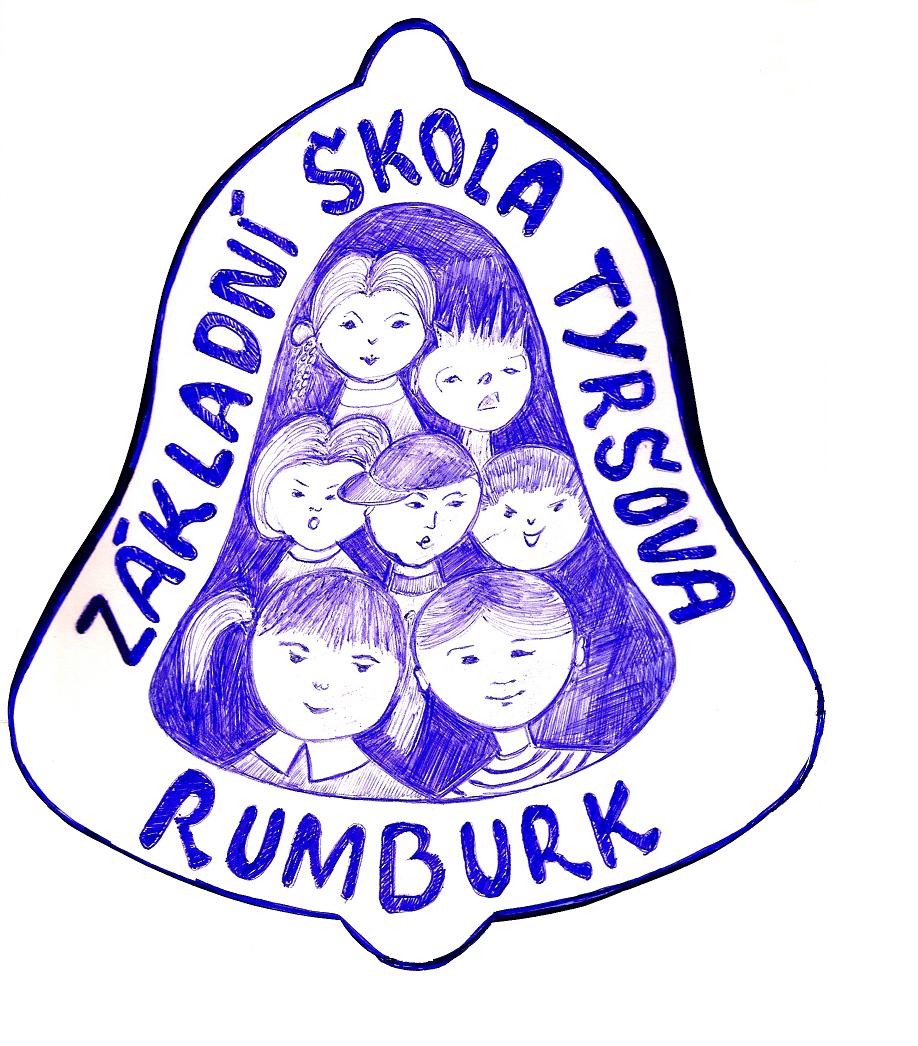 Základní školy Rumburk, Tyršova ulice 1066/2, okres Děčín, příspěvková organizaceObsah1. Identifikační údaje	42. Charakteristika školy	53. Charakteristika školního vzdělávacího programu	83.1  Zaměření školy	83.2  Výchovné a vzdělávací strategie	83.3  Zabezpečení výuky žáků se speciálními vzdělávacími potřebami	103.4  Vzdělávání žáků mimořádně nadaných	113.5  Začlenění průřezových témat	114. Učební plán	185. Učební osnovy	215.1  První stupeň	21Předmět:  Český jazyk	21Předmět:  Matematika	37Předmět:  Anglický jazyk	49Předmět:  Německý jazyk	56Předmět:  Člověk a jeho svět	64Předmět:  Informatika	85Předmět:  Výtvarná výchova	90Předmět:  Pracovní činnosti	97Předmět:  Hudební výchova	104Předmět:  Tělesná výchova	110Nepovinný předmět: Hra na flétnu	122Nepovinný předmět: Sborový zpěv	1245.2 Druhý stupeň	126Předmět:  Český  jazyk a literatura	126Předmět:  Anglický jazyk	140Předmět:  Německý jazyk	145Předmět:  Matematika	176Předmět:  Informatika	186Předmět:  Dějepis	195Předmět:  Občanská výchova	202Předmět:  Fyzika	211Předmět:  Chemie	218Předmět:  Přírodopis	223Předmět:  Zeměpis	235Předmět:  Hudební výchova	245Předmět:  Výtvarná výchova	250Předmět:  Tělesná výchova	255Předmět:  Výchova ke zdraví	267Předmět:  Pracovní činnosti	273Nepovinný předmět: Hra na flétnu	280Nepovinný předmět: Sborový zpěv	282Povinně volitelný předmět – Estetická výchova	284Povinně volitelný předmět – Domácnost	287Povinně volitelný předmět – Sportovní hry	289Povinně volitelný předmět – Výpočetní technika	291Hodnocení žáků a autoevaluace školy	2936.1  Hodnocení a klasifikace	2936.2  Autoevaluace školy	2981. Identifikační údajeNázev vzdělávacího programu :  	ŠKOLNÍ  VZDĚLÁVACÍ  PROGRAM  PRO ZÁKLADNÍ 					VZDĚLÁVÁNÍNázev  a adresa školy:            				Adresa zřizovatele:Základní škola Rumburk,				  	Město RumburkTyršova 1066/2, okres Děčín					ul. 9. května  1366/48příspěvková organizaceIZO    600 076 351						IČO    72744359				Ředitelka školy: Mgr. Jana Masařová			Kontakty:Zástupce ředitele: 	Mgr. Jaroslava Markusová		tel.:    412356211			Mgr. Lenka Srbecká			fax:    412332569								www.mesto-rumburk.czKontakty: tel.: 412332302, 412332602http://www.zstyrsovarbk.cz/mail:info@zstyrsovarbk.czPlatnost dokumentu: od 1.9.2007, aktualizováno 24. 6. 2022Dokument byl schválen Radou školy dne: 29. 8. 2007----------------------------------------------------			------------------------------------------ředitelka školy							razítko2. Charakteristika školyZákladní škola v Rumburku, Tyršova ulice sídlí v památkově chráněné budově  vystavěné roku 1901,  kde 21.5.1918 vypukla Rumburská vzpoura.Úplnost a velikost školyJsme úplnou školou s 1. – 9. postupným ročníkem,  bez specifického zaměření. Nacházíme se v centru města a jsme také spádovou školou pro okolní neúplné ZŠ.  Naše škola vzdělává přibližně 440 žáků , z toho někteří žáci dojíždějí z přilehlých obcí. Výuka probíhá na prvním i na druhém stupni ve dvou paralelních třídách. Budova naší  školy má kapacitu 600 žáků, kapacita školní družiny je 90 dětí.Vybavení školyMateriální vybavení školyŠkola je dobře vybavena učebnicemi a učebními pomůckami, při výuce různých předmětů je využíván výukový software. Pro další studium a práci žáků i pedagogů je k dispozici dobře vybavená školní knihovna. Učebnice, učební pomůcky i výukový software jsou průběžně doplňovány o nové. Na odborné učebny navazují kabinety a sbírky učebních pomůcek.Prostorové vybavení školyVýchovně vzdělávací činnost probíhá ve dvou budovách. Žáci 1.-3. ročníku jsou umístěni do oddělené pavilonové budovy s možností přímého vstupu na školní zahradu. V areálu se nacházejí 3 oddělení školní družiny, herna, žákovská knihovna, součástí školní zahrady jsou pískoviště, prolézačky a malé hřiště.V hlavní budově je umístěno 12 kmenových tříd 4.-9.ročníku a  odborné učebny  pro výuku hudební výchovy, pracovních činností (kuchyňka, dílny),  fyziky a chemie. Pro výuku informatiky a dalších předmětů jsou určeny 2 učebny výpočetní techniky. Aula školy vybavená  novým pódiem a moderní hudební aparaturou je hojně využívána na kulturně výchovné akce (vystoupení pěveckých sborů, koncerty, školní akademie). Naše škola má světlé, čisté a estetické prostory s kvalitním hygienickým zázemím. Na celkové výzdobě školy i jednotlivých tříd se podílejí ve velké míře žáci a učitelé.K pohybovým aktivitám žáci využívají přilehlou budovu se 3 tělocvičnami a také nově vybavenou posilovnu. Menší venkovní sportoviště je umístěno v areálu 1. stupně, při výuce TV využíváme  také městské areály – stadion, kluziště a bazén. Technické vybavení školyJednou z priorit školy ve výuce je využití informačních a komunikačních technologií. Pro výuku „Informatiky“ a „Výpočetní techniky“ jsou určeny 2 učebny výpočetní techniky. V jedné je  22 stanic, v druhé  (menší) učebně 14. Zde jsou navíc umístěny i dataprojektory. Učitelé i žáci mají k dispozici počítače, notebooky nebo  tablety. Všechny počítače jsou propojeny do počítačové sítě, přes kterou mají žáci i učitelé přístup na internet. Součástí vybavení školy informačními a komunikačními technologiemi se staly učebny vybavené interaktivními tabulemi Smart Board. Samozřejmostí je i připojení k internetu. Postupně přibývají další interaktivní tabule a dataprojektory   na 1.  i na 2. stupni.Škola po technické stránce disponuje kvalitně vybavenou učebnou domácích prací (sporáky, myčka, pračka) a  moderní hudební aparaturou je vybavena i aula škola, která slouží k výuce hudební výchovy.Hygienické vybavení školyV rámci pitného režimu nabízíme dotované školní mléko, jogurty a ovocné nápoje. Stravování žáků (svačiny, obědy) zajišťuje školní jídelna, která je s hlavní budovou školy propojena chodbou. Pro odpočinek je pro mladší děti k dispozici školní družina,  zahrada s prolézačkami a dětským hradem.Charakteristika pedagogického sboruNáš pedagogický sbor tvoří  ředitelka, 2 zástupkyně ředitele, asi 28 učitelů včetně výchovné poradkyně,  13 asistentů pedagoga a 3 vychovatelky školní družiny. Sbor je smíšený s většinovou převahou žen, věkově pestrý – od mladších učitelů až po zkušené kolegy. Kvalifikovanost na 1. stupni je velmi dobrá, blíží se 100%. Na 2. stupni je kvalifikovanost nižší, pohybuje se kolem 80%, přičemž někteří učitelé s aprobací na 1. stupeň musí vypomáhat na stupni druhém.Ve škole pracuje poradce pro volbu povolání, metodik prevence sociálně patologických jevů a tři pedagogové, kteří absolvovali kursy speciální pedagogiky a zaměřují se na nápravu poruch učení. Naše škola nemá školního psychologa, ale úzce spolupracujeme s Pedagogicko-psychologickou poradnou v Rumburku.Velký důraz je kladen na další vzdělávání – podle zájmu a aprobačního zaměření si učitelé a vychovatelky vybírají z nabídky seminářů, které organizuje Centrum pro další vzdělávání pedagogických pracovníků. V uplynulých letech téměř všichni pedagogové naší školy prošli úrovní Z ve školení práce na počítači, mnozí z nich absolvovali i úroveň P. Po otevření nové  multimediální učebny prošli všichni učitelé základním školením o používání interaktivní tabule.Charakteristika žákůPřevážná většina žáků jsou děti z Rumburka, někteří žáci  dojíždějí z přilehlých měst a obcí. V posledních letech vzděláváme i děti cizích státních příslušníků. Máme dobré zkušenosti s integrací žáků se SPU, ale i dětí se zdravotním postižením. Každý integrovaný žák má na základě doporučení PPP nebo SPC vypracován individuální vzdělávací plán, který je pravidelně aktualizován a doplňován.Dlouhodobé projekty, mezinárodní spoluprácePořádáme kulturně vzdělávací akce pro žáky, sportovní turnaje, tematicky zaměřené exkurze pro třídní kolektivy, lyžařské kurzy pro žáky 7. ročníku, zajišťujeme plavecký výcvik pro žáky 1. stupně. Dlouhodobým projektem je zapojení naší školy do soutěže DUHA pro žáky 7. tříd.Naše škola se účastní i mezinárodních vzdělávacích projektů Schule Wirtschaft a Nichts los im Dorf. Spolupracujeme se školami v Swieradov Zdroji a Seifhennersdorfu  a společně organizujeme sportovní a poznávací akce. Další dlouhodobé projekty připravujeme.Spolupráce s rodiči a jinými subjektySpolupráce s rodiči žáků se neustále rozvíjí. Rodiče mohou školu navštívit kdykoliv po vzájemné dohodě s vyučujícím nebo v době konzultačních hodin. Rodiče jsou o činnosti školy pravidelně informováni prostřednictvím internetové žákovské knížky (program Edupage) a na třídních schůzkách. Mohou využívat i webových stránek školy. Již od roku 1999 pracuje při ZŠ Tyršova Unie rodičů. Každá třída má zvoleného svého třídního důvěrníka, ti  pak pracují v různých komisích Unie rodičů. Rodiče se též mohou vyjadřovat k aktuálním problémům vzdělávání a výchovy dětí. Prostřednictvím dotazníků  se pak podílejí na sebehodnocení školy.Školská rada při Základní škole Rumburk, Tyršova 1066/2, okres Děčín, byla zřízena ke dni 1.9.2005 a ve své činnosti se řídí § 167 a § 168 školského zákona jednacím řádem školské rady.Ve Školské radě je  1 zákonný zástupce nezletilých žáků, 1 zástupce pedagogických pracovníků a 1 zástupce zřizovatele. Tento orgán umožňuje zákonným zástupcům nezletilých žáků,  pracovníkům školy, zřizovateli a dalším osobám podílet se na správě školy.Úzce spolupracujeme s městem, Domem kultury v Rumburku, Městskou knihovnou v Rumburku, s Pedagogicko-psychologickou poradnou a Úřadem práce – poradnou pro volbu povolání. Do budoucna chceme výrazně posílit spolupráci s Národním parkem České Švýcarsko. Naše škola se pravidelně prezentuje na veřejnosti (vystoupení pěveckých sborů, vítání občánků, školní akademie, hudební vystoupení v domovech důchodců, školní reprezentační ples…) O  kulturních akcích a úspěších našich žáků je veřejnost pravidelně informována prostřednictvím Rumburských novin.3. Charakteristika školního vzdělávacího programu3.1  Zaměření školy      Jsme úplnou základní školou s 1. až 9. postupným ročníkem bez specifického zaměření.Co  chceme a kam směřujeme:přejeme si, aby naše škola byla otevřená všem dětem, rodičům, široké veřejnosti  - a to jak obsahem vzdělání, demokratickými principy, respektováním žáka jako osobnosti, individuálním přístupem k žákům, tak i společnými prožitky při různých  akcích (kulturní vystoupení, akademie, ples, táborák) nebo zapojením školy a jejích žáků do veřejného životachceme klást důraz na všestranný rozvoj osobnosti každého žáka, chceme podporovat žáky nadané nejen intelektuálně, ale i  žáky s hudebním, výtvarným, sportovním nebo jiným druhem nadání,  stejnou péči věnovat i dětem, kterým to to ve škole příliš nejdechceme žáky učit takové znalosti a dovednosti, které budou dobře uplatnitelné v životě, tzn. méně encyklopedických poznatků, více se zaměřit na činnostní učenípro budoucí život v EU je nezbytně nutné posílit výuku cizích jazyků s důrazem na angličtinuzavádět do výuky efektivní metody, skupinové vyučování, práci ve dvojicích , kterými žáky vedeme k týmové práci, vzájemné pomoci a sounáležitostivést žáky k využívání komunikačních a informačních technologií, podporovat využívání výpočetní techniky ve všech předmětechchceme vést žáky k dodržování stanovených pravidel, zejména pravidel školního řádu. Naučit žáky zásadě, že pravidla jsou od toho, aby se dodržovala.chceme navázat na dobré tradice naší školy a eliminovat a napravovat to, co považujeme za nedostatky3.2  Výchovné a vzdělávací strategieNaše škola rozvíjí u svých žáků klíčové kompetence. Jedná se o kompetence k učení, k řešení problémů, komunikativní, sociální a personální, občanské a pracovní. Tyto kompetence jsou rozvíjeny různými výchovnými a vzdělávacími strategiemi. Úroveň klíčových kompetencí získaných na základní škole není konečná, ale tvoří základ pro celoživotní učení.Kompetence k učeníMotivujeme žáky k učení ukázkami využití učiva v praxi. Pokud je to možné, umožní  učitel žákům, aby si platnost jeho tvrzení mohli ověřit sami.Využíváme různé způsoby učení se  (pamětní, logické, činnostní, individuálně, ve dvojicích, ve skupině).-   	Klademe důraz na čtení s porozuměním, práci s textem,vyhledávání informací z různých zdrojů.-    	Vedeme žáky k samostatnosti při vytváření referátů.-    	Podporujeme jejich účast na soutěžích a olympiádách.-  	Učitel zařazuje do vyučování práci s chybou, vede žáky k odhalování záměrných  i vlastních   chyb.-  Učitel zařazuje do výuky specifické činnosti, které mají procvičovat žákovu paměť ( např. matematické a jazykové rozcvičky, pětiminutovky, recitaci atd.).Kompetence k řešení problémů-    Výuka je vedena tak, aby žáci hledali různá řešení problému a  řešení dokázali  obhájit.-    Ve vhodných oblastech používáme netradiční úlohy (Scio, Cermat, matematický Klokan).Vedeme žáky k využívání učiva z jiných předmětů, např. matematiky v přírodních vědách,  českého jazyka v cizích jazycích atd. - 	Učitel vede žáka k používání specifických výrazových prostředků, které pomáhají zjednodušit řešený problém, např. náčrtek.-   	Žáci jsou úměrně svému věku vedeni k používání internetu, učí se informace vyhledávat, třídit a vhodným způsobem využívat.Kompetence komunikativní   Vedeme žáky ke vhodné komunikaci se spolužáky, učiteli a ostatními dospělými.Učíme žáky obhajovat svůj názor, vhodně argumentovat, vyjadřovat se výstižně a kultivovaně a zároveň poslouchat názory druhých.Ke komunikaci a informovanosti ve škole využíváme školní nebo třídní časopisy.Žáci si mohou příležitostně připravovat své relace do školního rozhlasu.Začleňujeme metody kooperativního učení a jejich prostřednictvím vedeme děti ke spolupráci.Učitel často zařazuje samostatná vystoupení žáků – referáty, recitace, soutěže. Vedeme žáky k sebehodnocení.Žáci mohou využívat informačních a komunikačních prostředků pro účinnou komunikaci s okolním světem.Kompetence sociální a personálníVyužíváme v hodinách skupinovou práci a také podporujeme vzájemnou pomoc při učení. Učitel klade důraz na pomoc slabším žákům při skupinové práci.Žáci jsou vedeni, aby vyslechli názory druhých a přiměřeně na ně reagovali.-   	Vedeme žáky k respektování dohodnutých pravidel a dodržování pravidel slušného chování.- 	Vedeme žáky k tomu, aby se dokázali zastat slabších a odmítali všechno, co narušuje dobré vztahy mezi žáky.-     Starší žáci si připravují různé aktivity pro mladší děti (soutěže ke Dni dětí, Mikulášská,)Kompetence občanskéV třídních kolektivech si žáci mohou společně stanovit pravidla chování (Charta třídy).-	Vedeme žáky k respektování druhých, k vzájemné toleranci.-	Chceme, aby žáci dokázali  slušnou formou obhájit svá práva, ale aby zároveň plnili své povinnosti.Žáci jsou vedeni k tomu, aby se chovali zodpovědně v běžných i krizových situacích, aby        chránili zdraví své i svých spolužáků, uměli poskytnout pomoc nebo o ni požádat.Kompetence pracovníDo výuky zařazujeme různé pracovní činnosti (pěstitelské práce, práce v domácnosti, laboratorní práce, různé výtvarné techniky..).-    Vedeme žáky k tomu, aby dodržovali  bezpečnostní a hygienická pravidla. -    Žáci se sami podílejí na výzdobě školy.Žáci jsou seznamováni se světem práce – exkurze, besedy  atd.-	Žákům jsou nabízeny takové aktivity, které podporují jejich schopnosti samostatně o něčem rozhodovat,  připravovat a realizovat nějaké aktivity (vystoupení, školní akademie ).Pomáháme žákům  při volbě povolání.Kompetence digitální - žáci jsou vedeni k  používání digitálních zařízení, aplikací a služeb; využívají je při učení i při zapojení do života školy a do společnosti; samostatně rozhodují, které technologie pro jakou činnost či řešený problém použít - žáci  získávají, vyhledávají, kriticky posuzují, spravují a sdílí data, informace a digitální obsah, k tomu volí postupy, způsoby a prostředky, které odpovídají konkrétní situaci a účelu - vytvářejí a upravují digitální obsah, kombinují různé formáty, vyjadřují se za pomoci digitálních prostředků - žáci jsou seznamováni s využíváním digitálních technologií, aby si usnadnili práci, zefektivnili či zjednodušili své pracovní postupy a zkvalitnili výsledky své práce - žáci chápou význam digitálních technologií pro lidskou společnost, seznamují se s novými technologiemi, kriticky hodnotí jejich přínosy a reflektují rizika jejich využívání - žáci jsou vedeni k tomu, aby předcházeli situacím ohrožujícím bezpečnost zařízení i dat, situacím s negativním dopadem na jejich tělesné a duševní zdraví i zdraví ostatních; při spolupráci, komunikaci a sdílení informací v digitálním prostředí jednají eticky3.3  Zabezpečení výuky žáků se speciálními vzdělávacími potřebamiV naší škole zajišťujeme vzdělávání i pro žáky se speciálními vzdělávacími potřebami. Pro žáky se zdravotním postižením a zdravotním znevýhodněním zajišťujeme vhodné podmínky odpovídající jejich potřebám. Zajišťujeme speciální didaktické a kompenzační  učební pomůcky,  individuální přístup  k těmto žákům, asistenta pedagoga a spolupracujeme s rodiči, školskými poradenskými zařízeními a odbornými pracovníky – speciálními pedagogy. Vzdělávání těchto žáků probíhá v běžných třídách formou individuální integrace a podle individuálních vzdělávacích plánů tak, aby bylo dosahováno souladu mezi vzdělávacími požadavky a skutečnými možnostmi těchto žáků.  Při hodnocení žáků se speciálními vzdělávacími potřebami se přihlíží k druhu, stupni a míře postižení nebo znevýhodnění.U žáků se sociálním znevýhodněním (s nedostatečnou znalostí českého jazyka) věnujeme pozornost osvojení českého jazyka a seznámení s českým prostředím, jeho kulturními zvyklostmi a tradicemi.Využíváme odpovídající metody a formy práce i specifické materiály, zajišťujeme individuální péči. Výuka probíhá formou integrace do běžných tříd. Nabízíme jim zapojení do nejrůznějších kroužků a zájmových činností, aby se co nejlépe sžili s českým prostředím.Žáci s vývojovými poruchami učení jsou  na základě písemné zprávy z pedagogicko- psychologické poradny  vzděláváni podle individuálního vzdělávacího plánu, který obsahuje závěry a doporučení  ze šetření, konkrétní způsoby nápravy, pomůcky, které se budou při nápravě používat,  způsob hodnocení, doporučované úlevy atd. Pod vedením speciálně vyškolených pedagogů zajišťujeme nápravu poruch učení i dyslektickou ambulanci. Na 1. stupni nabízíme také logopedickou péči.Při klasifikaci pak přihlížíme ke stupni a druhu specifické poruchy učení.3.4  Vzdělávání žáků mimořádně nadanýchZařazení problematiky výchovy a vzdělávání nadaných žáků do základního vzdělávání vyžaduje od učitelů náročnější přípravu na vyučování v jednotlivých předmětech, neboť tito žáci mají své specifické vzdělávací potřeby. Musí jim být věnována individuální péče, především jejich zapojením do různých soutěží a olympiád a zadáváním náročnějších samostatných úkolů (problémové úlohy, hlavolamy, kvízy, referáty k probíranému učivu...). Je jim dáván prostor pro hlubší bádání a zkoumání, mohou individuálně pracovat s naučnou literaturou.Žáci jazykově nadaní jsou zařazováni do jazykové skupiny pro pokročilejší .Na žáky s hudebním nadáním klade učitel vyšší nároky odpovídající jejich schopnostem a dovednostem. Vhodným způsobem je zapojuje do činností v hodině – např. doprovázejí na hudební nástroje, předzpívávají píseň apod. Učitel je individuálně (mimo rozvrh hodin) připravuje na účast v pěveckých soutěžích. Mohou se také zapojit do  činnosti pěveckých sborů  Zvoneček  a Tyršovské zvonky, které na naší škole úspěšně působí již několik let.Žákům výtvarně nadaným jsou zadávány náročnější práce – volí různé techniky, jsou podporováni v mimoškolních aktivitách, navštěvují výtvarné obory při Základní umělecké škole v Rumburku, podílejí se na celkové výzdobě školy.Pohybově nadaní žáci jsou podporováni v rozvíjení pohybových aktivit, jsou zapojováni do sportovních soutěží, ať už v rámci školy nebo mimo ni. Reprezentují naši školu.3.5  Začlenění průřezových témat1. Environmentální výchova2. Výchova demokratického občana3. Výchova k myšlení v evropských a globálních souvislostech4. Multikulturní výchova5. Osobnostní a sociální výchova6. Mediální výchovaINT - integrace  do  vzdělávacího  oboru, vyuč. PředmětuPRO - projektINT - integrace  do  vzdělávacího  oboru, vyuč. PředmětuPRO - projektINT - integrace  do  vzdělávacího  oboru, vyuč. předmětuINT - integrace  do  vzdělávacího  oboru, vyuč. předmětu     PRO - projekt  4. Učební plánPoznámky k učebnímu plánu:Předmět Český jazyk je posílen celkem o 8 hodin z disponibilní časové dotace, posílení je určeno na procvičování učiva a realizaci průřezových témat.Předmět Matematika je posílen o 4 hodiny z disponibilní časové dotace, určeno na procvičování učiva, řešení netradičních úloh.Od 2. třídy mají žáci možnost vybrat si ze dvou cizích jazyků – Anglický jazyk nebo Německý jazyk -1  hod. z disponibilní časové dotacePředměty  Prvouka, Přírodověda   a Vlastivěda  jsou posíleny z disponibilní časové dotace, určeno na realizaci průřezových témat Environmentální výchova a Osobnostní a sociální výchova.V rámci předmětu Tělesná výchova probíhá od 1. do 5. ročníku výuka plavání.Poznámky k učebnímu plánu:Ve vzdělávacím oboru Cizí jazyk si žáci vybírají buď Anglický jazyk, nebo Německý jazyk a jsou zařazeni do skupiny podle úrovně dosažených znalostí.Do vzdělávací oblasti Jazyk a jazyková komunikace byl zařazen Další cizí jazyk  z RVP pro ZV – žáci si vybírají druhý cizí jazyk tak, aby byl odlišný od Cizího jazyka.V odůvodněných případech (žáci se SVP) lze místo 6 hodin Dalšího cizího jazyka rozvíjet Cizí jazyk.Navýšení hodinové dotace v povinných předmětech Český jazyk a literatura (3 hod.),Matematika (3 hod.), ve vzdělávací oblasti Člověk a příroda (6 hod.), Člověk a společnost (2 hod.), Umění a kultura a Člověk a zdraví (obě 1 hod.) je z disponibilní časové dotace a je určeno k realizaci průřezových témat a  procvičování  učiva.POVINNĚ VOLITELNÉ PŘEDMĚTYPoznámky k povinně volitelným předmětům:Povinně volitelné předměty jsou dotovány z disponibilní časové dotace. Žáci si  na začátku 8. ročníku vyberou   jeden předmět z  bloku volitelných předmětů s jednohodinovou dotací. Ten pak navštěvují od 8. do 9. třídy a rozvíjejí tak své specifické schopnosti a dovednosti.5. Učební osnovy5.1  První stupeňPředmět:  Český jazykCharakteristika předmětu		Vzdělávací oblast: Jazyk a jazyková komunikace je v 1. – 5. ročníku realizována prostřednictvím vyučovacího předmětu český jazyk a od 3. ročníku prostřednictvím cizího jazyka. 	Úkolem předmětu je rozumět spisovné řeči mluvené, čtené i psané, vyjadřovat srozumitelně, zejména mluvenou řečí, číst správně a s porozuměním texty přiměřené délkou i obsahem, znát příklady literárních děl vhodných pro daný věk včetně ilustrací, číst s porozuměním jednoduché naučné texty, pokusit se vyjádřit jejich myšlenky, vnímat krásu a bohatost mateřského jazyka.	Při výuce českému jazyku je třeba stále pamatovat na to, že se v tomto období vytváří vztah žáků k literatuře a jejich zájem o četbu, tedy že začíná výchova budoucích čtenářů, kteří budou moci svou schopnost vyjadřovat se umět uplatnit i v prvouce, matematice i dalších vyučovacích předmětech	Hodinová dotace: 1r.- 9 hod., 2.r.- 9 hod., 3.r.- 8 hod., 4.r.- 7 hod., 5.r.- 7 hod.Výchovné a vzdělávací strategieKompetence k učeníPro rozvíjení této kompetence u žáků v 1. – 5. ročníku je třeba:- snažit se podporovat čtení s porozuměním- nechat žáky vyjadřovat se k přečtenému textu a  stručně vyprávět jeho obsah - upozorňovat na konkrétní využití vědomostí a dovedností v životě- vést je k sebehodnocení a pochopení, proč se danému učivu učí- vytvářet návyky k pozdějšímu samostatnému učení- domácí úkoly směřovat k procvičování učiva, které žáci ve škole zvládli- individuálně vést žáky k získávání poznatků i z jiných zdrojů, než jsou školní materiályKompetence k řešení problémů- podle svého uvážení žáci na základě uvedených činností nacházejí shodné, podobné nebo  naopak odlišné znaky- postupujeme od jednoduchých problémů ke složitějším- na základě pochopení sami žáci navrhují a provádějí obměny činností- umožňujeme žákům vyhledávání nových informací, jejich třídění i propojování s učivemKompetence komunikativní  Učitel:- umožní žákům hovořit o poznaných souvislostech a zkušenostech z jejich života- dává žákům prostor k vyjádření vlastního názoru- učí žáky naslouchat názorům spolužáků, využívá možnosti o názorech diskutovat,  respektovat se navzájem - do výuky zařazuje jednoduchá mluvní cvičení na zvolené témaKompetence sociální a personálníUčitel dbá na to, aby:- se žáci podíleli na stanovení pravidel pro práci v různě velkých skupinách a aby tato pravidla  respektovali- se učili vzájemné toleranci a zodpovědnosti za plnění dílčích částí společného úkolu- v případě potřeby dokázali požádat o pomoc a sami byli ochotni pomoc podle svých  možností poskytnout- vzájemná komunikace byla vedena v příjemné atmosféře. Tomu mimo jiné napomáhá i vhodné     oslovování žáků mezi sebouKompetence občanskáUčitel vede žáky:- k vzájemnému slušnému chování bez hrubostí a násilí- ke snaze si mezi sebou pomáhat, uznávat se a oceňovat nápady druhých- ke snaze o co nejlepší plnění svých povinností i uvědomování si svých práv  Žáci pak také snáze respektují témata vztahující se k péči  o zdraví a k jeho ochraně.Kompetence pracovníUčitel se zaměřuje na:- samostatnou přípravu jednoduchých pomůcek pro výuku žáky- poznávání různých oborů lidské činnosti, jejich výsledků a významu pro ostatní lidiKompetence digitální Učitel vede žáky:- k  používání digitálních zařízení, aplikací a služeb; využívá je při učení i při zapojení do života školy a do společnosti- k  získávání, vyhledávání různých informací z digitálních zařízení, k tomu volí postupy, způsoby a prostředky, které odpovídají konkrétní situaci a účelu Předmět:  MatematikaCharakteristika předmětuMatematické vzdělávání pomáhá žákům vnímat význam matematiky v životě. Žáci se učí vyjadřovat pomocí čísel. Matematika rozvíjí pozornost, vytrvalost, schopnost rozlišovat, objevovat, vytvářet různé situace. Žáci se učí svoji práci kontrolovat, srovnávat, učí se sebedůvěře, slovně i písemně vyjadřují výsledky svého pozorování. S vyjadřovacími schopnostmi se rozvíjí jejich schopnost uvažovat.Matematika v tomto období rozvíjí paměť žáků, jejich představivost, tvořivost, klade základy logického úsudku. Matematické vzdělání přispívá k formování osobnosti žáků, rozvíjí u nich důslednost, tvořivost, sebedůvěru.Hodinová dotace: 1.ročník -  4 hod, 2.,3.,4.,5.ročník -  5 hod.Výchovně vzdělávací strategieKompetence k učeníUčitel:- dává žákům k učivu, pokud je to možné, vždy konkrétní názor, aby bylo učivo žákům   předkládáno s využitím co nejvíce smyslů, zejména zraku, hmatu a sluchu- nechá žáky individuálně s názornými pomůckami manipulovat, pozorovat, třídit a rozlišovat- podporuje tvořivou činnost žáků- klade na žáky v učivu přiměřené nároky, vést je k dobrému zvládnutí základního učiva  a dává jim k tomu takový časový prostor, který zohledňuje individuální schopnosti  jednotlivých žáků- pomáhá podpořit sebedůvěru žáků ve vlastní schopnosti- upozorňuje na konkrétní využití vědomostí a dovedností v životě- vede je k sebehodnocení a pochopení, proč se danému učivu učí- domácí úkoly směřuje k procvičování učiva, které žáci ve škole zvládliKompetence k řešení problémů- učitel postupuje od jednoduchých problémů ke složitějším- na základě pochopení sami žáci navrhují a provádějí obměny činností- objevené poznatky aplikují v obdobných situacích, které sami vymýšlejí, mají možnost   využívat své dosavadní individuální poznatky, dovednosti a zkušenosti- předkládá též neobvykle zadané úlohy, např. pomocí schémat nebo obrázků, později i grafů- podporuje účast žáků, podle jejich schopností, v různých soutěžích, zvláště tvořivých, tj.  takových, kde je třeba uvažovat a hledat nové způsoby řešení úloh nebo zpracovávání údajůKompetence komunikativní K utváření této kompetence je nutné:- nechat žáky při  každé jejich činnosti hovořit o pozorovaném jevu nebo o vlastním způsobu  řešení daného úkolu- přijímat často neodborně vyjádřené žákovské názory, upřesňovat je, vyjadřovat uspokojení  nad správnými závěry žáků a povyšovat je na objev- umožnit žákům hovořit o poznaných souvislostech a zkušenostech z jejich života- dávat žákům prostor k vyjádření vlastního názoru- vymýšlet slovní úlohy, otázky, vyvolávat se mezi sebou navzájem- hovořit o postupu ve složitější početní úloze, zkusit druhým poradit s řešením, ptát se     navzájem na problémy v učivu   Kompetence sociální a personální  Učitel dbá na to, aby:- se žáci podíleli na stanovení pravidel pro práci v různě velkých skupinách a aby tato pravidla  respektovali- se učili vzájemné toleranci a zodpovědnosti za plnění dílčích částí společného úkolu- v případě potřeby dokázali požádat o pomoc a sami byli ochotni pomoc podle svých  možností poskytnoutKompetence občanská  Učitel vede žáky:- k vzájemnému slušnému chování bez hrubostí a násilí- ke snaze si mezi sebou pomáhat, uznávat se a oceňovat nápady druhýchKompetence pracovní  Učitel se zaměřuje na:- dosažení zručnosti žáků při práci s různými materiály, provádění činností a pokusů- udržování pořádku na pracovním místě, systém v ukládání pomůcek - samostatnou přípravu jednoduchých pomůcek pro výuku žákyKompetence digitální Učitel vede žáky:- k  používání digitálních zařízení, aplikací a služeb; využívá je při učení i při zapojení do života školy a do společnosti- k  získávání, vyhledávání různých informací z digitálních zařízení, k tomu volí postupy, způsoby a prostředky, které odpovídají konkrétní situaci a účelu Předmět:  Anglický jazykCharakteristika vyučovacího předmětu – 1. stupeňAnglický jazyk je důležitý cizí jazyk. Přispívá k chápání a objevování skutečností. Poskytuje jazykový základ pro komunikaci žáků v Evropě i ve světě.Pozornost v hodinách je zaměřena na nácvik porozumění mluvenému slovu, na osvojení zvukové podoby angličtiny a na gramatiku. Žáci pracují s bohatým obrazovým materiálem v učebnici a v pracovním sešitě. V kombinaci se zvukovou nahrávkou napodobují správnou výslovnost rodilých mluvčích. Bohatě jsou využívány jednoduché říkánky, písně, nacvičování dialogů a konverzace. Angličtina proniká však i do každodenního života dětí. Pravidelně se s ní setkávají prostřednictvím nápisů na zboží v obchodech, v populární hudbě, ve filmu i při práci s počítačem.Formy realizace:Ve vyučovací hodině: kromě výkladu, poslechu, četby, procvičování gramatiky, dialogů, reprodukce textu v písemné a ústní formě, je kladen důraz i na samostatnou práci žáků, práci s tabletem a  jiné vyhledávání informací. Součástí vyučování jsou hry, soutěže, recitace, zpěv, výukové programy na PC a různé zajímavé krátkodobé projekty.Průřezová témata: -    Osobnostní a sociální výchova (Komunikace)Výchova k myšlení v evropských a globálních souvislostech (Evropa a svět nás zajímá)Mediální výchova (Tvorba mediálního sdělení)Výchovné a vzdělávací strategie Kompetence k učenížáci vybírají a využívají vhodné způsoby a metody pro efektivní učenížáci propojují získané poznatky do širších celkůžáci poznávají smysl a cíl učeníKompetence k řešení problémůžáci jsou schopni pochopit problémžáci umí vyhledat vhodné informaceKompetence komunikativnížáci komunikují na odpovídající úrovnižáci umí naslouchat promluvám druhých lidí a vhodně na ně reagovatKompetence sociální a personálnížáci spolupracují ve skupiněžáci se podílejí na utváření příjemné atmosféry v týmužáci jsou schopni sebekontrolyKompetence občanskéžáci respektují názory ostatníchžáci se umí zodpovědně rozhodnout podle dané situaceKompetence pracovní-     žáci jsou schopni efektivně organizovat svou práciKompetence digitální - žáci jsou vedeni k  používání digitálních zařízení, aplikací a služeb; využívají je při učení i při zapojení do života školy a do společnosti- k  získávání, vyhledávání různých informací z digitálních zařízení, k tomu volí postupy, způsoby a prostředky, které odpovídají konkrétní situaci a účelu Předmět:  Německý jazykCharakteristika vyučovacího předmětu – 1. stupeňVýuka německého jazyka na základní škole vytváří předpoklady pro budoucí zapojení žáků do vzájemné komunikace mezi národy v rámci Evropy i světa, připravuje je jak k praktickému užívání jazyka, tak k objevování a chápání skutečností, které se nacházejí i mimo oblast zkušeností zprostředkovaných mateřským jazykem.Pozornost v hodinách je zaměřena na nácvik porozumění mluvenému slovu, na osvojení zvukové podoby němčiny a na gramatiku.Žáci pracují s bohatým obrazovým materiálem  nejen v učebnici a v pracovním sešitě. V kombinaci se zvukovou nahrávkou napodobují správnou výslovnost rodilých mluvčích. Bohatě jsou využívány jednoduché říkanky, písně, nacvičování dialogů a konverzace.Němčina proniká však i do každodenního života dětí. Pravidelně se s ní setkávají prostřednictvím nápisů na zboží v obchodech, v populární hudbě, v médiích. Žáci našeho regionu mají možnost prakticky využít svých znalostí jazyka v nejběžnějších situacích, ať už při návštěvě blízkého zahraničí nebo i ve svém okolí.To vše dává předpoklad k formování postojů vedoucích k vytváření porozumění mezi národy, k pěstování vzájemné tolerance a respektu, k úctě ke kulturním hodnotám druhého národa.Formy realizaceVe vyučovací hodině je kromě výkladu, poslechu, četby, procvičování gramatiky, dialogů, reprodukce textu v písemné a ústní formě kladen důraz i na samostatnou práci žáků, práci se slovníkem a jiné vyhledávání informací z literatury, časopisů a internetu.Součástí vyučování jsou hry, soutěže, recitace, zpěv, výukové programy na PC a různé zajímavé  krátkodobé projekty.Průřezová témataOsobnostní a sociální výchova (Komunikace)Výchova k myšlení v evropských a globálních souvislostech (Evropa a svět nás zajímá, Objevujeme Evropu)Mediální výchova (Tvorba mediálního sdělení)Výchovné a vzdělávací strategie Kompetence k učenížáci vybírají a využívají vhodné způsoby a metody pro efektivní učenížáci propojují získané poznatky do širších celkůžáci poznávají smysl a cíl učeníKompetence k řešení problémůžáci jsou schopni pochopit problémžáci umí vyhledat vhodné informaceKompetence komunikativnížáci komunikují na odpovídající úrovnižáci umí naslouchat promluvám druhých lidí a vhodně na ně reagovatKompetence sociální a personálnížáci spolupracují ve skupiněžáci se podílejí na utváření příjemné atmosféry v týmužáci jsou schopni sebekontrolyKompetence občanskéžáci respektují názory ostatníchžáci se umí zodpovědně rozhodnout podle dané situaceKompetence pracovní-     žáci jsou schopni efektivně organizovat svou práciKompetence digitální - žáci jsou vedeni k  používání digitálních zařízení, aplikací a služeb; využívají je při učení i při zapojení do života školy a do společnosti- k  získávání, vyhledávání různých informací z digitálních zařízení, k tomu volí postupy, způsoby a prostředky, které odpovídají konkrétní situaci a účelu Předmět:  Člověk a jeho světCharakteristika předmětuV 1.-3. ročníku je tato oblast koncipována do předmětu prvouky.Cíle jsou naplňovány prostřednictvím využívání vlastních zkušeností žáků. V tomto období využíváme co nejvíce regionálních přírodních i společenských jevů. Učíme žáky pozorovat přírodní jevy a orientovat se v prostoru a čase. Na základě činností a pozorování si žáci vytváří nové představy o jednoduchých, chápání žáků dostupných ale podstatných věcech a jevech, které je obklopují doma, ve škole, v obci. Vedeme žáky k tomu, aby předměty a jevy pojmenovávali a vyjadřovali o nich své myšlenky, soudy, názory. Učíme žáky, aby na základě svých vlastních zkušeností docházeli k jednoduchým pojmům a objevování souvislostí. Vytváříme u žáků pozitivní vztah k rodině, spolužákům, škole, domovu i k přírodě a rozvíjíme pozitivní vlastnosti žáků. Dáváme žákům základní poučení o lidském těle a ochraně zdraví. Naučíme žáky cílevědomému osvojování základních hygienických návyků a návyků kulturních.Ve 4.-5. navazuje na prvouku předmět přírodovědy a vlastivědy.Vyučovací předmět vlastivěda zahrnuje ve  5. ročníku učivo zeměpisné a historické.Každý historický jev probíhá v určitém zeměpisném prostředí, proto je vhodné dávat obě tyto složky vlastivědy do vzájemné souvislosti. Hodinová dotace : 1.a 2. ročník : 2 hod.                              3. ročník : 3 hod.                              4. ročník : PŘ, VL – 2 hod.		      5. ročník : PŘ,VL – 2 hod.Výchovně vzdělávací strategieKompetence k učeníPro rozvíjení této kompetence je třeba:- dát žákům k učivu, pokud je to možné, vždy konkrétní názor, aby bylo učivo žákům   předkládáno s využitím co nejvíce smyslů, zejména zraku, hmatu a sluchu- nechat žáky individuálně s názornými pomůckami manipulovat, pozorovat, třídit a rozlišovat- klást důraz na porozumění učivu a návaznost mezi jednotlivými poznatky- dát příležitost k využívání žákovských zkušeností ve výuce- podporovat tvořivou činnost žáků- vést je k dobrému zvládnutí základního učiva               - upozorňovat na konkrétní využití vědomostí a dovedností v životě- individuálně vést žáky k získávání poznatků i z jiných zdrojů, než jsou školní materiályKompetence k řešení problémůUčitel dbá na to aby :- se žáci v úkolu orientovali a na základě pochopení sami navrhovali a prováděli obměny    činností- objevené poznatky aplikovali v obdobných situacích, které sami vymýšlejí, využívali své   dosavadní individuální poznatky, dovednosti a zkušenosti- podporoval účast žáků, podle jejich schopností, v různých soutěžích, zvláště tvořivých, tj.  takových, kde je třeba uvažovat a hledat nové způsoby řešení úloh nebo zpracovávání údajů- postupoval od jednoduchých problémů ke složitějším- různé závěry, řešení a rozhodnutí žáci sami obhajovali- žáci jednoduchým způsobem zaznamenávali svá pozorování a objevyKompetence komunikativní Jelikož s každou činností je spojena komunikace mezi žáky navzájem i mezi žáky a učitelem, je nutné:- dávat žákům prostor k vyjádření vlastního názoru- přijímat často neodborně vyjádřené žákovské názory, upřesňovat je, vyjadřovat uspokojení  nad správnými závěry žáků a povyšovat je na objev- učit žáky naslouchat názorům spolužáků, využívat možností o názorech diskutovat,  respektovat se navzájem - zkusit hovořit o pozorováních v přírodě, o zajímavých poznatcích z četby nebo ze sledování  naučných pořadů Kompetence sociální a personálníUčitel vede k tomu aby:- se žáci podíleli na stanovení pravidel pro práci v různě velkých skupinách a aby tato      pravidla respektovali- se učili vzájemné toleranci a zodpovědnosti za plnění dílčích částí společného úkolu- v případě potřeby dokázali požádat o pomoc a sami byli ochotni pomoc podle svých  možností poskytnoutKompetence občanskáUčitel se zaměřuje na to aby:- žáci cítili sounáležitost s třídním kolektivem, neboť vzájemně komunikují, dotazují se               navzájem, diskutují o řešení problémů, vyprávějí si různé zkušenosti aj.- se žáci k sobě navzájem slušně chovali, bez hrubostí a násilí- si mezi sebou pomáhali, uznávali se a oceňovali nápady druhých- se žáci snažili o co nejlepší plnění svých povinností i uvědomování si svých právKompetence pracovníCílem této kompetence je :- dosažení zručnosti žáků při práci s různými materiály, provádění činností a pokusů - udržování pořádku na pracovním místě, systém v ukládání pomůcek a nářadí- samostatná žákovská příprava jednoduchých pomůcek pro výuku- dodržování zásad bezpečnosti a ochrany zdraví při pracovních činnostech- poznávání různých oborů lidské činnosti, jejich výsledků a významu pro ostatní lidiKompetence digitální - žáci jsou vedeni k  využívání digitálních zařízení, aplikací a služeb; využívají je při učení i při zapojení do života školy a do společnosti- k  získávání, vyhledávání různých informací z digitálních zařízení, k tomu volí postupy, způsoby a prostředky, které odpovídají konkrétní situaci a účelu Předmět:  InformatikaCharakteristika vyučovacího předmětu Předmět informatika dává prostor všem žákům porozumět tomu, jak funguje počítač a informační systémy. Zabývá se automatizací, programováním, optimalizací činností, reprezentací dat v počítači, kódováním a modely popisujícími reálnou situaci nebo problém. Dává prostor pro praktické aktivní činnosti a tvořivé učení se objevováním, spoluprací, řešením problémů, projektovou činností. Pomáhá porozumět světu kolem nich, jehož nedílnou součástí digitální technologie jsou. Hlavní důraz je kladen na rozvíjení žákova informatického myšlení s jeho složkami abstrakce, algoritmizace a dalšími. Praktickou činnost s tvorbou jednotlivých typů dat a s aplikacemi vnímáme jako prostředek k získání zkušeností k tomu, aby žák mohl poznávat, jak počítač funguje, jak reprezentuje data různého typu, jak pracují informační systémy a jaké problémy informatika řeší. Škola je zaměřena na informatiku a technické směřování rozvoje žáků, proto jsou do výuky zařazeny základy robotiky jako aplikovaná oblast, propojující informatiku a programování s technikou, umožňují řešit praktické komplexní problémy, podporovat tvořivost a projektovou činnost a rozvíjet tak informatické myšlení. Škola klade důraz na rozvíjení digitální gramotnosti v ostatních předmětech, k tomu přispívá informatika svým specifickým dílem. Výchovné a vzdělávací strategie Kompetence k učení - učitel motivuje žáky k učení ukázkami využití učiva v praxi - žáci poznávají smysl a cíl práce s výpočetní technikou Kompetence k řešení problémů - žáci jsou úměrně svému věku vedeni k používání internetu, učí se informace vyhledávat, třídit a vhodným způsobem využívat - učitel vede žáky při hledání vlastních postupů při řešení zadaných problémů - učitel využívá samostatné práce k procvičení daného učiva a stanovení cíle práce Kompetence komunikativní - učitel zařazuje samostatná vystoupení žáků – předvádění vlastních prací - žák je veden k hodnocení vlastní samostatné práce i práce jiných žáků - žáci mohou využívat informačních a komunikačních prostředků pro účinnou komunikaci s okolním světem Kompetence sociální a personální - učitel vyžaduje dodržování provozních řádů v učebnách výpočetní techniky - učitel vytváří příležitosti pro práci ve dvojicích či ve skupině a podporuje vzájemnou pomoc při řešení úkolu Kompetence pracovní - učitel zařazuje do hodin tvůrčí činnosti, kde žáci uplatní svoji originalitu - žáci mohou prezentovat výsledky vlastní práce (např. vystavením na webu školy).Kompetence digitální - učitel vede žáky k  používání digitálních zařízení, aplikací a služeb; využívá je při učení i při zapojení do života školy a do společnosti získává, - žák vyhledává, kriticky posuzuje, spravuje a sdílí data, informace a digitální obsah, k tomu volí postupy, způsoby a prostředky, které odpovídají konkrétní situaci a účelu - žák vytváří a upravuje digitální obsah, kombinuje různé formáty, vyjadřuje se za pomoci digitálních prostředků Předmět:  Výtvarná výchovaCharakteristika  výuky  předmětu výtvarná výchova v 1. období základního vzdělávání:Výtvarná výchova jako předmět je součást procesu rozvoje estetických vztahů žáků ke skutečnosti a k umění. Výuka výtvarné výchovy vychází především z citového vztahu žáků k zobrazované skutečnosti. Výtvarné činnosti rozvíjejí tvořivost, fantazii, estetické cítění, podněcují a uspokojují potřeby žáků vyjadřovat se k různým tématům, situacím, prožitkům. Pro výtvarnou činnost v tomto období  je nepostradatelné příznivé a klidné prostředí zbavené strachu ze známky nebo výsměchu druhých.V 1. – 3. ročníku převládá spontánnost, bezprostřednost výtvarného projevu dítěte–	k svobodnému výtvarnému vyjádření–	k uvědomování si krásy tvarů, barev a barevných kombinací, struktur–	k postupné schopnosti samostatné volby výtvarné techniky (technologie), ke správnému zacházení s výtvarnými nástroji, barvami apod.–	k účasti na utváření prostředí, ve kterém žijeme, učíme seCharakteristika výuky předmětu výtvarná výchova ve 2. období základního vzdělávání:Výtvarná výchova je podstatnou částí základního vzdělávání žáků. Jejím cílem je rozvíjet vkus žáků, jejich cit pro umění, jejich dovednost výtvarně se vyjadřovat, cíl je zaměřen i na objevování talentovaných žáků. Nezaměňujeme ji se speciálním uměleckým vzděláním.V tomto období se zaměřuje na:  -  vycvičení oka a žákovy ruky  -  rozvíjení schopnosti čistého a jistého zobrazování  -  pěstování správného vnímání krásy formy, linie, barvy i symetrieVýuka výtvarné výchovy je postavena na tvůrčích činnostech, které umožňují rozvíjet žákovo vnímání, výtvarné cítění, představivost, fantazii, myšlení, prožitky. Využívá k tomu nejen výtvarné prostředky tradiční a ověřené, ale i nově vznikající.Výchovné a vzdělávací strategie pro rozvoj klíčových kompetencí žákůKompetence k učenížáci jsou vedení k samostatnému pozorování a vnímání reality a řešení výtvarných problémůučitel vede žáky k aktivnímu vizuálně obraznému vyjádřenížáci využívají poznatky v dalších výtvarných činnostechžáci zaujímají a vyjadřují svůj postoj k vizuálně obraznému vyjádřeníKompetence k řešení problémůučitel vede žáky k tvořivému přístupu při řešení výtvarných úkolůžáci samostatně kombinují vizuálně obrazné elementy k dosažení obrazných vyjádřenížáci přemýšlí o různorodosti interpretací téhož vizuálně obrazného vyjádření a zaujímají k nim svůj postojžáci využívají získaná poznání při vlastní tvorběKompetence komunikativnížáci se zapojují do diskuzerespektují názory jinýchžáci pojmenovávají vizuálně obrazné elementy, porovnávají je, umí ocenit vizuálně obrazná vyjádřeníučitel vede žáky k obohacováni slovní zásoby o odborné termíny z výtvarné výchovyKompetence sociální a personálnížáci umí tvořivě pracovat ve skupiněučitel vede žáky ke kolegiální pomocižáci respektují různorodost téhož obrazného vyjádření, možnost alternativního přístupuKompetence pracovnížáci využívají samostatně vizuálně obrazné technikyžáci dodržují hygienická a bezpečnostní pravidlaučitel vede žáky k využívání návyků a znalostí v další praxiKompetence občanskéžáci chápou a respektují estetické požadavky na životní prostředíučitel pomáhá žákům vytvořit postoj k výtvarným dílůmKompetence digitální - učitel vede žáky k  používání digitálních zařízení, aplikací a služeb; využívá je při učení i při zapojení do života školy a do společnosti získává, - žák vyhledává, kriticky posuzuje, spravuje a sdílí data, informace a digitální obsah, k tomu volí postupy, způsoby a prostředky, které odpovídají konkrétní situaci a účelu - žák vytváří a upravuje digitální obsah, kombinuje různé formáty, vyjadřuje se za pomoci digitálních prostředků Předmět:  Pracovní činnostiCharakteristika předmětu	Patří svou podstatou k činnostnímu učení, žáci zde uplatňují zručnost své individuální dovednosti získané v rodině, mohou realizovat své nápady. Při výuce se zaměřujeme na získávání praktických dovedností a návyků.	Úkolem vyučovacího předmětu je vytvářet u žáků kladný vztah k práci. V rámci vyučování budou mít žáci možnost poznávat různé materiály, opravovat je, vyrábět určené předměty a připravovat pomůcky pro individuální činnosti potřebné při výuce jiných předmětů. 	Předmět ovlivňuje rozvoj motoriky a vytváření pracovních dovedností žáků. Žáci postupně získávají dobré předpoklady ke správné volbě povolání a také k pozdějšímu společenskému uplatnění. Učí se také vytrvalosti, tvořivosti, je jim dána možnost realizovat vlastní nápady.Hodinová dotace: 1. - 5.ročník  -   1 hodina Výchovně vzdělávací strategieKompetence k učeníUčitel: umožňuje žákům rozvoj postojů, dovedností a způsobů rozhodování metodami, které umožňují přímou zkušenostdodává dostatek informačních zdrojů a učebních impulsů (nabídek . knihovna, internet, exkurzeumožňuje propojení informací se skutečným životemklade důraz na vlastní úsudek, iniciativa, tvořivost, zodpovědnost, komunikační dovednosti, spolupráce, práce v týmupodporuje tvořivost (práce na projektech)vede žáky k hodnocení formou zpětné vazbyzařazuje metody, které podporují zvídavostvyužívání kladného hodnoceníKompetence k řešení problémůučitel postupuje od jednoduchých problémů ke složitějšímuplatňování mezipředmětových vztahůrozvíjí schopnosti logického uvažovánípodporuje netradiční způsoby řešenípodporuje účast žáků, podle jejich schopnosti, v různých soutěžích, zvláště tvořivých, tj. takových, kde je třeba uvažovat a hledat nové způsoby řešení úloh nebo zpracovávání údajůKompetence komunikativníK utváření této kompetence je nutné:nechat žáky při každé jejich činnosti hovořit o pozorovaném jevu nebo o vlastním způsobu  řešení daného úkoluumožnit žákům hovořit o poznaných souvislostech a zkušenostech z jejich životapráce v týmuzáklady spolupráce a společenského prožívánídávat žákům prostor k vyjádření vlastního názoruKompetence sociální a profesionálníUčitel dbá na to, aby:se žáci podíleli na stanovení pravidel pro práci v různě velkých skupinách a aby tato pravidla respektovalise učili vzájemné toleranci a zodpovědnosti za plnění dílčích částí společenského úkoluv případě potřeby dokázali požádat o pomoc a sami byli ochotni podle svých možností poskytnoutKompetence občanskáUčitel vede žáky:k vzájemnému slušnému chování bez hrubostí a násilík ohleduplnému a citlivému vztahu k lidem, přírodě a kulturním a etickým hodnotámKompetence pracovníUčitel se zaměřuje na:dosažení zručnosti žáků při práci s různými materiályudržování pořádku na pracovním místěna osvojování základních pracovních dovedností a návykůKompetence digitální 	učitel vede žáky k  používání digitálních zařízení, aplikací a služeb; využívá je při učení i při zapojení do života školy a do společnosti získává, - žák vyhledává, kriticky posuzuje, spravuje a sdílí data, informace a digitální obsah, k tomu volí postupy, způsoby a prostředky, které odpovídají konkrétní situaci a účelu - žák vytváří a upravuje digitální obsah, kombinuje různé formáty, vyjadřuje se za pomoci digitálních prostředků Předmět:  Hudební výchovaCharakteristika vyučovacího předmětuVyučovací předmět hudební výchova vychází ze vzdělávacího oboru Hudební výchova z RVP ZV.  Integruje v sobě část  tematického okruhu Osobnostní a sociální výchova  a  Výchova k myšlení v evropských a globálních souvislostech z RVP ZV.  Předmět je vyučován od 1. do5. třídy, v každém ročníku pro jedné vyučovací hodině. Výuka probíhá ve specializované učebně HV – v aule nebo v kmenové učebně s klavírem (malá budova). Při hudební výchově žáci rozvíjejí a prohlubují své schopnosti a dovednosti v základních činnostech – vokální, instrumentální, hudebně pohybové a poslechové. Žáci též získávají poznatky z hudební teorie a historie.Výchovné a vzdělávací strategieKompetence k učeníučitel vede žáky k vyhledávání informací o hudebních skladatelích  Kompetence k řešení problémůučitel zadává samostatné práce v podobě referátů na libovolné téma z oblasti hudbyKompetence komunikativníučitel vytváří v hodinách prostor pro vyjádření vlastního uměleckého prožitkuučitel zařazuje jednoduchá hlasová  a dechová cvičení, pomocí nichž žák správně dýchá, správně používá hlas a zřetelně artikulujeKompetence občanskéučitel nabízí žákům různé aktivity dle jejich zájmů a možností ( pěvecký sbor, zájmové kroužky – hra na flétnu, základní umělecká škola, účast v soutěžích)učitel vede žáky k tomu, aby chápali umění a kulturu jako nedílnou součást lidského životapodporujeme žáky v jejich vlastní umělecké tvorbě, kterou mohou prezentovat před veřejností na různých vystoupeníchKompetence sociální a personálnížáci prezentují své referáty před třídou, vedeme je k tomu, aby vyslechli názory druhých a přiměřeně reagovali vedeme žáky k tolerantnímu přístupu ke kulturním hodnotám různých národů a národnostíKompetence digitální - učitel vede žáky k  používání digitálních zařízení, aplikací a služeb; využívá je při učení i při zapojení do života školy a do společnosti získává, - žák vyhledává, kriticky posuzuje, spravuje a sdílí data, informace a digitální obsah, k tomu volí postupy, způsoby a prostředky, které odpovídají konkrétní situaci a účelu - žák vytváří a upravuje digitální obsah, kombinuje různé formáty, vyjadřuje se za pomoci digitálních prostředků Předmět:  Tělesná výchovaCharakteristika vyučovacího  předmětuVeškeré tělesné pohybové aktivity vedou k všestrannému rozvoji žáka, nejen ke zvýšení jeho pohybových schopností a dovedností, ale i k posílení jeho charakterových vlastností (zodpovědnost, spolupráce, vytrvalost, odvaha, schopnost respektovat pokyny, umět se podřídit kolektivu …..).Tělesná výchova pěstuje u žáků kladný vztah ke sportu a pohybu vůbec, aby se sport stal součástí jejich zdravého životního stylu. Systémem jednoduchých pohybových a sportovních aktivit vede ke zvyšování tělesné zdatnosti a k správnému držení těla žáků.Vštěpováním pohybových návyků a vyvoláním radostného pocitu z pohybu u dětí se podílíme na zvyšování jejich psychické odolnosti vůči negativním vlivům svého okolí a na posilování jejich charakterových vlastností. Základní a důležitou metodou, která slouží ke splnění všech těchto cílů a úkolů je HRA a dodržování herních pravidel.Osvojením základů herních technik a taktických postupů, zvyšujeme u žáků nejen pohybové schopnosti, ale také podporujeme jejich prostorovou orientaci, schopnost správného a rychlého rozhodování i schopnost pohotově reagovat.Neustále věnujeme patřičnou pozornost bezpečnosti při výuce Tv, průběžně opakujeme bezpečnostní pravidla, upozorňujeme na možnosti úrazů, snažíme se vštípit pocit zodpovědnosti za své chování a svoji bezpečnost, pocit sounáležitosti a ohleduplnosti ke svým spolužákům.Tělesná výchova je předmět, kde je nutný diferencovaný přístup k žákům podle jejich momentální tělesné zdatnosti. Zde musíme citlivě hodnotit každého žáka, vzhledem k jeho individuálním možnostem a předpokladům pro zvládnutí různých pohybových aktivit.V hodinách Tv se nezaměříme jen na rozvoj a zdokonalování pohybových schopností, ale také vštěpujeme důležité hygienické zásady s tím spojené.Pohybové činnosti by měly prolínat a doplňovat i další oblasti výchovy, měly by se objevovat i v dalších předmětech jako např. vhodné rozcvičky, pohybové hry, taneční prvky.	Do výuky TV je od 1. do 5. ročníku zařazen i plavecký výcvik, který realizuje  plavecká škola.  Žáci absolvují v každém  ročníku celkem  9 lekcí plaveckého výcviku, přičemž jedna  lekce zahrnuje dvě vyučovací hodiny. Výuka je organizována pod odborným vedením instruktorů  plavecké školy. Žáci jsou podle svých schopností rozřazeni do menších skupin a výuka plavání tak probíhá diferencovaně. Dle možností zařazujeme  do hodin  také výuku  bruslení, která probíhá na zimním stadionu.Hodinová dotace :  v 1. – 5. ročníku  -  2 vyučovací  hodinyVýchovné a vzdělávací strategieKompetence k učení       -	učitel vede žáky k vyhledávání informací z různých zdrojůKompetence k řešení problémů- 	učitel dbá na bezpečnost žáků a vede žáky k nacvičování vhodné a správné dopomoci a záchrany při cvičeníKompetence komunikativnížáci před třídou prezentují své výsledky, hodnotí práci dalších žákůKompetence sociální a personálníučitel dbá  rozdílu mezi chlapci a děvčatyučitel vytváří příležitost pro práci ve skupině či týmuupevňuje charakterové vlastnosti žáků, rozvíjí sociální vztahyKompetence občanskéučitel vede žáky k vzájemné toleranci a respektování druhýchvede žáky, aby plnili své povinnosti a tolerovali druhéKompetence pracovníúčelně zaměstnává co nejvíce žáků vhodnými bezpečnými úkoly ke cvičení ve družstvechvolí program s ohledem na roční období a materiálně technické vybavení školyrozvíjí pohybové schopnosti žákůsnaha u žáků získat návyky správného držení tělavede žáky k vědomému  zvládnutí pohybuneustále seznamuje žáky s důležitostí dodržování bezpečnostních zásadseznamuje žáky s důležitostí správného rozcvičeníučí žáky cítit,  vnímat hudbu a umět ji vyjadřovat pohybem, snažit se rozvíjet rytmické cítěníKompetence digitální - učitel vede žáky k  používání digitálních zařízení, aplikací a služeb; využívá je při učení i při zapojení do života školy a do společnosti získává, Nepovinný předmět: Hra na flétnuCharakteristika vyučovacího předmětuPředmět je vyučován jednu hodinu týdně pro žáky od 1. do 4. třídy. Výuka probíhá ve specializované učebně HV s klavírem (malá budova) nebo v aule 2. stupně. Při hře na flétnu žáci rozvíjejí a prohlubují své schopnosti a dovednosti v základních činnostech - instrumentální a poslechové.Výchovné a vzdělávací strategieKompetence k učeníučitel podporuje účast žáků na soutěžích                                   učitel vede žáky k vyhledávání informací o hudebních skladatelích                                     Kompetence k řešení problémůučitel vede žáky k samostatnému výběru skladbyKompetence komunikativníučitel vytváří v hodinách prostor pro vyjádření vlastního uměleckého prožitkuučitel zařazuje jednoduchá dechová, rytmická a melodická cvičení, pomocí nichž žák správně dýchá a tvoří kvalitní tónKompetence sociální a personálnížáci se prezentují na veřejných vystoupeních (i před žáky školy) a vedeme je k tomu, aby vyslechli názory druhých a přiměřeně reagovalivedeme žáky k tolerantnímu přístupu ke kulturním hodnotám různých národů                            a národnostíKompetence občanskéučitel nabízí žákům různé další aktivity dle jejich zájmů a možností (pěvecký sbor, základní umělecká škola, účast v soutěžích)učitel vede žáky k tomu, aby chápali umění a kulturu jako nedílnou součást lidského životapodporuje žáky v jejich vlastní umělecké tvorbě, kterou mohou prezentovat před veřejností na různých vystoupeních Nepovinný předmět: Sborový zpěvCharakteristika vyučovacího předmětuPředmět je vyučován jednu hodinu týdně pro žáky od 1. do 4. třídy. Výuka probíhá ve specializované učebně HV s klavírem (malá budova) nebo v aule 2. stupně. Při sborovém zpěvu žáci rozvíjejí a prohlubují své schopnosti a dovednosti v základních činnostech - vokální, instrumentální a hudebně pohybové.Výchovné a vzdělávací strategieKompetence k učeníučitel klade důraz na čtení s porozuměním a práci s textem učitel podporuje účast žáků na pěveckých soutěžích                                                                        Kompetence k řešení problémůučitel vede žáky k samostatnému výběru písní do programu Kompetence komunikativníučitel vytváří v hodinách prostor pro vyjádření vlastního uměleckého prožitkuučitel zařazuje hlasová a dechová cvičení, pomocí nichž žák správně dýchá, používá hlas a zřetelně artikuluje Kompetence sociální a personálnížáci se prezentují na veřejných vystoupeních (i před žáky školy) a vedeme je k tomu, aby vyslechli názory druhých a přiměřeně reagovalivedeme žáky k tolerantnímu přístupu ke kulturním hodnotám různých národů                                   a národnostíKompetence občanskéučitel nabízí žákům různé další aktivity dle jejich zájmů a možností (hra na flétnu, základní umělecká škola, účast v soutěžích)učitel vede žáky k tomu, aby chápali umění a kulturu jako nedílnou součást lidského životapodporuje žáky v jejich vlastní umělecké tvorbě, kterou mohou prezentovat před veřejností na různých vystoupeních 5.2 Druhý stupeňPředmět:  Český  jazyk a literaturaCharakteristika vyučovacího předmětuVyučovací předmět Český jazyk a literatura vychází ze vzdělávacího oboru Český jazyk a literatura z RVP ZV. Vyučuje  se jako samostatný předmět od 6.-9. ročníku s následující hodinovou dotací:  v 6. a 8. ročníku – 5 hodin týdně, v 7. a 9. ročníku – 4 hodiny týdně. Předmět se skládá ze tří tematických okruhů: komunikační a slohová výchova, jazyková výchova a literární výchova. Cílem vzdělávání je rozvíjení kultivovaného písemného i ústního projevu. Žáci se učí porozumět různým druhům jazykových projevů, číst s porozuměním, vnímat literaturu jako specifický  zdroj poznání a prožitků a využívat různých zdrojů informací (slovníky, encyklopedie, katalogy, bibliografie, internet). V jazykové výchově žáci získávají vědomosti a dovednosti potřebné k osvojování spisovné podoby českého jazyka. Do předmětu jsou integrovány některé tematické okruhy z průřezových témat Osobnostní a sociální výchova, Multikulturní výchova, Výchova k myšlení v evropských a globálních souvislostech a Mediální výchova z RVP ZV. Výchovné a vzdělávací strategieKompetence k učeníučitel vede žáky k vyhledávání a třídění informací, k práci s jazykovými příručkamiučitel zohledňuje rozdíly ve znalostech a pracovním tempu jednotlivých žáků (zejména u žáků s dysporuchami)žáci si osvojují základní jazykové a literární pojmyučitel motivuje žáky k tomu, aby získané informace doplňovali nebo porovnávali s jinými zdroji, aby se vhodnou formou (např. návštěva knihovny) seznámili s vyhledáváním v knihovnických katalozích, aby žáci sami aktivně využívali služeb ve školní a městské knihovněKompetence k řešení problémůžákům jsou předkládány texty, se kterými pracují a interpretují je, tzn. aplikují získané poznatky při řešení cvičení i ve vlastním ústním a písemném vyjadřováníKompetence komunikativnína základě přečteného textu žáci formulují své dojmy z četby, vyhledávají hlavní myšlenky textu, odpovídají na zadané otázky, věcně argumentují, kultivovaně se vyjadřují ústně i písemněžáci prezentují výsledky své práce – přednášejí referáty,  řečnická cvičení o přečtené knize, v běžných situacích musí  umět formulovat prosbu, omluvu, pozvánku telefonický rozhovor, dopis. Při úředním styku (žádost, životopis ..) využívají poznatků o jazyce k mluvnicky i věcně správnému ústnímu i písemnému vyjadřovánížáci se zapojují do diskuse, obhajují své názory, naslouchají promluvám druhých, vhodně na ně reagují, respektují jiné názoryKompetence sociální a personálníučitel vede žáky k dodržování pravidel slušného chovánížáci účinně spolupracují ve skupině, jsou vedeni k tomu, aby si  úkoly mezi sebou sami rozdělili, vzájemně  si pomáhali a zodpovídali za splnění daného úkoluKompetence občanskéučitel vhodně motivuje žáky k zájmu o literaturu – doporučuje návštěvu divadelního představení, zhlédnutí  filmového zpracování literárního díla, nabízí dramatizaci vhodných  ukázek, které je  možno využít při hodině či jako představení na školní akademiičetbou si  žák ujasňuje svůj pohled na svět, hodnotí chování a charakter postav s ohledem na společenskou situaci, obohacuje svůj duchovní životpodporujeme žáky v jejich vlastní literární tvorbě, zapojujeme je do kulturního dění a do práce  se školním časopisemučitel pomáhá žákovi přibližovat tvorbu autorů různých národů a kulturpři slohových cvičeních jsou zadávána témata, jejichž prostřednictvím se žáci mohou vyjadřovat k problémům mezilidských vztahů, kulturním, ekologickým aj.  Kompetence pracovnína základě získaných jazykových dovedností žák hodnotí své možnosti budoucího uplatnění, činí rozhodnutí o dalším vzdělávání  a profesním zaměření, umí vyplnit přihlášku ke studiuučitel vede žáky k dodržování pravidel bezpečnosti a ochrany zdravíKompetence digitální -  učitel vede žáky k  používání digitálních zařízení, aplikací a služeb; využívá je při učení i při zapojení do života školy a do společnosti získává, - žák vyhledává, kriticky posuzuje, spravuje a sdílí data, informace a digitální obsah, k tomu volí postupy, způsoby a prostředky, které odpovídají konkrétní situaci a účelu - žák vytváří a upravuje digitální obsah, kombinuje různé formáty, vyjadřuje se za pomoci digitálních prostředků Předmět:  Anglický jazykCharakteristika vyučovacího předmětu – 2. stupeňVzdělávací obsah předmětu získávání zájmu o studium cizího jazyka a vytváření pozitivního vztahu osvojení potřebných jazykových znalostí a dovedností a k aktivnímu využití účinné komunikace v cizím jazycezískání schopnosti číst s porozuměním přiměřené texty v daném cizím jazyceporozumění ústnímu sdělení přiměřeně úrovni osvojených znalostípoznání kultury zemí příslušné jazykové oblasti, vyhledání nejdůležitějších informací o zemích studovaného jazyka a k práci s nimipochopení významu znalosti cizích jazyků pro osobní život, formování vzájemného porozumění mezi zeměmi, respektu a tolerance k odlišným kulturním hodnotám jiných národů.Formy realizace:Vyučovací hodina - skupinové vyučování, dialogy, výklad, poslech, četba, reprodukce textu (písemná ústní), samostatná práce (vyhledávání informací, práce se slovníkem a s utentickými materiály), hry, soutěže, recitace, dramatizace, zpěv, výukové programy na PC, krátkodobé projektyPrůřezová témata: -    Osobnostní a sociální výchova (Komunikace)Výchova k myšlení v evropských a globálních souvislostech (Evropa a svět nás zajímá)Multikulturní výchova (Lidské vztahy)Mediální výchova (Tvorba mediálního sdělení)Environmentální výchova (Vztah člověka k prostředí)Výchovné a vzdělávací strategie Kompetence k učenížáci vybírají a využívají vhodné způsoby a metody pro efektivní učenížáci propojují získané poznatky do širších celkůžáci poznávají smysl a cíl učeníKompetence k řešení problémůžáci jsou schopni pochopit problémžáci umí vyhledat vhodné informaceKompetence komunikativnížáci komunikují na odpovídající úrovnižáci umí naslouchat promluvám druhých lidí a vhodně na ně reagovatKompetence sociální a personálnížáci spolupracují ve skupiněžáci se podílejí na utváření příjemné atmosféry v týmužáci jsou schopni sebekontrolyKompetence občanskéžáci respektují názory ostatníchžáci se umí zodpovědně rozhodnout podle dané situaceKompetence pracovní-     žáci jsou schopni efektivně organizovat svou práciKompetence digitální - učitel vede žáky k  používání digitálních zařízení, aplikací a služeb; využívá je při učení i při zapojení do života školy a do společnosti získává, - žák vytváří a upravuje digitální obsah, kombinuje různé formáty, vyjadřuje se za pomoci digitálních prostředků Předmět:  Německý jazykCharakteristika vyučovacího předmětu – 2. stupeňVzdělávací obsah předmětuzískávání zájmu o studium cizího jazyka a vytváření pozitivního vztahu k tomuto předmětuosvojení potřebných jazykových znalostí a dovedností a k aktivnímu využití účinné komunikace v cizím jazycezískání schopností číst s porozuměním přiměřené texty v daném jazyceporozumění přiměřeně (jazykově, obsahově, rozsahem) náročnému ústnímu sdělení na úrovni osvojených znalostípoznání kultury zemí příslušné jazykové oblasti, vyhledávání nejdůležitějších informací o zemích studovaného jazyka a k práci s nimipochopení významu znalosti cizích jazyků pro osobní život, formování vzájemného porozumění mezi zeměmi, respektu a tolerance k odlišným kulturním hodnotám jiných národůFormy realizaceVyučovací hodina – skupinové vyučování, dialogy, výklad, poslech, četba, reprodukce textu (písemná, ústní), samostatná práce (vyhledávání informací, práce se slovníkem a s autentickými materiály), hry, soutěže, recitace, dramatizace, zpěv, výukové programy na PC, krátkodobé projektyProjektyPrůřezová témataOsobnostní a sociální výchova (Komunikace)Výchova k myšlení v evropských a globálních souvislostech (Evropa a svět nás zajímá, Objevujeme Evropu a svět)Multikulturní výchova (Lidské vztahy, Kulturní diference, Multikulturalita, Etnický původ)Mediální výchova (Tvorba mediálního sdělení)Enviromentální výchova (Lidské aktivity a problémy životního prostředí, Vztah člověka k prostředí)Výchovné a vzdělávací strategieKompetence k učenížáci vybírají a využívají vhodné způsoby a metody pro efektivní učenížáci propojují získané poznatky do širších celkůžáci poznávají smysl a cíl učeníKompetence k řešení problémůžáci jsou schopni pochopit problémžáci umí vyhledat vhodné informaceKompetence komunikativnížáci komunikují na odpovídající úrovnižáci umí naslouchat promluvám druhých lidí a vhodně na ně reagovatKompetence sociální a personálnížáci spolupracují ve skupiněžáci se podílejí na utváření příjemné atmosféry v týmužáci jsou schopni sebekontrolyKompetence občanskéžáci respektují názory ostatníchžáci se umí zodpovědně rozhodnout podle dané situaceKompetence pracovní                -     žáci jsou schopni efektivně organizovat svou práciKompetence digitální učitel vede žáky k  používání digitálních zařízení, aplikací a služeb; využívá je při učení i při zapojení do života školy a do společnosti získává, - žák vyhledává, kriticky posuzuje, spravuje a sdílí data, informace a digitální obsah, k tomu volí postupy, způsoby a prostředky, které odpovídají konkrétní situaci a účelu - žák vytváří a upravuje digitální obsah, kombinuje různé formáty, vyjadřuje se za pomoci digitálních prostředků Další cizí jazyk  -  Ruský jazykCharakteristika vyučovacího předmětu:	Cílem vyučovacího předmětu  ruský jazyk  v 7., 8. a 9. ročníku  je poskytnout žákům základ  slovní zásoby a běžných  konverzačních frází. Na jednoduchých textech budují žáci čtenářské dovednosti a na nich pak schopnosti psát. Nejdůležitější je probuzení zájmu o studium ruského jazyka. Abychom  toho dosáhli,  vyučovací hodina je prostoupena aktivními činnostmi, hrami, písničkami. Snažíme se, aby žák porozuměl vyslechnutému textu, uměl ho reprodukovat, odpovídat na otázky, sám  uměl používat naučená slova v jednoduchých větách, aby se zapojoval do jednoduché konverzace, aby uměl přečíst a napsat jednoduchá slova a věty. V počátečním období  7. ročníku  využíváme tzv. předazbukové období, kdy žák především poslouchá, mluví, ale není zatěžován azbukou, tj. čtením  a psaním. Učí se rozumět jednoduchým  povelům  a základním  pokynům  učitele.  Současně se žák postupně seznamuje s jednotlivými písmeny ruské azbuky v tištěné i psané podobě.  V 8. a 9. ročníku jsou dosavadní znalosti prohlubovány. Zdokonalují se  řečové dovednosti  ve všech oblastech (poslech a čtení s porozuměním, ústní i písemný projev, komunikace). Žáci se také seznamují s reáliemi Ruska.Časová dotace:    7. ročník – 2 hodiny, 8. ročník – 2 hodiny, 9. ročník – 2 hodiny týdněMetody a formy práce:Interaktivní tabule, lexikální  hry,  básničky, písně, dramatizace pohádek,  dialogy a  modelové situace, skupinová práce, práce se slovníkem, počítačový program Talk Now Plus – ruský jazyk, práce s internetem, krátkodobé projekty a prezentaceVýchovné a vzdělávací strategie:Kompetence k učenínabízet žákům aktivační metody, které je povedou k samostatné práci s dvojjazyčnými slovníky propojovat probíraná témata a jazykové jevyKompetence komunikativníporozumět jednoduchému sdělení v ruském jazyceumět zformulovat jednoduché věty, aktivně se zapojit do konverzacenabízet žákům dostatek konverzačních situací, prostor pro prezentaci vlastní nebo skupinové práceKompetence k řešení problémůvést žáky k porovnání stavby ruského, anglického a českého jazyka, vyhledávání shod a odlišnostířešit jednoduché problémové situace v cizojazyčném prostředíKompetence sociální a personálnívytvářet  příležitosti pro práci ve skupině, podporovat vzájemnou pomoc a spolupráciKompetence občanskézískat představu  o zvycích v rusky mluvících zemích a porovnávat je s našimi zvykyKompetence pracovnísamostatně pracovat s dvojjazyčným slovníkem a dalšími studijními materiályKompetence digitální učitel vede žáky k  používání digitálních zařízení, aplikací a služeb; využívá je při učení i při zapojení do života školy a do společnosti získává, žák vyhledává, kriticky posuzuje, spravuje a sdílí data, informace a digitální obsah, k tomu volí postupy, způsoby a prostředky, které odpovídají konkrétní situaci a účelu žák vytváří a upravuje digitální obsah, kombinuje různé formáty, vyjadřuje se za pomoci digitálních prostředků Další cizí jazyk  -  Anglický jazykCharakteristika vyučovacího předmětu:Cílem vyučovacího předmětu anglický jazyk  v 7., 8. a 9. ročníku  je poskytnout žákům základ  slovní zásoby a běžných  konverzačních frází. Na jednoduchých textech budují žáci čtenářské dovednosti a na nich pak schopnosti  konverzovat. Nejdůležitější je probuzení zájmu o studium anglického jazyka. Abychom  toho dosáhli,  vyučovací hodina je prostoupena aktivními činnostmi, hrami, písničkami. Snažíme se, aby žák porozuměl vyslechnutému textu, uměl ho reprodukovat, odpovídat na otázky, sám  uměl používat naučená slova v jednoduchých větách, aby se zapojoval do jednoduché konverzace, aby uměl přečíst a napsat jednoduchá slova a věty. Učí se rozumět jednoduchým  povelům  a základním  pokynům  učitele.  V 8. a 9. ročníku jsou dosavadní znalosti prohlubovány. Zdokonalují se  řečové dovednosti  ve všech oblastech .Konkrétním cílem výuky anglického jazyka je poskytnout žákům nástroj komunikace při kontaktu s lidmi z různých částí světa a pro práci s počítačem a internetem. Je kladen důraz na rozvoj komunikačních jazykových dovedností a jejich praktickou využitelnost doma i v zahraničí, také má za cíl rozšířit možnosti žáků v používání informačních a komunikačních technologií, jejichž pracovním jazykem je nejčastěji jazyk anglický. Žáci jsou vedeni k samostatnému učení a sebehodnocením, plánováním a sledováním pokroku v cizím jazyce se stávají spoluodpovědnými za výsledky vlastního učení. Metody a formy práce:Interaktivní tabule, didaktické hry,  dialogy, dramatizace pohádek,  modelové situace, skupinová práce,  krátkodobé projekty, práce se slovníkem,, práce s internetem, PC programyVýchovné a vzdělávací strategie:Kompetence k učenínabízet žákům  metody, které je povedou k samostatné práci s dvojjazyčnými slovníky propojovat probíraná témata a jazykové jevyKompetence komunikativníporozumět jednoduchému sdělení v anglickém jazyceumět zformulovat jednoduché věty, aktivně se zapojit do konverzacenabízet žákům dostatek konverzačních situací, prostor pro prezentaci vlastní nebo skupinové práceKompetence k řešení problémůvést žáky k porovnání stavby anglického a českého jazyka, vyhledávání shod a odlišnostířešit jednoduché problémové situace v cizojazyčném prostředíKompetence sociální a personálnívytvářet  příležitosti pro práci ve skupině,podporovat vzájemnou pomoc a spolupráciKompetence občanskézískat představu  o zvycích v anglicky mluvících zemích a porovnávat je s našimi Kompetence pracovnísamostatně pracovat s dvojjazyčným slovníkem, internetem  a dalšími studijními materiályDalší cizí jazyk  -  Německý jazykCharakteristika vyučovacího předmětu:Cílem vyučovacího předmětu  německý  jazyk  v 7., 8. a 9. ročníku  je poskytnout žákům základ  slovní zásoby a běžných  konverzačních frází. Na jednoduchých textech budují žáci čtenářské dovednosti a na nich pak schopnosti  konverzovat. Nejdůležitější je probuzení zájmu o studium  německého  jazyka. Abychom  toho dosáhli,  vyučovací hodina je prostoupena aktivními činnostmi, hrami, písničkami. Snažíme se, aby žák porozuměl vyslechnutému textu, uměl ho reprodukovat, odpovídat na otázky, sám  uměl používat naučená slova v jednoduchých větách, aby se zapojoval do jednoduché konverzace, aby uměl přečíst a napsat jednoduchá slova a věty. Učí se rozumět jednoduchým  povelům  a základním  pokynům  učitele.  V 8. a 9. ročníku jsou dosavadní znalosti prohlubovány. Zdokonalují se  řečové dovednosti  ve všech oblastech .Žáci našeho regionu mají možnost prakticky využít svých znalostí jazyka v běžných situacích- při návštěvě blízkého zahraničí – nápisy na zboží v obchodech, v populární hudbě, v médiích.Metody a formy práce:Interaktivní tabule, didaktické hry,  říkanky, písně, dialogy, modelové situace, skupinová práce,  krátkodobé  projekty, práce se slovníkem, s internetem, výukové programy na PCVýchovné a vzdělávací strategie:Kompetence k učenínabízet žákům  metody, které je povedou k samostatné práci s dvojjazyčnými slovníky propojovat probíraná témata a jazykové jevyKompetence komunikativníporozumět jednoduchému sdělení v německém jazyceumět zformulovat jednoduché věty, aktivně se zapojit do konverzacenabízet žákům dostatek konverzačních situací, prostor pro prezentaci vlastní nebo skupinové práceKompetence k řešení problémůvést žáky k porovnání stavby německého, anglického  a českého jazyka, vyhledávání shod a odlišnostířešit jednoduché problémové situace v cizojazyčném prostředíKompetence sociální a personálnívytvářet  příležitosti pro práci ve skupině,podporovat vzájemnou  pomoc a spolupráci (rozhovory, skupinová práce)Kompetence občanskézískat představu  o zvycích v německy mluvících zemích a porovnávat je s našimi Kompetence pracovnísamostatně pracovat s dvojjazyčným slovníkem, internetem  a dalšími studijními materiályKompetence digitální učitel vede žáky k  používání digitálních zařízení, aplikací a služeb; využívá je při učení i při zapojení do života školy a do společnosti získává, žák vyhledává, kriticky posuzuje, spravuje a sdílí data, informace a digitální obsah, k tomu volí postupy, způsoby a prostředky, které odpovídají konkrétní situaci a účelu žák vytváří a upravuje digitální obsah, kombinuje různé formátyPředmět:  Matematika Charakteristika vyučovacího předmětu – 2. stupeňPředmět Matematika  byl vytvořen ze vzdělávacího oboru  Matematika a její aplikace z RVP ZV. Je vyučován jako samostatný předmět s následující hodinovou dotací: v 7. a 8. ročníku – 4 hodiny týdně, v 6. a 9. ročníku – 5 hodin týdně. Vzdělávání v matematice je zaměřeno na užití matematiky v praktických situacích, na osvojení pojmů a matematických postupů a na rozvoj logického myšlení. V hodinách jsou zařazovány rozcvičky na pamětní počítání, soutěže i neobvyklé úlohy, je podporována účast žáků v matematických soutěžích. Při řešení úloh jsou žáci vedeni k systematičnosti a vytrvalosti v hledání správného řešení, učí se hledat alternativní postupy. Žáci se učí využívat prostředky výpočetní techniky, především kalkulátory a vhodné typy výukových programů. Zdokonalují se v rýsovacích technikách.V hodinách matematiky se částečně realizují některé okruhy z průřezového tématu Osobnostní a sociální výchova  - důraz je kladen na formování volních a charakterových rysů – rozvíjí se důslednost, vytrvalost, schopnost sebekontroly, vynalézavost a tvořivost.Výchovné a vzdělávací strategieKompetence k učeníučitel  zařazuje metody,  při kterých docházejí k řešení a závěrům žáci samivede žáky k odhalování záměrných chybučitel vede žáky k plánování postupů a úkolů, zadává úkoly způsobem, který umožňuje volbu různých postupůžáci jsou vedeni k aplikaci matematických znalostí v ostatních vyučovacích předmětech a v reálném životěžáci jsou vedeni k využívání prostředků výpočetní techniky a matematických tabulekKompetence k řešení problémůučitel vede žáky k pochopení úlohy, rozboru problému a plánu řešení, správnému matematickému zápisu, k využívání náčrtků při řešení úloh, k odhadování výsledkůžáci se učí zvolit správný postup při řešení slovních úloh a reálných problémůžáci jsou vedeni k ověřování výsledků zkouškouchybu žáka učitel využívá jako příležitosti ukázat cestu ke správnému řešeníKompetence komunikativnížáci jsou vedeni k přesnému a stručnému vyjadřování užíváním matematického jazyka včetně symboliky, učitel klade důraz na správnou terminologiižáci zdůvodňují své matematické postupy, vytvářejí hypotézy, formulují závěryKompetence sociální a personálníučitel oceňuje žáky, kteří se dovedou konkrétně zeptat na nejasnost či problém, podporuje vzájemnou pomoc při řešení úlohučitel volí přiměřeně náročné úlohy pro různé skupiny žákůučitel zadává úkoly, při kterých žáci mohou spolupracovatKompetence občanskéžáci respektují názory ostatních, jsou tolerantní k druhýmformují si  volní a charakterové vlastnosti, zejm. rozvíjení paměti, logického myšlení, sebekontroly, vytrvalosti, přesnosti aj.Kompetence pracovníučitel požaduje dodržování  stanovených pravidelučitel vede žáky k aplikaci v praktických činnostech – odhady, měření,  atd.žáci zdokonalují  svůj grafický projevKompetence digitální - učitel vede žáky k  používání digitálních zařízení, aplikací a služeb; využívá je při učení i při zapojení do života školy a do společnosti získává, 	 žák vyhledává, kriticky posuzuje, spravuje a sdílí data, informace a digitální obsah, k tomu volí postupy, způsoby a prostředky, které odpovídají konkrétní situaci a účelu - žák vytváří a upravuje digitální obsah, kombinuje různé formáty, vyjadřuje se za pomoci digitálních prostředků Předmět:  InformatikaCharakteristika vyučovacího předmětu Předmět informatika dává prostor všem žákům porozumět tomu, jak funguje počítač a informační systémy. Zabývá se automatizací, programováním, optimalizací činností, reprezentací dat v počítači, kódováním a modely popisujícími reálnou situaci nebo problém. Dává prostor pro praktické aktivní činnosti a tvořivé učení se objevováním, spoluprací, řešením problémů, projektovou činností. Pomáhá porozumět světu kolem nich, jehož nedílnou součástí digitální technologie jsou. Hlavní důraz je kladen na rozvíjení žákova informatického myšlení s jeho složkami abstrakce, algoritmizace a dalšími. Praktickou činnost s tvorbou jednotlivých typů dat a s aplikacemi vnímáme jako prostředek k získání zkušeností k tomu, aby žák mohl poznávat, jak počítač funguje, jak reprezentuje data různého typu, jak pracují informační systémy a jaké problémy informatika řeší. Škola je zaměřena na informatiku a technické směřování rozvoje žáků, proto jsou do výuky zařazeny základy robotiky jako aplikovaná oblast, propojující informatiku a programování s technikou, umožňují řešit praktické komplexní problémy, podporovat tvořivost a projektovou činnost a rozvíjet tak informatické myšlení. Škola klade důraz na rozvíjení digitální gramotnosti v ostatních předmětech, k tomu přispívá informatika svým specifickým dílem.Výchovné a  vzdělávací strategieKompetence k učeníučitel motivuje žáky k učení ukázkami využití učiva v praxi-     žáci poznávají smysl a cíl práce s výpočetní technikouKompetence k řešení problémů-     žáci jsou úměrně svému věku  vedeni k používání internetu, učí se informace vyhledávat, třídit       a  vhodným   způsobem využívatučitel vede žáky při hledání vlastních postupů při řešení zadaných problémůučitel využívá samostatné práce k procvičení daného učiva a stanovení cíle práceKompetence komunikativníučitel zařazuje samostatná vystoupení žáků – předvádění vlastních prací -     žáci mohou využívat informačních a komunikačních prostředků pro účinnou komunikaci Kompetence sociální a personálníučitel vyžaduje dodržování provozních řádů v učebnách výpočetní techniky-     učitel vytváří příležitosti pro práci ve dvojicích či ve skupině a podporuje vzájemnou pomoc při       řešení  úkoluKompetence pracovní-     učitel zařazuje do hodin tvůrčí činnosti, kde žáci uplatní svoji originalitužáci mohou prezentovat výsledky vlastní práce (např. vystavením na webu školy).Kompetence digitální -    učitel vede žáky k  používání digitálních zařízení, aplikací a služeb; využívá je při učení i při   zapojení do života školy a do společnosti získává, -    žák vyhledává, kriticky posuzuje, spravuje a sdílí data, informace a digitální obsah, k tomu volí postupy, způsoby a prostředky, které odpovídají konkrétní situaci a účelu -    žák vytváří a upravuje digitální obsah, kombinuje různé formáty, vyjadřuje se za pomoci digitálních prostředků Předmět:  DějepisCharakteristika vyučovacího předmětuVyučovací předmět Dějepis byl vytvořen ze vzdělávacího oboru Dějepis z RVP ZV.  Vyučuje se jako samostatný předmět v 6.-9. ročníku 2 hodiny týdně. Zahrnuje v sobě  tematické okruhy z průřezových témat  Výchova k myšlení v evropských a globálních souvislostech, Multikulturní výchova, Výchova demokratického občana a Environmentální výchova.Vzdělávání ve vyučovacím předmětu dějepis  přináší základní poznatky o konání člověka v minulosti. Jeho hlavním posláním je rozvíjet zájem o současnost a minulost vlastního národa a jiných kulturních společenství, upevňovat vědomí sounáležitosti s evropskou historií a kulturou. Důležité je zejména poznávání dějinných událostí a jevů, které zásadním způsobem ovlivnily vývoj společnosti, odhalování jejich příčin, důsledků, promýšlení jejich souvislostí. Výchovné a vzdělávací strategieKompetence k učeníučitel zadává úkoly, při kterých žáci sami vyhledávají a kombinují informace z různých zdrojů, využívají poznatků z jiných předmětůučitel vhodně motivuje žáky  - doporučí zhlédnutí filmů s probíranou historickou tématikou, sám do hodin zařazuje ukázky z dokumentárních a výukových pořadůKompetence k řešení problémůučitel vede žáky ke kritickému myšlení a logickému uvažování při odhalování kořenů společenských jevů a změn, k promýšlení jejich souvislostíKompetence komunikativníučitel zařazuje do výuky diskusi, vede žáky k věcnému  vyjadřování a argumentovánížáci jsou stavěni do určité role a vytvářejí své hypotézy, vysvětlují své postojeKompetence sociální a personálnížáci účinně spolupracují, podílejí se na utváření příjemné atmosféry v týmu i ve tříděžák přispívá k diskusi, chápe potřebu spolupracovat s druhými při řešení daného úkolu, respektuje různá hlediskavedeme žáky k tolerantnímu přístupu ke kulturním a historickým hodnotám různých národů a národností, k toleranci a respektování lidských právKompetence občanskéučitel pěstuje v žácích vztah k tradicím, k národnímu historickému i kulturnímu dědictvívedeme žáky k úctě a ochraně uměleckých a kulturních hodnotučitel podporuje hledání souvislostí mezi minulými a současnými událostmiKompetence pracovnížák dodržuje stanovená pravidla, plní svoje povinnostiKompetence digitální - učitel vede žáky k  používání digitálních zařízení, aplikací a služeb; využívá je při učení i při zapojení do života školy a do společnosti získává, - žák vyhledává, kriticky posuzuje, spravuje a sdílí data, informace a digitální obsah, k tomu volí postupy, způsoby a prostředky, které odpovídají konkrétní situaci a účelu - žák vytváří a upravuje digitální obsah, kombinuje různé formáty Předmět:  Občanská výchovaCharakteristika vyučovacího předmětuPředmět Občanská výchova byl vytvořen ze vzdělávacího oboru Výchova k občanství z RVP ZV. Částečně realizuje tematický okruh  Svět práce (8., 9. ročník) ze vzdělávacího oboru Člověk a svět práce. Zahrnuje v sobě  celé průřezové téma Výchova demokratického občana a částečně průřezová témata Osobnostní a sociální výchova, Výchova k myšlení v evropských a globálních souvislostech, Multikulturní výchova a Mediální výchova z RVP ZV. Je vyučován od 6. do 9. ročníku, jeho hodinová dotace je jedna hodina týdně.Smyslem předmětu je pomoci vytvořit žákům ucelený pohled na současnou společnost, naučit se orientovat v jejích problémech, najít si v ní vlastní pozici, pochopit vlastní individualitu, připravit žáky na život v demokratické společnosti. Občanská výchova učí žáky respektovat a uplatňovat mravní principy a pravidla společenského soužití a přebírat odpovědnost za vlastní názory, chování a jednání i jejich důsledky. Vzdělávání vychází z poznávání nejbližšího okolí a bezprostředních mezilidských vztahů a postupně se přechází k poznávání stále širších kontextů společenských jevů, dějů, vztahů a institucí. Poznávání společnosti a mezilidských vztahů se opírá o životní praxi a aktuální životní zkušenosti žáků.Výchovné a vzdělávací strategieKompetence k učeníučitel vede žáky k vyhledávání informací z různých zdrojůučitel motivuje žáky k sebevzdělávání sledováním aktuální politické a společenské situace (televize, tisk, internet)Kompetence k řešení problémůpři samostatných pracích učitel podporuje různé přístupy žáků k řešení problémuučitel předkládá v hodinách samostatnou práci nebo problémovou situaci vyžadující určité řešení, doporučuje způsoby řešení problémuKompetence komunikativníučitel vytváří v hodinách prostor pro diskusi a vyjádření vlastního názoružáci  před třídou prezentují výsledky své práce, hodnotí  práci dalších skupinučitel vede žáky ke správné argumentaci při prezentaci aktuálních společ. problémůKompetence sociální a personálníučitel vytváří příležitosti pro práci ve skupině či týmu a podporuje vzájemnou pomoc žáci jsou vedeni, aby vyslechli názory druhých a přiměřeně na ně reagovaliKompetence občanskéučitel vede žáky k vzájemné toleranci a respektování lidských právučitel vytváří modelové situace, v nichž si žáci osvojují hraní různých rolíučitel vede žáky ke sledování aktuální politické situace a následné diskusivedeme žáky k tomu, aby slušnou formou dokázali obhájit svá práva, ale zároveň aby plnili své povinnosti a tolerovali práva druhýchžák chápe základní principy, na nichž spočívají zákony a společenské normyKompetence pracovníučitel zařazuje tvůrčí činnosti, kde žáci uplatní svou zručnost (tvorba letáků, plakátů)žáci mohou prezentovat výsledky své tvůrčí Kompetence digitální učitel vede žáky k  používání digitálních zařízení, aplikací a služeb; využívá je při učení i při zapojení do života školy a do společnosti získává, žák vyhledává, kriticky posuzuje, spravuje a sdílí data, informace a digitální obsah, k tomu volí postupy, způsoby a prostředky, které odpovídají konkrétní situaci a účelu žák vytváří a upravuje digitální obsah, kombinuje různé formáty, vyjadřuje se za pomoci digitálních prostředků Předmět:  FyzikaCharakteristika vyučovacího předmětuFyzika je vyučována  jako samostatný předmět od 6. do 9. třídy, ve všech ročnících pro dvou hodinách týdně.  Vychází ze vzdělávacího oboru Fyzika z RVP ZV. Částečně realizuje tematický okruh Práce s laboratorní technikou ze vzdělávacího oboru Člověk a svět práce z RVP ZV a rozvíjí průřezová témata Osobnostní a sociální výchova  a Environmentální výchova. Výuka probíhá ve specializované učebně nejčastěji frontálně, ale zařazujeme do výuky  demonstrační pokusy, žáci v malých skupinách pozorují fyzikální jevy, měří různé fyzikální veličiny či provádějí experimenty.  Do výuky jsou  zařazovány laboratorní práce, které vyžadují aktivní přístup ze strany žáků.Výchovné a vzdělávací strategieKompetence k učeníučitel motivuje žáky k učení praktickými ukázkami daného učiva (demonstrační pokusy)v kooperaci s ostatními žáky ve skupině  pozorují různé fyzikální tělesa a jevy, jejich vlastnosti, měří různé fyzikální veličiny, výsledky svých měření a pozorování zpracovávají a vyhodnocují a dále používají pro vlastní učenížáci vyhledávají v různých pramenech potřebné informace týkající se problematiky daného učivaKompetence k řešení problémůučitel využívá  laboratorní práce k tomu, aby žáci mohli experimentovat a ověřit si učivožáci mohou samostatně pracovat s laboratorní technikouučitel umožňuje žákům přemýšlet a plánovat způsob provedení pokusu nebo zkusit navrhovat způsob řešení daného problému, jindy zase  dovést experimentovat podle zadaného návoduKompetence komunikativnížáci  vyslovují svoje názory, například ve formě domněnek k probíraným fyz. jevůmpopisujeme  pokusy, žáci se mohou dotazovat na vzniklé nejasnostižáci porovnávají své výsledky se ostatními, obhajují své závěryžáci postupně poznávají nové odborné názvy a učitel vede žáky  ke správnému používání odborné terminologie při vyjadřováníKompetence sociální a personálnípři práci ve skupinách jsou žáci vedeni ke spolupráci a vzájemné pomociučitel dbá na to, aby žáci ve skupině práci rozdělili a zodpovídali za  splnění konkrétního úkoluKompetence pracovnížáci získávají zručnost při práci s laboratorní technikou, při sestavování pokusůžáci plní povinnosti a dodržují stanovená pravidla ( dbá na provozní řády učebny, dodržování dohodnutého zápisu úloh, dodržování zásad bezpečnostiKompetence digitální učitel vede žáky k  používání digitálních zařízení, aplikací a služeb; využívá je při učení i při zapojení do života školy a do společnosti získává, žák vyhledává, kriticky posuzuje, spravuje a sdílí data, informace a digitální obsah, k tomu volí postupy, způsoby a prostředky, které odpovídají konkrétní situaci a účelu  žák vytváří a upravuje digitální obsah, kombinuje různé formáty, vyjadřuje se za pomoci digitálních prostředků Předmět:  ChemieCharakteristika vyučovacího předmětuChemie je vyučována jako samostatný předmět v 8. a 9. třídě, v obou ročnících po 2 hodinách týdně. Vychází ze vzdělávacího oboru Chemie z RVP ZV.  Částečně rozvíjí průřezové téma Osobnostní a sociální výchova a Environmentální výchova. Výuka je realizována především frontálně se zařazováním demonstračních pokusů. Do výuky jsou zařazovány laboratorní práce, které vyžadují aktivní přístup ze strany žáků. Výchovně vzdělávací strategieKompetence k učeníučitel motivuje žáky k učení praktickými ukázkami daného učiva  (zařazování    demonstračních pokusů).učitel nechá žáky vysvětlovat pozorované jevy vlastním způsobem, klást si otázky a hledat na ně odpovědi, vyvozovat závěryučitel vede žáky k vyhledávání informací z různých zdrojůKompetence k řešení problémů  učitel vede žáky k využívání učiva matematiky při řešení výpočtových úloh učitel upozorňuje žáky na chyby, kterých se mohou dopustit, a vede je k vyloučení chyby -    učitel vede žáky, aby využívali chemické symboliky k zjednodušení problému.Kompetence komunikativníučitel vyžaduje správnou  odbornou terminologii  při vyjadřovánížákům umožňujeme popisovat situace při experimentování, dotazovat se na vzniklé nejasnosti, formulovat závěryKompetence sociální a personálníučitel umožní práci ve skupině, žáci jsou vedeni k tomu, aby si při řešení úkolů vzájemně pomáhaliučitel dbá na osvětu jako součást primární prevence objasňováním účinků a nebezpečnosti látek užívaných jako drogy.Kompetence občanskéučitel podporuje řízenou diskusi k učivu, jež je v souvislosti s aktuálními problémy – především o kladech a záporech chemických látek a chemického průmyslu v dopadu na zdraví a životní prostředí. Kompetence pracovnížáci získávají zručnost při práci s laboratorní technikou, při sestavování pokusůžáci  jsou vedeni ke zpracování protokolu o laboratorní práci-	žáci dodržují  pravidla bezpečnosti při experimentální práci a jsou vedeni k tomu, aby uměli       poskytnout první pomoc při úrazu v laboratořiKompetence digitální - učitel vede žáky k  používání digitálních zařízení, aplikací a služeb; využívá je při učení i při zapojení do života školy a do společnosti získává, - žák vyhledává, kriticky posuzuje, spravuje a sdílí data, informace a digitální obsah, k tomu volí postupy, způsoby a prostředky, které odpovídají konkrétní situaci a účelu Předmět:  PřírodopisCharakteristika vyučovacího předmětu:Předmět přírodopis je vyučován jako samostatný předmět od 6. do 9. ročníku a vychází ze vzdělávacího oboru Přírodopis  z RVP ZV.  Předmětem prolínají průřezová témata  Environmentální výchova a Osobnostní a sociální výchova. Časová dotace je rozdělena následovně: v 6.,7. a 8. ročníku po dvou hodinách týdně, v 9. ročníku je jedna hodina týdně.Vzdělávání v předmětu přírodopis směřuje k podchycení a rozvíjení zájmu o přírodu,  umožňuje poznat přírodu jako systém, jehož součásti jsou vzájemně propojeny, působí na sebe a ovlivňují se. Žáci se učí aplikovat přírodovědné poznatky v praktickém životě, chápat souvislosti mezi stavem přírody a lidskou činností  a pochopit nutnost ochrany přírody.Předmět úzce souvisí s ostatními předměty vzdělávací oblasti Člověk a příroda.Výchovné a vzdělávací strategieKompetence k učeníučitel vede žáky k vyhledávání, třídění a propojování informací, ke správnému používání odborné terminologie, k samostatnému pozorování a k porovnávání získaných informacíKompetence k řešení problémůučitel zařazuje metody, při kterých žáci sami navrhují řešení, docházejí k závěrům a vyhodnocují získaná faktaKompetence komunikativnípráce ve skupinách je založena na komunikaci mezi žáky, respektování názorů druhých, na diskusiučitel vede žáky k formulování svých myšlenek v mluvené i písemné forměKompetence sociální a personálnívyužívání skupinové práce vede žáky ke spolupráci při řešení úlohučitel navozuje situace vedoucí k posílení sebedůvěry žáků, pocitu odpovědnostiKompetence občanskéučitel vyžaduje dodržování stanovených pravidel ( řád učebny, pravidla bezpečnosti)vede žáky k pochopení práv a povinností v souvislosti s ochranou životního prostředí, ochranou vlastního zdraví a zdraví svých blízkýchžák je veden k tomu, aby uměl poskytnout první pomoc v běžných situacíchKompetence pracovníučitel vede žáky k dodržování bezpečnostních a hygienických pravidel při práci s mikroskopickými preparáty a s živými přírodninamižáci získávají zručnost při práci s mikroskopem a při přípravě a pozorování mikroskopických preparátůKompetence digitální učitel vede žáky k  používání digitálních zařízení, aplikací a služeb; využívá je při učení i při zapojení do života školy a do společnosti získává, žák vyhledává, kriticky posuzuje, spravuje a sdílí data, informace a digitální obsah, k tomu volí postupy, způsoby a prostředky, které odpovídají konkrétní situaci a účelu žák vytváří a upravuje digitální obsah, kombinuje různé formáty, vyjadřuje se za pomoci digitálních prostředků Předmět:  ZeměpisCharakteristika vyučovacího předmětuPředmět zeměpis vychází ze vzdělávacího oboru  Zeměpis z RVP ZV. Je vyučován jako samostatný předmět v 6.-9. ročníku s následující časovou dotací : v 6.,7. a 9. ročníku – 2 hodiny týdně, v 8. ročníku – 1 hodina týdně. Předmětem prolínají  některé okruhy z průřezových témat Multikulturní výchova, Výchova k myšlení v evropských a globálních souvislostech a Environmentální výchova. Vzdělávání v předmětu zeměpis směřuje k :- získávání a rozvíjení orientace v geografickém prostředí, osvojování hlavních zeměpisných  objektů, jevů, pojmů a používání poznávacích metod- získávání a rozvíjení dovedností pracovat s mapou a dalšími informačními zdroji- respektování přírodních hodnot, lidských výtvorů a k podpoře ochrany životního prostředí- rozvoji trvalého zájmu o poznávání vlastní země a dalších zemí světaKromě frontální výuky s demonstračními pomůckami, obrazovým materiálem, videonahrávkami je do výuky zařazována skupinová práce ( s využitím map, pracovních listů, časopisů, odborné literatury, internetu) nebo zeměpisná vycházka s pozorováním. Žáci též využívají výukové programy na počítači.Výchovné a vzdělávací strategieKompetence k učeníučitel zadáváním referátů vede žáky k vyhledávání, shromažďování a třídění informacížáci využívají různých informačních zdrojů k získání  zeměpisných poznatkůna zeměpisné vycházce si žáci prakticky ověřují získané poznatky (viz Terénní geografická výuka)Kompetence k řešení problémůučitel vede žáky k tomu, aby si kladli otázky a hledali na ně odpovědipři řešení úkolu (např. zakreslování do slepých map) žáci využívají mapu jako specifický prostředek k získávání geografických informacíKompetence komunikativnížáci vede žáky k diskusi, při níž formulují a vyjadřují své myšlenky souvisle a kultivovaněučitel vede žáky k interpretaci či prezentaci různých textů,  referátů, obrazových materiálů, grafů, map, dbá na používání správné terminologieKompetence sociální a personálnížáci spolupracují ve skupinách na základě vytvořených pravidel, pomáhají si, jsou schopni o pomoc požádat, učí se vzájemnému naslouchání, respektují názory druhýchKompetence občanskéučitel pěstuje v žácích  kladný vztah ke své vlasti i zájem o poznávání jiných  států žáci chápou  nutnost a význam ochrany životního prostředíKompetence pracovnížáci jsou seznámeni s pravidly bezpečného chování v terénuKompetence digitální učitel vede žáky k  používání digitálních zařízení, aplikací a služeb; využívá je při učení i při zapojení do života školy a do společnosti získává, žák vyhledává, kriticky posuzuje, spravuje a sdílí data, informace a digitální obsah, k tomu volí postupy, způsoby a prostředky, které odpovídají konkrétní situaci a účelu Předmět:  Hudební výchovaCharakteristika vyučovacího předmětuVyučovací předmět hudební výchova vychází ze vzdělávacího oboru Hudební výchova z RVP ZV.  Integruje v sobě část  tematického okruhu Osobnostní a sociální výchova  a  Výchova k myšlení v evropských a globálních souvislostech z RVP ZV.  Předmět je vyučován od 6. do 9. třídy, v každém ročníku pro jedné vyučovací hodině. Výuka probíhá ve specializované učebně HV – v aule. Při hudební výchově žáci rozvíjejí a prohlubují své schopnosti a dovednosti v základních činnostech – vokální, instrumentální, hudebně pohybové a poslechové. Žáci též získávají poznatky z hudebné teorie a historie.Výchovné a vzdělávací strategieKompetence k učeníučitel vede žáky k vyhledávání informací o hudebních skladatelích  Kompetence k řešení problémůučitel zadává samostatné práce v podobě referátů na libovolné téma z oblasti hudbyKompetence komunikativníučitel vytváří v hodinách prostor pro vyjádření vlastního uměleckého prožitkuučitel zařazuje jednoduchá hlasová  a dechová cvičení, pomocí nichž žák správně dýchá, správně používá hlas a zřetelně artikulujeKompetence občanskéučitel nabízí žákům různé aktivity dle jejich zájmů a možností ( pěvecký sbor, zájmové kroužky – hra na flétnu, základní umělecká škola, účast v soutěžích)učitel vede žáky k tomu, aby chápali umění a kulturu jako nedílnou součást lidského životapodporujeme žáky v jejich vlastní umělecké tvorbě, kterou mohou prezentovat před veřejností na různých vystoupeníchKompetence sociální a personálnížáci prezentují své referáty před třídou, vedeme je k tomu, aby vyslechli názory druhých a přiměřeně reagovali vedeme žáky k tolerantnímu přístupu ke kulturním hodnotám různých národů a národnostíKompetence digitální učitel vede žáky k  používání digitálních zařízení, aplikací a služeb; využívá je při učení i při zapojení do života školy a do společnosti získává, žák vyhledává, kriticky posuzuje, spravuje a sdílí data, informace a digitální obsah, k tomu volí postupy, způsoby a prostředky, které odpovídají konkrétní situaci a účelu žák vytváří a upravuje digitální obsah, kombinuje různé formáty, vyjadřuje se za pomoci digitálních prostředků Předmět:  Výtvarná výchovaCharakteristika vyučovacího předmětu – 2. stupeňVyučovací předmět výtvarná výchova vychází ze vzdělávacího oboru Výtvarná výchova z RVP ZV. Je vyučován od 6.-9. ročníku s následující hodinovou dotací 6.a 7. ročník – 2 hodiny týdně, 8.a 9. ročník – 1 hodiny týdně.V hodinách výtvarné výchovy je kladen důraz na rozvoj osobnostních kvalit – umět poznávat, učit se a vnímat souvislosti, porovnávat, hodnotit a zastávat osobní postoj k výsledkům činnosti své i ostatních spolužáků. Výtvarná výchova rozvíjí u žáků tvořivost, zejména zrakovou představivost, paměť, fantazii a kultivuje smyslové vnímání. Podněcuje zájem žáků o umění, zejména výtvarné, prohlubuje kulturní rozhled.Do předmětu jsou integrovány některé tematické okruhy průřezového tématu Osobnostní a sociální výchova, Environmentální výchova a Výchova k myšlení v evropských a globálních souvislostech.Výchovně vzdělávací strategieKompetence k učeníučitel motivuje žáky k učení ukázkami z vlastní tvorby nebo tvorby jiných žákůžáci prakticky uplatňují získané  poznatkyučitel doporučuje žákům další aktivity (návštěvy výstav, kulturních památek…)Kompetence k řešení problémůučitel vede žáky při hledání vlastních postupů při řešení daného výtvarného problémuučitel vede žáky ke kritickému hodnocení vlastní tvorby a k hledání jiných variant zpracování výtvarného problémuKompetence komunikativnížák je veden ke schopnosti vyjádřit své mínění při hodnocení výsledků své práce a práce ostatních žákůKompetence sociální a personálnížáci jsou vedeni k vzájemné pomoci a spolupráci při realizaci skupinového projektuKompetence občanskéžáci se podílejí na celkové výzdobě třídy a školy, učí se pocitu odpovědnosti i estetickému vnímáníučitel pomáhá žákům vytvářet pozitivní postoj k uměleckým dílům, zapojuje žáky do kulturního dění (výstavy)Kompetence pracovnížáci získávají  větší zručnost  při různých výtvarných technikáchžáci mohou prezentovat výsledky své práce (výtvarné práce, výstavy, výzdoba školy)Kompetence digitální učitel vede žáky k  používání digitálních zařízení, aplikací a služeb; využívá je při učení i při zapojení do života školy a do společnosti získává, žák vyhledává, kriticky posuzuje, spravuje a sdílí data, informace a digitální obsah, k tomu volí postupy, způsoby a prostředky, které odpovídají konkrétní situaci a účelu žák vytváří a upravuje digitální obsah, kombinuje různé formáty, vyjadřuje se za pomoci digitálních prostředků Předmět:  Tělesná výchova Charakteristika vyučovacího předmětu – 2. stupeňTělesná výchova představuje nejdůležitější formu pohybového učení a je hlavním zdrojem poznatků a námětů pro zdravotní, rekreační i sportovní využití pohybu v režimu školy i mimo ni. Vyučovací předmět Tělesná výchova vychází ze vzdělávacího oboru Tělesná výchova z RVP ZV. Tělesná výchova je vyučována od 6.-9. ročníku vždy 2 hodiny týdně, v 6. ročníku jsme posílili o jednu hodinu z disponibilní časové dotace, neboť je potřeba podporovat a rozvíjet pohybovou aktivitu žáků. Výuka probíhá  převážně ve školních tělocvičnách, za příznivého počasí na letním stadionu.  Třída je dělená na skupiny – chlapce a dívky. Do hodin TV je podle možností zařazována  i  výuka bruslení, které probíhá na městském kluzišti, nebo plavání. Pro žáky 7. ročníku  organizujeme lyžařský kurz.  Žáci  jsou podle svých schopností rozděleni do skupin a pod vedením zkušených instruktorů z řad pracovníků školy a lyžařské školy zvládnou základy sjezdového i běžeckého lyžování.  Do předmětu jsou integrovány tematické okruhy Sebepoznání a sebepojetí, Seberegulace a sebeorganizace a Kooperace z průřezového tématu Osobnostní a sociální výchova.Výchovně vzdělávací strategieKompetence k učeníučitel pomocí vlastních ukázek vede žáka k samostatnému provedení nástupu a rozcvičeníučitel upozorňuje žáka na chyby při cvičení a dbá na správné provádění cviků, správné držení těla aj.žáci se učí cílevědomosti, cvičí pozornost a soustředění, učí se překonávat neúspěchyKompetence k řešení problémurozborem herních situací vede učitel žáky k rychlému a pohotovému řešení situací ve hřeKompetence komunikativníučitel instruuje žáky, jak komunikovat při hře s ostatními spoluhráčižák při komunikaci užívá osvojené názvoslovíKompetence sociální a personálnícíleným střídáním žáků ve skupinách učitel podporuje zařazení žáků do kolektivupři kolektivních hrách učitel zdůrazňuje nutnost vzájemné spolupráce a komunikace Kompetence občanskédodržováním pravidel učitel vede žáky ctít zásady fair playžáci si uvědomují význam sportu pro zdraví člověkaučitel se snaží o to, aby žáci  pochopili, že fyzická zdatnost a duševní pohoda je významný předpoklad pro výběr profesní dráhyKompetence pracovnížáci získávají větší zručnost při používání sportovního náčiníučitel vede žáky k dodržování zásad bezpečnosti při sportuKompetence digitální učitel vede žáky k  používání digitálních zařízení, aplikací a služeb; využívá je při učení i při zapojení do života školy a do společnosti získává, žák vyhledává, kriticky posuzuje, spravuje a sdílí data, informace a digitální obsah, k tomu volí postupy, způsoby a prostředky, které odpovídají konkrétní situaci a účelu Předmět:  Výchova ke zdravíCharakteristika vyučovacího předmětuPředmět Výchova ke zdraví byl vytvořen ze vzdělávacího oboru Člověk a zdraví z RVP ZV. Částečně v sobě zahrnuje  okruhy z průřezového tématu Osobnostní a sociální výchova z RVP ZV. Je vyučován v 7. a 8. ročníku, jeho hodinová dotace je jedna hodina týdně. Smyslem předmětu je základní poznání o člověku v souvislosti s preventivní ochranou  jeho zdraví. Učí žáky aktivně rozvíjet a chránit zdraví v propojení všech jeho složek (sociální,psychické a fyzické) a být za ně odpovědný. Žáci si upevňují hygienické, stravovací, pracovní i jiné zdravotně preventivní návyky, rozvíjejí dovednosti odmítat škodlivé látky, předcházet úrazům a čelit vlastnímu ohrožení v každodenních i mimořádných situacích. Rozšiřují a prohlubují si poznatky o rodině, škole a společenství vrstevníků, o přírodě, člověku i vztazích mezi lidmi a učí se tak dívat se na vlastní činnosti z hlediska zdravotních potřeba životních perspektiv dospívajícího jedince a rozhodovat se ve prospěch zdraví.Výchovné a vzdělávací strategieKompetence k učeníučitel vede žáky k vyhledávání informací z různých zdrojůučitel motivuje žáky k sebevzdělávání v oblasti zdravého životního stylu (televize, tisk, internet)Kompetence k řešení problémůpři samostatných pracích podporuje různé přístupy žáků k řešení problémuučitel předkládá v hodinách samostatnou práci nebo problémovou situaci (mimořádnou situaci, krizovou situaci) vyžadující určité řešení, žáci sami plánují způsob řešení problémůKompetence komunikativníučitel vytváří v hodinách prostor pro diskusi a vyjádření vlastního názoružáci před třídou prezentují výsledky své práce, hodnotí práci dalších skupinučitel vede žáky ke správné argumentaci při prezentaci problémů týkajících se   zdravíKompetence sociální a personálníučitel vytváří příležitosti pro práci ve skupině či týmu a podporuje vzájemnou pomoc při řešení úkoluv případě potřeby poskytne pomoc nebo o ni požádážáci jsou vedeni, aby vyslechli názory druhých a přiměřeně na ně reagovaliKompetence občanskéučitel vede žáky k vzájemné toleranci a respektování druhýchučitel vytváří modelové situace, v nichž si žáci osvojují hraní různých rolížáci zodpovědně rozhodují podle dané situace v zájmu podpory a ochrany zdravíKompetence pracovníučitel zařazuje do hodin tvůrčí činnosti, kde žáci uplatní svou zručnost (tvorba       informačních letáků, plakátů)-    žáci prakticky zvládají základní postupy při poskytování první pomociKompetence digitální -    učitel vede žáky k  používání digitálních zařízení, aplikací a služeb; využívá je při učení i  při zapojení do života školy a do společnosti získává, -   žák vyhledává, kriticky posuzuje, spravuje a sdílí data, informace a digitální obsah, k tomu volí postupy, způsoby a prostředky, které odpovídají konkrétní situaci a účelu -    žák vytváří a upravuje digitální obsah, kombinuje různé formáty, vyjadřuje se za pomoci digitálních prostředků Předmět:  Pracovní činnostiCharakteristika předmětu	Vyučovací předmět Pracovní činnosti vychází ze vzdělávacího oboru Člověk a svět práce z RVP ZV. Patří svou podstatou k činnostnímu  učení, žáci zde uplatňují zručnost, své individuální dovednosti získané v rodině, mohou realizovat své nápady. Při výuce se zaměřujeme na získávání praktických  pracovních dovedností a návyků.	Úkolem vyučovacího předmětu je vytvářet u žáků kladný vztah  k práci a rozvíjet jejich pracovní dovednosti . Žáci postupně získávají dobré předpoklady ke správné volbě povolání a také k pozdějšímu společenskému uplatnění.	Je vyučován  jednu hodinu týdně, přičemž žáci jsou rozděleni do dvou skupin.  Z tematických okruhů je v 6. třídě  realizován  pouze jeden  okruh, a to   Pěstitelské práce a  chovatelství. V sedmé třídě vyučujeme  Pěstitelské práce a Práce s technickými materiály.  Výuka je organizována tak, že jedna skupina ( polovina třídy)  má Pěstitelské práce a druhá  Práci s technickými materiály. V pololetí se obě skupiny vystřídají, takže žáci  zvládnou  za školní rok učivo obou  tematických okruhů. V 8. třídě přemět Pracovní činnosti nevyučujeme – žáci si mohou vybrat jeden z povinně volitelných předmětů tak, aby mohli rozvíjet své specifické schopnosti a dovednosti.V deváté třídě mají obě skupiny pouze Přípravu  pokrmů a  učivo z tematického okruhu Svět práce.Výchovně vzdělávací strategieKompetence k učenížák vyhledává informace z různých  zdrojů a učebních  impulsů (nabídek . knihovna, internet, exkurze,  činnostní učení)Kompetence k řešení problémůučitel vede žáky ke správné organizaci, plánování práce, používání vhodných nástrojů, nářadí a pomůcek při práciučitel podporuje vlastní  nápady žáků, tvořivost, rozvíjí  jejich logické uvažováníKompetence komunikativní učitel nechá žáky při každé jejich činnosti hovořit o pozorovaném  jevu  nebo o vlastním způsobu  řešení daného úkolužáci  hovoří o poznaných  souvislostech a zkušenostech  ze svého  životažákům  je dán prostor k vyjádření vlastního  názoruKompetence sociální žáci se  učí  vzájemné toleranci a zodpovědnosti za plnění dílčích částí společenského úkolu jsou vedeni k tomu, aby v případě potřeby dokázali požádat o pomoc a sami byli ochotni podle svých možností poskytnout pomocKompetence občanská      -     učitel vede žáky k vzájemnému slušnému chování bez hrubostí a násilí, k ohleduplnému  a              citlivému vztahu k lidem, přírodě, životnímu prostředí,  kulturním a etickým  hodnotám      -     žák chápe práci a pracovní činnost jako příležitost k seberealizaciKompetence pracovní učitel dbá na udržování pořádku na pracovním  místě, dodržování  bezpečnostních a hygienických pravidel  a na osvojování základních  pracovních  návyků, na kladný vztah k práci a odpovědnosti za kvalitu své práce      -     učitel zařazuje do hodin praktické  činnosti, kde mohou žáci uplatnit svoji zručnost      -     žák se orientuje v různých oborech  lidské činnosti, formách  práce a osvojuje si potřebné               poznatky pro další profesní uplatněníKompetence digitální - učitel vede žáky k  používání digitálních zařízení, aplikací a služeb; využívá je při učení i při zapojení do života školy a do společnosti získává, - žák vyhledává, kriticky posuzuje, spravuje a sdílí data, informace a digitální obsah, k tomu volí postupy, způsoby a prostředky, které odpovídají konkrétní situaci a účelu - žák vytváří a upravuje digitální obsah, kombinuje různé formáty, vyjadřuje se za pomoci digitálních prostředků Nepovinný předmět: Hra na flétnuCharakteristika vyučovacího předmětu                    Předmět je vyučován jednu hodinu týdně pro žáky od 5. do 9. třídy. Výuka probíhá ve specializované učebně HV (v aule 2. stupně). Při hře na flétnu žáci rozvíjejí a prohlubují své schopnosti a dovednosti v základních činnostech - instrumentální a poslechové.Výchovné a vzdělávací strategieKompetence k učeníučitel podporuje účast žáků na soutěžích                                   učitel vede žáky k vyhledávání informací o hudebních skladatelích                                     Kompetence k řešení problémůučitel vede žáky k samostatnému výběru skladbyKompetence komunikativníučitel vytváří v hodinách prostor pro vyjádření vlastního uměleckého prožitkuučitel zařazuje jednoduchá dechová, rytmická a melodická cvičení, pomocí nichž žák správně dýchá a tvoří kvalitní tónKompetence sociální a personálnížáci se prezentují na veřejných vystoupeních (i před žáky školy) a vedeme je k tomu, aby vyslechli názory druhých a přiměřeně reagovalivedeme žáky k tolerantnímu přístupu ke kulturním hodnotám různých národů                               a národnostíKompetence občanskéučitel nabízí žákům různé další aktivity dle jejich zájmů a možností (pěvecký sbor, základní umělecká škola, účast v soutěžích)učitel vede žáky k tomu, aby chápali umění a kulturu jako nedílnou součást lidského životapodporuje žáky v jejich vlastní umělecké tvorbě, kterou mohou prezentovat před veřejností na různých vystoupeních Kompetence digitální učitel vede žáky k  používání digitálních zařízení, aplikací a služeb; využívá je při učení i při zapojení do života školy a do společnosti získává, žák vyhledává, kriticky posuzuje, spravuje a sdílí data, informace a digitální obsah, k tomu volí postupy, způsoby a prostředky, které odpovídají konkrétní situaci a účelu žák vytváří a upravuje digitální obsah, kombinuje různé formáty, vyjadřuje se za pomoci digitálních prostředků Nepovinný předmět: Sborový zpěvCharakteristika vyučovacího předmětuPředmět je vyučován dvě hodiny týdně pro žáky od 5. do 9. třídy. Výuka probíhá ve specializované učebně HV (v aule 2. stupně). Při sborovém zpěvu žáci rozvíjejí a prohlubují své schopnosti a dovednosti v základních činnostech - vokální, instrumentální a hudebně pohybové.Výchovné a vzdělávací strategieKompetence k učeníučitel klade důraz na čtení s porozuměním a práci s textem učitel podporuje účast žáků na pěveckých soutěžích                                                                        Kompetence k řešení problémůučitel vede žáky k samostatnému výběru písní do programu Kompetence komunikativníučitel vytváří v hodinách prostor pro vyjádření vlastního uměleckého prožitkuučitel zařazuje hlasová a dechová cvičení, pomocí nichž žák správně dýchá, používá hlas a zřetelně artikuluje Kompetence sociální a personálnížáci se prezentují na veřejných vystoupeních (i před žáky školy) a vedeme je k tomu, aby vyslechli názory druhých a přiměřeně reagovalivedeme žáky k tolerantnímu přístupu ke kulturním hodnotám různých národů                                   a národnostíKompetence občanskéučitel nabízí žákům různé další aktivity dle jejich zájmů a možností (hra na flétnu, základní umělecká škola, účast v soutěžích)učitel vede žáky k tomu, aby chápali umění a kulturu jako nedílnou součást lidského životapodporuje žáky v jejich vlastní umělecké tvorbě, kterou mohou prezentovat před veřejností na různých vystoupeních Kompetence digitální  učitel vede žáky k  používání digitálních zařízení, aplikací a služeb; využívá je při učení i při zapojení do života školy a do společnosti získává, žák vyhledává, kriticky posuzuje, spravuje a sdílí data, informace a digitální obsah, k tomu volí postupy, způsoby a prostředky, které odpovídají konkrétní situaci a účelu žák vytváří a upravuje digitální obsah, kombinuje různé formáty, vyjadřuje se za pomoci digitálních prostředků Povinně volitelný předmět – Estetická výchovaCharakteristika vyučovacího předmětu:Výuka estetické výchovy se zaměřuje především  na  rozvoj estetického cítění žáků, rozvoj tvořivosti a fantazie žáků., využití nejrůznějších výtvarných technik, kresbu, malbu, koláže, grafiku, keramiku. Estetická výchova  podněcuje zájem žáků o umění, zejména výtvarné,  a prohlubuje kulturní rozhled.Vzdělávání v předmětu Estetická výchova je zaměřeno na:-  poznávání různých výtvarných  metod-  rozvoj tvořivosti žáků aktivním osvojováním různých výtvarných technik-  rozvoj fantazie a schopnosti vyjádřit seVýchovně vzdělávací strategie:Kompetence k učeníučitel motivuje žáky k učení ukázkami z vlastní tvorby nebo tvorby jiných žákůžáci prakticky uplatňují získané  poznatkyučitel doporučuje žákům další aktivity (návštěvy výstav, kulturních památek…)Kompetence k řešení problémůučitel vede žáky při hledání vlastních postupů při řešení daného výtvarného problémuučitel vede žáky ke kritickému hodnocení vlastní tvorby a k hledání jiných variant zpracování výtvarného problémuKompetence komunikativnížák je veden ke schopnosti vyjádřit své mínění při hodnocení výsledků své práce a práce ostatních žákůKompetence sociální a personálnížáci jsou vedeni k vzájemné pomoci a spolupráci při realizaci skupinového projektuKompetence občanskéžáci se podílejí na celkové výzdobě třídy a školy, učí se pocitu odpovědnosti i estetickému vnímáníučitel pomáhá žákům vytvářet pozitivní postoj k uměleckým dílům, zapojuje žáky do kulturního dění (výstavy)Kompetence pracovnížáci získávají  větší zručnost  při různých výtvarných technikáchžáci mohou prezentovat výsledky své práce (výtvarné práce, výstavy, výzdoba školy)Kompetence digitální učitel vede žáky k  používání digitálních zařízení, aplikací a služeb; využívá je při učení i při zapojení do života školy a do společnosti získává, žák vyhledává, kriticky posuzuje, spravuje a sdílí data, informace a digitální obsah, k tomu volí postupy, způsoby a prostředky, které odpovídají konkrétní situaci a účelu žák vytváří a upravuje digitální obsah, kombinuje různé formáty, vyjadřuje se za pomoci digitálních prostředků Povinně volitelný předmět – DomácnostCharakteristika vyučovacího předmětu:Vyučovací předmět Domácnost patří svou podstatou k činnostnímu  učení, žáci zde uplatňují zručnost, své individuální dovednosti získané v rodině, mohou realizovat své nápady. Při výuce se zaměřujeme na získávání praktických  pracovních dovedností a návyků, které žáci využijí v budoucím  rodinném životě.	Úkolem vyučovacího předmětu je vytvářet u žáků kladný vztah  k práci a rozvíjet jejich pracovní dovednosti . V 8. ročníku  rozvíjíme dovednosti v oblasti přípravy pokrmů a stolování,  ručních prací a šití, v 9. ročníku se kromě přípravy pokrmů zaměřujeme také celkové vedení domácnosti a péči o dítě.Výchovně vzdělávací strategie Kompetence k učenížák vyhledává informace z různých  zdrojů a učebních  impulsů ( recepty, knihovna, internet,   činnostní učení)Kompetence k řešení problémůučitel vede žáky ke správné organizaci, plánování práce, používání vhodných pomůcek při práciučitel podporuje vlastní  nápady žáků, tvořivost, rozvíjí  jejich logické uvažováníKompetence komunikativní žáci  hovoří o poznaných  souvislostech a zkušenostech  ze svého  životažákům  je dán prostor k vyjádření vlastního  názoruKompetence sociální žáci se  učí  vzájemné toleranci a zodpovědnosti za plnění dílčích částí společenského úkolu jsou vedeni k tomu, aby v případě potřeby dokázali požádat o pomoc a sami byli ochotni podle svých možností poskytnout pomocKompetence občanská      -     učitel vede žáky k vzájemnému slušnému chování bez hrubostí a násilí, k ohleduplnému  a              citlivému vztahu k lidem, přírodě, životnímu prostředí,  kulturním a etickým  hodnotám      -     žák chápe práci a pracovní činnost jako příležitost k seberealizaciKompetence pracovní učitel dbá na udržování pořádku na pracovním  místě, dodržování  bezpečnostních a hygienických pravidel  a na osvojování základních  pracovních  návyků, na kladný vztah k práci a odpovědnosti za kvalitu své práce      -     učitel zařazuje do hodin praktické  činnosti, kde mohou žáci uplatnit svoji zručnost      -     žák se orientuje v různých oborech  lidské činnosti, formách  práce a osvojuje si potřebné               poznatky pro další životKompetence digitální - učitel vede žáky k  používání digitálních zařízení, aplikací a služeb; využívá je při učení i při zapojení do života školy a do společnosti získává, - žák vyhledává, kriticky posuzuje, spravuje a sdílí data, informace a digitální obsah, k tomu volí postupy, způsoby a prostředky, které odpovídají konkrétní situaci a účelu - žák vytváří a upravuje digitální obsah, kombinuje různé formáty, vyjadřuje se za pomoci digitálních prostředků Povinně volitelný předmět – Sportovní hryCharakteristika vyučovacího předmětu:Vzdělávání ve volitelném předmětu Sportovní hry je zaměřeno na:-       regeneraci a kompenzaci jednostranné zátěže působené pobytem ve škole-       rozvoj pohybových dovedností a kultivaci pohybu-       poznávání zdraví jako nejdůležitější životní hodnoty-       obsah je především zaměřen  na hry, atletika je zařazována podle složení skupiny a zájmu    žáků                                       Výchovné a vzdělávací strategie:Kompetence k učení-       žák  je veden k osvojení si základního tělocvičného názvosloví-        učí se cvičit podle jednoduchého nákresu nebo popisu cvičení-        změří základní pohybové výkony a porovná je s předchozími-        orientuje se v informačních zdrojích o aktivitách a sportovních akcích.Kompetence komunikativní    -     žák  je veden ke spolupráci při jednoduchých týmových pohybových činnostech -        učí se reagovat na základní povely a pokyny a sám je i vydává-        zorganizuje jednoduché pohybové soutěže, činnosti a jejich variantyKompetence k řešení problémů-     žák  uplatňuje zásady bezpečného chování ve sportovním prostředí a adekvátně reaguje v  situaci úrazu spolužáka,-       řeší problémy v souvislosti s nesportovním chováním, nevhodným sportovním prostředím  a nevhodným sportovním náčiním a nářadímKompetence sociální a personální-  žák  je veden k jednání v duchu fair-play - dodržuje pravidla, označí přestupky, -        respektuje opačné pohlaví, -      zvládá pohybové činnosti ve skupině Kompetence občanské-    žák se podílí se na realizaci pravidelného pohybového režimu a projevuje  přiměřenou      samostatnost a vůli po zlepšení své zdatnosti,-       spojuje svou pohybovou činnost se zdravím,-       zařazuje si do vlastního pohybového režimu korektivní cvičení,-        je veden ke kritickému myšlení, hodnotí cvičení,-        učí se být ohleduplní a taktní.Kompetence pracovní-      žák  je veden učitelem  k uplatňování hlavních zásad hygieny a bezpečnosti při pohybových    činnostech v běžném životěKompetence digitální - učitel vede žáky k  používání digitálních zařízení, aplikací a služeb; využívá je při učení i při zapojení do života školy a do společnosti získává, - žák vyhledává, kriticky posuzuje, spravuje a sdílí data, informace a digitální obsah Povinně volitelný předmět – Výpočetní technikaCharakteristika vyučovacího předmětu Vzdělávání ve volitelném předmětu Výpočetní technika je zaměřeno na:návrh a realizaci 3D modelů, práci s 3D tiskárnoupráci v grafických programech s grafickým tabletemprogramování robotůrozvoj všestranné práce s PC (kancelářské programy, zpracování fotografií, videa, zvuků)sestavení PC a jeho provoz v sítiČasová dotace:  8. – 9. ročník – 1 hodina týdněVýchovné a  vzdělávací strategieKompetence k učeníučitel motivuje žáky k učení ukázkami využití učiva v praxi-     žáci poznávají smysl a cíl práce s výpočetní technikouKompetence k řešení problémůžák řeší problémy s nespolupracující výpočetní technikouKompetence komunikativníučitel zařazuje samostatná vystoupení žáků – předvádění vlastních prací -     žáci mohou využívat informačních a komunikačních prostředků pro účinnou komunikaci Kompetence sociální a personálníučitel vyžaduje dodržování provozních řádů v učebnách výpočetní techniky-     učitel vytváří příležitosti pro práci ve dvojicích či ve skupině a podporuje vzájemnou pomoc při řešení  úkoluKompetence pracovní-     učitel zařazuje do hodin tvůrčí činnosti, kde žáci uplatní svoji originalitužáci mohou prezentovat výsledky vlastní práce (např. vystavením na webu školy).Kompetence digitální -    učitel vede žáky k  používání digitálních zařízení, aplikací a služeb; využívá je při učení i  při  zapojení do života školy a do společnosti -    žák vyhledává, kriticky posuzuje, spravuje a sdílí data, informace a digitální obsah, k tomu volí postupy, způsoby a prostředky, které odpovídají konkrétní situaci a účelu -    žák vytváří a upravuje digitální obsah, kombinuje různé formáty, vyjadřuje se za pomoci digitálních prostředků Hodnocení žáků a autoevaluace školyPravidla pro hodnocení jsou zpracována na základě vyhlášky MŠMT č. 48/2005 Sb., o základním vzdělávání. Obecné zásady:-  při hodnocení, průběžné i celkové klasifikaci učitel uplatňuje přiměřenou náročnost a          pedagogický takt vůči žákovi-   při celkové klasifikaci přihlíží učitel k věkovým zvláštnostem žáků, k tomu, že žák mohl v průběhu klasifikačního období zakolísat v učebních výkonech pro určitou indispozici- při klasifikaci učitel přihlíží k aktivitě žáka, k projevovanému zájmu o předmět  plněním úkolů nad rámec školních povinností-  podklady pro klasifikaci učitel získává:-     soustavným sledováním výkonů žáka a jeho připravenosti na vyučování          -     zkouškami písemnými, ústními, praktickými, pohybovými, didaktickými testy-   písemnou práci z učiva za delší období (čtvrtletní práce) přesahující 30 minut mohou žáci psát v jednom dni pouze jednu – takové práce oznámí vyučující žákům předem (nejméně jeden týden) a ostatní vyučující informuje zápisem termínu do třídní knihy-   na konci klasifikačního období se hodnotí kvalita práce a učební výsledky, jichž žák dosáhl za celé klasifikační období – přihlíží se k systematičnosti v práci žáka, stupeň prospěchu se neurčuje pouze na základě průměru z klasifikace za příslušné období-   v předmětu, ve kterém vyučuje více učitelů, určí výsledný stupeň za klasifikační období příslušní učitelé po vzájemné dohodě6.1  Hodnocení a klasifikaceHodnocení výsledků vzdělávání žáků je vyjádřeno známkami.  Známka je stanovena na základě klasifikačního řádu, jenž je součástí školního řádu.  Hodnocení žáků na vysvědčení se provádí : na prvním stupni číslicí, na druhém stupni slovně.A. v předmětech s převahou naukového zaměření  Stupeň 1 (výborný)Žák samostatně a tvořivě uplatňuje osvojené poznatky a dovednosti. Myslí logicky správně. Ovládá požadované poznatky, fakta, pojmy, definice a zákonitosti uceleně a přesně, chápe vztahy mezi nimi a smysluplně propojuje do širších celků poznatky z různých vzdělávacích oblastí. Jeho ústní a písemný projev je správný, přesný, výstižný, účinně se zapojuje do diskuze. Je schopen samostatně studovat vhodné texty, řešit problémy a obhajovat svá rozhodnutí. Plně respektuje demokratické principy, uvědoměle a aktivně pracuje v týmu, jeho působení je velmi přínosné. Je téměř vždy schopen sebehodnocení a hodnocení ostatních členů. Stupeň 2 (chvalitebný)Žák s menšími podněty učitele uplatňuje osvojené poznatky a dovednosti. Myslí správně, v jeho myšlení se projevuje logika a tvořivost. Ovládá požadované poznatky, fakta, pojmy, definice a zákonitosti s drobnými chybami, které po upozornění umí odstranit.Ústní a písemný projev mívá menší nedostatky ve správnosti, přesnosti a výstižnosti. Kvalita výsledků je zpravidla bez podstatných nedostatků. Zapojuje se do diskuze. Je schopen s menší pomocí studovat vhodné texty, řešit problémy a obhajovat svá rozhodnutí.Respektuje demokratické principy, v podstatě uvědoměle a aktivně pracuje pro tým, jeho působení je přínosné. Je většinou schopen sebehodnocení a hodnocení ostatních členů.Stupeň 3 (dobrý)Žák se v uplatňování osvojovaných poznatků a dovedností  dopouští chyb. Uplatňuje poznatky a provádí hodnocení jevů podle podnětů učitele. Má nepodstatné mezery v ucelenosti, přesnosti a úplnosti osvojení požadovaných poznatků, faktů, pojmů, definic a zákonitostí, s většími chybami propojuje do širších celků poznatky z různých vzdělávacích oblastí. Podstatnější nepřesnosti a chyby dovede za pomoci učitele korigovat. Jeho myšlení je vcelku správné, ale málo tvořivé, v jeho logice se vyskytují chyby. Částečně  se zapojuje do diskuze. Je schopen studovat podle návodu učitele. Občas nerespektuje demokratické principy, v týmu pracuje ne příliš aktivně, jeho působení je přínosné v menší míře. Je schopen sebehodnocení a hodnocení ostatních členů. Stupeň 4 (dostatečný)U žáka se v uplatňování osvojených poznatků a dovedností  vyskytují závažné chyby. Při využívání poznatků pro výklad a hodnocení jevů je nesamostatný. Žák má v ucelenosti, přesnosti a úplnosti osvojení požadovaných poznatků závažné mezery, chybně propojuje do širších celků poznatky z různých vzdělávacích oblastí. V logice myšlení se vyskytují závažné chyby, myšlení není tvořivé. Jeho ústní a písemný projev má vážné nedostatky ve správnosti, přesnosti a výstižnosti, málo se zapojuje do diskuze. Závažné chyby dovede žák s pomocí učitele opravit. Při samostatném studiu má velké těžkosti. Demokratické principy respektuje jen občas, práce v týmu se pouze účastní. Jeho působení není příliš přínosné. Sebehodnocení a hodnocení ostatních členů je schopen málokdy.Stupeň 5 (nedostatečný)U žáka se v uplatňování osvojených vědomostí a dovedností  vyskytují velmi závažné chyby. Při výkladu a hodnocení jevů a zákonitostí nedovede své vědomosti uplatnit ani s podněty učitele. Žák si požadované poznatky neosvojil, nesmyslně propojuje do širších celků poznatky z různých vzdělávacích oblastí.  Neprojevuje samostatnost v myšlení. V ústním a písemném projevu má závažné nedostatky ve správnosti, přesnosti, i výstižnosti, nezapojuje se do diskuze. Chyby nedovede opravit ani s pomocí učitele. Vůbec nerespektuje demokratické principy, nepracuje pro tým. Svou činností narušuje spolupráci, jeho působení není pro tým přínosné. Správného sebehodnocení a hodnocení ostatních členů není schopen. B. ve vyučovacích předmětech s převahou výchovného zaměřeníStupeň 1 (výborný)Žák je v činnostech velmi aktivní. Pracuje tvořivě, samostatně, plně využívá své osobní předpoklady a velmi úspěšně je rozvíjí.Vždy používá bezpečně a účinně materiály,nástroje a vybavení. Jeho projev je esteticky působivý, originální, procítěný a přesný. Osvojené vědomosti, dovednosti a návyky aplikuje tvořivě. Aktivně se zajímá o umění a estetiku. Jeho tělesná zdatnost má vysokou úroveň.Stupeň 2 (chvalitebný)Žák je v činnostech aktivní, převážně samostatný, využívá své osobní předpoklady, které úspěšně rozvíjí. Používá bezpečně a účinně materiály, nástroje a vybavení. Jeho projev je esteticky působivý, originální a má jen menší nedostatky. Osvojené vědomosti, dovednosti a návyky aplikuje méně tvořivě. Má zájem o umění a estetiku. Je tělesně zdatný.Stupeň 3 (dobrý)Žák je v činnostech méně aktivní, samostatný a pohotový. Nevyužívá dostatečně své schopnosti v individuálním a kolektivním projevu. Materiály, nástroje a vybavení používá bezpečně a účinně pouze někdy. Jeho projev je málo působivý, dopouští se v něm chyb. Jeho vědomosti a dovednosti mají četnější mezery a při jejich aplikaci potřebuje pomoc učitele. Nemá aktivní zájem o umění, estetiku a tělesnou kulturu.Stupeň 4 (dostatečný)Žák je v činnostech málo aktivní i tvořivý. Rozvoj jeho schopností a jeho projev jsou málo uspokojivé. Materiály, nástroje a vybavení většinou nepoužívá bezpečně a účinně. Úkoly řeší s častými chybami. Vědomosti a dovednosti aplikuje jen se značnou pomocí učitele. Projevuje velmi malý zájem a snahu.Stupeň 5 (nedostatečný)Žák je v činnostech převážně pasivní. Rozvoj jeho schopností je neuspokojivý. Materiály, nástroje a vybavení nepoužívá téměř nikdy bezpečně a účinně. Jeho projev je většinou chybný a nemá estetickou hodnotu. Minimální osvojené vědomosti a dovednosti nedovede aplikovat. Neprojevuje zájem o práci.Jestliže je žák z výuky některého předmětu v prvním nebo druhém pololetí uvolněn (§50 odst. 2 školského zákona), uvádí se na vysvědčení místo hodnocení  slovo „uvolněn(a)“.Pokud je absence žáka ve vyučovacích předmětech v prvním nebo druhém pololetí vyšší než 40 %, není žák v těchto předmětech klasifikován. Klasifikaci si může doplnit v náhradním termínu, který určí ředitel školy. Nelze-li žáka z některého nebo ze všech předmětů v prvním nebo druhém pololetí hodnotit  ani v náhradním termínu (§52 odst. 2 a 3 školského zákona), uvádí se na vysvědčení místo hodnocení slovo „nehodnocen(a)“.C. Hodnocení v nepovinných předmětechStupeň 1 Žák úspěšně pracuje, má o něj zájem, je připravený, aktivníStupeň 2 Žák je snaživý, ale pracuje s nedostatky.Celkové hodnocení Celkové hodnocení žáka se na vysvědčení vyjadřuje stupni:-         prospěl(a) s vyznamenánímŽák prospěl s vyznamenáním, není-li v žádném z povinných předmětů stanovených školním vzdělávacím programem hodnocen na vysvědčení stupněm prospěchu horším než 2 – chvalitebný, průměr stupňů prospěchu ze všech povinných předmětů stanovených školním vzdělávacím programem není vyšší než 1,5 a jeho chování je hodnoceno stupněm velmi dobré v případě použití slovního hodnocení nebo kombinace slovního hodnocení a klasifikace postupuje škola podle pravidel hodnocení žáků podle § 14 odst. 1 písm. e)-         prospěl(a)Žák prospěl, není-li  v žádném z povinných předmětů stanovených školním vzdělávacím programem hodnocen na vysvědčení stupněm prospěchu 5 – nedostatečný nebo odpovídajícím slovním hodnocením.-         neprospěl(a)Žák neprospěl, je -li  v některém z povinných předmětů stanovených školním vzdělávacím programem hodnocen na vysvědčení stupněm prospěchu 5 – nedostatečný nebo odpovídajícím slovním hodnocením.	C.  Hodnocení chováníKlasifikaci chování navrhuje třídní učitel po projednání s učiteli, kteří ve třídě vyučují a s ostatními pedagogy a rozhoduje o ní ředitel po projednání na pedagogické radě.Kritériem pro klasifikaci chování je dodržování pravidel školního řádu a slušného chování.Při klasifikaci chování se přihlíží k věku, morální a rozumové vyspělosti žáka.Škola hodnotí chování žáka ve škole a na akcích pořádaných školou. Kritéria hodnotí třídní učitelé v průběhu čtvrtletí, udělí nebo navrhnou příslušná výchovná opatření pedagogické radě. Výchovná opatření zapíší do dokumentace žáka a oznámí důvody udělení výchovného opatření prokazatelným způsobem zákonnému zástupci žáka do 3 dnů od jejich udělení.Stupeň 1 ( velmi dobré)Žák uvědoměle dodržuje pravidla chování a školní řád. Má kladný vztah ke spolužákům, přispívá k upevňování dobrých vztahů ve třídě a pracovních podmínek při vyučování. Méně závažných přestupků se dopouští ojediněle, je přístupný domluvě.Stupeň 2 (uspokojivé) Žák se i po udělení důtky ředitele školy opakovaně dopouští méně závažných přestupků, za něž mu byla udělena,  nebo se dopustil závažného porušení školního řádu. Předchozí výchovná opatření se minula účinkem, nedošlo k zlepšení chování. Je však přístupný výchovnému působení a své chyby si uvědomuje, snaží se je napravit.Stupeň 3 (neuspokojivé)Chování žáka ve škole i mimo školu je v rozporu s pravidly chování a ustanoveními školního řádu. Opakovaně se dopouští závažných přestupků i přes výchovná opatření k posílení kázně. Svým chováním narušuje pracovní podmínky pro vyučování, ohrožuje zdraví a vzdělávání ostatních žáků. Výchovná opatřeníŘeditel školy může na základě vlastního rozhodnutí nebo na základě podnětu jiné osoby po projednání na pedagogické radě udělit pochvalu ředitele školy za mimořádný projev lidskosti nebo školní iniciativy, záslužný nebo statečný čin, nebo za dlouhodobou úspěšnou práci a reprezentaci školy.Třídní učitel může na základě vlastního rozhodnutí nebo na základě podnětů ostatních pedagogů žákovi udělit pochvalu třídního učitele za výrazný projev školní iniciativy a za úspěšnou práci.Za porušování povinností stanovených školním řádem může být žákovi uděleno:Napomenutí třídního učitele – žák se dopouští velmi drobných provinění, ale opakovaně      ( zapomínání pomůcek a ŽK, občasná nekázeň, neplnění domácích úkolů ..)Důtka třídního učitele – žák se dopouští závažnějších přestupků ( úmyslná nekázeň v hodinách, narušování výuky, narušování práce spolužáků, hrubé a vulgární vyjadřování, opakované pozdní příchody,úmyslné ničení majetku školy, přepisování známek a podvody..)Důtka ředitele školy – žák se dopouští opakovaně závažných nebo jednorázově velmi závažných přestupků ( záškoláctví v menším rozsahu, nevhodné chování vůči učitelům a nerespektování příkazů učitelů, napadení spolužáků,  předchozí udělená opatření se minula účinkem)Způsob získávání podkladů pro hodnocení Při celkové klasifikaci přihlíží učitel k věkovým zvláštnostem žáka i k tomu, že žák mohl v průběhu klasifikačního období zakolísat v učebních výkonech pro určitou indispozici.Podklady pro hodnocení  a klasifikaci získávají vyučující  zejména: soustavným diagnostickým pozorováním žáků, sledováním jeho výkonů a připravenosti na vyučování, různými druhy zkoušek (písemné, ústní, grafické, praktické, pohybové.......), kontrolními písemnými pracemi, analýzou výsledků různých činností žáků, konzultacemi s ostatními vyučujícími a podle potřeby i psychologickými a zdravotnickými pracovníky.Učitel oznamuje žákovi výsledek každé klasifikace, klasifikaci zdůvodňuje a poukazuje na klady a nedostatky hodnocených projevů, výkonů, výtvorů.Kontrolní písemné práce a další druhy zkoušek rozvrhne učitel rovnoměrně na celý školní rok, aby se nadměrně nenahromadily v určitých obdobích.Vyučující zajistí zapsání známek také do třídního katalogu a dbá o jejich úplnost.Klasifikační stupeň určí učitel, který vyučuje příslušnému předmětu. Při dlouhodobějším pobytu žáka mimo školu (lázeňské léčení, léčebné pobyty, dočasné umístění v ústavech, apod.) vyučující respektuje známky žáka, které škola sdělí škola při instituci, kde byl žák umístěn žák se znovu nepřezkušuje.Při určování stupně prospěchu v jednotlivých předmětech na konci klasifikačního období se hodnotí kvalita práce a učební výsledky, jichž žák dosáhl za celé klasifikační období. Stupeň prospěchu se neurčuje pouze na základě průměru z klasifikace za příslušné období.Případy zaostávání žáků v učení  a nedostatky v jejich chování se projednají v pedagogické radě.Zákonné zástupce žáka informuje o prospěchu a chování žáka: třídní učitel a učitelé jednotlivých předmětů v polovině prvního a druhého pololetí; třídní učitel nebo učitel, jestliže o to zákonní zástupci žáka požádají.V případě mimořádného zhoršení prospěchu žáka informuje rodiče vyučující předmětu bezprostředně a prokazatelným způsobem.Třídní učitelé jsou povinni seznamovat ostatní učitele s doporučením psychologických vyšetření, které mají vztah ke způsobu hodnocení a klasifikace žáka a způsobů získávání podkladů. 6.2  Autoevaluace školyAutoevaluace – vnitřní hodnocení školy napomáhá ke zkvalitnění a zefektivnění vzdělávání a výchovy ve  škole.  Vnitřní hodnocení školy stanoví § 11 a  §12 zákona č.561/2004 Sb. (školský zákon) a vyhláška č. 15/2005 Sb., kterou se stanoví náležitosti dlouhodobých záměrů, výročních zpráv a vlastního hodnocení školy.1. Oblasti autoevaluacemateriální, technické, ekonomické, hygienické a další podmínky ke vzděláváníprůběh  a výsledky vzděláváníspolupráce s rodiči, školskou radou, veřejností, zřizovatelempersonální oblast - řízení školy, kvalita personální práce, kvalita dalšího vzdělávání pedagogických pracovníkůklima školy 2. Cíle a kritéria autoevaluaceCílem autoevaluace školy je zjistit aktuální informace o stavu školy a tím získat podklady pro plánování a realizaci dalšího rozvoje školy.Kritéria autoevaluace jsou stanovována pro jednotlivé dílčí cíle, které si škola stanovuje na každý školní rok (jsou stanoveny v rámcovém plánu práce pro každý školní rok). Podmínky ke vzděláváníCíle: udržení stávajících podmínek ke vzdělávání ve škole v souladu s ŠVP a s RVP, zajištění materiálních, technických, hygienických a dalších podmínek ke vzdělávání, kvalifikovaný pedagogický sborKritéria hodnocení: získávání dostatečných finančních zdrojů na provoz ( udržet zájem žáků o naši školu), míra obnovy vybavení školy, další vzdělávání učitelůNástroje hodnocení: pozorování, rozbory dokumentace, pohovory s učiteli a dalšími pracovníky školy, se zástupci školské rady a zastupiteli, dotazníková šetření.Časový harmonogram: průběžně, trvalePrůběh a výsledky vzděláváníCíle: dosažení co nejkvalitnějších výsledků odpovídajících individuálním možnostem žáků, umožnění pocitu úspěšnosti a seberealizace při školní práci, minimalizace výchovných problémů, realizace ŠVP v souladu s RVP, výlety a exkurze, lyžařský kurz, akce školyKritéria hodnocení: prostřednictvím kvalifikovaných pedagogických pracovníků postupné zlepšování výsledků vzdělávání žáků, individuální přístup k žákům,  porovnání výsledků žáků s jinými školami, vedení vyučovacího procesu v souladu s ŠVP, využívání kvalitní práce výchovného poradce a protidrogového preventisty, spolupráce s poradenskými zařízeními, úspěšnost v přijímacích řízeních na SŠ a v plošných testováních žáků, stmelování kolektivů žáků při školních akcích.Nástroje hodnocení: zjištění úrovně vzdělávání žáků (testy CERMAT, Kalibro), srovnávací testy a prověrky,  vzájemné hospitace, rozbory úspěšnosti v přijetí na SŠ, rozhovory s rodiči, účast na soutěžích, analýza úspěšnosti a spokojenosti žáků na lyžařském kurzu i na dalších akcích školy (výlety, exkurze)Časový harmonogram: čtvrtletní hodnocení výchovně vzdělávacích výsledků žáků na pedagogických radách, školní a třídní akce  průběžně, dle plánu školy,  třídní schůzky, testování CERMAT (kalibro) – únorSpolupráce s rodiči, školskou radou, veřejností, zřizovatelemCíle: kvalitní spolupráce s rodiči, aktivní spolupráce se školskou radou, radou rodičů a zřizovatelem, kvalitní prezentace školy na veřejnostiKritéria hodnocení: zajištění optimání naplněnosti školy, dobré vztahy s rodiči, veřejností a zřizovatelem, úspěšnost akcí na veřejnosti, hodnocení v místním tiskuNástroje hodnocení: rozhovory, rozbory dokumentace, veřejná vystoupení žáků, dotazníky, mimoškolní aktivity žáků, účast našich žáků na akcích městaČasový harmonogram:  3x ročně třídní schůzky,  individuální konzultace dle dohody, vánoční a jarní koncert pro rodiče, vánoční besídka školní družiny,  školní akademie pro rodiče a veřejnost( konec května), vystoupení pěveckého sboru na akcích města (vítání občánků, oslavy rumburské vzpoury), sledování kvality mimoškolních aktivit, schůzka školské rady, jednání rady rodičů, dotazníková šetření v případě potřebyPersonální oblastCíle:  kvalitní řízení školy, kvalifikované personální obsazení pedagogických a provozních zaměstnanců, zajištění odborného růstu pedagogů, vzdělávání vedoucích pracovníků školyKritéria hodnocení:   účast  na akcích  DVPP (Další vzdělávání pedagogických pracovníků),aktivita  a zájem o nové metody vyučováníNástroje hodnocení: pohovory, hospitace, pozorování, analýza dokumentaceČasový harmonogram:  trvale, průběžněŠkolní klimaCíle:  spokojenost žáků i pracovníků školy, příjemné, nekonfliktní prostředí, dobré mezilidské vztahy, zlepšování estetického vzhledu školních prostorKritéria: spokojený žák i pracovníkNástroje hodnocení:  dotazníkové šetření - žákovské, rodičovské a učitelské dotazníky na klima školy, pozorování, pohovoryČasový harmonogram:  dotazníky  na klima školy (1x za 2 roky)Environmentální výchovaEnvironmentální výchovaEnvironmentální výchovaEnvironmentální výchovaEnvironmentální výchovaEnvironmentální výchovaEnvironmentální výchovaEnvironmentální výchovaEnvironmentální výchovaEnvironmentální výchova1. stupeň1. stupeň1. stupeň1. stupeň1. stupeň2. stupeň2. stupeň2. stupeň2. stupeňNázev tematického okruhu EV1. ročník2. ročník3. ročník4. ročník5. ročník6. ročník7. ročník8. ročník9.  ročníkEkosystémyINT/ČaJS        INT/ČaJSINT/PřČSP-PPINT/PřČSP-PPVVINT/ZINT/PřZákladní podmínky životaINT/ČaJSINT/ČaJSINT/PřFyZINT/VVINT/CHINT/CHFyLidské aktivity a problémy ŽPINT/ČaJSČJINT/ZINT/PřČSP-PPINT/PřZFyINT/CHFyVztah člověka k prostředíINT/ČaJSČJINT/ČaJSČJINT/ČaJSINT/ČaJSINT/PřČSP-PPDINT/PřČSP-PPINT/CJZCHPřDINT/CJVVPřCHVýchova demokratického občanaVýchova demokratického občanaVýchova demokratického občanaVýchova demokratického občanaVýchova demokratického občanaVýchova demokratického občanaVýchova demokratického občanaVýchova demokratického občanaVýchova demokratického občanaVýchova demokratického občana1. stupeň1. stupeň1. stupeň1. stupeň1. stupeň2. stupeň2. stupeň2. stupeň2. stupeňNázev tematického okruhu 1. ročník2. ročník3. ročník4. ročník5. ročník6. ročník7. ročník8. ročník9.  ročníkObčanská společnost a školaINT/ČaJSINT/ČaJSINT/OVObčan, občanská spol. a státINT/ČaJSČJINT/OVINT/OVFormy participace občanů v pol. životěINT/ČaJSINT/OVINT, PRO/OVPrincipy demokracie jako formy vlády a způsobu rozhodováníINT/ČaJSINT/DINT/OVINT/ DOVVýchova k myšlení v evropských a globálních souvislostechVýchova k myšlení v evropských a globálních souvislostechVýchova k myšlení v evropských a globálních souvislostechVýchova k myšlení v evropských a globálních souvislostechVýchova k myšlení v evropských a globálních souvislostechVýchova k myšlení v evropských a globálních souvislostechVýchova k myšlení v evropských a globálních souvislostechVýchova k myšlení v evropských a globálních souvislostechVýchova k myšlení v evropských a globálních souvislostechVýchova k myšlení v evropských a globálních souvislostech1. stupeň1. stupeň1. stupeň1. stupeň1. stupeň2. stupeň2. stupeň2. stupeň2. stupeňNázev tematického okruhu 1. ročník2. ročník3. ročník4. ročník5. ročník6. ročník7. ročník8. ročník9.  ročníkEvropa a svět nás zajímáINT/ČJINT/ČJINT/ČJCJINT/CJHVINT/ČJCJČaJSINT/CJZINT/CJVVINT/CJHVINT/CJObjevujeme Evropu a světINT/ČaJSČJINT/ZPRO/ZINT/HVINT/HVINT/ZHVJsme EvropanéINT/ČaJSINT/DINT/DZINT, PRO/DČJaLINT/DPRO/OVČJaLZMultikulturní výchovaMultikulturní výchovaMultikulturní výchovaMultikulturní výchovaMultikulturní výchovaMultikulturní výchovaMultikulturní výchovaMultikulturní výchovaMultikulturní výchovaMultikulturní výchova1. stupeň1. stupeň1. stupeň1. stupeň1. stupeň2. stupeň2. stupeň2. stupeň2. stupeňNázev tematického okruhu 1. ročník2. ročník3. ročník4. ročník5. ročník6. ročník7. ročník8. ročník9.  ročníkKulturní diferenceINT/ČaJSINT/DINT/ DOVLidské vztahyINT/ČaJSČJINT/CJOVINT/CJINT/CJOVINT/CJEtnický původINT/ČJINT/DZINT/ZINT/DMulti- kulturalitaINT/ČJINT/ZINT/ČJaLPrincip sociálního smíru a solidarityINT/ČaJSINT/OVINT/DOsobnostní a sociální výchovaOsobnostní a sociální výchovaOsobnostní a sociální výchovaOsobnostní a sociální výchovaOsobnostní a sociální výchovaOsobnostní a sociální výchovaOsobnostní a sociální výchovaOsobnostní a sociální výchovaOsobnostní a sociální výchovaOsobnostní a sociální výchova1. stupeň1. stupeň1. stupeň1. stupeň1. stupeň2. stupeň2. stupeň2. stupeň2. stupeňNázev tematického okruhu 1. ročník2. ročník3. ročník4. ročník5. ročník6. ročník7. ročník8. ročník9.  ročníkRozvoj schopností poznáváníINT/MČJHVVVINT/MHVVVMINT/MHVVVMINT/MHVVVMINT/MVVHVČJ, MINT/MVVHVINT/MVVHVINT/MVVHVPČINT/MVVHVSebepoznáníINT/ČaJSINT/TVINT/TVČJaLVkZINT/ ČSPOVTVINT/ČSPTVSeberegulaceINT/ČaJSČJINT/TVINT/TVVkZINT/TVOVVkZINT/TVPsycho- hygienaINT/TVINT/TVINT/VkZINT/OVVkZKreativitaINT/ČSPVVINT/VVČSPINT/VVINT/VVINT/VVPČINT/VVPoznávání lidíINT/ČaJSINT/OVINT/OVVztahy mezi lidmiINT/ČaJSČJINT/ČaJSČJINT/OVINT/ČJaLVkZINT/OVINT/ČJaLKomunikaceINT/HVINT/ČJINT/CJČJINT/CJČJINT/CJČJINT/CJČJaLINT/ CJČJaLVkZINT/CJČJaLOVINT/CJČJaLČSPKooperaceINT/ČSPČJINT/ČSPČJINFINT/ČSPČJINFINT/TVINFINT/TVINFINT/FYTVPČINFINT/FYCHTVINFŘešení problémůINT/ČJMINT/INFINT/INFINT/INFINT/VkZINFINT/CHOVINFINT/INFPraktická etikaINT/ČaJSINT/OVVkZMediální výchovaMediální výchovaMediální výchovaMediální výchovaMediální výchovaMediální výchovaMediální výchovaMediální výchovaMediální výchovaMediální výchova1. stupeň1. stupeň1. stupeň1. stupeň1. stupeň2. stupeň2. stupeň2. stupeň2. stupeňNázev tematického okruhu 1. ročník2. ročník3. ročník4. ročník5. ročník6. ročník7. ročník8. ročník9.  ročníkKritické čtení a vnímání med. sděleníINT/ČJINT/ČJaLINT/ČJaLInterpretace vztahu med. sdělení a realityINT/ČJINT/ČJaLStavba mediálních sděleníINT/ČJINT/ČJaLINT/ČJaLINT/ČJaLINT/ČJaLAutor mediálních sděleníINT/ČJINT/ČJaLVliv médií ve společnostiINT/ČJINT/OVINT/OVTvorba mediálního sděleníINT/CJINT/CJČJaLINT/CJČJaLINT/CJČJaLPČINT/CJČJaL VT Práce v realizačním týmuINT/INFINT/Ča JSINT/CJČJaLINT/CJČJaLPČINT/CJČJaL VT Práce v realizačním týmuINT/INFINT/Ča JSPRO/INFPRO/INFINT/INFPRO/Učební plán pro 1. stupeňUčební plán pro 1. stupeňUčební plán pro 1. stupeňUčební plán pro 1. stupeňUčební plán pro 1. stupeňUčební plán pro 1. stupeňUčební plán pro 1. stupeňUčební plán pro 1. stupeňUčební plán pro 1. stupeňUčební plán pro 1. stupeňVzdělávací oblastVzdělávací oborVyučovací předmětRočníkRočníkRočníkRočníkRočníkCelkem hodinZ toho DČDVzdělávací oblastVzdělávací oborVyučovací předmět1.2.3.4.5.Celkem hodinZ toho DČDJazyk a jazyková komunikaceČeský jazyk a literatura (33)Český jazyk99877408Jazyk a jazyková komunikaceCizí jazyk (9)Anglický jazyk--1333101Jazyk a jazyková komunikaceCizí jazyk (9)Německý jazyk--133310--Matematika a její aplikaceMatematika a její aplikace (20)Matematika45555244Informační a komunikační technologieInformační a komunikační technologie (2)Informatika------112--Člověk a jeho světČlověk a jeho svět (11)Prvouka223----151Člověk a jeho světČlověk a jeho svět (11)Přírodověda------22151Člověk a jeho světČlověk a jeho svět (11)Vlastivěda------22151Umění a kultura (12)Hudební výchova Hudební výchova111115--Umění a kultura (12)Výtvarná výchova Výtvarná výchova111227--Člověk a zdravíTělesná výchova (10)Tělesná výchova2222210--Člověk a svět práceČlověk a svět práce (5)Pracovní činnosti111115--Celková povinná časová dotaceCelková povinná časová dotaceCelková povinná časová dotaceCelková povinná časová dotaceCelková povinná časová dotaceCelková povinná časová dotaceCelková povinná časová dotaceCelková povinná časová dotaceCelková povinná časová dotaceCelková povinná časová dotaceMinimální počet hodin v ročníku (dle školského z.)Minimální počet hodin v ročníku (dle školského z.)Minimální počet hodin v ročníku (dle školského z.)1818222222102Maximální počet hodin v ročníku (dle školského z.)Maximální počet hodin v ročníku (dle školského z.)Maximální počet hodin v ročníku (dle školského z.)2222262626122Naše hodinová dotace celkemNaše hodinová dotace celkemNaše hodinová dotace celkem202224262611816Učební plán pro 2. stupeňUčební plán pro 2. stupeňUčební plán pro 2. stupeňUčební plán pro 2. stupeňUčební plán pro 2. stupeňUčební plán pro 2. stupeňUčební plán pro 2. stupeňUčební plán pro 2. stupeňUčební plán pro 2. stupeňVzdělávací oblastVzdělávací oborVyučovací předmětRočníkRočníkRočníkRočníkCelkem hodinZ toho DČDVzdělávací oblastVzdělávací oborVyučovací předmět6.7.8.9.Celkem hodinZ toho DČDJazyk a jazyková komunikaceČeský jazyk a literatura (15)Český jazyk a literatura5454183Jazyk a jazyková komunikaceCizí jazyk (12)Anglický jazyk333312--Jazyk a jazyková komunikaceCizí jazyk (12)Německý jazyk333312--Jazyk a jazyková komunikaceDalší cizí jazyk   ( 6)Anglický jazyk-2226--Jazyk a jazyková komunikaceDalší cizí jazyk   ( 6)Německý jazyk-2226--Jazyk a jazyková komunikaceDalší cizí jazyk   ( 6)Ruský jazyk-2226--Matematika a její aplikaceMatematika a její aplikace (15)Matematika5445183Informatika(4)Informatika Informatika11114--Člověk a společnost (10)Dějepis Dějepis222281Člověk a společnost (10)Výchova k občanstvíObčanská výchova111141Člověk a příroda (20)FyzikaFyzika222286Člověk a příroda (20)ChemieChemie----2246Člověk a příroda (20)PřírodopisPřírodopis222176Člověk a příroda (20)ZeměpisZeměpis221276Umění a kultura (9)Hudební výchova Hudební výchova11114--Umění a kultura (9)Výtvarná výchova Výtvarná výchova221161Člověk a zdraví (10)Tělesná výchovaTělesná výchova322291Člověk a zdraví (10)Výchova ke zdravíVýchova ke zdraví--11--2--Člověk a svět práce (3)Člověk a svět práce (3)Pracovní činnosti11--13--Volitelné předmětyVolitelné předmětyVolitelné předměty----1122Celková povinná časová dotaceCelková povinná časová dotaceCelková povinná časová dotaceCelková povinná časová dotaceCelková povinná časová dotaceCelková povinná časová dotaceCelková povinná časová dotaceCelková povinná časová dotaceCelková povinná časová dotaceMinimální počet hodin v ročníku (dle školského  z.)Minimální počet hodin v ročníku (dle školského  z.)Minimální počet hodin v ročníku (dle školského  z.)28283030116Maximální počet hodin v ročníku (dle školského z.)Maximální počet hodin v ročníku (dle školského z.)Maximální počet hodin v ročníku (dle školského z.)30303232124Naše hodinová dotace celkemNaše hodinová dotace celkemNaše hodinová dotace celkem3030313112218PředmětRočníkRočníkRočníkRočníkCelkem hodinPředmět6.7.8.9.Celkem hodinSportovní hry----112Estetická výchova----112Domácnost----112Informační technologie----112Předmět: Český jazykRočník:1.Hodinová dotace: 9 hodin týdněPředmět: Český jazykRočník:1.Hodinová dotace: 9 hodin týdněPředmět: Český jazykRočník:1.Hodinová dotace: 9 hodin týdněPředmět: Český jazykRočník:1.Hodinová dotace: 9 hodin týdněPředmět: Český jazykRočník:1.Hodinová dotace: 9 hodin týdněPředmět: Český jazykRočník:1.Hodinová dotace: 9 hodin týdněPředmět: Český jazykRočník:1.Hodinová dotace: 9 hodin týdněPředmět: Český jazykRočník:1.Hodinová dotace: 9 hodin týdněPředmět: Český jazykRočník:1.Hodinová dotace: 9 hodin týdněPředmět: Český jazykRočník:1.Hodinová dotace: 9 hodin týdněPředmět: Český jazykRočník:1.Hodinová dotace: 9 hodin týdněPředmět: Český jazykRočník:1.Hodinová dotace: 9 hodin týdněPředmět: Český jazykRočník:1.Hodinová dotace: 9 hodin týdněPředmět: Český jazykRočník:1.Hodinová dotace: 9 hodin týdněUčivo:Učivo:Učivo:Učivo:Učivo:Očekávané výstupy:Žák:Očekávané výstupy:Žák:Očekávané výstupy:Žák:Očekávané výstupy:Žák:Očekávané výstupy:Žák:Průřezová témata:Průřezová témata:Průřezová témata:Průřezová témata:Jazyková výchovaZvuková stránka jazyka: Učí se rozlišovat zvukovou a grafickou podobu slova, člení slova na hlásky, odlišuje dlouhé a krátké samohlásky.Slova a pojmy, tvoření slov. Význam slov: poznává a porovnává významy slov.Slovní zásoba: Třídí slova podle stanoveného hlediska. Tvarosloví: Používá správné gramatické tvary v mluveném projevu.Skladba, souvětí, intonace: Učí se číst věty jednoduché, souvětí.Modulace souvislé řeči, čtení vět se správnou intonacíPravopis: Seznámení se s „i/y“, čte slova s „ě“, používá velkých písmen na začátku věty.Komunikační a slohová výchova:Čtení: Čte a zapisuje písmena, slova a věty velkými tiskacími písmeny.  Pozná všechna písmena v tištěném a psaném textu.Praktické čtení, věcné čteníNaslouchání: praktické naslouchání, věcné naslouchání. Učí se naslouchat druhým a vyjadřovat svá přání.Mluvený projev: řečová cvičení, říkankyDechová a hlasová cvičení, říkankyRozvoj slovní zásoby, pozdrav, oslovení, omluva, prosba, vzkazReprodukce textuPísemný projev: správné sezení a držení psacího nástrojeTechnika psaníÚhledný a čitelný písemný projevVypravování na základě obrazového materiáluLiterární výchova:Literární texty, zážitkové čtení a nasloucháníPoslech literárních textů Tvořivé činnosti s literárním textem, dramatizaceZákladní literární pojmy – literární druhy a žánry: rozpočitadlo, hádanka, říkanka, báseň, pohádkaJazyková výchovaZvuková stránka jazyka: Učí se rozlišovat zvukovou a grafickou podobu slova, člení slova na hlásky, odlišuje dlouhé a krátké samohlásky.Slova a pojmy, tvoření slov. Význam slov: poznává a porovnává významy slov.Slovní zásoba: Třídí slova podle stanoveného hlediska. Tvarosloví: Používá správné gramatické tvary v mluveném projevu.Skladba, souvětí, intonace: Učí se číst věty jednoduché, souvětí.Modulace souvislé řeči, čtení vět se správnou intonacíPravopis: Seznámení se s „i/y“, čte slova s „ě“, používá velkých písmen na začátku věty.Komunikační a slohová výchova:Čtení: Čte a zapisuje písmena, slova a věty velkými tiskacími písmeny.  Pozná všechna písmena v tištěném a psaném textu.Praktické čtení, věcné čteníNaslouchání: praktické naslouchání, věcné naslouchání. Učí se naslouchat druhým a vyjadřovat svá přání.Mluvený projev: řečová cvičení, říkankyDechová a hlasová cvičení, říkankyRozvoj slovní zásoby, pozdrav, oslovení, omluva, prosba, vzkazReprodukce textuPísemný projev: správné sezení a držení psacího nástrojeTechnika psaníÚhledný a čitelný písemný projevVypravování na základě obrazového materiáluLiterární výchova:Literární texty, zážitkové čtení a nasloucháníPoslech literárních textů Tvořivé činnosti s literárním textem, dramatizaceZákladní literární pojmy – literární druhy a žánry: rozpočitadlo, hádanka, říkanka, báseň, pohádkaJazyková výchovaZvuková stránka jazyka: Učí se rozlišovat zvukovou a grafickou podobu slova, člení slova na hlásky, odlišuje dlouhé a krátké samohlásky.Slova a pojmy, tvoření slov. Význam slov: poznává a porovnává významy slov.Slovní zásoba: Třídí slova podle stanoveného hlediska. Tvarosloví: Používá správné gramatické tvary v mluveném projevu.Skladba, souvětí, intonace: Učí se číst věty jednoduché, souvětí.Modulace souvislé řeči, čtení vět se správnou intonacíPravopis: Seznámení se s „i/y“, čte slova s „ě“, používá velkých písmen na začátku věty.Komunikační a slohová výchova:Čtení: Čte a zapisuje písmena, slova a věty velkými tiskacími písmeny.  Pozná všechna písmena v tištěném a psaném textu.Praktické čtení, věcné čteníNaslouchání: praktické naslouchání, věcné naslouchání. Učí se naslouchat druhým a vyjadřovat svá přání.Mluvený projev: řečová cvičení, říkankyDechová a hlasová cvičení, říkankyRozvoj slovní zásoby, pozdrav, oslovení, omluva, prosba, vzkazReprodukce textuPísemný projev: správné sezení a držení psacího nástrojeTechnika psaníÚhledný a čitelný písemný projevVypravování na základě obrazového materiáluLiterární výchova:Literární texty, zážitkové čtení a nasloucháníPoslech literárních textů Tvořivé činnosti s literárním textem, dramatizaceZákladní literární pojmy – literární druhy a žánry: rozpočitadlo, hádanka, říkanka, báseň, pohádkaJazyková výchovaZvuková stránka jazyka: Učí se rozlišovat zvukovou a grafickou podobu slova, člení slova na hlásky, odlišuje dlouhé a krátké samohlásky.Slova a pojmy, tvoření slov. Význam slov: poznává a porovnává významy slov.Slovní zásoba: Třídí slova podle stanoveného hlediska. Tvarosloví: Používá správné gramatické tvary v mluveném projevu.Skladba, souvětí, intonace: Učí se číst věty jednoduché, souvětí.Modulace souvislé řeči, čtení vět se správnou intonacíPravopis: Seznámení se s „i/y“, čte slova s „ě“, používá velkých písmen na začátku věty.Komunikační a slohová výchova:Čtení: Čte a zapisuje písmena, slova a věty velkými tiskacími písmeny.  Pozná všechna písmena v tištěném a psaném textu.Praktické čtení, věcné čteníNaslouchání: praktické naslouchání, věcné naslouchání. Učí se naslouchat druhým a vyjadřovat svá přání.Mluvený projev: řečová cvičení, říkankyDechová a hlasová cvičení, říkankyRozvoj slovní zásoby, pozdrav, oslovení, omluva, prosba, vzkazReprodukce textuPísemný projev: správné sezení a držení psacího nástrojeTechnika psaníÚhledný a čitelný písemný projevVypravování na základě obrazového materiáluLiterární výchova:Literární texty, zážitkové čtení a nasloucháníPoslech literárních textů Tvořivé činnosti s literárním textem, dramatizaceZákladní literární pojmy – literární druhy a žánry: rozpočitadlo, hádanka, říkanka, báseň, pohádkaJazyková výchovaZvuková stránka jazyka: Učí se rozlišovat zvukovou a grafickou podobu slova, člení slova na hlásky, odlišuje dlouhé a krátké samohlásky.Slova a pojmy, tvoření slov. Význam slov: poznává a porovnává významy slov.Slovní zásoba: Třídí slova podle stanoveného hlediska. Tvarosloví: Používá správné gramatické tvary v mluveném projevu.Skladba, souvětí, intonace: Učí se číst věty jednoduché, souvětí.Modulace souvislé řeči, čtení vět se správnou intonacíPravopis: Seznámení se s „i/y“, čte slova s „ě“, používá velkých písmen na začátku věty.Komunikační a slohová výchova:Čtení: Čte a zapisuje písmena, slova a věty velkými tiskacími písmeny.  Pozná všechna písmena v tištěném a psaném textu.Praktické čtení, věcné čteníNaslouchání: praktické naslouchání, věcné naslouchání. Učí se naslouchat druhým a vyjadřovat svá přání.Mluvený projev: řečová cvičení, říkankyDechová a hlasová cvičení, říkankyRozvoj slovní zásoby, pozdrav, oslovení, omluva, prosba, vzkazReprodukce textuPísemný projev: správné sezení a držení psacího nástrojeTechnika psaníÚhledný a čitelný písemný projevVypravování na základě obrazového materiáluLiterární výchova:Literární texty, zážitkové čtení a nasloucháníPoslech literárních textů Tvořivé činnosti s literárním textem, dramatizaceZákladní literární pojmy – literární druhy a žánry: rozpočitadlo, hádanka, říkanka, báseň, pohádka rozlišuje zvukovou a grafickou podobu slova, člení slova na hlásky, odlišuje dlouhé a krátké samohlásky,porovnává významy slov, zvláště slova opačného významu a slova významem souřadná, nadřazená a podřazená,porovnává a třídí slova podle zobecněného významu – děj, věc, okolnost, vlastnost,užívá v mluveném projevu správné gramatické tvary podstatných jmen, přídavných jmen a sloves,spojuje věty do jednodušších souvětí vhodnými spojkami a jinými spojovacími výrazy,rozlišuje v textu druhy vět podle postoje mluvčího a k jejich vytvoření volí vhodné jazykové i zvukové prostředky,psaní vět, opisování slov s „ě“, používá velkých písmen na začátku věty. plynule čte s porozuměním texty přiměřeného rozsahu a náročnosti,porozumí písemným nebo mluveným pokynům přiměřené složitosti.respektuje základní komunikační pravidla v rozhovoru,pečlivě vyslovuje, opravuje svou nesprávnou nebo nedbalou výslovnost,v krátkých mluvených projevech správně dýchá a volí vhodné tempo řeči,volí vhodné verbální i nonverbální prostředky řeči v běžných školních i mimoškolních situacích,na základě vlastních zážitků tvoří krátký mluvený projev,zvládá základní hygienické návyky spojené se psaním,píše správné tvary písmen a číslic, správně spojuje písmena a slabiky, kontroluje vlastní písemný projev,píše věcně i formálně správně jednoduchá sdělení,seřadí ilustrace podle dějové posloupnosti a vypráví podle nich jednoduchý příběh.Minimální úroveň pro úpravy očekávaných výstupů v rámci podpůrných opatření: žák rozumí pokynům přiměřené složitosti,                                                                                                                                                                 dbá na správnou výslovnost, tempo řeči a pravidelné dýchání,                                                                                                              zvládá základní hygienické návyky spojené se psaním.čte a přednáší zpaměti ve vhodném frázování a tempu literární texty přiměřené věku,vyjadřuje své pocity z přečteného textu,pracuje tvořivě s literárním textem podle pokynů učitele a podle svých schopností,rozlišuje vyjadřování v próze a ve verších, odlišuje pohádku od ostatních vyprávění.Minimální úroveň pro úpravy očekávaných výstupů v rámci podpůrných opatření: žák při poslechu pohádek a krátkých příběhů udržuje pozornost. rozlišuje zvukovou a grafickou podobu slova, člení slova na hlásky, odlišuje dlouhé a krátké samohlásky,porovnává významy slov, zvláště slova opačného významu a slova významem souřadná, nadřazená a podřazená,porovnává a třídí slova podle zobecněného významu – děj, věc, okolnost, vlastnost,užívá v mluveném projevu správné gramatické tvary podstatných jmen, přídavných jmen a sloves,spojuje věty do jednodušších souvětí vhodnými spojkami a jinými spojovacími výrazy,rozlišuje v textu druhy vět podle postoje mluvčího a k jejich vytvoření volí vhodné jazykové i zvukové prostředky,psaní vět, opisování slov s „ě“, používá velkých písmen na začátku věty. plynule čte s porozuměním texty přiměřeného rozsahu a náročnosti,porozumí písemným nebo mluveným pokynům přiměřené složitosti.respektuje základní komunikační pravidla v rozhovoru,pečlivě vyslovuje, opravuje svou nesprávnou nebo nedbalou výslovnost,v krátkých mluvených projevech správně dýchá a volí vhodné tempo řeči,volí vhodné verbální i nonverbální prostředky řeči v běžných školních i mimoškolních situacích,na základě vlastních zážitků tvoří krátký mluvený projev,zvládá základní hygienické návyky spojené se psaním,píše správné tvary písmen a číslic, správně spojuje písmena a slabiky, kontroluje vlastní písemný projev,píše věcně i formálně správně jednoduchá sdělení,seřadí ilustrace podle dějové posloupnosti a vypráví podle nich jednoduchý příběh.Minimální úroveň pro úpravy očekávaných výstupů v rámci podpůrných opatření: žák rozumí pokynům přiměřené složitosti,                                                                                                                                                                 dbá na správnou výslovnost, tempo řeči a pravidelné dýchání,                                                                                                              zvládá základní hygienické návyky spojené se psaním.čte a přednáší zpaměti ve vhodném frázování a tempu literární texty přiměřené věku,vyjadřuje své pocity z přečteného textu,pracuje tvořivě s literárním textem podle pokynů učitele a podle svých schopností,rozlišuje vyjadřování v próze a ve verších, odlišuje pohádku od ostatních vyprávění.Minimální úroveň pro úpravy očekávaných výstupů v rámci podpůrných opatření: žák při poslechu pohádek a krátkých příběhů udržuje pozornost. rozlišuje zvukovou a grafickou podobu slova, člení slova na hlásky, odlišuje dlouhé a krátké samohlásky,porovnává významy slov, zvláště slova opačného významu a slova významem souřadná, nadřazená a podřazená,porovnává a třídí slova podle zobecněného významu – děj, věc, okolnost, vlastnost,užívá v mluveném projevu správné gramatické tvary podstatných jmen, přídavných jmen a sloves,spojuje věty do jednodušších souvětí vhodnými spojkami a jinými spojovacími výrazy,rozlišuje v textu druhy vět podle postoje mluvčího a k jejich vytvoření volí vhodné jazykové i zvukové prostředky,psaní vět, opisování slov s „ě“, používá velkých písmen na začátku věty. plynule čte s porozuměním texty přiměřeného rozsahu a náročnosti,porozumí písemným nebo mluveným pokynům přiměřené složitosti.respektuje základní komunikační pravidla v rozhovoru,pečlivě vyslovuje, opravuje svou nesprávnou nebo nedbalou výslovnost,v krátkých mluvených projevech správně dýchá a volí vhodné tempo řeči,volí vhodné verbální i nonverbální prostředky řeči v běžných školních i mimoškolních situacích,na základě vlastních zážitků tvoří krátký mluvený projev,zvládá základní hygienické návyky spojené se psaním,píše správné tvary písmen a číslic, správně spojuje písmena a slabiky, kontroluje vlastní písemný projev,píše věcně i formálně správně jednoduchá sdělení,seřadí ilustrace podle dějové posloupnosti a vypráví podle nich jednoduchý příběh.Minimální úroveň pro úpravy očekávaných výstupů v rámci podpůrných opatření: žák rozumí pokynům přiměřené složitosti,                                                                                                                                                                 dbá na správnou výslovnost, tempo řeči a pravidelné dýchání,                                                                                                              zvládá základní hygienické návyky spojené se psaním.čte a přednáší zpaměti ve vhodném frázování a tempu literární texty přiměřené věku,vyjadřuje své pocity z přečteného textu,pracuje tvořivě s literárním textem podle pokynů učitele a podle svých schopností,rozlišuje vyjadřování v próze a ve verších, odlišuje pohádku od ostatních vyprávění.Minimální úroveň pro úpravy očekávaných výstupů v rámci podpůrných opatření: žák při poslechu pohádek a krátkých příběhů udržuje pozornost. rozlišuje zvukovou a grafickou podobu slova, člení slova na hlásky, odlišuje dlouhé a krátké samohlásky,porovnává významy slov, zvláště slova opačného významu a slova významem souřadná, nadřazená a podřazená,porovnává a třídí slova podle zobecněného významu – děj, věc, okolnost, vlastnost,užívá v mluveném projevu správné gramatické tvary podstatných jmen, přídavných jmen a sloves,spojuje věty do jednodušších souvětí vhodnými spojkami a jinými spojovacími výrazy,rozlišuje v textu druhy vět podle postoje mluvčího a k jejich vytvoření volí vhodné jazykové i zvukové prostředky,psaní vět, opisování slov s „ě“, používá velkých písmen na začátku věty. plynule čte s porozuměním texty přiměřeného rozsahu a náročnosti,porozumí písemným nebo mluveným pokynům přiměřené složitosti.respektuje základní komunikační pravidla v rozhovoru,pečlivě vyslovuje, opravuje svou nesprávnou nebo nedbalou výslovnost,v krátkých mluvených projevech správně dýchá a volí vhodné tempo řeči,volí vhodné verbální i nonverbální prostředky řeči v běžných školních i mimoškolních situacích,na základě vlastních zážitků tvoří krátký mluvený projev,zvládá základní hygienické návyky spojené se psaním,píše správné tvary písmen a číslic, správně spojuje písmena a slabiky, kontroluje vlastní písemný projev,píše věcně i formálně správně jednoduchá sdělení,seřadí ilustrace podle dějové posloupnosti a vypráví podle nich jednoduchý příběh.Minimální úroveň pro úpravy očekávaných výstupů v rámci podpůrných opatření: žák rozumí pokynům přiměřené složitosti,                                                                                                                                                                 dbá na správnou výslovnost, tempo řeči a pravidelné dýchání,                                                                                                              zvládá základní hygienické návyky spojené se psaním.čte a přednáší zpaměti ve vhodném frázování a tempu literární texty přiměřené věku,vyjadřuje své pocity z přečteného textu,pracuje tvořivě s literárním textem podle pokynů učitele a podle svých schopností,rozlišuje vyjadřování v próze a ve verších, odlišuje pohádku od ostatních vyprávění.Minimální úroveň pro úpravy očekávaných výstupů v rámci podpůrných opatření: žák při poslechu pohádek a krátkých příběhů udržuje pozornost. rozlišuje zvukovou a grafickou podobu slova, člení slova na hlásky, odlišuje dlouhé a krátké samohlásky,porovnává významy slov, zvláště slova opačného významu a slova významem souřadná, nadřazená a podřazená,porovnává a třídí slova podle zobecněného významu – děj, věc, okolnost, vlastnost,užívá v mluveném projevu správné gramatické tvary podstatných jmen, přídavných jmen a sloves,spojuje věty do jednodušších souvětí vhodnými spojkami a jinými spojovacími výrazy,rozlišuje v textu druhy vět podle postoje mluvčího a k jejich vytvoření volí vhodné jazykové i zvukové prostředky,psaní vět, opisování slov s „ě“, používá velkých písmen na začátku věty. plynule čte s porozuměním texty přiměřeného rozsahu a náročnosti,porozumí písemným nebo mluveným pokynům přiměřené složitosti.respektuje základní komunikační pravidla v rozhovoru,pečlivě vyslovuje, opravuje svou nesprávnou nebo nedbalou výslovnost,v krátkých mluvených projevech správně dýchá a volí vhodné tempo řeči,volí vhodné verbální i nonverbální prostředky řeči v běžných školních i mimoškolních situacích,na základě vlastních zážitků tvoří krátký mluvený projev,zvládá základní hygienické návyky spojené se psaním,píše správné tvary písmen a číslic, správně spojuje písmena a slabiky, kontroluje vlastní písemný projev,píše věcně i formálně správně jednoduchá sdělení,seřadí ilustrace podle dějové posloupnosti a vypráví podle nich jednoduchý příběh.Minimální úroveň pro úpravy očekávaných výstupů v rámci podpůrných opatření: žák rozumí pokynům přiměřené složitosti,                                                                                                                                                                 dbá na správnou výslovnost, tempo řeči a pravidelné dýchání,                                                                                                              zvládá základní hygienické návyky spojené se psaním.čte a přednáší zpaměti ve vhodném frázování a tempu literární texty přiměřené věku,vyjadřuje své pocity z přečteného textu,pracuje tvořivě s literárním textem podle pokynů učitele a podle svých schopností,rozlišuje vyjadřování v próze a ve verších, odlišuje pohádku od ostatních vyprávění.Minimální úroveň pro úpravy očekávaných výstupů v rámci podpůrných opatření: žák při poslechu pohádek a krátkých příběhů udržuje pozornost.Rozvoj schopnostipoznávání- zraková a sluchová, jazykovápřípravaVztahy mezi lidmi- charakteristika postav z pohádekB. NěmcovéŘešení problémů – dramatizace pohádkyEvropa a svět nás zajímá –Seznámení s tvorbou cizích autorů, návštěva knihovnyRozvoj schopnostipoznávání- zraková a sluchová, jazykovápřípravaVztahy mezi lidmi- charakteristika postav z pohádekB. NěmcovéŘešení problémů – dramatizace pohádkyEvropa a svět nás zajímá –Seznámení s tvorbou cizích autorů, návštěva knihovnyRozvoj schopnostipoznávání- zraková a sluchová, jazykovápřípravaVztahy mezi lidmi- charakteristika postav z pohádekB. NěmcovéŘešení problémů – dramatizace pohádkyEvropa a svět nás zajímá –Seznámení s tvorbou cizích autorů, návštěva knihovnyRozvoj schopnostipoznávání- zraková a sluchová, jazykovápřípravaVztahy mezi lidmi- charakteristika postav z pohádekB. NěmcovéŘešení problémů – dramatizace pohádkyEvropa a svět nás zajímá –Seznámení s tvorbou cizích autorů, návštěva knihovnyPředmět: Český jazykRočník: 2.Hodinová dotace: 9 hodin týdněPředmět: Český jazykRočník: 2.Hodinová dotace: 9 hodin týdněPředmět: Český jazykRočník: 2.Hodinová dotace: 9 hodin týdněPředmět: Český jazykRočník: 2.Hodinová dotace: 9 hodin týdněPředmět: Český jazykRočník: 2.Hodinová dotace: 9 hodin týdněPředmět: Český jazykRočník: 2.Hodinová dotace: 9 hodin týdněPředmět: Český jazykRočník: 2.Hodinová dotace: 9 hodin týdněPředmět: Český jazykRočník: 2.Hodinová dotace: 9 hodin týdněPředmět: Český jazykRočník: 2.Hodinová dotace: 9 hodin týdněPředmět: Český jazykRočník: 2.Hodinová dotace: 9 hodin týdněPředmět: Český jazykRočník: 2.Hodinová dotace: 9 hodin týdněPředmět: Český jazykRočník: 2.Hodinová dotace: 9 hodin týdněPředmět: Český jazykRočník: 2.Hodinová dotace: 9 hodin týdněUčivo:Učivo:Učivo:Učivo:Učivo:Očekávané výstupy:Žák:Očekávané výstupy:Žák:Očekávané výstupy:Žák:Očekávané výstupy:Žák:Očekávané výstupy:Žák:Průřezová témata:Průřezová témata:Průřezová témata:  Jazyková výchova:Zvuková stránka jazyka: slovo – hlásky, slabiky, dělení hlásek, sluchové rozlišení hlásek, grafická stavba slovaSlovní zásoba a tvoření slov. Podstatná jménaSlovní druhy. Seznamuje se se slovními druhy, poznává podstatná jména, slovesa, předložky a spojky.TvaroslovíSkladba - věta jednoduchá, souvětíVěty podle postoje mluvčíhoModulace souvislé řeči. Čtení vět se správnou intonacíPravopis lexikálníKomunikační a slohová výchova:Čtení: cvičné texty pro nácvik techniky čtení  Pozorné čteníNaslouchání: oslovení, zahájení a ukončení dialoguMluvený projev: jazykolamy, řečová cvičeníCvičení zaměřená na hospodaření s dechem a užití správného tempa řečiVhodný výběr jazykových prostředků, mimikaKomunikační žánry: zpráva, oznámení, vypravováníPísemný projev: správné sezení, držení psacího náčiní, hygiena zrakuTechnika psaníŽánry písemného projevu: adresa, blahopřání, pozdrav z prázdninVypravování, obrázková osnova, osnova vypravováníLiterární výchova:Zážitkové čtení a nasloucháníPoslech literárních textů Tvořivé činnosti s literárním textem: reprodukce, dramatizace, výtvarný doprovodZákladní literární pojmy: báseň, pohádka, povídka, spisovatel, básník, čtenář, kniha, divadelní představení a herec  Jazyková výchova:Zvuková stránka jazyka: slovo – hlásky, slabiky, dělení hlásek, sluchové rozlišení hlásek, grafická stavba slovaSlovní zásoba a tvoření slov. Podstatná jménaSlovní druhy. Seznamuje se se slovními druhy, poznává podstatná jména, slovesa, předložky a spojky.TvaroslovíSkladba - věta jednoduchá, souvětíVěty podle postoje mluvčíhoModulace souvislé řeči. Čtení vět se správnou intonacíPravopis lexikálníKomunikační a slohová výchova:Čtení: cvičné texty pro nácvik techniky čtení  Pozorné čteníNaslouchání: oslovení, zahájení a ukončení dialoguMluvený projev: jazykolamy, řečová cvičeníCvičení zaměřená na hospodaření s dechem a užití správného tempa řečiVhodný výběr jazykových prostředků, mimikaKomunikační žánry: zpráva, oznámení, vypravováníPísemný projev: správné sezení, držení psacího náčiní, hygiena zrakuTechnika psaníŽánry písemného projevu: adresa, blahopřání, pozdrav z prázdninVypravování, obrázková osnova, osnova vypravováníLiterární výchova:Zážitkové čtení a nasloucháníPoslech literárních textů Tvořivé činnosti s literárním textem: reprodukce, dramatizace, výtvarný doprovodZákladní literární pojmy: báseň, pohádka, povídka, spisovatel, básník, čtenář, kniha, divadelní představení a herec  Jazyková výchova:Zvuková stránka jazyka: slovo – hlásky, slabiky, dělení hlásek, sluchové rozlišení hlásek, grafická stavba slovaSlovní zásoba a tvoření slov. Podstatná jménaSlovní druhy. Seznamuje se se slovními druhy, poznává podstatná jména, slovesa, předložky a spojky.TvaroslovíSkladba - věta jednoduchá, souvětíVěty podle postoje mluvčíhoModulace souvislé řeči. Čtení vět se správnou intonacíPravopis lexikálníKomunikační a slohová výchova:Čtení: cvičné texty pro nácvik techniky čtení  Pozorné čteníNaslouchání: oslovení, zahájení a ukončení dialoguMluvený projev: jazykolamy, řečová cvičeníCvičení zaměřená na hospodaření s dechem a užití správného tempa řečiVhodný výběr jazykových prostředků, mimikaKomunikační žánry: zpráva, oznámení, vypravováníPísemný projev: správné sezení, držení psacího náčiní, hygiena zrakuTechnika psaníŽánry písemného projevu: adresa, blahopřání, pozdrav z prázdninVypravování, obrázková osnova, osnova vypravováníLiterární výchova:Zážitkové čtení a nasloucháníPoslech literárních textů Tvořivé činnosti s literárním textem: reprodukce, dramatizace, výtvarný doprovodZákladní literární pojmy: báseň, pohádka, povídka, spisovatel, básník, čtenář, kniha, divadelní představení a herec  Jazyková výchova:Zvuková stránka jazyka: slovo – hlásky, slabiky, dělení hlásek, sluchové rozlišení hlásek, grafická stavba slovaSlovní zásoba a tvoření slov. Podstatná jménaSlovní druhy. Seznamuje se se slovními druhy, poznává podstatná jména, slovesa, předložky a spojky.TvaroslovíSkladba - věta jednoduchá, souvětíVěty podle postoje mluvčíhoModulace souvislé řeči. Čtení vět se správnou intonacíPravopis lexikálníKomunikační a slohová výchova:Čtení: cvičné texty pro nácvik techniky čtení  Pozorné čteníNaslouchání: oslovení, zahájení a ukončení dialoguMluvený projev: jazykolamy, řečová cvičeníCvičení zaměřená na hospodaření s dechem a užití správného tempa řečiVhodný výběr jazykových prostředků, mimikaKomunikační žánry: zpráva, oznámení, vypravováníPísemný projev: správné sezení, držení psacího náčiní, hygiena zrakuTechnika psaníŽánry písemného projevu: adresa, blahopřání, pozdrav z prázdninVypravování, obrázková osnova, osnova vypravováníLiterární výchova:Zážitkové čtení a nasloucháníPoslech literárních textů Tvořivé činnosti s literárním textem: reprodukce, dramatizace, výtvarný doprovodZákladní literární pojmy: báseň, pohádka, povídka, spisovatel, básník, čtenář, kniha, divadelní představení a herec  Jazyková výchova:Zvuková stránka jazyka: slovo – hlásky, slabiky, dělení hlásek, sluchové rozlišení hlásek, grafická stavba slovaSlovní zásoba a tvoření slov. Podstatná jménaSlovní druhy. Seznamuje se se slovními druhy, poznává podstatná jména, slovesa, předložky a spojky.TvaroslovíSkladba - věta jednoduchá, souvětíVěty podle postoje mluvčíhoModulace souvislé řeči. Čtení vět se správnou intonacíPravopis lexikálníKomunikační a slohová výchova:Čtení: cvičné texty pro nácvik techniky čtení  Pozorné čteníNaslouchání: oslovení, zahájení a ukončení dialoguMluvený projev: jazykolamy, řečová cvičeníCvičení zaměřená na hospodaření s dechem a užití správného tempa řečiVhodný výběr jazykových prostředků, mimikaKomunikační žánry: zpráva, oznámení, vypravováníPísemný projev: správné sezení, držení psacího náčiní, hygiena zrakuTechnika psaníŽánry písemného projevu: adresa, blahopřání, pozdrav z prázdninVypravování, obrázková osnova, osnova vypravováníLiterární výchova:Zážitkové čtení a nasloucháníPoslech literárních textů Tvořivé činnosti s literárním textem: reprodukce, dramatizace, výtvarný doprovodZákladní literární pojmy: báseň, pohádka, povídka, spisovatel, básník, čtenář, kniha, divadelní představení a herecrozlišuje zvukovou a grafickou podobu slova, člení slova na hlásky, odlišuje dlouhé a krátké samohlásky,porovnává významy slov, zvláště slova opačného významu a slova významem souřadná, nadřazená a podřazená,porovnává a třídí slova podle zobecněného významu – děj, věc, okolnost, vlastnost,rozlišuje slovní druhy v základním tvaru,užívá v mluveném projevu správné gramatické tvary podstatných jmen, přídavných jmen a sloves,spojuje věty do jednodušších souvětí vhodnými spojkami a jinými spojovacími výrazy,rozlišuje v textu druhy vět podle postoje mluvčího a k jejich vytvoření volí vhodné jazykové i zvukové prostředky,odůvodňuje a píše správně: i/y po tvrdých a měkkých souhláskách, dě, tě, ně, ú/ů, bě, pě, vě, mě – mimo morfologický šev; velká písmena na začátku věty a v typických případech vlastních jmen osob, zvířat a místních pojmenování.Minimální úroveň pro úpravy očekávaných výstupů v rámci podpůrných opatření: žák rozeznává samohlásky (odlišuje jejich délku) a souhlásky, tvoří slabiky, rozlišuje všechna písmena malé a velké abecedy.plynule čte s porozuměním texty přiměřeného rozsahu a náročnosti,porozumí písemným nebo mluveným pokynům přiměřené složitosti,respektuje základní komunikační pravidla v rozhovoru,pečlivě vyslovuje, opravuje svou nesprávnou nebo nedbalou výslovnost,v krátkých mluvených projevech správně dýchá a volí vhodné tempo řeči,volí vhodné verbální i nonverbální prostředky řeči v běžných školních i mimoškolních situacích,na základě vlastních zážitků tvoří krátký mluvený projev,zvládá základní hygienické návyky spojené se psaním,píše správné tvary písmen a číslic, správně spojuje písmena a slabiky, kontroluje vlastní písemný projev,píše věcně i formálně správně jednoduchá sdělení,seřadí ilustrace podle dějové posloupnosti a vypráví podle nich jednoduchý příběh.Minimální úroveň pro úpravy očekávaných výstupů v rámci podpůrných opatření: žák rozumí pokynům přiměřené složitosti, dbá na správnou výslovnost, tempo řeči a pravidelné dýchání, zvládá základní hygienické návyky spojené se psaním, spojuje písmena a slabiky, převádí slova z mluvené do psané podoby, dodržuje správné pořadí písmen ve slově a jejich úplnost.čte a přednáší zpaměti ve vhodném frázování a tempu literární texty přiměřené věku,vyjadřuje své pocity z přečteného textu,pracuje tvořivě s literárním textem podle pokynů učitele a podle svých schopností,rozlišuje vyjadřování v próze a ve verších, odlišuje pohádku od ostatních vyprávění.Minimální úroveň pro úpravy očekávaných výstupů v rámci podpůrných opatřenížák reprodukuje jednoduché říkanky a dětské básně, při poslechu pohádek a krátkých příběhů udržuje pozornorozlišuje zvukovou a grafickou podobu slova, člení slova na hlásky, odlišuje dlouhé a krátké samohlásky,porovnává významy slov, zvláště slova opačného významu a slova významem souřadná, nadřazená a podřazená,porovnává a třídí slova podle zobecněného významu – děj, věc, okolnost, vlastnost,rozlišuje slovní druhy v základním tvaru,užívá v mluveném projevu správné gramatické tvary podstatných jmen, přídavných jmen a sloves,spojuje věty do jednodušších souvětí vhodnými spojkami a jinými spojovacími výrazy,rozlišuje v textu druhy vět podle postoje mluvčího a k jejich vytvoření volí vhodné jazykové i zvukové prostředky,odůvodňuje a píše správně: i/y po tvrdých a měkkých souhláskách, dě, tě, ně, ú/ů, bě, pě, vě, mě – mimo morfologický šev; velká písmena na začátku věty a v typických případech vlastních jmen osob, zvířat a místních pojmenování.Minimální úroveň pro úpravy očekávaných výstupů v rámci podpůrných opatření: žák rozeznává samohlásky (odlišuje jejich délku) a souhlásky, tvoří slabiky, rozlišuje všechna písmena malé a velké abecedy.plynule čte s porozuměním texty přiměřeného rozsahu a náročnosti,porozumí písemným nebo mluveným pokynům přiměřené složitosti,respektuje základní komunikační pravidla v rozhovoru,pečlivě vyslovuje, opravuje svou nesprávnou nebo nedbalou výslovnost,v krátkých mluvených projevech správně dýchá a volí vhodné tempo řeči,volí vhodné verbální i nonverbální prostředky řeči v běžných školních i mimoškolních situacích,na základě vlastních zážitků tvoří krátký mluvený projev,zvládá základní hygienické návyky spojené se psaním,píše správné tvary písmen a číslic, správně spojuje písmena a slabiky, kontroluje vlastní písemný projev,píše věcně i formálně správně jednoduchá sdělení,seřadí ilustrace podle dějové posloupnosti a vypráví podle nich jednoduchý příběh.Minimální úroveň pro úpravy očekávaných výstupů v rámci podpůrných opatření: žák rozumí pokynům přiměřené složitosti, dbá na správnou výslovnost, tempo řeči a pravidelné dýchání, zvládá základní hygienické návyky spojené se psaním, spojuje písmena a slabiky, převádí slova z mluvené do psané podoby, dodržuje správné pořadí písmen ve slově a jejich úplnost.čte a přednáší zpaměti ve vhodném frázování a tempu literární texty přiměřené věku,vyjadřuje své pocity z přečteného textu,pracuje tvořivě s literárním textem podle pokynů učitele a podle svých schopností,rozlišuje vyjadřování v próze a ve verších, odlišuje pohádku od ostatních vyprávění.Minimální úroveň pro úpravy očekávaných výstupů v rámci podpůrných opatřenížák reprodukuje jednoduché říkanky a dětské básně, při poslechu pohádek a krátkých příběhů udržuje pozornorozlišuje zvukovou a grafickou podobu slova, člení slova na hlásky, odlišuje dlouhé a krátké samohlásky,porovnává významy slov, zvláště slova opačného významu a slova významem souřadná, nadřazená a podřazená,porovnává a třídí slova podle zobecněného významu – děj, věc, okolnost, vlastnost,rozlišuje slovní druhy v základním tvaru,užívá v mluveném projevu správné gramatické tvary podstatných jmen, přídavných jmen a sloves,spojuje věty do jednodušších souvětí vhodnými spojkami a jinými spojovacími výrazy,rozlišuje v textu druhy vět podle postoje mluvčího a k jejich vytvoření volí vhodné jazykové i zvukové prostředky,odůvodňuje a píše správně: i/y po tvrdých a měkkých souhláskách, dě, tě, ně, ú/ů, bě, pě, vě, mě – mimo morfologický šev; velká písmena na začátku věty a v typických případech vlastních jmen osob, zvířat a místních pojmenování.Minimální úroveň pro úpravy očekávaných výstupů v rámci podpůrných opatření: žák rozeznává samohlásky (odlišuje jejich délku) a souhlásky, tvoří slabiky, rozlišuje všechna písmena malé a velké abecedy.plynule čte s porozuměním texty přiměřeného rozsahu a náročnosti,porozumí písemným nebo mluveným pokynům přiměřené složitosti,respektuje základní komunikační pravidla v rozhovoru,pečlivě vyslovuje, opravuje svou nesprávnou nebo nedbalou výslovnost,v krátkých mluvených projevech správně dýchá a volí vhodné tempo řeči,volí vhodné verbální i nonverbální prostředky řeči v běžných školních i mimoškolních situacích,na základě vlastních zážitků tvoří krátký mluvený projev,zvládá základní hygienické návyky spojené se psaním,píše správné tvary písmen a číslic, správně spojuje písmena a slabiky, kontroluje vlastní písemný projev,píše věcně i formálně správně jednoduchá sdělení,seřadí ilustrace podle dějové posloupnosti a vypráví podle nich jednoduchý příběh.Minimální úroveň pro úpravy očekávaných výstupů v rámci podpůrných opatření: žák rozumí pokynům přiměřené složitosti, dbá na správnou výslovnost, tempo řeči a pravidelné dýchání, zvládá základní hygienické návyky spojené se psaním, spojuje písmena a slabiky, převádí slova z mluvené do psané podoby, dodržuje správné pořadí písmen ve slově a jejich úplnost.čte a přednáší zpaměti ve vhodném frázování a tempu literární texty přiměřené věku,vyjadřuje své pocity z přečteného textu,pracuje tvořivě s literárním textem podle pokynů učitele a podle svých schopností,rozlišuje vyjadřování v próze a ve verších, odlišuje pohádku od ostatních vyprávění.Minimální úroveň pro úpravy očekávaných výstupů v rámci podpůrných opatřenížák reprodukuje jednoduché říkanky a dětské básně, při poslechu pohádek a krátkých příběhů udržuje pozornorozlišuje zvukovou a grafickou podobu slova, člení slova na hlásky, odlišuje dlouhé a krátké samohlásky,porovnává významy slov, zvláště slova opačného významu a slova významem souřadná, nadřazená a podřazená,porovnává a třídí slova podle zobecněného významu – děj, věc, okolnost, vlastnost,rozlišuje slovní druhy v základním tvaru,užívá v mluveném projevu správné gramatické tvary podstatných jmen, přídavných jmen a sloves,spojuje věty do jednodušších souvětí vhodnými spojkami a jinými spojovacími výrazy,rozlišuje v textu druhy vět podle postoje mluvčího a k jejich vytvoření volí vhodné jazykové i zvukové prostředky,odůvodňuje a píše správně: i/y po tvrdých a měkkých souhláskách, dě, tě, ně, ú/ů, bě, pě, vě, mě – mimo morfologický šev; velká písmena na začátku věty a v typických případech vlastních jmen osob, zvířat a místních pojmenování.Minimální úroveň pro úpravy očekávaných výstupů v rámci podpůrných opatření: žák rozeznává samohlásky (odlišuje jejich délku) a souhlásky, tvoří slabiky, rozlišuje všechna písmena malé a velké abecedy.plynule čte s porozuměním texty přiměřeného rozsahu a náročnosti,porozumí písemným nebo mluveným pokynům přiměřené složitosti,respektuje základní komunikační pravidla v rozhovoru,pečlivě vyslovuje, opravuje svou nesprávnou nebo nedbalou výslovnost,v krátkých mluvených projevech správně dýchá a volí vhodné tempo řeči,volí vhodné verbální i nonverbální prostředky řeči v běžných školních i mimoškolních situacích,na základě vlastních zážitků tvoří krátký mluvený projev,zvládá základní hygienické návyky spojené se psaním,píše správné tvary písmen a číslic, správně spojuje písmena a slabiky, kontroluje vlastní písemný projev,píše věcně i formálně správně jednoduchá sdělení,seřadí ilustrace podle dějové posloupnosti a vypráví podle nich jednoduchý příběh.Minimální úroveň pro úpravy očekávaných výstupů v rámci podpůrných opatření: žák rozumí pokynům přiměřené složitosti, dbá na správnou výslovnost, tempo řeči a pravidelné dýchání, zvládá základní hygienické návyky spojené se psaním, spojuje písmena a slabiky, převádí slova z mluvené do psané podoby, dodržuje správné pořadí písmen ve slově a jejich úplnost.čte a přednáší zpaměti ve vhodném frázování a tempu literární texty přiměřené věku,vyjadřuje své pocity z přečteného textu,pracuje tvořivě s literárním textem podle pokynů učitele a podle svých schopností,rozlišuje vyjadřování v próze a ve verších, odlišuje pohádku od ostatních vyprávění.Minimální úroveň pro úpravy očekávaných výstupů v rámci podpůrných opatřenížák reprodukuje jednoduché říkanky a dětské básně, při poslechu pohádek a krátkých příběhů udržuje pozornorozlišuje zvukovou a grafickou podobu slova, člení slova na hlásky, odlišuje dlouhé a krátké samohlásky,porovnává významy slov, zvláště slova opačného významu a slova významem souřadná, nadřazená a podřazená,porovnává a třídí slova podle zobecněného významu – děj, věc, okolnost, vlastnost,rozlišuje slovní druhy v základním tvaru,užívá v mluveném projevu správné gramatické tvary podstatných jmen, přídavných jmen a sloves,spojuje věty do jednodušších souvětí vhodnými spojkami a jinými spojovacími výrazy,rozlišuje v textu druhy vět podle postoje mluvčího a k jejich vytvoření volí vhodné jazykové i zvukové prostředky,odůvodňuje a píše správně: i/y po tvrdých a měkkých souhláskách, dě, tě, ně, ú/ů, bě, pě, vě, mě – mimo morfologický šev; velká písmena na začátku věty a v typických případech vlastních jmen osob, zvířat a místních pojmenování.Minimální úroveň pro úpravy očekávaných výstupů v rámci podpůrných opatření: žák rozeznává samohlásky (odlišuje jejich délku) a souhlásky, tvoří slabiky, rozlišuje všechna písmena malé a velké abecedy.plynule čte s porozuměním texty přiměřeného rozsahu a náročnosti,porozumí písemným nebo mluveným pokynům přiměřené složitosti,respektuje základní komunikační pravidla v rozhovoru,pečlivě vyslovuje, opravuje svou nesprávnou nebo nedbalou výslovnost,v krátkých mluvených projevech správně dýchá a volí vhodné tempo řeči,volí vhodné verbální i nonverbální prostředky řeči v běžných školních i mimoškolních situacích,na základě vlastních zážitků tvoří krátký mluvený projev,zvládá základní hygienické návyky spojené se psaním,píše správné tvary písmen a číslic, správně spojuje písmena a slabiky, kontroluje vlastní písemný projev,píše věcně i formálně správně jednoduchá sdělení,seřadí ilustrace podle dějové posloupnosti a vypráví podle nich jednoduchý příběh.Minimální úroveň pro úpravy očekávaných výstupů v rámci podpůrných opatření: žák rozumí pokynům přiměřené složitosti, dbá na správnou výslovnost, tempo řeči a pravidelné dýchání, zvládá základní hygienické návyky spojené se psaním, spojuje písmena a slabiky, převádí slova z mluvené do psané podoby, dodržuje správné pořadí písmen ve slově a jejich úplnost.čte a přednáší zpaměti ve vhodném frázování a tempu literární texty přiměřené věku,vyjadřuje své pocity z přečteného textu,pracuje tvořivě s literárním textem podle pokynů učitele a podle svých schopností,rozlišuje vyjadřování v próze a ve verších, odlišuje pohádku od ostatních vyprávění.Minimální úroveň pro úpravy očekávaných výstupů v rámci podpůrných opatřenížák reprodukuje jednoduché říkanky a dětské básně, při poslechu pohádek a krátkých příběhů udržuje pozornoEvropa a svět nás zajímá – mateřský jazyk, jazyky jiných národůKomunikace – prosba, poděkování, telefonování, vedení dialoguVztah člověka k prostředí – svátky jara – zvyky a tradice, Vztahy mezi lidmi – vzájemná pomoc, empatieVliv médií ve společnosti  - televize, divadlo, internet (beseda)Evropa a svět nás zajímá – mateřský jazyk, jazyky jiných národůKomunikace – prosba, poděkování, telefonování, vedení dialoguVztah člověka k prostředí – svátky jara – zvyky a tradice, Vztahy mezi lidmi – vzájemná pomoc, empatieVliv médií ve společnosti  - televize, divadlo, internet (beseda)Evropa a svět nás zajímá – mateřský jazyk, jazyky jiných národůKomunikace – prosba, poděkování, telefonování, vedení dialoguVztah člověka k prostředí – svátky jara – zvyky a tradice, Vztahy mezi lidmi – vzájemná pomoc, empatieVliv médií ve společnosti  - televize, divadlo, internet (beseda)Předmět: Český jazykRočník:3.Hodinová dotace: 8 hodin týdněPředmět: Český jazykRočník:3.Hodinová dotace: 8 hodin týdněPředmět: Český jazykRočník:3.Hodinová dotace: 8 hodin týdněPředmět: Český jazykRočník:3.Hodinová dotace: 8 hodin týdněPředmět: Český jazykRočník:3.Hodinová dotace: 8 hodin týdněPředmět: Český jazykRočník:3.Hodinová dotace: 8 hodin týdněPředmět: Český jazykRočník:3.Hodinová dotace: 8 hodin týdněPředmět: Český jazykRočník:3.Hodinová dotace: 8 hodin týdněPředmět: Český jazykRočník:3.Hodinová dotace: 8 hodin týdněPředmět: Český jazykRočník:3.Hodinová dotace: 8 hodin týdněPředmět: Český jazykRočník:3.Hodinová dotace: 8 hodin týdněPředmět: Český jazykRočník:3.Hodinová dotace: 8 hodin týdněPředmět: Český jazykRočník:3.Hodinová dotace: 8 hodin týdněPředmět: Český jazykRočník:3.Hodinová dotace: 8 hodin týdněPředmět: Český jazykRočník:3.Hodinová dotace: 8 hodin týdněPředmět: Český jazykRočník:3.Hodinová dotace: 8 hodin týdněPředmět: Český jazykRočník:3.Hodinová dotace: 8 hodin týdněPředmět: Český jazykRočník:3.Hodinová dotace: 8 hodin týdněUčivo:Učivo:Učivo:Učivo:Učivo:Učivo:Očekávané výstupy:Žák:Očekávané výstupy:Žák:Očekávané výstupy:Žák:Očekávané výstupy:Žák:Průřezová témata:Průřezová témata:Průřezová témata:Průřezová témata:Průřezová témata:Průřezová témata:Průřezová témata:Průřezová témata:Jazyková výchovaZvuková stránka jazyka: slovo – hlásky, slabiky, dělení hlásek, sluchové rozlišení hlásek, grafická stavba slovaSlovní zásoba a tvoření slov: slovní zásoba, význam slov, stavba slovaSlova a pojmyTvarosloví - slovní druhyTvary slov, skloňování, časováníSkladba - věta jednoduchá, souvětí.Věty podle postoje mluvčího.Pravopis lexikálníKomunikační a slohová výchova:Technika čtení: – tiché čtení, pozorné a plynulé čtení, věcné čtení – klíčová slovaPozorné čtení – čtení jako zdroj informacíVěcné naslouchání: pozorné, soustředěné, aktivníMluvený projev: výslovnost – slova přejatáTechnika mluveného projevu – dýchání, tvoření hlasuJazykové a mimojazykové prostředky řečiVyjadřování závislé na komunikační situaciPísemný projev: správné sezení, držení psacího náčiní, hygiena zraku, zacházení s grafickým materiálemČitelný a přehledný písemný projevFormální úprava textu, sebekontrolaDěj, dialog a vypravování na základě obrazového materiáluLiterární výchova:Zážitkové čtení, přednes vhodných textůZážitkové čtení Tvořivé činnosti s literárním textem: volná reprodukce textu, dramatizace, ilustraceZákladní literární pojmy: literární druhy a žánry, verš, rýmJazyková výchovaZvuková stránka jazyka: slovo – hlásky, slabiky, dělení hlásek, sluchové rozlišení hlásek, grafická stavba slovaSlovní zásoba a tvoření slov: slovní zásoba, význam slov, stavba slovaSlova a pojmyTvarosloví - slovní druhyTvary slov, skloňování, časováníSkladba - věta jednoduchá, souvětí.Věty podle postoje mluvčího.Pravopis lexikálníKomunikační a slohová výchova:Technika čtení: – tiché čtení, pozorné a plynulé čtení, věcné čtení – klíčová slovaPozorné čtení – čtení jako zdroj informacíVěcné naslouchání: pozorné, soustředěné, aktivníMluvený projev: výslovnost – slova přejatáTechnika mluveného projevu – dýchání, tvoření hlasuJazykové a mimojazykové prostředky řečiVyjadřování závislé na komunikační situaciPísemný projev: správné sezení, držení psacího náčiní, hygiena zraku, zacházení s grafickým materiálemČitelný a přehledný písemný projevFormální úprava textu, sebekontrolaDěj, dialog a vypravování na základě obrazového materiáluLiterární výchova:Zážitkové čtení, přednes vhodných textůZážitkové čtení Tvořivé činnosti s literárním textem: volná reprodukce textu, dramatizace, ilustraceZákladní literární pojmy: literární druhy a žánry, verš, rýmJazyková výchovaZvuková stránka jazyka: slovo – hlásky, slabiky, dělení hlásek, sluchové rozlišení hlásek, grafická stavba slovaSlovní zásoba a tvoření slov: slovní zásoba, význam slov, stavba slovaSlova a pojmyTvarosloví - slovní druhyTvary slov, skloňování, časováníSkladba - věta jednoduchá, souvětí.Věty podle postoje mluvčího.Pravopis lexikálníKomunikační a slohová výchova:Technika čtení: – tiché čtení, pozorné a plynulé čtení, věcné čtení – klíčová slovaPozorné čtení – čtení jako zdroj informacíVěcné naslouchání: pozorné, soustředěné, aktivníMluvený projev: výslovnost – slova přejatáTechnika mluveného projevu – dýchání, tvoření hlasuJazykové a mimojazykové prostředky řečiVyjadřování závislé na komunikační situaciPísemný projev: správné sezení, držení psacího náčiní, hygiena zraku, zacházení s grafickým materiálemČitelný a přehledný písemný projevFormální úprava textu, sebekontrolaDěj, dialog a vypravování na základě obrazového materiáluLiterární výchova:Zážitkové čtení, přednes vhodných textůZážitkové čtení Tvořivé činnosti s literárním textem: volná reprodukce textu, dramatizace, ilustraceZákladní literární pojmy: literární druhy a žánry, verš, rýmJazyková výchovaZvuková stránka jazyka: slovo – hlásky, slabiky, dělení hlásek, sluchové rozlišení hlásek, grafická stavba slovaSlovní zásoba a tvoření slov: slovní zásoba, význam slov, stavba slovaSlova a pojmyTvarosloví - slovní druhyTvary slov, skloňování, časováníSkladba - věta jednoduchá, souvětí.Věty podle postoje mluvčího.Pravopis lexikálníKomunikační a slohová výchova:Technika čtení: – tiché čtení, pozorné a plynulé čtení, věcné čtení – klíčová slovaPozorné čtení – čtení jako zdroj informacíVěcné naslouchání: pozorné, soustředěné, aktivníMluvený projev: výslovnost – slova přejatáTechnika mluveného projevu – dýchání, tvoření hlasuJazykové a mimojazykové prostředky řečiVyjadřování závislé na komunikační situaciPísemný projev: správné sezení, držení psacího náčiní, hygiena zraku, zacházení s grafickým materiálemČitelný a přehledný písemný projevFormální úprava textu, sebekontrolaDěj, dialog a vypravování na základě obrazového materiáluLiterární výchova:Zážitkové čtení, přednes vhodných textůZážitkové čtení Tvořivé činnosti s literárním textem: volná reprodukce textu, dramatizace, ilustraceZákladní literární pojmy: literární druhy a žánry, verš, rýmJazyková výchovaZvuková stránka jazyka: slovo – hlásky, slabiky, dělení hlásek, sluchové rozlišení hlásek, grafická stavba slovaSlovní zásoba a tvoření slov: slovní zásoba, význam slov, stavba slovaSlova a pojmyTvarosloví - slovní druhyTvary slov, skloňování, časováníSkladba - věta jednoduchá, souvětí.Věty podle postoje mluvčího.Pravopis lexikálníKomunikační a slohová výchova:Technika čtení: – tiché čtení, pozorné a plynulé čtení, věcné čtení – klíčová slovaPozorné čtení – čtení jako zdroj informacíVěcné naslouchání: pozorné, soustředěné, aktivníMluvený projev: výslovnost – slova přejatáTechnika mluveného projevu – dýchání, tvoření hlasuJazykové a mimojazykové prostředky řečiVyjadřování závislé na komunikační situaciPísemný projev: správné sezení, držení psacího náčiní, hygiena zraku, zacházení s grafickým materiálemČitelný a přehledný písemný projevFormální úprava textu, sebekontrolaDěj, dialog a vypravování na základě obrazového materiáluLiterární výchova:Zážitkové čtení, přednes vhodných textůZážitkové čtení Tvořivé činnosti s literárním textem: volná reprodukce textu, dramatizace, ilustraceZákladní literární pojmy: literární druhy a žánry, verš, rýmJazyková výchovaZvuková stránka jazyka: slovo – hlásky, slabiky, dělení hlásek, sluchové rozlišení hlásek, grafická stavba slovaSlovní zásoba a tvoření slov: slovní zásoba, význam slov, stavba slovaSlova a pojmyTvarosloví - slovní druhyTvary slov, skloňování, časováníSkladba - věta jednoduchá, souvětí.Věty podle postoje mluvčího.Pravopis lexikálníKomunikační a slohová výchova:Technika čtení: – tiché čtení, pozorné a plynulé čtení, věcné čtení – klíčová slovaPozorné čtení – čtení jako zdroj informacíVěcné naslouchání: pozorné, soustředěné, aktivníMluvený projev: výslovnost – slova přejatáTechnika mluveného projevu – dýchání, tvoření hlasuJazykové a mimojazykové prostředky řečiVyjadřování závislé na komunikační situaciPísemný projev: správné sezení, držení psacího náčiní, hygiena zraku, zacházení s grafickým materiálemČitelný a přehledný písemný projevFormální úprava textu, sebekontrolaDěj, dialog a vypravování na základě obrazového materiáluLiterární výchova:Zážitkové čtení, přednes vhodných textůZážitkové čtení Tvořivé činnosti s literárním textem: volná reprodukce textu, dramatizace, ilustraceZákladní literární pojmy: literární druhy a žánry, verš, rýmrozlišuje zvukovou a grafickou podobu slova, člení slova na hlásky, odlišuje dlouhé a krátké samohlásky,porovnává významy slov, zvláště slova opačného významu a slova významem souřadná, nadřazená a podřazená, vyhledá v textu slova příbuzná,porovnává a třídí slova podle zobecněného významu – děj, věc, okolnost, vlastnost,rozlišuje slovní druhy v základním tvaru,užívá v mluveném projevu správné gramatické tvary podstatných jmen, přídavných jmen a sloves,spojuje věty do jednodušších souvětí vhodnými spojkami a jinými spojovacími výrazy,rozlišuje v textu druhy vět podle postoje mluvčího a k jejich vytvoření volí vhodné jazykové i zvukové prostředky,odůvodňuje a píše správně: i/y po tvrdých a měkkých souhláskách i po obojetných souhláskách ve vyjmenovaných slovech; dě, tě, ně, ú/ů, bě, pě, vě, mě – mimo morfologický šev; velká písmena na začátku věty a v typických případech vlastních jmen osob, zvířat a místních pojmenování.Minimální úroveň pro úpravy očekávaných výstupů v rámci podpůrných opatření: žák rozlišuje všechna písmena malé a velké abecedy, rozeznává samohlásky (odlišuje jejich délku) a souhlásky, tvoří slabiky, rozlišuje věty, slova, slabiky, hlásky, píše velká písmena na začátku věty a ve vlastních jménech.plynule čte s porozuměním texty přiměřeného rozsahu a náročnosti,porozumí písemným nebo mluveným pokynům přiměřené složitosti,respektuje základní komunikační pravidla v rozhovoru,pečlivě vyslovuje, opravuje svou nesprávnou nebo nedbalou výslovnost,v krátkých mluvených projevech správně dýchá a volí vhodné tempo řeči,volí vhodné verbální i nonverbální prostředky řeči v běžných školních i mimoškolních situacích,na základě vlastních zážitků tvoří krátký mluvený projev,zvládá základní hygienické návyky spojené se psaním,píše správné tvary písmen a číslic, správně spojuje písmena a slabiky, kontroluje vlastní písemný projev,píše věcně i formálně správně jednoduchá sdělení,seřadí ilustrace podle dějové posloupnosti a vypráví podle nich jednoduchý příběh.Minimální úroveň pro úpravy očekávaných výstupů v rámci podpůrných opatření: žák čte s porozuměním jednoduché texty, rozumí pokynům přiměřené složitosti, dbá na správnou výslovnost, tempo řeči a pravidelné dýchání, zvládá základní hygienické návyky spojené se psaním, píše písmena a číslice – dodržuje správný poměr výšky písmen ve slově, velikost, sklon a správné tvary písmen, spojuje písmena a slabiky, převádí slova z mluvené do psané podoby, dodržuje správné pořadí písmen ve slově a jejich úplnost, opisuje a přepisuje krátké věty.čte a přednáší zpaměti ve vhodném frázování a tempu literární texty přiměřené věku,vyjadřuje své pocity z přečteného textu,pracuje tvořivě s literárním textem podle pokynů učitele a podle svých schopností,rozlišuje vyjadřování v próze a ve verších, odlišuje pohádku od ostatních vyprávění.Minimální úroveň pro úpravy očekávaných výstupů v rámci podpůrných opatření:žák si pamatuje a reprodukuje jednoduché říkanky a dětské básně, reprodukuje krátký text podle otázek a ilustrací,při poslechu pohádek a krátkých příběhů udržuje pozornost.rozlišuje zvukovou a grafickou podobu slova, člení slova na hlásky, odlišuje dlouhé a krátké samohlásky,porovnává významy slov, zvláště slova opačného významu a slova významem souřadná, nadřazená a podřazená, vyhledá v textu slova příbuzná,porovnává a třídí slova podle zobecněného významu – děj, věc, okolnost, vlastnost,rozlišuje slovní druhy v základním tvaru,užívá v mluveném projevu správné gramatické tvary podstatných jmen, přídavných jmen a sloves,spojuje věty do jednodušších souvětí vhodnými spojkami a jinými spojovacími výrazy,rozlišuje v textu druhy vět podle postoje mluvčího a k jejich vytvoření volí vhodné jazykové i zvukové prostředky,odůvodňuje a píše správně: i/y po tvrdých a měkkých souhláskách i po obojetných souhláskách ve vyjmenovaných slovech; dě, tě, ně, ú/ů, bě, pě, vě, mě – mimo morfologický šev; velká písmena na začátku věty a v typických případech vlastních jmen osob, zvířat a místních pojmenování.Minimální úroveň pro úpravy očekávaných výstupů v rámci podpůrných opatření: žák rozlišuje všechna písmena malé a velké abecedy, rozeznává samohlásky (odlišuje jejich délku) a souhlásky, tvoří slabiky, rozlišuje věty, slova, slabiky, hlásky, píše velká písmena na začátku věty a ve vlastních jménech.plynule čte s porozuměním texty přiměřeného rozsahu a náročnosti,porozumí písemným nebo mluveným pokynům přiměřené složitosti,respektuje základní komunikační pravidla v rozhovoru,pečlivě vyslovuje, opravuje svou nesprávnou nebo nedbalou výslovnost,v krátkých mluvených projevech správně dýchá a volí vhodné tempo řeči,volí vhodné verbální i nonverbální prostředky řeči v běžných školních i mimoškolních situacích,na základě vlastních zážitků tvoří krátký mluvený projev,zvládá základní hygienické návyky spojené se psaním,píše správné tvary písmen a číslic, správně spojuje písmena a slabiky, kontroluje vlastní písemný projev,píše věcně i formálně správně jednoduchá sdělení,seřadí ilustrace podle dějové posloupnosti a vypráví podle nich jednoduchý příběh.Minimální úroveň pro úpravy očekávaných výstupů v rámci podpůrných opatření: žák čte s porozuměním jednoduché texty, rozumí pokynům přiměřené složitosti, dbá na správnou výslovnost, tempo řeči a pravidelné dýchání, zvládá základní hygienické návyky spojené se psaním, píše písmena a číslice – dodržuje správný poměr výšky písmen ve slově, velikost, sklon a správné tvary písmen, spojuje písmena a slabiky, převádí slova z mluvené do psané podoby, dodržuje správné pořadí písmen ve slově a jejich úplnost, opisuje a přepisuje krátké věty.čte a přednáší zpaměti ve vhodném frázování a tempu literární texty přiměřené věku,vyjadřuje své pocity z přečteného textu,pracuje tvořivě s literárním textem podle pokynů učitele a podle svých schopností,rozlišuje vyjadřování v próze a ve verších, odlišuje pohádku od ostatních vyprávění.Minimální úroveň pro úpravy očekávaných výstupů v rámci podpůrných opatření:žák si pamatuje a reprodukuje jednoduché říkanky a dětské básně, reprodukuje krátký text podle otázek a ilustrací,při poslechu pohádek a krátkých příběhů udržuje pozornost.rozlišuje zvukovou a grafickou podobu slova, člení slova na hlásky, odlišuje dlouhé a krátké samohlásky,porovnává významy slov, zvláště slova opačného významu a slova významem souřadná, nadřazená a podřazená, vyhledá v textu slova příbuzná,porovnává a třídí slova podle zobecněného významu – děj, věc, okolnost, vlastnost,rozlišuje slovní druhy v základním tvaru,užívá v mluveném projevu správné gramatické tvary podstatných jmen, přídavných jmen a sloves,spojuje věty do jednodušších souvětí vhodnými spojkami a jinými spojovacími výrazy,rozlišuje v textu druhy vět podle postoje mluvčího a k jejich vytvoření volí vhodné jazykové i zvukové prostředky,odůvodňuje a píše správně: i/y po tvrdých a měkkých souhláskách i po obojetných souhláskách ve vyjmenovaných slovech; dě, tě, ně, ú/ů, bě, pě, vě, mě – mimo morfologický šev; velká písmena na začátku věty a v typických případech vlastních jmen osob, zvířat a místních pojmenování.Minimální úroveň pro úpravy očekávaných výstupů v rámci podpůrných opatření: žák rozlišuje všechna písmena malé a velké abecedy, rozeznává samohlásky (odlišuje jejich délku) a souhlásky, tvoří slabiky, rozlišuje věty, slova, slabiky, hlásky, píše velká písmena na začátku věty a ve vlastních jménech.plynule čte s porozuměním texty přiměřeného rozsahu a náročnosti,porozumí písemným nebo mluveným pokynům přiměřené složitosti,respektuje základní komunikační pravidla v rozhovoru,pečlivě vyslovuje, opravuje svou nesprávnou nebo nedbalou výslovnost,v krátkých mluvených projevech správně dýchá a volí vhodné tempo řeči,volí vhodné verbální i nonverbální prostředky řeči v běžných školních i mimoškolních situacích,na základě vlastních zážitků tvoří krátký mluvený projev,zvládá základní hygienické návyky spojené se psaním,píše správné tvary písmen a číslic, správně spojuje písmena a slabiky, kontroluje vlastní písemný projev,píše věcně i formálně správně jednoduchá sdělení,seřadí ilustrace podle dějové posloupnosti a vypráví podle nich jednoduchý příběh.Minimální úroveň pro úpravy očekávaných výstupů v rámci podpůrných opatření: žák čte s porozuměním jednoduché texty, rozumí pokynům přiměřené složitosti, dbá na správnou výslovnost, tempo řeči a pravidelné dýchání, zvládá základní hygienické návyky spojené se psaním, píše písmena a číslice – dodržuje správný poměr výšky písmen ve slově, velikost, sklon a správné tvary písmen, spojuje písmena a slabiky, převádí slova z mluvené do psané podoby, dodržuje správné pořadí písmen ve slově a jejich úplnost, opisuje a přepisuje krátké věty.čte a přednáší zpaměti ve vhodném frázování a tempu literární texty přiměřené věku,vyjadřuje své pocity z přečteného textu,pracuje tvořivě s literárním textem podle pokynů učitele a podle svých schopností,rozlišuje vyjadřování v próze a ve verších, odlišuje pohádku od ostatních vyprávění.Minimální úroveň pro úpravy očekávaných výstupů v rámci podpůrných opatření:žák si pamatuje a reprodukuje jednoduché říkanky a dětské básně, reprodukuje krátký text podle otázek a ilustrací,při poslechu pohádek a krátkých příběhů udržuje pozornost.rozlišuje zvukovou a grafickou podobu slova, člení slova na hlásky, odlišuje dlouhé a krátké samohlásky,porovnává významy slov, zvláště slova opačného významu a slova významem souřadná, nadřazená a podřazená, vyhledá v textu slova příbuzná,porovnává a třídí slova podle zobecněného významu – děj, věc, okolnost, vlastnost,rozlišuje slovní druhy v základním tvaru,užívá v mluveném projevu správné gramatické tvary podstatných jmen, přídavných jmen a sloves,spojuje věty do jednodušších souvětí vhodnými spojkami a jinými spojovacími výrazy,rozlišuje v textu druhy vět podle postoje mluvčího a k jejich vytvoření volí vhodné jazykové i zvukové prostředky,odůvodňuje a píše správně: i/y po tvrdých a měkkých souhláskách i po obojetných souhláskách ve vyjmenovaných slovech; dě, tě, ně, ú/ů, bě, pě, vě, mě – mimo morfologický šev; velká písmena na začátku věty a v typických případech vlastních jmen osob, zvířat a místních pojmenování.Minimální úroveň pro úpravy očekávaných výstupů v rámci podpůrných opatření: žák rozlišuje všechna písmena malé a velké abecedy, rozeznává samohlásky (odlišuje jejich délku) a souhlásky, tvoří slabiky, rozlišuje věty, slova, slabiky, hlásky, píše velká písmena na začátku věty a ve vlastních jménech.plynule čte s porozuměním texty přiměřeného rozsahu a náročnosti,porozumí písemným nebo mluveným pokynům přiměřené složitosti,respektuje základní komunikační pravidla v rozhovoru,pečlivě vyslovuje, opravuje svou nesprávnou nebo nedbalou výslovnost,v krátkých mluvených projevech správně dýchá a volí vhodné tempo řeči,volí vhodné verbální i nonverbální prostředky řeči v běžných školních i mimoškolních situacích,na základě vlastních zážitků tvoří krátký mluvený projev,zvládá základní hygienické návyky spojené se psaním,píše správné tvary písmen a číslic, správně spojuje písmena a slabiky, kontroluje vlastní písemný projev,píše věcně i formálně správně jednoduchá sdělení,seřadí ilustrace podle dějové posloupnosti a vypráví podle nich jednoduchý příběh.Minimální úroveň pro úpravy očekávaných výstupů v rámci podpůrných opatření: žák čte s porozuměním jednoduché texty, rozumí pokynům přiměřené složitosti, dbá na správnou výslovnost, tempo řeči a pravidelné dýchání, zvládá základní hygienické návyky spojené se psaním, píše písmena a číslice – dodržuje správný poměr výšky písmen ve slově, velikost, sklon a správné tvary písmen, spojuje písmena a slabiky, převádí slova z mluvené do psané podoby, dodržuje správné pořadí písmen ve slově a jejich úplnost, opisuje a přepisuje krátké věty.čte a přednáší zpaměti ve vhodném frázování a tempu literární texty přiměřené věku,vyjadřuje své pocity z přečteného textu,pracuje tvořivě s literárním textem podle pokynů učitele a podle svých schopností,rozlišuje vyjadřování v próze a ve verších, odlišuje pohádku od ostatních vyprávění.Minimální úroveň pro úpravy očekávaných výstupů v rámci podpůrných opatření:žák si pamatuje a reprodukuje jednoduché říkanky a dětské básně, reprodukuje krátký text podle otázek a ilustrací,při poslechu pohádek a krátkých příběhů udržuje pozornost.Kooperace, Seberegulace – pravidla při skupinové práci, spolupráce ve skupině, schopnost podřízení seLidské aktivity a problémy životního prostředí, Vztah člověka k prostředí – ochrana přírody, třídění odpadu, vztah člověka k prostředíLidské vztahy – chování na návštěvě, přivítání a rozloučení Evropa a svět nás zajímá -  způsob života v jiných zemích –  rozhovory na základě četby Multikulturalita - Zvyky a tradice národů EvropyKooperace, Seberegulace – pravidla při skupinové práci, spolupráce ve skupině, schopnost podřízení seLidské aktivity a problémy životního prostředí, Vztah člověka k prostředí – ochrana přírody, třídění odpadu, vztah člověka k prostředíLidské vztahy – chování na návštěvě, přivítání a rozloučení Evropa a svět nás zajímá -  způsob života v jiných zemích –  rozhovory na základě četby Multikulturalita - Zvyky a tradice národů EvropyKooperace, Seberegulace – pravidla při skupinové práci, spolupráce ve skupině, schopnost podřízení seLidské aktivity a problémy životního prostředí, Vztah člověka k prostředí – ochrana přírody, třídění odpadu, vztah člověka k prostředíLidské vztahy – chování na návštěvě, přivítání a rozloučení Evropa a svět nás zajímá -  způsob života v jiných zemích –  rozhovory na základě četby Multikulturalita - Zvyky a tradice národů EvropyKooperace, Seberegulace – pravidla při skupinové práci, spolupráce ve skupině, schopnost podřízení seLidské aktivity a problémy životního prostředí, Vztah člověka k prostředí – ochrana přírody, třídění odpadu, vztah člověka k prostředíLidské vztahy – chování na návštěvě, přivítání a rozloučení Evropa a svět nás zajímá -  způsob života v jiných zemích –  rozhovory na základě četby Multikulturalita - Zvyky a tradice národů EvropyKooperace, Seberegulace – pravidla při skupinové práci, spolupráce ve skupině, schopnost podřízení seLidské aktivity a problémy životního prostředí, Vztah člověka k prostředí – ochrana přírody, třídění odpadu, vztah člověka k prostředíLidské vztahy – chování na návštěvě, přivítání a rozloučení Evropa a svět nás zajímá -  způsob života v jiných zemích –  rozhovory na základě četby Multikulturalita - Zvyky a tradice národů EvropyKooperace, Seberegulace – pravidla při skupinové práci, spolupráce ve skupině, schopnost podřízení seLidské aktivity a problémy životního prostředí, Vztah člověka k prostředí – ochrana přírody, třídění odpadu, vztah člověka k prostředíLidské vztahy – chování na návštěvě, přivítání a rozloučení Evropa a svět nás zajímá -  způsob života v jiných zemích –  rozhovory na základě četby Multikulturalita - Zvyky a tradice národů EvropyKooperace, Seberegulace – pravidla při skupinové práci, spolupráce ve skupině, schopnost podřízení seLidské aktivity a problémy životního prostředí, Vztah člověka k prostředí – ochrana přírody, třídění odpadu, vztah člověka k prostředíLidské vztahy – chování na návštěvě, přivítání a rozloučení Evropa a svět nás zajímá -  způsob života v jiných zemích –  rozhovory na základě četby Multikulturalita - Zvyky a tradice národů EvropyKooperace, Seberegulace – pravidla při skupinové práci, spolupráce ve skupině, schopnost podřízení seLidské aktivity a problémy životního prostředí, Vztah člověka k prostředí – ochrana přírody, třídění odpadu, vztah člověka k prostředíLidské vztahy – chování na návštěvě, přivítání a rozloučení Evropa a svět nás zajímá -  způsob života v jiných zemích –  rozhovory na základě četby Multikulturalita - Zvyky a tradice národů EvropyPředmět: Český jazykRočník:4.Hodinová dotace: 7 hodin týdněPředmět: Český jazykRočník:4.Hodinová dotace: 7 hodin týdněPředmět: Český jazykRočník:4.Hodinová dotace: 7 hodin týdněPředmět: Český jazykRočník:4.Hodinová dotace: 7 hodin týdněPředmět: Český jazykRočník:4.Hodinová dotace: 7 hodin týdněPředmět: Český jazykRočník:4.Hodinová dotace: 7 hodin týdněPředmět: Český jazykRočník:4.Hodinová dotace: 7 hodin týdněPředmět: Český jazykRočník:4.Hodinová dotace: 7 hodin týdněPředmět: Český jazykRočník:4.Hodinová dotace: 7 hodin týdněPředmět: Český jazykRočník:4.Hodinová dotace: 7 hodin týdněPředmět: Český jazykRočník:4.Hodinová dotace: 7 hodin týdněPředmět: Český jazykRočník:4.Hodinová dotace: 7 hodin týdněPředmět: Český jazykRočník:4.Hodinová dotace: 7 hodin týdněPředmět: Český jazykRočník:4.Hodinová dotace: 7 hodin týdněPředmět: Český jazykRočník:4.Hodinová dotace: 7 hodin týdněPředmět: Český jazykRočník:4.Hodinová dotace: 7 hodin týdněPředmět: Český jazykRočník:4.Hodinová dotace: 7 hodin týdněUčivo:Učivo:Učivo:Učivo:Učivo:Učivo:Očekávané výstupy:Žák:Očekávané výstupy:Žák:Očekávané výstupy:Žák:Očekávané výstupy:Žák:Průřezová témata:Průřezová témata:Průřezová témata:Průřezová témata:Průřezová témata:Průřezová témata:Průřezová témata:Jazyková výchova:Zvuková stránka jazyka - slovní zásoba – slova jednovýznamová a mnohovýznamová, antonyma, synonyma, homonymaStavba slovaTvarosloví - slovní druhy, skloňování podstatných jmen- mluvnické kategorie: pád, číslo, rod, vzor, časování sloves- mluvnické kategorie: osoba, číslo, časTvoření slov, zvuková stránka jazykaSkladba – základní skladební dvojiceSkladba – věta jednoduchá a souvětíSkladba – souvětí, spojky a spojovací výrazyLexikální pravopis, vyjmenovaná slova a slova s nimi příbuznáSyntaktický pravopis, shoda přísudku s holým podmětem v jednoduchých případech, morfologický pravopisKomunikační a slohová výchova:Uvědomělé hlasité čtení – dodržování správné techniky čteníTiché čtení – pozorné čtení, zachycení podstatných informací, posloupnosti dějeČtení jako zdroj informacíProsba, omluva, zpráva, oznámení, vzkazVěcné naslouchání – pozorné, soustředěné, aktivníZákladní komunikační pravidla (střídání rolí mluvčího a posluchače, zdvořilé vystupování)ReklamyZáklady techniky mluveného projevu, vyjadřování závislé na komunikační situaci, zdvořilé vyjadřováníVyjadřování závislé na komunikační situaciAdresa, blahopřání, pozdrav z prázdnin, vzkaz, oznámení, pozvánka, zpráva, tiskopisy – dotazník, přihláškaVyprávění, osnova, popis, dopisLiterární výchova:Zážitkové čtení a naslouchání, poslech literárních textů, tvořivé činnosti s literárním textemTvořivé činnosti s literárním textem - přednes básní, nácvik hříčky, scénky, volná reprodukcePoslech literárních textů - zážitkové čtení a nasloucháníZákladní literární pojmy – literární druhy a žánry: báseň, pohádka, bajka, povídka, spisovatel, básník, verš, rým, přirovnání, divadelní přestavení, herec, režisérJazyková výchova:Zvuková stránka jazyka - slovní zásoba – slova jednovýznamová a mnohovýznamová, antonyma, synonyma, homonymaStavba slovaTvarosloví - slovní druhy, skloňování podstatných jmen- mluvnické kategorie: pád, číslo, rod, vzor, časování sloves- mluvnické kategorie: osoba, číslo, časTvoření slov, zvuková stránka jazykaSkladba – základní skladební dvojiceSkladba – věta jednoduchá a souvětíSkladba – souvětí, spojky a spojovací výrazyLexikální pravopis, vyjmenovaná slova a slova s nimi příbuznáSyntaktický pravopis, shoda přísudku s holým podmětem v jednoduchých případech, morfologický pravopisKomunikační a slohová výchova:Uvědomělé hlasité čtení – dodržování správné techniky čteníTiché čtení – pozorné čtení, zachycení podstatných informací, posloupnosti dějeČtení jako zdroj informacíProsba, omluva, zpráva, oznámení, vzkazVěcné naslouchání – pozorné, soustředěné, aktivníZákladní komunikační pravidla (střídání rolí mluvčího a posluchače, zdvořilé vystupování)ReklamyZáklady techniky mluveného projevu, vyjadřování závislé na komunikační situaci, zdvořilé vyjadřováníVyjadřování závislé na komunikační situaciAdresa, blahopřání, pozdrav z prázdnin, vzkaz, oznámení, pozvánka, zpráva, tiskopisy – dotazník, přihláškaVyprávění, osnova, popis, dopisLiterární výchova:Zážitkové čtení a naslouchání, poslech literárních textů, tvořivé činnosti s literárním textemTvořivé činnosti s literárním textem - přednes básní, nácvik hříčky, scénky, volná reprodukcePoslech literárních textů - zážitkové čtení a nasloucháníZákladní literární pojmy – literární druhy a žánry: báseň, pohádka, bajka, povídka, spisovatel, básník, verš, rým, přirovnání, divadelní přestavení, herec, režisérJazyková výchova:Zvuková stránka jazyka - slovní zásoba – slova jednovýznamová a mnohovýznamová, antonyma, synonyma, homonymaStavba slovaTvarosloví - slovní druhy, skloňování podstatných jmen- mluvnické kategorie: pád, číslo, rod, vzor, časování sloves- mluvnické kategorie: osoba, číslo, časTvoření slov, zvuková stránka jazykaSkladba – základní skladební dvojiceSkladba – věta jednoduchá a souvětíSkladba – souvětí, spojky a spojovací výrazyLexikální pravopis, vyjmenovaná slova a slova s nimi příbuznáSyntaktický pravopis, shoda přísudku s holým podmětem v jednoduchých případech, morfologický pravopisKomunikační a slohová výchova:Uvědomělé hlasité čtení – dodržování správné techniky čteníTiché čtení – pozorné čtení, zachycení podstatných informací, posloupnosti dějeČtení jako zdroj informacíProsba, omluva, zpráva, oznámení, vzkazVěcné naslouchání – pozorné, soustředěné, aktivníZákladní komunikační pravidla (střídání rolí mluvčího a posluchače, zdvořilé vystupování)ReklamyZáklady techniky mluveného projevu, vyjadřování závislé na komunikační situaci, zdvořilé vyjadřováníVyjadřování závislé na komunikační situaciAdresa, blahopřání, pozdrav z prázdnin, vzkaz, oznámení, pozvánka, zpráva, tiskopisy – dotazník, přihláškaVyprávění, osnova, popis, dopisLiterární výchova:Zážitkové čtení a naslouchání, poslech literárních textů, tvořivé činnosti s literárním textemTvořivé činnosti s literárním textem - přednes básní, nácvik hříčky, scénky, volná reprodukcePoslech literárních textů - zážitkové čtení a nasloucháníZákladní literární pojmy – literární druhy a žánry: báseň, pohádka, bajka, povídka, spisovatel, básník, verš, rým, přirovnání, divadelní přestavení, herec, režisérJazyková výchova:Zvuková stránka jazyka - slovní zásoba – slova jednovýznamová a mnohovýznamová, antonyma, synonyma, homonymaStavba slovaTvarosloví - slovní druhy, skloňování podstatných jmen- mluvnické kategorie: pád, číslo, rod, vzor, časování sloves- mluvnické kategorie: osoba, číslo, časTvoření slov, zvuková stránka jazykaSkladba – základní skladební dvojiceSkladba – věta jednoduchá a souvětíSkladba – souvětí, spojky a spojovací výrazyLexikální pravopis, vyjmenovaná slova a slova s nimi příbuznáSyntaktický pravopis, shoda přísudku s holým podmětem v jednoduchých případech, morfologický pravopisKomunikační a slohová výchova:Uvědomělé hlasité čtení – dodržování správné techniky čteníTiché čtení – pozorné čtení, zachycení podstatných informací, posloupnosti dějeČtení jako zdroj informacíProsba, omluva, zpráva, oznámení, vzkazVěcné naslouchání – pozorné, soustředěné, aktivníZákladní komunikační pravidla (střídání rolí mluvčího a posluchače, zdvořilé vystupování)ReklamyZáklady techniky mluveného projevu, vyjadřování závislé na komunikační situaci, zdvořilé vyjadřováníVyjadřování závislé na komunikační situaciAdresa, blahopřání, pozdrav z prázdnin, vzkaz, oznámení, pozvánka, zpráva, tiskopisy – dotazník, přihláškaVyprávění, osnova, popis, dopisLiterární výchova:Zážitkové čtení a naslouchání, poslech literárních textů, tvořivé činnosti s literárním textemTvořivé činnosti s literárním textem - přednes básní, nácvik hříčky, scénky, volná reprodukcePoslech literárních textů - zážitkové čtení a nasloucháníZákladní literární pojmy – literární druhy a žánry: báseň, pohádka, bajka, povídka, spisovatel, básník, verš, rým, přirovnání, divadelní přestavení, herec, režisérJazyková výchova:Zvuková stránka jazyka - slovní zásoba – slova jednovýznamová a mnohovýznamová, antonyma, synonyma, homonymaStavba slovaTvarosloví - slovní druhy, skloňování podstatných jmen- mluvnické kategorie: pád, číslo, rod, vzor, časování sloves- mluvnické kategorie: osoba, číslo, časTvoření slov, zvuková stránka jazykaSkladba – základní skladební dvojiceSkladba – věta jednoduchá a souvětíSkladba – souvětí, spojky a spojovací výrazyLexikální pravopis, vyjmenovaná slova a slova s nimi příbuznáSyntaktický pravopis, shoda přísudku s holým podmětem v jednoduchých případech, morfologický pravopisKomunikační a slohová výchova:Uvědomělé hlasité čtení – dodržování správné techniky čteníTiché čtení – pozorné čtení, zachycení podstatných informací, posloupnosti dějeČtení jako zdroj informacíProsba, omluva, zpráva, oznámení, vzkazVěcné naslouchání – pozorné, soustředěné, aktivníZákladní komunikační pravidla (střídání rolí mluvčího a posluchače, zdvořilé vystupování)ReklamyZáklady techniky mluveného projevu, vyjadřování závislé na komunikační situaci, zdvořilé vyjadřováníVyjadřování závislé na komunikační situaciAdresa, blahopřání, pozdrav z prázdnin, vzkaz, oznámení, pozvánka, zpráva, tiskopisy – dotazník, přihláškaVyprávění, osnova, popis, dopisLiterární výchova:Zážitkové čtení a naslouchání, poslech literárních textů, tvořivé činnosti s literárním textemTvořivé činnosti s literárním textem - přednes básní, nácvik hříčky, scénky, volná reprodukcePoslech literárních textů - zážitkové čtení a nasloucháníZákladní literární pojmy – literární druhy a žánry: báseň, pohádka, bajka, povídka, spisovatel, básník, verš, rým, přirovnání, divadelní přestavení, herec, režisérJazyková výchova:Zvuková stránka jazyka - slovní zásoba – slova jednovýznamová a mnohovýznamová, antonyma, synonyma, homonymaStavba slovaTvarosloví - slovní druhy, skloňování podstatných jmen- mluvnické kategorie: pád, číslo, rod, vzor, časování sloves- mluvnické kategorie: osoba, číslo, časTvoření slov, zvuková stránka jazykaSkladba – základní skladební dvojiceSkladba – věta jednoduchá a souvětíSkladba – souvětí, spojky a spojovací výrazyLexikální pravopis, vyjmenovaná slova a slova s nimi příbuznáSyntaktický pravopis, shoda přísudku s holým podmětem v jednoduchých případech, morfologický pravopisKomunikační a slohová výchova:Uvědomělé hlasité čtení – dodržování správné techniky čteníTiché čtení – pozorné čtení, zachycení podstatných informací, posloupnosti dějeČtení jako zdroj informacíProsba, omluva, zpráva, oznámení, vzkazVěcné naslouchání – pozorné, soustředěné, aktivníZákladní komunikační pravidla (střídání rolí mluvčího a posluchače, zdvořilé vystupování)ReklamyZáklady techniky mluveného projevu, vyjadřování závislé na komunikační situaci, zdvořilé vyjadřováníVyjadřování závislé na komunikační situaciAdresa, blahopřání, pozdrav z prázdnin, vzkaz, oznámení, pozvánka, zpráva, tiskopisy – dotazník, přihláškaVyprávění, osnova, popis, dopisLiterární výchova:Zážitkové čtení a naslouchání, poslech literárních textů, tvořivé činnosti s literárním textemTvořivé činnosti s literárním textem - přednes básní, nácvik hříčky, scénky, volná reprodukcePoslech literárních textů - zážitkové čtení a nasloucháníZákladní literární pojmy – literární druhy a žánry: báseň, pohádka, bajka, povídka, spisovatel, básník, verš, rým, přirovnání, divadelní přestavení, herec, režisérporovnává významy slov, zvláště slova stejného nebo podobného významu a slova vícevýznamová,rozlišuje ve slově kořen, část příponovou, předponovou a koncovku,určuje slovní druhy plnovýznamových slov a využívá je v gramaticky správných tvarech ve svém mluveném projevu,rozlišuje slova spisovná a jejich nespisovné tvary,vyhledává základní skladební dvojici a v neúplné základní skladební dvojici označuje základ věty,odlišuje větu jednoduchou a souvětí, vhodně změní větu jednoduchou v souvětí,užívá vhodných spojovacích výrazů, podle potřeby projevu je obměňuje,píše správně i/y ve slovech po obojetných souhláskách,zvládá základní příklady syntaktického pravopisu.Minimální úroveň pro úpravy očekávaných výstupů v rámci podpůrných opatření: žák určuje samohlásky a souhlásky,                                                                                                                                                            rozlišuje tvrdé, měkké a obojetné souhlásky a ovládá pravopis měkkých a tvrdých slabik,                                                                                             dodržuje pořádek slov ve větě, pozná a určí druhy vět podle postoje mluvčího.                                                                                                                                                                                 čte s porozuměním přiměřeně náročné texty potichu i nahlas,rozlišuje podstatné a okrajové informace v textu vhodném pro daný věk, podstatné informace zaznamenává,posuzuje úplnost či neúplnost jednoduchého sdělení,reprodukuje obsah přiměřeně složitého sdělení a zapamatuje si z něj podstatná fakta,vede správně dialog, telefonický rozhovor, zanechá vzkaz na záznamníku, rozpoznává manipulativní komunikaci v reklamě,volí náležitou intonaci, přízvuk, pauzy a tempo podle svého komunikačního záměru,rozlišuje spisovnou a nespisovnou výslovnost a vhodně ji užívá podle komunikační situace,píše správně po stránce obsahové i formální jednoduché komunikační žánry sestaví osnovu vyprávění a na jejím základě vytváří krátký mluvený nebo písemný projev s dodržením časové posloupnosti,sestaví osnovu vyprávění a na jejím základě vytváří krátký mluvený nebo písemný projev s dodržením časové posloupnosti.Minimální úroveň pro úpravy očekávaných výstupů v rámci podpůrných opatření: žák vypráví vlastní zážitky, jednoduchý příběh podle přečtené předlohy nebo ilustrací a domluví se v běžných situacích, má odpovídající slovní zásobu k souvislému vyjadřování,                                                                                                                        popíše jednoduché předměty, činnosti a děje,                                                                                                                                       opisuje a přepisuje jednoduché texty. vyjadřuje své dojmy z četby a zaznamenává je,volně reprodukuje text podle svých schopností, tvoří vlastní literární text na dané téma,rozlišuje různé typy uměleckých a neuměleckých textů,při jednoduchém rozboru literárních textů používá elementární literární pojmy.Minimální úroveň pro úpravy očekávaných výstupů v rámci podpůrných opatření:žák dramatizuje jednoduchý příběh,                                                                                                                                                                              vypráví děj zhlédnutého filmového nebo divadelního představení podle daných otázek,                                                                                                     čte krátké texty s porozuměním a reprodukuje je podle jednoduché osnovy. porovnává významy slov, zvláště slova stejného nebo podobného významu a slova vícevýznamová,rozlišuje ve slově kořen, část příponovou, předponovou a koncovku,určuje slovní druhy plnovýznamových slov a využívá je v gramaticky správných tvarech ve svém mluveném projevu,rozlišuje slova spisovná a jejich nespisovné tvary,vyhledává základní skladební dvojici a v neúplné základní skladební dvojici označuje základ věty,odlišuje větu jednoduchou a souvětí, vhodně změní větu jednoduchou v souvětí,užívá vhodných spojovacích výrazů, podle potřeby projevu je obměňuje,píše správně i/y ve slovech po obojetných souhláskách,zvládá základní příklady syntaktického pravopisu.Minimální úroveň pro úpravy očekávaných výstupů v rámci podpůrných opatření: žák určuje samohlásky a souhlásky,                                                                                                                                                            rozlišuje tvrdé, měkké a obojetné souhlásky a ovládá pravopis měkkých a tvrdých slabik,                                                                                             dodržuje pořádek slov ve větě, pozná a určí druhy vět podle postoje mluvčího.                                                                                                                                                                                 čte s porozuměním přiměřeně náročné texty potichu i nahlas,rozlišuje podstatné a okrajové informace v textu vhodném pro daný věk, podstatné informace zaznamenává,posuzuje úplnost či neúplnost jednoduchého sdělení,reprodukuje obsah přiměřeně složitého sdělení a zapamatuje si z něj podstatná fakta,vede správně dialog, telefonický rozhovor, zanechá vzkaz na záznamníku, rozpoznává manipulativní komunikaci v reklamě,volí náležitou intonaci, přízvuk, pauzy a tempo podle svého komunikačního záměru,rozlišuje spisovnou a nespisovnou výslovnost a vhodně ji užívá podle komunikační situace,píše správně po stránce obsahové i formální jednoduché komunikační žánry sestaví osnovu vyprávění a na jejím základě vytváří krátký mluvený nebo písemný projev s dodržením časové posloupnosti,sestaví osnovu vyprávění a na jejím základě vytváří krátký mluvený nebo písemný projev s dodržením časové posloupnosti.Minimální úroveň pro úpravy očekávaných výstupů v rámci podpůrných opatření: žák vypráví vlastní zážitky, jednoduchý příběh podle přečtené předlohy nebo ilustrací a domluví se v běžných situacích, má odpovídající slovní zásobu k souvislému vyjadřování,                                                                                                                        popíše jednoduché předměty, činnosti a děje,                                                                                                                                       opisuje a přepisuje jednoduché texty. vyjadřuje své dojmy z četby a zaznamenává je,volně reprodukuje text podle svých schopností, tvoří vlastní literární text na dané téma,rozlišuje různé typy uměleckých a neuměleckých textů,při jednoduchém rozboru literárních textů používá elementární literární pojmy.Minimální úroveň pro úpravy očekávaných výstupů v rámci podpůrných opatření:žák dramatizuje jednoduchý příběh,                                                                                                                                                                              vypráví děj zhlédnutého filmového nebo divadelního představení podle daných otázek,                                                                                                     čte krátké texty s porozuměním a reprodukuje je podle jednoduché osnovy. porovnává významy slov, zvláště slova stejného nebo podobného významu a slova vícevýznamová,rozlišuje ve slově kořen, část příponovou, předponovou a koncovku,určuje slovní druhy plnovýznamových slov a využívá je v gramaticky správných tvarech ve svém mluveném projevu,rozlišuje slova spisovná a jejich nespisovné tvary,vyhledává základní skladební dvojici a v neúplné základní skladební dvojici označuje základ věty,odlišuje větu jednoduchou a souvětí, vhodně změní větu jednoduchou v souvětí,užívá vhodných spojovacích výrazů, podle potřeby projevu je obměňuje,píše správně i/y ve slovech po obojetných souhláskách,zvládá základní příklady syntaktického pravopisu.Minimální úroveň pro úpravy očekávaných výstupů v rámci podpůrných opatření: žák určuje samohlásky a souhlásky,                                                                                                                                                            rozlišuje tvrdé, měkké a obojetné souhlásky a ovládá pravopis měkkých a tvrdých slabik,                                                                                             dodržuje pořádek slov ve větě, pozná a určí druhy vět podle postoje mluvčího.                                                                                                                                                                                 čte s porozuměním přiměřeně náročné texty potichu i nahlas,rozlišuje podstatné a okrajové informace v textu vhodném pro daný věk, podstatné informace zaznamenává,posuzuje úplnost či neúplnost jednoduchého sdělení,reprodukuje obsah přiměřeně složitého sdělení a zapamatuje si z něj podstatná fakta,vede správně dialog, telefonický rozhovor, zanechá vzkaz na záznamníku, rozpoznává manipulativní komunikaci v reklamě,volí náležitou intonaci, přízvuk, pauzy a tempo podle svého komunikačního záměru,rozlišuje spisovnou a nespisovnou výslovnost a vhodně ji užívá podle komunikační situace,píše správně po stránce obsahové i formální jednoduché komunikační žánry sestaví osnovu vyprávění a na jejím základě vytváří krátký mluvený nebo písemný projev s dodržením časové posloupnosti,sestaví osnovu vyprávění a na jejím základě vytváří krátký mluvený nebo písemný projev s dodržením časové posloupnosti.Minimální úroveň pro úpravy očekávaných výstupů v rámci podpůrných opatření: žák vypráví vlastní zážitky, jednoduchý příběh podle přečtené předlohy nebo ilustrací a domluví se v běžných situacích, má odpovídající slovní zásobu k souvislému vyjadřování,                                                                                                                        popíše jednoduché předměty, činnosti a děje,                                                                                                                                       opisuje a přepisuje jednoduché texty. vyjadřuje své dojmy z četby a zaznamenává je,volně reprodukuje text podle svých schopností, tvoří vlastní literární text na dané téma,rozlišuje různé typy uměleckých a neuměleckých textů,při jednoduchém rozboru literárních textů používá elementární literární pojmy.Minimální úroveň pro úpravy očekávaných výstupů v rámci podpůrných opatření:žák dramatizuje jednoduchý příběh,                                                                                                                                                                              vypráví děj zhlédnutého filmového nebo divadelního představení podle daných otázek,                                                                                                     čte krátké texty s porozuměním a reprodukuje je podle jednoduché osnovy. porovnává významy slov, zvláště slova stejného nebo podobného významu a slova vícevýznamová,rozlišuje ve slově kořen, část příponovou, předponovou a koncovku,určuje slovní druhy plnovýznamových slov a využívá je v gramaticky správných tvarech ve svém mluveném projevu,rozlišuje slova spisovná a jejich nespisovné tvary,vyhledává základní skladební dvojici a v neúplné základní skladební dvojici označuje základ věty,odlišuje větu jednoduchou a souvětí, vhodně změní větu jednoduchou v souvětí,užívá vhodných spojovacích výrazů, podle potřeby projevu je obměňuje,píše správně i/y ve slovech po obojetných souhláskách,zvládá základní příklady syntaktického pravopisu.Minimální úroveň pro úpravy očekávaných výstupů v rámci podpůrných opatření: žák určuje samohlásky a souhlásky,                                                                                                                                                            rozlišuje tvrdé, měkké a obojetné souhlásky a ovládá pravopis měkkých a tvrdých slabik,                                                                                             dodržuje pořádek slov ve větě, pozná a určí druhy vět podle postoje mluvčího.                                                                                                                                                                                 čte s porozuměním přiměřeně náročné texty potichu i nahlas,rozlišuje podstatné a okrajové informace v textu vhodném pro daný věk, podstatné informace zaznamenává,posuzuje úplnost či neúplnost jednoduchého sdělení,reprodukuje obsah přiměřeně složitého sdělení a zapamatuje si z něj podstatná fakta,vede správně dialog, telefonický rozhovor, zanechá vzkaz na záznamníku, rozpoznává manipulativní komunikaci v reklamě,volí náležitou intonaci, přízvuk, pauzy a tempo podle svého komunikačního záměru,rozlišuje spisovnou a nespisovnou výslovnost a vhodně ji užívá podle komunikační situace,píše správně po stránce obsahové i formální jednoduché komunikační žánry sestaví osnovu vyprávění a na jejím základě vytváří krátký mluvený nebo písemný projev s dodržením časové posloupnosti,sestaví osnovu vyprávění a na jejím základě vytváří krátký mluvený nebo písemný projev s dodržením časové posloupnosti.Minimální úroveň pro úpravy očekávaných výstupů v rámci podpůrných opatření: žák vypráví vlastní zážitky, jednoduchý příběh podle přečtené předlohy nebo ilustrací a domluví se v běžných situacích, má odpovídající slovní zásobu k souvislému vyjadřování,                                                                                                                        popíše jednoduché předměty, činnosti a děje,                                                                                                                                       opisuje a přepisuje jednoduché texty. vyjadřuje své dojmy z četby a zaznamenává je,volně reprodukuje text podle svých schopností, tvoří vlastní literární text na dané téma,rozlišuje různé typy uměleckých a neuměleckých textů,při jednoduchém rozboru literárních textů používá elementární literární pojmy.Minimální úroveň pro úpravy očekávaných výstupů v rámci podpůrných opatření:žák dramatizuje jednoduchý příběh,                                                                                                                                                                              vypráví děj zhlédnutého filmového nebo divadelního představení podle daných otázek,                                                                                                     čte krátké texty s porozuměním a reprodukuje je podle jednoduché osnovy. Občan, občanská společnost a stát – využití textu - besedaAutor mediálních sdělení - novinářiStavba mediálníchsdělení – pozvánka na akciKomunikace- vypravování, telefonováníKooperace – skupinová práce, soutěžeObčan, občanská společnost a stát – využití textu - besedaAutor mediálních sdělení - novinářiStavba mediálníchsdělení – pozvánka na akciKomunikace- vypravování, telefonováníKooperace – skupinová práce, soutěžeObčan, občanská společnost a stát – využití textu - besedaAutor mediálních sdělení - novinářiStavba mediálníchsdělení – pozvánka na akciKomunikace- vypravování, telefonováníKooperace – skupinová práce, soutěžeObčan, občanská společnost a stát – využití textu - besedaAutor mediálních sdělení - novinářiStavba mediálníchsdělení – pozvánka na akciKomunikace- vypravování, telefonováníKooperace – skupinová práce, soutěžeObčan, občanská společnost a stát – využití textu - besedaAutor mediálních sdělení - novinářiStavba mediálníchsdělení – pozvánka na akciKomunikace- vypravování, telefonováníKooperace – skupinová práce, soutěžeObčan, občanská společnost a stát – využití textu - besedaAutor mediálních sdělení - novinářiStavba mediálníchsdělení – pozvánka na akciKomunikace- vypravování, telefonováníKooperace – skupinová práce, soutěžeObčan, občanská společnost a stát – využití textu - besedaAutor mediálních sdělení - novinářiStavba mediálníchsdělení – pozvánka na akciKomunikace- vypravování, telefonováníKooperace – skupinová práce, soutěžePředmět: Český jazyk a literaturaRočník: 5.Hodinová dotace: 7 hodin týdněPředmět: Český jazyk a literaturaRočník: 5.Hodinová dotace: 7 hodin týdněPředmět: Český jazyk a literaturaRočník: 5.Hodinová dotace: 7 hodin týdněPředmět: Český jazyk a literaturaRočník: 5.Hodinová dotace: 7 hodin týdněPředmět: Český jazyk a literaturaRočník: 5.Hodinová dotace: 7 hodin týdněPředmět: Český jazyk a literaturaRočník: 5.Hodinová dotace: 7 hodin týdněPředmět: Český jazyk a literaturaRočník: 5.Hodinová dotace: 7 hodin týdněPředmět: Český jazyk a literaturaRočník: 5.Hodinová dotace: 7 hodin týdněPředmět: Český jazyk a literaturaRočník: 5.Hodinová dotace: 7 hodin týdněPředmět: Český jazyk a literaturaRočník: 5.Hodinová dotace: 7 hodin týdněPředmět: Český jazyk a literaturaRočník: 5.Hodinová dotace: 7 hodin týdněPředmět: Český jazyk a literaturaRočník: 5.Hodinová dotace: 7 hodin týdněPředmět: Český jazyk a literaturaRočník: 5.Hodinová dotace: 7 hodin týdněUčivo:Jazyková výchovaSlovní zásoba – slova jednovýznamová a mnohovýznamová, antonyma, synonyma, homonymaStavba slovaSlovní druhy - podstatná jména – rod, číslo, pád, vzorPřídavná jména – měkká, tvrdá, slovesa – osoba, číslo, čas, způsobTvoření slov - zvuková stránka jazykaSkladba – základní skladební dvojice, přísudek – holý, rozvitý, podmět – holý, rozvitýSkladba – věta jednoduchá a souvětí, spojky a spojovací výrazySkladba – souvětíLexikální pravopis - vyjmenovaná slova a slova s nimi příbuzná, psaní předložek s, z, předpony s–, z–, vz–, velká písmenaSyntaktický pravopis (shoda podmětu s holým přísudkem), morfologický pravopis, koncovky podstatných jmen, koncovky přídavných jmen měkkých a tvrdýchKomunikační a slohová výchovaUvědomělé hlasité čtení, dodržování správné techniky čtení, tiché čtení – pozorné čtení, zachycení podstatných informací, posloupnosti dějeČtení jako zdroj informacíProsba, omluva, zpráva, oznámení, vzkazVěcné naslouchání – pozorné, soustředěné, aktivníZákladní komunikační pravidla (střídání rolí mluvčího a posluchače, zdvořilé vystupováníReklamyZáklady techniky mluveného projevu, vyjadřování závislé na komunikační situaci, zdvořilé vyjadřováníVyjadřování závislé na komunikační situaciAdresa, blahopřání, pozdrav z prázdnin, vzkaz, oznámení, pozvánka, zpráva, tiskopisy – dotazník, přihláškaVyprávění, popis, dopisLiterární výchovaZážitkové čtení a naslouchání, poslech literárních textů, tvořivé činnosti s literárním textemTvořivé činnosti s literárním textem, volná reprodukce, přednes básní, nácvik hříčky, scénkyPoslech literárních textů, zážitkové čtení a nasloucháníZákladní literární pojmy – literární druhy a žánry: báseň, pohádka, bajka, povídka, spisovatel, básník, verš, rým, přirovnání, divadel. přestavení, herec, režisérUčivo:Jazyková výchovaSlovní zásoba – slova jednovýznamová a mnohovýznamová, antonyma, synonyma, homonymaStavba slovaSlovní druhy - podstatná jména – rod, číslo, pád, vzorPřídavná jména – měkká, tvrdá, slovesa – osoba, číslo, čas, způsobTvoření slov - zvuková stránka jazykaSkladba – základní skladební dvojice, přísudek – holý, rozvitý, podmět – holý, rozvitýSkladba – věta jednoduchá a souvětí, spojky a spojovací výrazySkladba – souvětíLexikální pravopis - vyjmenovaná slova a slova s nimi příbuzná, psaní předložek s, z, předpony s–, z–, vz–, velká písmenaSyntaktický pravopis (shoda podmětu s holým přísudkem), morfologický pravopis, koncovky podstatných jmen, koncovky přídavných jmen měkkých a tvrdýchKomunikační a slohová výchovaUvědomělé hlasité čtení, dodržování správné techniky čtení, tiché čtení – pozorné čtení, zachycení podstatných informací, posloupnosti dějeČtení jako zdroj informacíProsba, omluva, zpráva, oznámení, vzkazVěcné naslouchání – pozorné, soustředěné, aktivníZákladní komunikační pravidla (střídání rolí mluvčího a posluchače, zdvořilé vystupováníReklamyZáklady techniky mluveného projevu, vyjadřování závislé na komunikační situaci, zdvořilé vyjadřováníVyjadřování závislé na komunikační situaciAdresa, blahopřání, pozdrav z prázdnin, vzkaz, oznámení, pozvánka, zpráva, tiskopisy – dotazník, přihláškaVyprávění, popis, dopisLiterární výchovaZážitkové čtení a naslouchání, poslech literárních textů, tvořivé činnosti s literárním textemTvořivé činnosti s literárním textem, volná reprodukce, přednes básní, nácvik hříčky, scénkyPoslech literárních textů, zážitkové čtení a nasloucháníZákladní literární pojmy – literární druhy a žánry: báseň, pohádka, bajka, povídka, spisovatel, básník, verš, rým, přirovnání, divadel. přestavení, herec, režisérUčivo:Jazyková výchovaSlovní zásoba – slova jednovýznamová a mnohovýznamová, antonyma, synonyma, homonymaStavba slovaSlovní druhy - podstatná jména – rod, číslo, pád, vzorPřídavná jména – měkká, tvrdá, slovesa – osoba, číslo, čas, způsobTvoření slov - zvuková stránka jazykaSkladba – základní skladební dvojice, přísudek – holý, rozvitý, podmět – holý, rozvitýSkladba – věta jednoduchá a souvětí, spojky a spojovací výrazySkladba – souvětíLexikální pravopis - vyjmenovaná slova a slova s nimi příbuzná, psaní předložek s, z, předpony s–, z–, vz–, velká písmenaSyntaktický pravopis (shoda podmětu s holým přísudkem), morfologický pravopis, koncovky podstatných jmen, koncovky přídavných jmen měkkých a tvrdýchKomunikační a slohová výchovaUvědomělé hlasité čtení, dodržování správné techniky čtení, tiché čtení – pozorné čtení, zachycení podstatných informací, posloupnosti dějeČtení jako zdroj informacíProsba, omluva, zpráva, oznámení, vzkazVěcné naslouchání – pozorné, soustředěné, aktivníZákladní komunikační pravidla (střídání rolí mluvčího a posluchače, zdvořilé vystupováníReklamyZáklady techniky mluveného projevu, vyjadřování závislé na komunikační situaci, zdvořilé vyjadřováníVyjadřování závislé na komunikační situaciAdresa, blahopřání, pozdrav z prázdnin, vzkaz, oznámení, pozvánka, zpráva, tiskopisy – dotazník, přihláškaVyprávění, popis, dopisLiterární výchovaZážitkové čtení a naslouchání, poslech literárních textů, tvořivé činnosti s literárním textemTvořivé činnosti s literárním textem, volná reprodukce, přednes básní, nácvik hříčky, scénkyPoslech literárních textů, zážitkové čtení a nasloucháníZákladní literární pojmy – literární druhy a žánry: báseň, pohádka, bajka, povídka, spisovatel, básník, verš, rým, přirovnání, divadel. přestavení, herec, režisérOčekávané výstupy:Žák:porovnává významy slov, zvláště slova stejného nebo podobného významu a slova vícevýznamová,rozlišuje ve slově kořen, část příponovou, předponovou a koncovku,určuje slovní druhy plnovýznamových slov a využívá je v gramaticky správných tvarech ve svém mluveném projevu,rozlišuje slova spisovná a jejich nespisovné tvary,vyhledává základní skladební dvojici a v neúplné základní skladební dvojici označuje základ věty,odlišuje větu jednoduchou a souvětí, vhodně změní větu jednoduchou v souvětí,užívá vhodných spojovacích výrazů, podle potřeby projevu je obměňuje,píše správně i/y ve slovech po obojetných souhláskách,zvládá základní příklady syntaktického pravopisu.Minimální doporučená úroveň pro úpravy očekávaných výstupů v rámci podpůrných opatření: žák pozná podstatná jména a slovesa, dodržuje pořádek slov ve větě, pozná a určí druhy vět podle postoje mluvčího, rozlišuje tvrdé, měkké a obojetné souhlásky a ovládá pravopis měkkých a tvrdých slabik,  určuje samohlásky a souhlásky,  seřadí slova podle abecedy,  správně vyslovuje a píše slova se skupinami hlásek dě-tě-ně-bě-pě-vě-mě,  správně vyslovuje a píše znělé a neznělé souhlásky.čte s porozuměním přiměřeně náročné texty potichu i nahlas,rozlišuje podstatné a okrajové informace v textu vhodném pro daný věk, podstatné informace zaznamenává,posuzuje úplnost či neúplnost jednoduchého sdělení,reprodukuje obsah přiměřeně složitého sdělení a zapamatuje si z něj podstatná fakta,vede správně dialog, telefonický rozhovor, zanechá vzkaz na záznamníku, rozpoznává manipulativní komunikaci v reklamě,volí náležitou intonaci, přízvuk, pauzy a tempo podle svého komunikačního záměru,rozlišuje spisovnou a nespisovnou výslovnost a vhodně ji užívá podle komunikační situace,píše správně po stránce obsahové i formální jednoduché komunikační žánry sestaví osnovu vyprávění a na jejím základě vytváří krátký mluvený nebo písemný projev s dodržením časové posloupnosti,sestaví osnovu vyprávění a na jejím základě vytváří krátký mluvený nebo písemný projev s dodržením časové posloupnosti.Minimální doporučená úroveň pro úpravy očekávaných výstupů v rámci podpůrných opatření: žák vypráví vlastní zážitky, jednoduchý příběh podle přečtené předlohy nebo ilustrací a domluví se v běžných situacích, má odpovídající slovní zásobu k souvislému vyjadřování, v mluveném projevu volí správnou intonaci, přízvuk, pauzy a tempo řeči, popíše jednoduché předměty, činnosti a děje, opisuje a přepisuje jednoduché texty, píše správně a přehledně jednoduchá sdělení, píše čitelně a úpravně, dodržuje mezery mezi slovy, ovládá hůlkové písmo - tvoří otázky a odpovídá na něvyjadřuje své dojmy z četby a zaznamenává je,volně reprodukuje text podle svých schopností, tvoří vlastní literární text na dané téma,rozlišuje různé typy uměleckých a neuměleckých textů,při jednoduchém rozboru literárních textů používá elementární literární pojmy.Minimální doporučená úroveň pro úpravy očekávaných výstupů v rámci podpůrných opatření:žák dramatizuje jednoduchý příběh, vypráví děj zhlédnutého filmového nebo divadelního představení podle daných otázek, čte krátké texty s porozuměním a reprodukuje je podle jednoduché osnovy, určí v přečteném textu hlavní postavy a jejich vlastnosti, rozlišuje prózu a verše - rozlišuje pohádkové prostředí od reálného - ovládá tiché čtení a orientuje se ve čteném textu.Očekávané výstupy:Žák:porovnává významy slov, zvláště slova stejného nebo podobného významu a slova vícevýznamová,rozlišuje ve slově kořen, část příponovou, předponovou a koncovku,určuje slovní druhy plnovýznamových slov a využívá je v gramaticky správných tvarech ve svém mluveném projevu,rozlišuje slova spisovná a jejich nespisovné tvary,vyhledává základní skladební dvojici a v neúplné základní skladební dvojici označuje základ věty,odlišuje větu jednoduchou a souvětí, vhodně změní větu jednoduchou v souvětí,užívá vhodných spojovacích výrazů, podle potřeby projevu je obměňuje,píše správně i/y ve slovech po obojetných souhláskách,zvládá základní příklady syntaktického pravopisu.Minimální doporučená úroveň pro úpravy očekávaných výstupů v rámci podpůrných opatření: žák pozná podstatná jména a slovesa, dodržuje pořádek slov ve větě, pozná a určí druhy vět podle postoje mluvčího, rozlišuje tvrdé, měkké a obojetné souhlásky a ovládá pravopis měkkých a tvrdých slabik,  určuje samohlásky a souhlásky,  seřadí slova podle abecedy,  správně vyslovuje a píše slova se skupinami hlásek dě-tě-ně-bě-pě-vě-mě,  správně vyslovuje a píše znělé a neznělé souhlásky.čte s porozuměním přiměřeně náročné texty potichu i nahlas,rozlišuje podstatné a okrajové informace v textu vhodném pro daný věk, podstatné informace zaznamenává,posuzuje úplnost či neúplnost jednoduchého sdělení,reprodukuje obsah přiměřeně složitého sdělení a zapamatuje si z něj podstatná fakta,vede správně dialog, telefonický rozhovor, zanechá vzkaz na záznamníku, rozpoznává manipulativní komunikaci v reklamě,volí náležitou intonaci, přízvuk, pauzy a tempo podle svého komunikačního záměru,rozlišuje spisovnou a nespisovnou výslovnost a vhodně ji užívá podle komunikační situace,píše správně po stránce obsahové i formální jednoduché komunikační žánry sestaví osnovu vyprávění a na jejím základě vytváří krátký mluvený nebo písemný projev s dodržením časové posloupnosti,sestaví osnovu vyprávění a na jejím základě vytváří krátký mluvený nebo písemný projev s dodržením časové posloupnosti.Minimální doporučená úroveň pro úpravy očekávaných výstupů v rámci podpůrných opatření: žák vypráví vlastní zážitky, jednoduchý příběh podle přečtené předlohy nebo ilustrací a domluví se v běžných situacích, má odpovídající slovní zásobu k souvislému vyjadřování, v mluveném projevu volí správnou intonaci, přízvuk, pauzy a tempo řeči, popíše jednoduché předměty, činnosti a děje, opisuje a přepisuje jednoduché texty, píše správně a přehledně jednoduchá sdělení, píše čitelně a úpravně, dodržuje mezery mezi slovy, ovládá hůlkové písmo - tvoří otázky a odpovídá na něvyjadřuje své dojmy z četby a zaznamenává je,volně reprodukuje text podle svých schopností, tvoří vlastní literární text na dané téma,rozlišuje různé typy uměleckých a neuměleckých textů,při jednoduchém rozboru literárních textů používá elementární literární pojmy.Minimální doporučená úroveň pro úpravy očekávaných výstupů v rámci podpůrných opatření:žák dramatizuje jednoduchý příběh, vypráví děj zhlédnutého filmového nebo divadelního představení podle daných otázek, čte krátké texty s porozuměním a reprodukuje je podle jednoduché osnovy, určí v přečteném textu hlavní postavy a jejich vlastnosti, rozlišuje prózu a verše - rozlišuje pohádkové prostředí od reálného - ovládá tiché čtení a orientuje se ve čteném textu.Očekávané výstupy:Žák:porovnává významy slov, zvláště slova stejného nebo podobného významu a slova vícevýznamová,rozlišuje ve slově kořen, část příponovou, předponovou a koncovku,určuje slovní druhy plnovýznamových slov a využívá je v gramaticky správných tvarech ve svém mluveném projevu,rozlišuje slova spisovná a jejich nespisovné tvary,vyhledává základní skladební dvojici a v neúplné základní skladební dvojici označuje základ věty,odlišuje větu jednoduchou a souvětí, vhodně změní větu jednoduchou v souvětí,užívá vhodných spojovacích výrazů, podle potřeby projevu je obměňuje,píše správně i/y ve slovech po obojetných souhláskách,zvládá základní příklady syntaktického pravopisu.Minimální doporučená úroveň pro úpravy očekávaných výstupů v rámci podpůrných opatření: žák pozná podstatná jména a slovesa, dodržuje pořádek slov ve větě, pozná a určí druhy vět podle postoje mluvčího, rozlišuje tvrdé, měkké a obojetné souhlásky a ovládá pravopis měkkých a tvrdých slabik,  určuje samohlásky a souhlásky,  seřadí slova podle abecedy,  správně vyslovuje a píše slova se skupinami hlásek dě-tě-ně-bě-pě-vě-mě,  správně vyslovuje a píše znělé a neznělé souhlásky.čte s porozuměním přiměřeně náročné texty potichu i nahlas,rozlišuje podstatné a okrajové informace v textu vhodném pro daný věk, podstatné informace zaznamenává,posuzuje úplnost či neúplnost jednoduchého sdělení,reprodukuje obsah přiměřeně složitého sdělení a zapamatuje si z něj podstatná fakta,vede správně dialog, telefonický rozhovor, zanechá vzkaz na záznamníku, rozpoznává manipulativní komunikaci v reklamě,volí náležitou intonaci, přízvuk, pauzy a tempo podle svého komunikačního záměru,rozlišuje spisovnou a nespisovnou výslovnost a vhodně ji užívá podle komunikační situace,píše správně po stránce obsahové i formální jednoduché komunikační žánry sestaví osnovu vyprávění a na jejím základě vytváří krátký mluvený nebo písemný projev s dodržením časové posloupnosti,sestaví osnovu vyprávění a na jejím základě vytváří krátký mluvený nebo písemný projev s dodržením časové posloupnosti.Minimální doporučená úroveň pro úpravy očekávaných výstupů v rámci podpůrných opatření: žák vypráví vlastní zážitky, jednoduchý příběh podle přečtené předlohy nebo ilustrací a domluví se v běžných situacích, má odpovídající slovní zásobu k souvislému vyjadřování, v mluveném projevu volí správnou intonaci, přízvuk, pauzy a tempo řeči, popíše jednoduché předměty, činnosti a děje, opisuje a přepisuje jednoduché texty, píše správně a přehledně jednoduchá sdělení, píše čitelně a úpravně, dodržuje mezery mezi slovy, ovládá hůlkové písmo - tvoří otázky a odpovídá na něvyjadřuje své dojmy z četby a zaznamenává je,volně reprodukuje text podle svých schopností, tvoří vlastní literární text na dané téma,rozlišuje různé typy uměleckých a neuměleckých textů,při jednoduchém rozboru literárních textů používá elementární literární pojmy.Minimální doporučená úroveň pro úpravy očekávaných výstupů v rámci podpůrných opatření:žák dramatizuje jednoduchý příběh, vypráví děj zhlédnutého filmového nebo divadelního představení podle daných otázek, čte krátké texty s porozuměním a reprodukuje je podle jednoduché osnovy, určí v přečteném textu hlavní postavy a jejich vlastnosti, rozlišuje prózu a verše - rozlišuje pohádkové prostředí od reálného - ovládá tiché čtení a orientuje se ve čteném textu.Očekávané výstupy:Žák:porovnává významy slov, zvláště slova stejného nebo podobného významu a slova vícevýznamová,rozlišuje ve slově kořen, část příponovou, předponovou a koncovku,určuje slovní druhy plnovýznamových slov a využívá je v gramaticky správných tvarech ve svém mluveném projevu,rozlišuje slova spisovná a jejich nespisovné tvary,vyhledává základní skladební dvojici a v neúplné základní skladební dvojici označuje základ věty,odlišuje větu jednoduchou a souvětí, vhodně změní větu jednoduchou v souvětí,užívá vhodných spojovacích výrazů, podle potřeby projevu je obměňuje,píše správně i/y ve slovech po obojetných souhláskách,zvládá základní příklady syntaktického pravopisu.Minimální doporučená úroveň pro úpravy očekávaných výstupů v rámci podpůrných opatření: žák pozná podstatná jména a slovesa, dodržuje pořádek slov ve větě, pozná a určí druhy vět podle postoje mluvčího, rozlišuje tvrdé, měkké a obojetné souhlásky a ovládá pravopis měkkých a tvrdých slabik,  určuje samohlásky a souhlásky,  seřadí slova podle abecedy,  správně vyslovuje a píše slova se skupinami hlásek dě-tě-ně-bě-pě-vě-mě,  správně vyslovuje a píše znělé a neznělé souhlásky.čte s porozuměním přiměřeně náročné texty potichu i nahlas,rozlišuje podstatné a okrajové informace v textu vhodném pro daný věk, podstatné informace zaznamenává,posuzuje úplnost či neúplnost jednoduchého sdělení,reprodukuje obsah přiměřeně složitého sdělení a zapamatuje si z něj podstatná fakta,vede správně dialog, telefonický rozhovor, zanechá vzkaz na záznamníku, rozpoznává manipulativní komunikaci v reklamě,volí náležitou intonaci, přízvuk, pauzy a tempo podle svého komunikačního záměru,rozlišuje spisovnou a nespisovnou výslovnost a vhodně ji užívá podle komunikační situace,píše správně po stránce obsahové i formální jednoduché komunikační žánry sestaví osnovu vyprávění a na jejím základě vytváří krátký mluvený nebo písemný projev s dodržením časové posloupnosti,sestaví osnovu vyprávění a na jejím základě vytváří krátký mluvený nebo písemný projev s dodržením časové posloupnosti.Minimální doporučená úroveň pro úpravy očekávaných výstupů v rámci podpůrných opatření: žák vypráví vlastní zážitky, jednoduchý příběh podle přečtené předlohy nebo ilustrací a domluví se v běžných situacích, má odpovídající slovní zásobu k souvislému vyjadřování, v mluveném projevu volí správnou intonaci, přízvuk, pauzy a tempo řeči, popíše jednoduché předměty, činnosti a děje, opisuje a přepisuje jednoduché texty, píše správně a přehledně jednoduchá sdělení, píše čitelně a úpravně, dodržuje mezery mezi slovy, ovládá hůlkové písmo - tvoří otázky a odpovídá na něvyjadřuje své dojmy z četby a zaznamenává je,volně reprodukuje text podle svých schopností, tvoří vlastní literární text na dané téma,rozlišuje různé typy uměleckých a neuměleckých textů,při jednoduchém rozboru literárních textů používá elementární literární pojmy.Minimální doporučená úroveň pro úpravy očekávaných výstupů v rámci podpůrných opatření:žák dramatizuje jednoduchý příběh, vypráví děj zhlédnutého filmového nebo divadelního představení podle daných otázek, čte krátké texty s porozuměním a reprodukuje je podle jednoduché osnovy, určí v přečteném textu hlavní postavy a jejich vlastnosti, rozlišuje prózu a verše - rozlišuje pohádkové prostředí od reálného - ovládá tiché čtení a orientuje se ve čteném textu.Očekávané výstupy:Žák:porovnává významy slov, zvláště slova stejného nebo podobného významu a slova vícevýznamová,rozlišuje ve slově kořen, část příponovou, předponovou a koncovku,určuje slovní druhy plnovýznamových slov a využívá je v gramaticky správných tvarech ve svém mluveném projevu,rozlišuje slova spisovná a jejich nespisovné tvary,vyhledává základní skladební dvojici a v neúplné základní skladební dvojici označuje základ věty,odlišuje větu jednoduchou a souvětí, vhodně změní větu jednoduchou v souvětí,užívá vhodných spojovacích výrazů, podle potřeby projevu je obměňuje,píše správně i/y ve slovech po obojetných souhláskách,zvládá základní příklady syntaktického pravopisu.Minimální doporučená úroveň pro úpravy očekávaných výstupů v rámci podpůrných opatření: žák pozná podstatná jména a slovesa, dodržuje pořádek slov ve větě, pozná a určí druhy vět podle postoje mluvčího, rozlišuje tvrdé, měkké a obojetné souhlásky a ovládá pravopis měkkých a tvrdých slabik,  určuje samohlásky a souhlásky,  seřadí slova podle abecedy,  správně vyslovuje a píše slova se skupinami hlásek dě-tě-ně-bě-pě-vě-mě,  správně vyslovuje a píše znělé a neznělé souhlásky.čte s porozuměním přiměřeně náročné texty potichu i nahlas,rozlišuje podstatné a okrajové informace v textu vhodném pro daný věk, podstatné informace zaznamenává,posuzuje úplnost či neúplnost jednoduchého sdělení,reprodukuje obsah přiměřeně složitého sdělení a zapamatuje si z něj podstatná fakta,vede správně dialog, telefonický rozhovor, zanechá vzkaz na záznamníku, rozpoznává manipulativní komunikaci v reklamě,volí náležitou intonaci, přízvuk, pauzy a tempo podle svého komunikačního záměru,rozlišuje spisovnou a nespisovnou výslovnost a vhodně ji užívá podle komunikační situace,píše správně po stránce obsahové i formální jednoduché komunikační žánry sestaví osnovu vyprávění a na jejím základě vytváří krátký mluvený nebo písemný projev s dodržením časové posloupnosti,sestaví osnovu vyprávění a na jejím základě vytváří krátký mluvený nebo písemný projev s dodržením časové posloupnosti.Minimální doporučená úroveň pro úpravy očekávaných výstupů v rámci podpůrných opatření: žák vypráví vlastní zážitky, jednoduchý příběh podle přečtené předlohy nebo ilustrací a domluví se v běžných situacích, má odpovídající slovní zásobu k souvislému vyjadřování, v mluveném projevu volí správnou intonaci, přízvuk, pauzy a tempo řeči, popíše jednoduché předměty, činnosti a děje, opisuje a přepisuje jednoduché texty, píše správně a přehledně jednoduchá sdělení, píše čitelně a úpravně, dodržuje mezery mezi slovy, ovládá hůlkové písmo - tvoří otázky a odpovídá na něvyjadřuje své dojmy z četby a zaznamenává je,volně reprodukuje text podle svých schopností, tvoří vlastní literární text na dané téma,rozlišuje různé typy uměleckých a neuměleckých textů,při jednoduchém rozboru literárních textů používá elementární literární pojmy.Minimální doporučená úroveň pro úpravy očekávaných výstupů v rámci podpůrných opatření:žák dramatizuje jednoduchý příběh, vypráví děj zhlédnutého filmového nebo divadelního představení podle daných otázek, čte krátké texty s porozuměním a reprodukuje je podle jednoduché osnovy, určí v přečteném textu hlavní postavy a jejich vlastnosti, rozlišuje prózu a verše - rozlišuje pohádkové prostředí od reálného - ovládá tiché čtení a orientuje se ve čteném textu.Očekávané výstupy:Žák:porovnává významy slov, zvláště slova stejného nebo podobného významu a slova vícevýznamová,rozlišuje ve slově kořen, část příponovou, předponovou a koncovku,určuje slovní druhy plnovýznamových slov a využívá je v gramaticky správných tvarech ve svém mluveném projevu,rozlišuje slova spisovná a jejich nespisovné tvary,vyhledává základní skladební dvojici a v neúplné základní skladební dvojici označuje základ věty,odlišuje větu jednoduchou a souvětí, vhodně změní větu jednoduchou v souvětí,užívá vhodných spojovacích výrazů, podle potřeby projevu je obměňuje,píše správně i/y ve slovech po obojetných souhláskách,zvládá základní příklady syntaktického pravopisu.Minimální doporučená úroveň pro úpravy očekávaných výstupů v rámci podpůrných opatření: žák pozná podstatná jména a slovesa, dodržuje pořádek slov ve větě, pozná a určí druhy vět podle postoje mluvčího, rozlišuje tvrdé, měkké a obojetné souhlásky a ovládá pravopis měkkých a tvrdých slabik,  určuje samohlásky a souhlásky,  seřadí slova podle abecedy,  správně vyslovuje a píše slova se skupinami hlásek dě-tě-ně-bě-pě-vě-mě,  správně vyslovuje a píše znělé a neznělé souhlásky.čte s porozuměním přiměřeně náročné texty potichu i nahlas,rozlišuje podstatné a okrajové informace v textu vhodném pro daný věk, podstatné informace zaznamenává,posuzuje úplnost či neúplnost jednoduchého sdělení,reprodukuje obsah přiměřeně složitého sdělení a zapamatuje si z něj podstatná fakta,vede správně dialog, telefonický rozhovor, zanechá vzkaz na záznamníku, rozpoznává manipulativní komunikaci v reklamě,volí náležitou intonaci, přízvuk, pauzy a tempo podle svého komunikačního záměru,rozlišuje spisovnou a nespisovnou výslovnost a vhodně ji užívá podle komunikační situace,píše správně po stránce obsahové i formální jednoduché komunikační žánry sestaví osnovu vyprávění a na jejím základě vytváří krátký mluvený nebo písemný projev s dodržením časové posloupnosti,sestaví osnovu vyprávění a na jejím základě vytváří krátký mluvený nebo písemný projev s dodržením časové posloupnosti.Minimální doporučená úroveň pro úpravy očekávaných výstupů v rámci podpůrných opatření: žák vypráví vlastní zážitky, jednoduchý příběh podle přečtené předlohy nebo ilustrací a domluví se v běžných situacích, má odpovídající slovní zásobu k souvislému vyjadřování, v mluveném projevu volí správnou intonaci, přízvuk, pauzy a tempo řeči, popíše jednoduché předměty, činnosti a děje, opisuje a přepisuje jednoduché texty, píše správně a přehledně jednoduchá sdělení, píše čitelně a úpravně, dodržuje mezery mezi slovy, ovládá hůlkové písmo - tvoří otázky a odpovídá na něvyjadřuje své dojmy z četby a zaznamenává je,volně reprodukuje text podle svých schopností, tvoří vlastní literární text na dané téma,rozlišuje různé typy uměleckých a neuměleckých textů,při jednoduchém rozboru literárních textů používá elementární literární pojmy.Minimální doporučená úroveň pro úpravy očekávaných výstupů v rámci podpůrných opatření:žák dramatizuje jednoduchý příběh, vypráví děj zhlédnutého filmového nebo divadelního představení podle daných otázek, čte krátké texty s porozuměním a reprodukuje je podle jednoduché osnovy, určí v přečteném textu hlavní postavy a jejich vlastnosti, rozlišuje prózu a verše - rozlišuje pohádkové prostředí od reálného - ovládá tiché čtení a orientuje se ve čteném textu.Očekávané výstupy:Žák:porovnává významy slov, zvláště slova stejného nebo podobného významu a slova vícevýznamová,rozlišuje ve slově kořen, část příponovou, předponovou a koncovku,určuje slovní druhy plnovýznamových slov a využívá je v gramaticky správných tvarech ve svém mluveném projevu,rozlišuje slova spisovná a jejich nespisovné tvary,vyhledává základní skladební dvojici a v neúplné základní skladební dvojici označuje základ věty,odlišuje větu jednoduchou a souvětí, vhodně změní větu jednoduchou v souvětí,užívá vhodných spojovacích výrazů, podle potřeby projevu je obměňuje,píše správně i/y ve slovech po obojetných souhláskách,zvládá základní příklady syntaktického pravopisu.Minimální doporučená úroveň pro úpravy očekávaných výstupů v rámci podpůrných opatření: žák pozná podstatná jména a slovesa, dodržuje pořádek slov ve větě, pozná a určí druhy vět podle postoje mluvčího, rozlišuje tvrdé, měkké a obojetné souhlásky a ovládá pravopis měkkých a tvrdých slabik,  určuje samohlásky a souhlásky,  seřadí slova podle abecedy,  správně vyslovuje a píše slova se skupinami hlásek dě-tě-ně-bě-pě-vě-mě,  správně vyslovuje a píše znělé a neznělé souhlásky.čte s porozuměním přiměřeně náročné texty potichu i nahlas,rozlišuje podstatné a okrajové informace v textu vhodném pro daný věk, podstatné informace zaznamenává,posuzuje úplnost či neúplnost jednoduchého sdělení,reprodukuje obsah přiměřeně složitého sdělení a zapamatuje si z něj podstatná fakta,vede správně dialog, telefonický rozhovor, zanechá vzkaz na záznamníku, rozpoznává manipulativní komunikaci v reklamě,volí náležitou intonaci, přízvuk, pauzy a tempo podle svého komunikačního záměru,rozlišuje spisovnou a nespisovnou výslovnost a vhodně ji užívá podle komunikační situace,píše správně po stránce obsahové i formální jednoduché komunikační žánry sestaví osnovu vyprávění a na jejím základě vytváří krátký mluvený nebo písemný projev s dodržením časové posloupnosti,sestaví osnovu vyprávění a na jejím základě vytváří krátký mluvený nebo písemný projev s dodržením časové posloupnosti.Minimální doporučená úroveň pro úpravy očekávaných výstupů v rámci podpůrných opatření: žák vypráví vlastní zážitky, jednoduchý příběh podle přečtené předlohy nebo ilustrací a domluví se v běžných situacích, má odpovídající slovní zásobu k souvislému vyjadřování, v mluveném projevu volí správnou intonaci, přízvuk, pauzy a tempo řeči, popíše jednoduché předměty, činnosti a děje, opisuje a přepisuje jednoduché texty, píše správně a přehledně jednoduchá sdělení, píše čitelně a úpravně, dodržuje mezery mezi slovy, ovládá hůlkové písmo - tvoří otázky a odpovídá na něvyjadřuje své dojmy z četby a zaznamenává je,volně reprodukuje text podle svých schopností, tvoří vlastní literární text na dané téma,rozlišuje různé typy uměleckých a neuměleckých textů,při jednoduchém rozboru literárních textů používá elementární literární pojmy.Minimální doporučená úroveň pro úpravy očekávaných výstupů v rámci podpůrných opatření:žák dramatizuje jednoduchý příběh, vypráví děj zhlédnutého filmového nebo divadelního představení podle daných otázek, čte krátké texty s porozuměním a reprodukuje je podle jednoduché osnovy, určí v přečteném textu hlavní postavy a jejich vlastnosti, rozlišuje prózu a verše - rozlišuje pohádkové prostředí od reálného - ovládá tiché čtení a orientuje se ve čteném textu.Etnický původ – národy a jejich jazykyKomunikace(s úřady, s kamarády, tísňové volání …)Krit.čtení a vnímání med.sdělení – využití denního tiskuEvropa a svět nás zajímá – naši sousedé v EvropěObjevujeme Evropu a svět – tradice(dopis)Rozvoj schopnosti poznávání - beseda nad knihouKooperace- zvládání konfliktů – práce skupinyInterpretace vztahu med.sdělení a reality – film.tvorbaEtnický původ – národy a jejich jazykyKomunikace(s úřady, s kamarády, tísňové volání …)Krit.čtení a vnímání med.sdělení – využití denního tiskuEvropa a svět nás zajímá – naši sousedé v EvropěObjevujeme Evropu a svět – tradice(dopis)Rozvoj schopnosti poznávání - beseda nad knihouKooperace- zvládání konfliktů – práce skupinyInterpretace vztahu med.sdělení a reality – film.tvorbaEtnický původ – národy a jejich jazykyKomunikace(s úřady, s kamarády, tísňové volání …)Krit.čtení a vnímání med.sdělení – využití denního tiskuEvropa a svět nás zajímá – naši sousedé v EvropěObjevujeme Evropu a svět – tradice(dopis)Rozvoj schopnosti poznávání - beseda nad knihouKooperace- zvládání konfliktů – práce skupinyInterpretace vztahu med.sdělení a reality – film.tvorbaPředmět: MatematikaRočník: 1.Hodinová dotace: 4 hodiny týdněPředmět: MatematikaRočník: 1.Hodinová dotace: 4 hodiny týdněPředmět: MatematikaRočník: 1.Hodinová dotace: 4 hodiny týdněUčivo:Očekávané výstupy:Žák:Průřezová témata:ČÍSLO A POČETNÍ OPERACEpřirozená čísla, celá čísla, zápis čísla v desítkové soustavě a jeho znázornění (číselná osa) vlastnosti početních operací s čísly písemné algoritmy početních operacíZÁVISLOSTI, VZTAHY A PRÁCE S DATYzávislosti a jejich vlastnosti diagramy, grafy, tabulkyGEOMETRIE V ROVINĚ A V PROSTORUZákladní útvary v rovině čtverec, obdélník, trojúhelník, kruh, základní útvary v prostoru – kvádr, krychle, koule, válec Základní útvary v prostoruosově souměrné útvaryČÍSLO A POČETNÍ OPERACEpoužívá přirozená čísla k modelování reálných situací, počítá předměty v daném souboru, vytváří soubory s daným počtem prvků čte, zapisuje a porovnává přirozená čísla do 20, užívá a zapisuje vztah rovnosti a nerovnosti užívá lineární uspořádání; zobrazí číslo na číselné ose provádí zpaměti jednoduché početní operace s přirozenými čísly řeší a tvoří úlohy, ve kterých aplikuje a modeluje osvojené početní operaceMinimální doporučená úroveň pro úpravy očekávaných výstupů v rámci podpůrných opatření: žák porovnává množství a vytváří soubory prvků podle daných kritérií v oboru do 5žák čte, píše a používá číslice v oboru do 5 žák zná matematické operátory + , − , = , < , > a umí je zapsat žák sčítá a odčítá s užitím názoru v oboru do 5 žák řeší jednoduché slovní úlohy na sčítání a odčítání v oboru do 5 umí rozklad čísel v oboru do 5ZÁVISLOSTI, VZTAHY A PRÁCE S DATYorientuje se v časepopisuje jednoduché závislosti z praktického života doplňuje tabulky, schémata, posloupnosti číselzvládá orientaci v prostoru a používá výrazy vpravo, vlevo, pod, nad, před, za, nahoře, dole, vpředu, vzadu Minimální doporučená úroveň pro úpravy očekávaných výstupů v rámci podpůrných opatření: žák modeluje jednoduché situace podle pokynů a s využitím pomůcek žák doplňuje jednoduché tabulky, schémata a posloupnosti čísel v oboru do 5žák zvládá orientaci v prostoru a používá výrazy vpravo, vlevo, pod, nad, před, za, nahoře, dole, vpředu, vzadu žák uplatňuje matematické znalosti při manipulaci s drobnými mincemiGEOMETRIE V ROVINĚ A V PROSTORUžák rozezná, pojmenuje, vymodeluje a popíše základní rovinné útvary a jednoduchá tělesa; nachází v realitě jejich reprezentaci žák porovnává velikost útvarů, měří a odhaduje délku úsečky žák rozezná a modeluje jednoduché souměrné útvary v rovině Minimální doporučená úroveň pro úpravy očekávaných výstupů v rámci podpůrných opatření: žák pozná a pojmenuje základní geometrické tvary Rozvoj schopností poznávání – cvičení dovednosti zapamatování, poznávání číselŘešení problémů – řešení, vytváření slovních úlohPředmět: MatematikaR  Ročník: 2.Hodinová dotace:  5 hodin týdněPředmět: MatematikaR  Ročník: 2.Hodinová dotace:  5 hodin týdněPředmět: MatematikaR  Ročník: 2.Hodinová dotace:  5 hodin týdněUčivo:Očekávané výstupy:Žák:Průřezová témata:ČÍSLO A POČETNÍ OPERACEpřirozená čísla, celá číslazápis čísla v desítkové soustavě a jeho znázornění (číselná osa, teploměr, model)násobilka vlastnosti početních operací s čísly písemné algoritmy početních operacíZÁVISLOSTI, VZTAHY A PRÁCE S DATYzávislosti a jejich vlastnosti diagramy, grafy, tabulkyGEOMETRIE V ROVINĚ A V PROSTORUZákladní útvary v rovině lomená čára, přímka, polopřímka, úsečka, čtverec, kružnice, obdélník, trojúhelník, kruh, Základní útvary v prostoru kvádr, krychle, jehlan, koule, kužel, válecdélka úsečky, jednotky délky vzájemná poloha dvou přímek v roviněosově souměrné útvary ČÍSLO A POČETNÍ OPERACEpoužívá přirozená čísla k modelování reálných situací, počítá předměty v daném souboru, vytváří soubory s daným počtem prvků čte, zapisuje a porovnává přirozená čísla do 100, užívá a zapisuje vztah rovnosti a nerovnosti užívá lineární uspořádání; zobrazí číslo na číselné ose provádí zpaměti jednoduché početní operace s přirozenými čísly řeší a tvoří úlohy, ve kterých aplikuje a modeluje osvojené početní operaceMinimální doporučená úroveň pro úpravy očekávaných výstupů v rámci podpůrných opatření: žák porovnává množství a vytváří soubory prvků podle daných kritérií v oboru do 10žák čte, píše a používá číslice v oboru do 10, numerace do 20 žák zná matematické operátory + , − , = , < , > a umí je zapsat žák sčítá a odčítá s užitím názoru v oboru do 10žák řeší jednoduché slovní úlohy na sčítání a odčítání v oboru do 10, umí rozklad čísel v oboru do 10ZÁVISLOSTI, VZTAHY A PRÁCE S DATYorientuje se v časepopisuje jednoduché závislosti z praktického života doplňuje tabulky, schémata, posloupnosti číselMinimální doporučená úroveň pro úpravy očekávaných výstupů v rámci podpůrných opatření: žák modeluje jednoduché situace podle pokynů a s využitím pomůcek žák doplňuje jednoduché tabulky, schémata a posloupnosti čísel v oboru do 10žák zvládá orientaci v prostoru a používá výrazy vpravo, vlevo, pod, nad, před, za, nahoře, dole, vpředu, vzadu žák uplatňuje matematické znalosti při manipulaci s drobnými mincemiGEOMETRIE V ROVINĚ A V PROSTORUžák rozezná, pojmenuje, vymodeluje a popíše základní rovinné útvary a jednoduchá tělesa; nachází v realitě jejich reprezentaci žák porovnává velikost útvarů, měří a odhaduje délku úsečky žák rozezná a modeluje jednoduché souměrné útvary v rovině Minimální doporučená úroveň pro úpravy očekávaných výstupů v rámci podpůrných opatření: žák pozná a pojmenuje základní geometrické tvary a umí je graficky znázornit žák rozezná přímku a úsečku, ví, jak se označují žák používá pravítkoRozvoj schopností poznávání – schopnost zapamatování, logické uvažováníPředmět: MatematikaRočník: 3.Hodinová dotace: 5 hodin týdněPředmět: MatematikaRočník: 3.Hodinová dotace: 5 hodin týdněPředmět: MatematikaRočník: 3.Hodinová dotace: 5 hodin týdněUčivo:Očekávané výstupy:Žák:Průřezová témata:ČÍSLO A POČETNÍ OPERACEpřirozená čísla, celá číslazápis čísla v desítkové soustavě a jeho znázornění (číselná osa, teploměr, model)násobilka vlastnosti početních operací s čísly písemné algoritmy početních operacíZÁVISLOSTI, VZTAHY A PRÁCE S DATYzávislosti a jejich vlastnosti diagramy, grafy, tabulkySoučet a rozdíl číselPísemné sčítání a odčítání GEOMETRIE V ROVINĚ A V PROSTORUZákladní útvary v rovině lomená čára, přímka, polopřímka, úsečka, čtverec, kružnice, obdélník, trojúhelník, kruh, čtyřúhelník, mnohoúhelníkZákladní útvary v prostoru kvádr, krychle, jehlan, koule, kužel, válecdélka úsečky, jednotky délky vzájemná poloha dvou přímek v roviněosově souměrné útvaryČÍSLO A POČETNÍ OPERACEpoužívá přirozená čísla k modelování reálných situací, počítá předměty v daném souboru, vytváří soubory s daným počtem prvků čte, zapisuje a porovnává přirozená čísla do 1 000, užívá a zapisuje vztah rovnosti a nerovnosti užívá lineární uspořádání; zobrazí číslo na číselné ose provádí zpaměti jednoduché početní operace s přirozenými čísly řeší a tvoří úlohy, ve kterých aplikuje a modeluje osvojené početní operaceMinimální doporučená úroveň pro úpravy očekávaných výstupů v rámci podpůrných opatření: žák porovnává množství a vytváří soubory prvků podle daných kritérií v oboru do 20žák čte, píše a používá číslice v oboru do 20, numerace do 100 žák zná matematické operátory + , − , = , < , > a umí je zapsat žák sčítá a odčítá s užitím názoru v oboru do 20žák řeší jednoduché slovní úlohy na sčítání a odčítání v oboru do 20, umí rozklad čísel v oboru do 20ZÁVISLOSTI, VZTAHY A PRÁCE S DATYorientuje se v časepopisuje jednoduché závislosti z praktického života doplňuje tabulky, schémata, posloupnosti číselMinimální doporučená úroveň pro úpravy očekávaných výstupů v rámci podpůrných opatření: žák modeluje jednoduché situace podle pokynů a s využitím používá pravítkožák zvládá orientaci v prostoru a používá výrazy vpravo, vlevo, pod, nad, před, za, nahoře, dole, vpředu, vzadu žák uplatňuje matematické znalosti při manipulaci s drobnými mincemiGEOMETRIE V ROVINĚ A V PROSTORUžák rozezná, pojmenuje, vymodeluje a popíše základní rovinné útvary a jednoduchá tělesa; nachází v realitě jejich reprezentaci žák porovnává velikost útvarů, měří a odhaduje délku úsečky žák rozezná a modeluje jednoduché souměrné útvary v rovině Minimální doporučená úroveň pro úpravy očekávaných výstupů v rámci podpůrných opatření: žák pozná a pojmenuje základní geometrické tvary a umí je graficky znázornit žák rozezná přímku a úsečku, narýsuje je a ví, jak se označují žák používá pravítkoRozvoj schopností poznávání – logické uvažování, matematické rébusy a hádanky,  slovní úlohyPředmět: MatematikaRočník: 4.Hodinová dotace: 5 hodin týdněPředmět: MatematikaRočník: 4.Hodinová dotace: 5 hodin týdněPředmět: MatematikaRočník: 4.Hodinová dotace: 5 hodin týdněUčivo:Očekávané výstupy:Žák:Průřezová témata:ČÍSLO A POČETNÍ OPERACEpřirozená čísla, celá čísla, zlomky zápis čísla v desítkové soustavě a jeho znázornění (číselná osa, teploměr, model) násobilka vlastnosti početních operací s čísly písemné algoritmy početních operacíZÁVISLOSTI, VZTAHY A PRÁCE S DATYzávislosti a jejich vlastnosti diagramy, grafy, tabulky, jízdní řádyGEOMETRIE V ROVINĚ A V PROSTORUZákladní útvary v rovině lomená čára, přímka, polopřímka, úsečka, čtverec, kružnice, obdélník, trojúhelník, kruh, čtyřúhelník, mnohoúhelník Základní útvary v prostoru kvádr, krychle, jehlan, koule, kužel, válec délka úsečky; jednotky délky a jejich převody obvod obrazce vzájemná poloha dvou přímek v rovině osově souměrné útvaryNESTANDARDNÍ APLIKAČNÍ ÚLOHY A PROBLÉMYslovní úlohy číselné a obrázkové řady magické čtverce prostorová představivostČÍSLO A POČETNÍ OPERACEvyužívá při pamětném i písemném počítání komutativnost a asociativnost sčítání a násobení provádí písemné početní operace v oboru přirozených čísel zaokrouhluje přirozená čísla, provádí odhady a kontroluje výsledky početních operací v oboru přirozených čísel řeší a tvoří úlohy, ve kterých aplikuje osvojené početní operace v celém oboru přirozených čísel modeluje a určí část celku, používá zápis ve formě zlomku Minimální doporučená úroveň pro úpravy očekávaných výstupů v rámci podpůrných opatření: žák čte, píše a porovnává čísla v oboru do 100 i na číselné ose, numerace do 500 žák sčítá a odčítá zpaměti i písemně dvouciferná čísla žák zvládne s názorem řady násobků čísel 2 až 10 do 100 žák zaokrouhluje čísla na desítky i na stovky s využitím ve slovních úlohách žák tvoří a zapisuje příklady na násobení a dělení v oboru do 100 ZÁVISLOSTI, VZTAHY A PRÁCE S DATYvyhledává, sbírá a třídí data čte a sestavuje jednoduché tabulky a diagramy Minimální doporučená úroveň pro úpravy očekávaných výstupů v rámci podpůrných opatření: žák vyhledá a roztřídí jednoduchá data (údaje, pojmy apod.) podle návodu žák orientuje se a čte v jednoduché tabulce žák určí čas s přesností na čtvrthodinyGEOMETRIE V ROVINĚ A V PROSTORUnarýsuje a znázorní základní rovinné útvary (čtverec, obdélník, trojúhelník a kružnici); užívá jednoduché konstrukce sčítá a odčítá graficky úsečky; určí délku lomené čáry, obvod mnohoúhelníku sečtením délek jeho stran sestrojí rovnoběžky a kolmice rozpozná a znázorní ve čtvercové síti jednoduché osově souměrné útvary a určí osu souměrnosti útvaru překládáním papíru Minimální doporučená úroveň pro úpravy očekávaných výstupů v rámci podpůrných opatření: žák znázorní, narýsuje a označí základní rovinné útvary žák měří a porovnává délku úsečky žák určí osu souměrnosti překládáním papíru žák pozná základní tělesaNESTANDARDNÍ APLIKAČNÍ ÚLOHY A PROBLÉMYřeší jednoduché praktické slovní úlohy a problémy, jejichž řešení je do značné míry nezávislé na obvyklých postupech a algoritmech školské matematiky Minimální doporučená úroveň pro úpravy očekávaných výstupů v rámci podpůrných opatření: žák řeší jednoduché praktické slovní úlohy, jejichž řešení nemusí být závislé na matematických postupechRozvoj schopnosti poznávání – logické uvažování,  matematické soutěže, řešení slovních úlohPředmět: MatematikaRočník: 5.Hodinová dotace: 5 hodin týdněPředmět: MatematikaRočník: 5.Hodinová dotace: 5 hodin týdněPředmět: MatematikaRočník: 5.Hodinová dotace: 5 hodin týdněČÍSLO A POČETNÍ OPERACEpřirozená čísla, celá čísla, desetinná čísla, zlomky zápis čísla v desítkové soustavě a jeho znázornění (číselná osa, teploměr, model) násobilka vlastnosti početních operací s čísly písemné algoritmy početních operacíZÁVISLOSTI, VZTAHY A PRÁCE S DATYzávislosti a jejich vlastnosti diagramy, grafy, tabulky, jízdní řádyGEOMETRIE V ROVINĚ A V PROSTORUZákladní útvary v rovině lomená čára, přímka, polopřímka, úsečka, čtverec, kružnice, obdélník, trojúhelník, kruh, čtyřúhelník, mnohoúhelník Základní útvary v prostoru kvádr, krychle, jehlan, koule, kužel, válec délka úsečky; jednotky délky a jejich převody obvod a obsah obrazce vzájemná poloha dvou přímek v rovině osově souměrné útvaryNESTANDARDNÍ APLIKAČNÍ ÚLOHY A PROBLÉMYslovní úlohy číselné a obrázkové řady magické čtverce prostorová představivostČÍSLO A POČETNÍ OPERACEvyužívá při pamětném i písemném počítání komutativnost a asociativnost sčítání a násobení provádí písemné početní operace v oboru přirozených čísel zaokrouhluje přirozená čísla, provádí odhady a kontroluje výsledky početních operací v oboru přirozených čísel řeší a tvoří úlohy, ve kterých aplikuje osvojené početní operace v celém oboru přirozených čísel modeluje a určí část celku, používá zápis ve formě zlomku porovná, sčítá a odčítá zlomky se stejným jmenovatelem v oboru kladných čísel přečte zápis desetinného čísla a vyznačí na číselné ose desetinné číslo dané hodnoty porozumí významu znaku „−“ pro zápis celého záporného čísla a toto číslo vyznačí na číselné ose Minimální doporučená úroveň pro úpravy očekávaných výstupů v rámci podpůrných opatření: žák čte, píše a porovnává čísla v oboru do 100 i na číselné ose, numerace do 1000 žák sčítá a odčítá zpaměti i písemně dvouciferná čísla žák zvládne s názorem řady násobků čísel 2 až 10 do 100 žák zaokrouhluje čísla na desítky i na stovky s využitím ve slovních úlohách žák tvoří a zapisuje příklady na násobení a dělení v oboru do 100 žák zapíše a řeší jednoduché slovní úlohy žák rozeznává sudá a lichá čísla – používá kalkulátorZÁVISLOSTI, VZTAHY A PRÁCE S DATYvyhledává, sbírá a třídí data čte a sestavuje jednoduché tabulky a diagramy Minimální doporučená úroveň pro úpravy očekávaných výstupů v rámci podpůrných opatření: žák vyhledá a roztřídí jednoduchá data (údaje, pojmy apod.) podle návodu žák orientuje se a čte v jednoduché tabulce žák určí čas s přesností na čtvrthodiny, převádí jednotky času v běžných situacíchžák provádí jednoduché převody jednotek délky, hmotnosti a času – uplatňuje matematické znalosti při manipulaci s peněziGEOMETRIE V ROVINĚ A V PROSTORUnarýsuje a znázorní základní rovinné útvary (čtverec, obdélník, trojúhelník a kružnici); užívá jednoduché konstrukce sčítá a odčítá graficky úsečky; určí délku lomené čáry, obvod mnohoúhelníku sečtením délek jeho stran sestrojí rovnoběžky a kolmice určí obsah obrazce pomocí čtvercové sítě a užívá základní jednotky obsahu rozpozná a znázorní ve čtvercové síti jednoduché osově souměrné útvary a určí osu souměrnosti útvaru překládáním papíru Minimální doporučená úroveň pro úpravy očekávaných výstupů v rámci podpůrných opatření: žák znázorní, narýsuje a označí základní rovinné útvary žák měří a porovnává délku úsečky žák vypočítá obvod mnohoúhelníku sečtením délek jeho stran žák sestrojí rovnoběžky a kolmice žák určí osu souměrnosti překládáním papíru žák pozná základní tělesaNESTANDARDNÍ APLIKAČNÍ ÚLOHY A PROBLÉMYřeší jednoduché praktické slovní úlohy a problémy, jejichž řešení je do značné míry nezávislé na obvyklých postupech a algoritmech školské matematiky Minimální doporučená úroveň pro úpravy očekávaných výstupů v rámci podpůrných opatření: žák řeší jednoduché praktické slovní úlohy, jejichž řešení nemusí být závislé na matematických postupechRozvoj schopností poznávání – logické uvažování, matematické soutěže, rébusy, řešení slovních úlohPředmět: Anglický jazykRočník: 2.Hodinová dotace: 1 hodina týdněPředmět: Anglický jazykRočník: 2.Hodinová dotace: 1 hodina týdněPředmět: Anglický jazykRočník: 2.Hodinová dotace: 1 hodina týdněUčivo:Očekávané výstupy:Žák:Průřezová témata:Zvuková a grafická podoba jazyka: fonetické znaky (pasivně) základní výslovnostní návykyvztah mezi zvukovou a grafickou podobou slov Slovní zásoba: základní slovní zásoba v komunikačních situacích probíraných tematických okruhů práce se slovníkemTematické okruhy: pozdravyrodinaškolní potřebybarvyčíslakalendářní rok (svátky)zvířata volný časMluvnice:  základní gramatické struktury a typy vět, jsou-li součástí pamětně osvojeného repertoáru (jsou tolerovány elementární chyby, které nenarušují smysl sdělení a porozumění)rozumí jednoduchým pokynům a otázkám učitele, které jsou sdělovány pomalu a s pečlivou výslovností, a reaguje na ně verbálně i neverbálnězopakuje a použije slova a slovní spojení, se kterými se v průběhu výuky setkal rozumí obsahu jednoduchého krátkého psaného textu, pokud má k dispozici vizuální oporurozumí obsahu jednoduchého krátkého mluveného textu, který je pronášen pomalu, zřetelně a s pečlivou výslovností, pokud má k dispozici vizuální oporu přiřadí mluvenou a psanou podobu téhož slova či slovního spojení píše slova a krátké věty na základě textové a vizuální předlohyMinimální úroveň pro úpravy očekávaných výstupů v rámci podpůrných opatření: žák je seznámen se zvukovou podobou cizího jazykaKomunikace – jednoduché rozhovory, představení seEvropa a svět nás zajímá – anglické písněSlavení Vánoc v anglicky mluvících zemích.Povinný předmět: Anglický jazykRočník: 3.Hodinová dotace: 3 hodiny týdněPovinný předmět: Anglický jazykRočník: 3.Hodinová dotace: 3 hodiny týdněPovinný předmět: Anglický jazykRočník: 3.Hodinová dotace: 3 hodiny týdněPovinný předmět: Anglický jazykRočník: 3.Hodinová dotace: 3 hodiny týdněPovinný předmět: Anglický jazykRočník: 3.Hodinová dotace: 3 hodiny týdněUčivo:Očekávané výstupy:Žák:Očekávané výstupy:Žák:Průřezová témata:Průřezová témata:Zvuková a grafická podoba jazyka: fonetické znaky (pasivně) základní výslovnostní návykyvztah mezi zvukovou a grafickou podobou slov Slovní zásoba: základní slovní zásoba v komunikačních situacích probíraných tematických okruhů práce se slovníkemTematické okruhy: domovrodina  škola volný časjídlo oblékánídopravní prostředky kalendářní rok (svátky, roční období, dny v týdnu)zvířata Mluvnice:  základní gramatické struktury a typy vět, jsou-li součástí pamětně osvojeného repertoáru (jsou tolerovány elementární chyby, které nenarušují smysl sdělení a porozumění)rozumí jednoduchým pokynům a otázkám učitele, které jsou sdělovány pomalu a s pečlivou výslovností, a reaguje na ně verbálně i neverbálnězopakuje a použije slova a slovní spojení, se kterými se v průběhu výuky setkal rozumí obsahu jednoduchého krátkého psaného textu, pokud má k dispozici vizuální oporurozumí obsahu jednoduchého krátkého mluveného textu, který je pronášen pomalu, zřetelně a s pečlivou výslovností, pokud má k dispozici vizuální oporu přiřadí mluvenou a psanou podobu téhož slova či slovního spojení píše slova a krátké věty na základě textové a vizuální předlohyMinimální doporučená úroveň pro úpravy očekávaných výstupů v rámci podpůrných opatření: žák je seznámen se zvukovou podobou cizího jazykarozumí jednoduchým pokynům a otázkám učitele, které jsou sdělovány pomalu a s pečlivou výslovností, a reaguje na ně verbálně i neverbálnězopakuje a použije slova a slovní spojení, se kterými se v průběhu výuky setkal rozumí obsahu jednoduchého krátkého psaného textu, pokud má k dispozici vizuální oporurozumí obsahu jednoduchého krátkého mluveného textu, který je pronášen pomalu, zřetelně a s pečlivou výslovností, pokud má k dispozici vizuální oporu přiřadí mluvenou a psanou podobu téhož slova či slovního spojení píše slova a krátké věty na základě textové a vizuální předlohyMinimální doporučená úroveň pro úpravy očekávaných výstupů v rámci podpůrných opatření: žák je seznámen se zvukovou podobou cizího jazykaKomunikace – jednoduché rozhovory, představení seEvropa a svět nás zajímá – anglické písněSlavení Vánoc v anglicky mluvících zemíchKomunikace – jednoduché rozhovory, představení seEvropa a svět nás zajímá – anglické písněSlavení Vánoc v anglicky mluvících zemíchPovinný předmět: Anglický jazykRočník: 4.Hodinová dotace: 3 hodiny týdněPovinný předmět: Anglický jazykRočník: 4.Hodinová dotace: 3 hodiny týdněPovinný předmět: Anglický jazykRočník: 4.Hodinová dotace: 3 hodiny týdněPovinný předmět: Anglický jazykRočník: 4.Hodinová dotace: 3 hodiny týdněPovinný předmět: Anglický jazykRočník: 4.Hodinová dotace: 3 hodiny týdněPovinný předmět: Anglický jazykRočník: 4.Hodinová dotace: 3 hodiny týdněUčivo:Učivo:Očekávané výstupy:Žák:Očekávané výstupy:Žák:Průřezová témata:Průřezová témata:Zvuková a grafická podoba jazyka: fonetické znaky (pasivně) základní výslovnostní návykyvztah mezi zvukovou a grafickou podobou slov Slovní zásoba: základní slovní zásoba v komunikačních situacích probíraných tematických okruhů práce se slovníkemTematické okruhy: domovrodina  škola bydlištěpovolánívolný časjídlo oblékánídopravní prostředky kalendářní rok (svátky, roční období, měsíce, dny v týdnu)zvířatalidské těloMluvnice:  základní gramatické struktury a typy vět, jsou-li součástí pamětně osvojeného repertoáru Zvuková a grafická podoba jazyka: fonetické znaky (pasivně) základní výslovnostní návykyvztah mezi zvukovou a grafickou podobou slov Slovní zásoba: základní slovní zásoba v komunikačních situacích probíraných tematických okruhů práce se slovníkemTematické okruhy: domovrodina  škola bydlištěpovolánívolný časjídlo oblékánídopravní prostředky kalendářní rok (svátky, roční období, měsíce, dny v týdnu)zvířatalidské těloMluvnice:  základní gramatické struktury a typy vět, jsou-li součástí pamětně osvojeného repertoáru POSLECH S POROZUMĚNÍM:rozumí jednoduchým pokynům a otázkám učitele, které jsou sdělovány pomalu a s pečlivou výslovností rozumí slovům a jednoduchým větám, pokud jsou pronášeny pomalu a zřetelně a týkají se osvojovaných témat, zejména pokud má k dispozici vizuální oporu rozumí jednoduchému poslechovému textu, pokud je pronášen pomalu a zřetelně a má k dispozici vizuální oporu Minimální doporučená úroveň pro úpravy očekávaných výstupů v rámci podpůrných opatření:žák rozumí jednoduchým pokynům učitele, které jsou sdělovány pomalu a s pečlivou výslovnostížák rozumí slovům a frázím, se kterými se v rámci tematických okruhů opakovaně setkal (zejména má-li k dispozici vizuální oporu) - rozumí výrazům pro pozdrav a poděkováníMLUVENÍ: se zapojí do jednoduchých rozhovorůsdělí jednoduchým způsobem základní informace týkající se jeho samotného, rodiny, školy, volného času a dalších osvojovaných tématodpovídá na jednoduché otázky týkající se jeho samotného, rodiny, školy, volného času a dalších osvojovaných témat a podobné otázky pokládáMinimální doporučená úroveň pro úpravy očekávaných výstupů v rámci podpůrných opatření:žák pozdraví a poděkuježák sdělí své jméno a věkžák souhlas či nesouhlas, reaguje na jednoduché otázky (zejména pokud má k dispozici vizuální oporu)ČTENÍ S POROZUMĚNÍM: vyhledá potřebnou informaci v jednoduchém textu, který se vztahuje k osvojovaným tématůmrozumí jednoduchým krátkým textům z běžného života, zejména pokud má k dispozici vizuální oporu Minimální doporučená úroveň pro úpravy očekávaných výstupů v rámci podpůrných opatření:žák rozumí slovům, se kterými se v rámci tematických okruhů opakovaně setkal (zejména má-li k dispozici vizuální oporu) PSANÍ: napíše krátký text s použitím jednoduchých vět a slovních spojení o sobě, rodině, činnostech a událostech z oblasti svých zájmů a každodenního životavyplní osobní údaje do formulářeMinimální doporučená úroveň pro úpravy očekávaných výstupů v rámci podpůrných opatření:žák je seznámen s grafickou podobou cizího jazykaPOSLECH S POROZUMĚNÍM:rozumí jednoduchým pokynům a otázkám učitele, které jsou sdělovány pomalu a s pečlivou výslovností rozumí slovům a jednoduchým větám, pokud jsou pronášeny pomalu a zřetelně a týkají se osvojovaných témat, zejména pokud má k dispozici vizuální oporu rozumí jednoduchému poslechovému textu, pokud je pronášen pomalu a zřetelně a má k dispozici vizuální oporu Minimální doporučená úroveň pro úpravy očekávaných výstupů v rámci podpůrných opatření:žák rozumí jednoduchým pokynům učitele, které jsou sdělovány pomalu a s pečlivou výslovnostížák rozumí slovům a frázím, se kterými se v rámci tematických okruhů opakovaně setkal (zejména má-li k dispozici vizuální oporu) - rozumí výrazům pro pozdrav a poděkováníMLUVENÍ: se zapojí do jednoduchých rozhovorůsdělí jednoduchým způsobem základní informace týkající se jeho samotného, rodiny, školy, volného času a dalších osvojovaných tématodpovídá na jednoduché otázky týkající se jeho samotného, rodiny, školy, volného času a dalších osvojovaných témat a podobné otázky pokládáMinimální doporučená úroveň pro úpravy očekávaných výstupů v rámci podpůrných opatření:žák pozdraví a poděkuježák sdělí své jméno a věkžák souhlas či nesouhlas, reaguje na jednoduché otázky (zejména pokud má k dispozici vizuální oporu)ČTENÍ S POROZUMĚNÍM: vyhledá potřebnou informaci v jednoduchém textu, který se vztahuje k osvojovaným tématůmrozumí jednoduchým krátkým textům z běžného života, zejména pokud má k dispozici vizuální oporu Minimální doporučená úroveň pro úpravy očekávaných výstupů v rámci podpůrných opatření:žák rozumí slovům, se kterými se v rámci tematických okruhů opakovaně setkal (zejména má-li k dispozici vizuální oporu) PSANÍ: napíše krátký text s použitím jednoduchých vět a slovních spojení o sobě, rodině, činnostech a událostech z oblasti svých zájmů a každodenního životavyplní osobní údaje do formulářeMinimální doporučená úroveň pro úpravy očekávaných výstupů v rámci podpůrných opatření:žák je seznámen s grafickou podobou cizího jazykaKomunikace – jednoduché rozhovory, představení sebe a své rodinyEvropa a svět nás zajímá – anglické písněSlavení Vánoc v anglicky mluvících zemíchKomunikace – jednoduché rozhovory, scénky (v obchodě)Komunikace – jednoduché rozhovory, představení sebe a své rodinyEvropa a svět nás zajímá – anglické písněSlavení Vánoc v anglicky mluvících zemíchKomunikace – jednoduché rozhovory, scénky (v obchodě)Předmět: Anglický jazykRočník: 5.Hodinová dotace: 3 hodiny týdněPředmět: Anglický jazykRočník: 5.Hodinová dotace: 3 hodiny týdněPředmět: Anglický jazykRočník: 5.Hodinová dotace: 3 hodiny týdněPředmět: Anglický jazykRočník: 5.Hodinová dotace: 3 hodiny týdněPředmět: Anglický jazykRočník: 5.Hodinová dotace: 3 hodiny týdněPředmět: Anglický jazykRočník: 5.Hodinová dotace: 3 hodiny týdněUčivo:Učivo:Očekávané výstupy:Žák:Očekávané výstupy:Žák:Průřezová témata:Průřezová témata:Zvuková a grafická podoba jazyka: fonetické znaky (pasivně) základní výslovnostní návykyvztah mezi zvukovou a grafickou podobou slov Slovní zásoba: základní slovní zásoba v komunikačních situacích probíraných tematických okruhů práce se slovníkemTematické okruhy: domovrodina  škola bydlištěpovolánívolný časjídlo oblékánídopravní prostředky kalendářní rok (svátky, roční období, měsíce, hodiny)zvířatapřírodapočasílidské tělonákupyMluvnice:  základní gramatické struktury a typy vět, jsou-li součástí pamětně osvojeného repertoáru (jsou tolerovány elementární chyby, které nenarušují smysl sdělení a porozumění)Zvuková a grafická podoba jazyka: fonetické znaky (pasivně) základní výslovnostní návykyvztah mezi zvukovou a grafickou podobou slov Slovní zásoba: základní slovní zásoba v komunikačních situacích probíraných tematických okruhů práce se slovníkemTematické okruhy: domovrodina  škola bydlištěpovolánívolný časjídlo oblékánídopravní prostředky kalendářní rok (svátky, roční období, měsíce, hodiny)zvířatapřírodapočasílidské tělonákupyMluvnice:  základní gramatické struktury a typy vět, jsou-li součástí pamětně osvojeného repertoáru (jsou tolerovány elementární chyby, které nenarušují smysl sdělení a porozumění)POSLECH S POROZUMĚNÍM:rozumí jednoduchým pokynům a otázkám učitele, které jsou sdělovány pomalu a s pečlivou výslovností rozumí slovům a jednoduchým větám, pokud jsou pronášeny pomalu a zřetelně a týkají se osvojovaných témat, zejména pokud má k dispozici vizuální oporu rozumí jednoduchému poslechovému textu, pokud je pronášen pomalu a zřetelně a má k dispozici vizuální oporu Minimální doporučená úroveň pro úpravy očekávaných výstupů v rámci podpůrných opatření:žák rozumí jednoduchým pokynům učitele, které jsou sdělovány pomalu a s pečlivou výslovnostížák rozumí slovům a frázím, se kterými se v rámci tematických okruhů opakovaně setkal (zejména má-li k dispozici vizuální oporu) - rozumí výrazům pro pozdrav a poděkováníMLUVENÍ: se zapojí do jednoduchých rozhovorůsdělí jednoduchým způsobem základní informace týkající se jeho samotného, rodiny, školy, volného času a dalších osvojovaných tématodpovídá na jednoduché otázky týkající se jeho samotného, rodiny, školy, volného času a dalších osvojovaných témat a podobné otázky pokládáMinimální doporučená úroveň pro úpravy očekávaných výstupů v rámci podpůrných opatření:žák pozdraví a poděkuježák sdělí své jméno a věkžák souhlas či nesouhlas, reaguje na jednoduché otázky (zejména pokud má k dispozici vizuální oporu)ČTENÍ S POROZUMĚNÍM: vyhledá potřebnou informaci v jednoduchém textu, který se vztahuje k osvojovaným tématůmrozumí jednoduchým krátkým textům z běžného života, zejména pokud má k dispozici vizuální oporu Minimální doporučená úroveň pro úpravy očekávaných výstupů v rámci podpůrných opatření:žák rozumí slovům, se kterými se v rámci tematických okruhů opakovaně setkal (zejména má-li k dispozici vizuální oporu) PSANÍ: napíše krátký text s použitím jednoduchých vět a slovních spojení o sobě, rodině, činnostech a událostech z oblasti svých zájmů a každodenního životavyplní osobní údaje do formulářeMinimální doporučená úroveň pro úpravy očekávaných výstupů v rámci podpůrných opatření:žák je seznámen s grafickou podobou cizího jazykaPOSLECH S POROZUMĚNÍM:rozumí jednoduchým pokynům a otázkám učitele, které jsou sdělovány pomalu a s pečlivou výslovností rozumí slovům a jednoduchým větám, pokud jsou pronášeny pomalu a zřetelně a týkají se osvojovaných témat, zejména pokud má k dispozici vizuální oporu rozumí jednoduchému poslechovému textu, pokud je pronášen pomalu a zřetelně a má k dispozici vizuální oporu Minimální doporučená úroveň pro úpravy očekávaných výstupů v rámci podpůrných opatření:žák rozumí jednoduchým pokynům učitele, které jsou sdělovány pomalu a s pečlivou výslovnostížák rozumí slovům a frázím, se kterými se v rámci tematických okruhů opakovaně setkal (zejména má-li k dispozici vizuální oporu) - rozumí výrazům pro pozdrav a poděkováníMLUVENÍ: se zapojí do jednoduchých rozhovorůsdělí jednoduchým způsobem základní informace týkající se jeho samotného, rodiny, školy, volného času a dalších osvojovaných tématodpovídá na jednoduché otázky týkající se jeho samotného, rodiny, školy, volného času a dalších osvojovaných témat a podobné otázky pokládáMinimální doporučená úroveň pro úpravy očekávaných výstupů v rámci podpůrných opatření:žák pozdraví a poděkuježák sdělí své jméno a věkžák souhlas či nesouhlas, reaguje na jednoduché otázky (zejména pokud má k dispozici vizuální oporu)ČTENÍ S POROZUMĚNÍM: vyhledá potřebnou informaci v jednoduchém textu, který se vztahuje k osvojovaným tématůmrozumí jednoduchým krátkým textům z běžného života, zejména pokud má k dispozici vizuální oporu Minimální doporučená úroveň pro úpravy očekávaných výstupů v rámci podpůrných opatření:žák rozumí slovům, se kterými se v rámci tematických okruhů opakovaně setkal (zejména má-li k dispozici vizuální oporu) PSANÍ: napíše krátký text s použitím jednoduchých vět a slovních spojení o sobě, rodině, činnostech a událostech z oblasti svých zájmů a každodenního životavyplní osobní údaje do formulářeMinimální doporučená úroveň pro úpravy očekávaných výstupů v rámci podpůrných opatření:žák je seznámen s grafickou podobou cizího jazykaKomunikace – představení sebe, svého kamaráda, členů rodiny, domácích zvířat, hovoří o svých povinnostech, zájmech ve volném čase, scénky (v obchodě)Evropa a svět nás zajímá – svátky v Anglii, vánoční písněTvorba mediálního sdělení – vyplnění osobního dotazníkuKomunikace – představení sebe, svého kamaráda, členů rodiny, domácích zvířat, hovoří o svých povinnostech, zájmech ve volném čase, scénky (v obchodě)Evropa a svět nás zajímá – svátky v Anglii, vánoční písněTvorba mediálního sdělení – vyplnění osobního dotazníkuPředmět: Německý jazykRočník: 2.Hodinová dotace: 1 hodina týdněPředmět: Německý jazykRočník: 2.Hodinová dotace: 1 hodina týdněPředmět: Německý jazykRočník: 2.Hodinová dotace: 1 hodina týdněUčivo:Očekávané výstupy:Žák:Průřezová témata:Zvuková a grafická podoba jazyka fonetické znaky (pasivně) základní výslovnostní návykyvztah mezi zvukovou a grafickou podobou slovSlovní zásoba  základní slovní zásoba v komunikačních situacích probíraných tematickýchokruhůTematické okruhy pozdravybarvyčísla 1 - 10rodina školadny v týdnuzvířataMluvnice základní gramatické struktury a typy vět, jsou-li součástí pamětně osvojeného repertoáru (jsou tolerovány elementární chyby, které nenarušují smysl sdělení a porozumění)ŘEČOVÉ DOVEDNOSTIrozumí jednoduchým pokynům a otázkám učitele, které jsou sdělovány pomalu a s pečlivou výslovností, a reaguje na ně verbálně i neverbálnězopakuje a použije slova a slovní spojení, se kterými se v průběhu výuky setkalrozumí obsahu jednoduchého krátkého psaného textu, pokud má k dispozici vizuální oporurozumí obsahu jednoduchého krátkého mluveného textu, který je pronášen pomalu, zřetelně a s pečlivou výslovností, pokud má k dispozici vizuální oporu přiřadí mluvenou a psanou podobu téhož slova či slovního spojenípíše slova a krátké věty na základě textové a vizuální předlohyMinimální doporučená úroveň pro úpravy očekávaných výstupů v rámci podpůrných opatření: je seznámen se zvukovou podobou cizího jazykaEvropa a svět nás zajímá -  říkanky, básničky,  písněNěmecky mluvící země, rozdíly mezi zeměmi, hlavní města, vlajka, Předmět: Německý jazykRočník: 3.Hodinová dotace: 3 hodiny týdněPředmět: Německý jazykRočník: 3.Hodinová dotace: 3 hodiny týdněPředmět: Německý jazykRočník: 3.Hodinová dotace: 3 hodiny týdněUčivo:Očekávané výstupy:Žák:Průřezová témata:Zvuková a grafická podoba jazyka fonetické znaky (pasivně) základní výslovnostní návykyvztah mezi zvukovou a grafickou podobou slovSlovní zásoba  základní slovní zásoba v komunikačních situacích probíraných tematickýchokruhůpráce se slovníkemTematické okruhy domov, bydlištěrodina školavolný časjídlooblékáníkalendářní rok (měsíce)dny v týdnuzvířataMluvnice základní gramatické struktury a typy vět, jsou-li součástí pamětně osvojeného repertoáru (jsou tolerovány elementární chyby, které nenarušují smysl sdělení porozumění)ŘEČOVÉ DOVEDNOSTIrozumí jednoduchým pokynům a otázkám učitele, které jsou sdělovány pomalu a s pečlivou výslovností, a reaguje na ně verbálně i neverbálnězopakuje a použije slova a slovní spojení, se kterými se v průběhu výuky setkalrozumí obsahu jednoduchého krátkého psaného textu, pokud má k dispozici vizuální oporurozumí obsahu jednoduchého krátkého mluveného textu, který je pronášen pomalu, zřetelně a s pečlivou výslovností, pokud má k dispozici vizuální oporu přiřadí mluvenou a psanou podobu téhož slova či slovního spojenípíše slova a krátké věty na základě textové a vizuální předlohyMinimální doporučená úroveň pro úpravy očekávaných výstupů v rámci podpůrných opatření:žák je seznámen se zvukovou podobou cizího jazykaEvropa a svět nás zajímá -  říkanky, básničky,  písněNěmecky mluvící země, rozdíly mezi zeměmi, hlavní města, vlajka, Předmět: Německý jazyk Ročník: 4. Hodinová dotace: 3 hodiny týdněPředmět: Německý jazyk Ročník: 4. Hodinová dotace: 3 hodiny týdněPředmět: Německý jazyk Ročník: 4. Hodinová dotace: 3 hodiny týdněUčivo:Očekávané výstupy:Žák:Průřezová témata:Zvuková a grafická podoba jazyka fonetické znaky (pasivně) základní výslovnostní návykyvztah mezi zvukovou a grafickou podobou slovSlovní zásoba  základní slovní zásoba v komunikačních situacích probíraných tematickýchokruhůpráce se slovníkemTematické okruhy domov, bydlištěrodina školavolný časkalendářní rok (svátky, roční období, měsíce)dny v týdnu hodinyzvířatapočasíMluvnice základní gramatické struktury a typy vět, jsou-li součástí pamětně osvojeného repertoáru (jsou tolerovány elementární chyby, které nenarušují smysl sdělení a porozumění)POSLECH S POROZUMĚNÍMrozumí jednoduchým pokynům a otázkám učitele, které jsou sdělovány pomalu a s pečlivou výslovností, rozumí slovům a jednoduchým větám, pokud jsou pronášeny pomalua zřetelně a týkají se osvojovaných témat, zejména pokud  má k  dispozici vizuální oporurozumí jednoduchému poslechovému textu, pokud je pronášen pomalu a zřetelně a má k dispozici vizuální oporuMinimální doporučená úroveň pro úpravy očekávaných výstupů v rámci podpůrných opatřenížák rozumí jednoduchým pokynům učitele, které jsou sdělovány pomalua s pečlivou výslovnostírozumí slovům a frázím, se kterými se v rámci tematických okruhů opakovaně setkal (zejména má-li k dispozici vizuální oporu)rozumí výrazům pro pozdrav a poděkováníMLUVENÍse zapojí do jednoduchých rozhovorůsdělí jednoduchým způsobem základní informace týkající se jeho samotného, rodiny, školy, volného času a dalších osvojovaných tématodpovídá na jednoduché otázky týkající se jeho samotného, rodiny, školy, volného času a dalších osvojovaných témat a podobné otázky pokládáMinimální doporučená úroveň pro úpravy očekávaných výstupů v rámci podpůrných opatřenížák pozdraví a poděkujesdělí své jméno a věkvyjádří souhlas či nesouhlas, reaguje na jednoduché otázky (zejména pokud má k dispozici vizuální oporu)ČTENÍ S POROZUMĚNÍMvyhledá potřebnou informaci v jednoduchém textu, který se vztahujek osvojovaným tématůmrozumí jednoduchým krátkým textům z běžného života, zejména pokud má k dispozici vizuální oporuMinimální doporučená úroveň pro úpravy očekávaných výstupů v rámci podpůrných opatřenížák rozumí slovům, se kterými se v rámci tematických okruhů opakovaně setkal (zejména má-li k dispozici vizuální oporu)PSANÍnapíše krátký text s použitím jednoduchých vět a slovních spojení o sobě, rodině, činnostech a událostech z oblasti svých zájmů a každodenního životavyplní osobní údaje do formulářeMinimální doporučená úroveň pro úpravy očekávaných výstupů v rámci podpůrných opatřenížák je seznámen s grafickou podobou cizího jazykaKomunikace – jednoduché rozhovoryObjevujeme Evropu a svět – německy mluvící země, významná města, zajímavé  informace o Německu, Rakousku a ŠvýcarskuPředmět: Německý jazykRočník: 5. Hodinová dotace: 3 hodiny týdněPředmět: Německý jazykRočník: 5. Hodinová dotace: 3 hodiny týdněPředmět: Německý jazykRočník: 5. Hodinová dotace: 3 hodiny týdněUčivo:Očekávané výstupy:Žák:Průřezová témata:Zvuková a grafická podoba jazyka fonetické znaky (pasivně) základní výslovnostní návykyvztah mezi zvukovou a grafickou podobou slovSlovní zásoba  základní slovní zásoba v komunikačních situacích probíraných tematickýchokruhůpráce se slovníkemTematické okruhy domov, bydliště, rodinaškolavolný časpovolánílidské tělojídlo, oblékánínákupydopravní prostředkykalendářní rok (svátky, roční období, měsíce)dny v týdnu hodinypočasíMluvnice základní gramatické struktury a typy vět, jsou-li součástí pamětně osvojeného repertoáru (jsou tolerovány elementární chyby, které nenarušují smysl sdělení a porozumění)POSLECH S POROZUMĚNÍMrozumí jednoduchým pokynům a otázkám učitele, které jsou sdělovány pomalu a s pečlivou výslovností, rozumí slovům a jednoduchým větám, pokud jsou pronášeny pomalua zřetelně a týkají se osvojovaných témat, zejména pokud  má k  dispozici vizuální oporurozumí jednoduchému poslechovému textu, pokud je pronášen pomalu a zřetelně a má k dispozici vizuální oporuMinimální doporučená úroveň pro úpravy očekávaných výstupů v rámci podpůrných opatřenížák rozumí jednoduchým pokynům učitele, které jsou sdělovány pomalua s pečlivou výslovnostírozumí slovům a frázím, se kterými se v rámci tematických okruhů opakovaně setkal (zejména má-li k dispozici vizuální oporu)rozumí výrazům pro pozdrav a poděkováníMLUVENÍse zapojí do jednoduchých rozhovorů sdělí jednoduchým způsobem základní informace týkající se jeho samotného, rodiny, školy, volného času a dalších osvojovaných tématodpovídá na jednoduché otázky týkající se jeho samotného, rodiny, školy, volného času a dalších osvojovaných témat a podobné otázky pokládáMinimální doporučená úroveň pro úpravy očekávaných výstupů v rámci podpůrných opatřenížák pozdraví a poděkujesdělí své jméno a věkvyjádří souhlas či nesouhlas, reaguje na jednoduché otázky (zejména pokud má k dispozici vizuální oporu)ČTENÍ S POROZUMĚNÍMvyhledá potřebnou informaci v jednoduchém textu, který se vztahujek osvojovaným tématůmrozumí jednoduchým krátkým textům z běžného života, zejména pokud má k dispozici vizuální oporuMinimální doporučená úroveň pro úpravy očekávaných výstupů v rámci podpůrných opatřenížák rozumí slovům, se kterými se v rámci tematických okruhů opakovaně setkal (zejména má-li k dispozici vizuální oporu)PSANÍnapíše krátký text s použitím jednoduchých vět a slovních spojení o sobě, rodině, činnostech a událostech z oblasti svých zájmů a každodenního životavyplní osobní údaje do formulářeMinimální doporučená úroveň pro úpravy očekávaných výstupů v rámci podpůrných opatřenížák je seznámen s grafickou podobou cizího jazykaKomunikace – konverzace dle jednotlivých témat, dialogyEvropa a svět nás zajímá – německy mluvící země, tradice, zvyky, turistické zajímavostiObjevujeme Evropu a svět Tvorba mediálního sdělení – reklama, inzerze (nákupy, móda)Předmět:  Prvouka Ročník:   1.Hodinová dotace:  2 hodiny  týdněPředmět:  Prvouka Ročník:   1.Hodinová dotace:  2 hodiny  týdněPředmět:  Prvouka Ročník:   1.Hodinová dotace:  2 hodiny  týdněUčivo: Očekávané výstupy:Žák:Průřezová témata:Místo, kde žijemeDomov          Škola Obecorientuje v nejbližším okolí bydliště, umí se zeptat na cestuorientuje se v členění domu a bytuurčí vhodná místa pro hru a trávení volného času, rozliší možná nebezpečí v nejbližším okolíorientuje se ve škole, třídě, v okolí školyrozlišuje činnosti ve školeumí se obrátit na učitele o radu a pomocdbá na bezpečnost při cestě do školy a ze školypojmenuje obec a ulici, ve které žijeseznamuje se s pojmem vlast, pojmenuje jiObčanská společnost a škola- práce třídní samosprávy, význam školního řáduLidé kolem násRodinaSoužití lidíChování lidíPrávo a sprvadnostMinimální úroveň pro úpravy očekávaných výstupů v rámci podpůrných opatření: žák: orientuje se v okolí svého bydliště a v okolí školyrozlišuje příbuzenské vztahy, umí pojmenovat členy rodiny, seřadí je podle věkucharakterizuje rozdělení rolí v rodiněrozlišuje role členů rodiny, vypráví o zálibách členů rodinyorientuje se rámcově v zaměstnání svých rodičůdodržuje pravidla pro soužití ve škole, mezi chlapci a dívkami, v rodině, v obciprojevuje toleranci k přirozeným odlišnostem spolužáků i jiných lidídodržuje pravidla slušného chovánírozliší nesprávné chování u sebe i jinýchseznamuje se s právy a povinnostmi žáků školy, třídyMinimální úroveň pro úpravy očekávaných výstupů v rámci podpůrných opatření: žák: rozlišuje role rodinných příslušníků a vztahy mezi nimi, rozlišuje blízké příbuzenské vztahy, dodržuje základní pravidla společenského chování, při setkání s neznámými lidmi se chová adekvátněPoznávání lidí, praktická etika – dramatizace různých situací školního života – řešení problémůPrincip soc. smíru a solidarity-vztahy mezi spolužáky, vzájemná pomocLidé a časOrientace v časeSoučasnost a minulost v našem životěvyužívá časové údaje při řešení různých situací v denním životěpojmenuje dny v týdnu, měsíce, rozlišuje čtyři roční obdobírozlišuje čas práce a odpočinkuuvědomuje si a rozlišuje základní činnosti denního režimu Minimální úroveň pro úpravy očekávaných výstupů v rámci podpůrných opatření: žák: zná rozvržení svých denních činností, orientuje se v časeRozmanitost neživé a živé přírodyLátky a jejich vlastnostiVesmír a ZeměRostlinyŽivočichovépozoruje, popíše a porovná viditelné proměny v přírodě v jednotlivých ročních obdobíchrozliší den a nocroztřídí a poznává některé přírodniny podle nápadných určujících znaků (stromy, keře, ovoce, zelenina, zemědělské plodiny) a uvědomuje si jejich význam pro člověkaroztřídí a poznává některé živočichy volně žijící a domácí, uvědomuje si jejich význam pro člověkaporovná chování živočichů a rostlin v závislosti na ročním obdobídodržuje pravidla správného chování v přírodě   Minimální úroveň pro úpravy očekávaných výstupů v rámci podpůrných opatření: žák: pozoruje a na základě toho popíše některé viditelné proměny v přírodě v jednotlivých ročních obdobích                                                                                                                                                                                                                                                                                                                                                                                                                                       Člověk a jeho zdravíLidské těloPéče o zdravíOsobní bezpečíMimořádné událostiosvojí si elementární znalosti o lidském těle rozezná hlavní části tělauplatňuje základní hygienické, režimové a jiné zdravotně preventivní návyky projevuje vhodným chováním a činnostmi vztah ke zdravívyužívá bezpečná místa pro hru a trávení volného času, uplatňuje základní pravidla bezpečného chování účastníka silničního provozuchová se obezřetně při setkání s neznámými jedincireaguje adekvátně na pokyny dospělých při mimořádných událostechMinimální úroveň pro úpravy očekávaných výstupů v rámci podpůrných opatření: žák: uplatňuje hygienické návyky a zvládá sebeobsluhu, chová se obezřetně při setkání s neznámými jedinci, neohrožuje své zdraví ani jinýchPředmět:  Prvouka Ročník:    2.Hodinová dotace:  2 hodiny  týdněPředmět:  Prvouka Ročník:    2.Hodinová dotace:  2 hodiny  týdněUčivo:Očekávané výstupy:Žák:Průřezová témata:Místo, kde žijemeDomovŠkola            ObecOkolní krajinaVlastvyznačí v jednoduchém plánu místo svého bydliště a školyzná okolí svého bydliště, orientuje se v němpřiměřeně svému věku se chová  na ulici, v parku, na hřištiorientuje se ve škole a jejím okolíbezpečně zvládá pohyb po budově školyrozlišuje město a vesniciumí pojmenovat nejdůležitější části a místa obce, blízkého okolípopíše kulturní a společenský život v obcizná významná místa v obci, okolní krajinězná hlavní město, seznamuje se státními symbolyMinimální úroveň pro úpravy očekávaných výstupů v rámci podpůrných opatření: žák: orientuje se v okolí svého bydliště a v okolí školy, zvládne cestu do školyObčanská společnost a škola – třídní samospráva, školní časopis, rozhlasové vysíláníLidé kolem násRodinaRodina, rozpočet, příjmy a výdaje domácnosti.Finanční gramotnost.Soužití lidíChování lidíPrávo a spravedlnostrozlišuje blízké příbuzenské vztahy v rodině, uvědomuje si věkové rozdílyvysvětlí povolání rodičů a objasní další jemu známá povolánípřiměřeně svému věku se chová k mladším a starším členům rodiny, k vlastnímu i společnému majetku, vhodně se stará o vybavení bytu, o pokojové květiny a domácí zvířataumí vyprávět o významných událostech a dnech rodinyuvědomuje si nutnost pomoci starým, nemocným a zdravotně postiženým lidemumí pozdravit, přivítat a rozloučit se, představit sechápe nevhodnost neslušných a urážlivých výrazůumí poukázat na nevhodné chování, diskutovat o němzná práva a povinnosti žákaučí se obhajovat své názoryMinimální úroveň pro úpravy očekávaných výstupů v rámci podpůrných opatření: žák: rozlišuje role rodinných příslušníků a vztahy mezi nimi, dodržuje základní pravidla společenského chování, pojmenuje nejběžnější povolání a prac.činnostiVztahy mezi lidmi- dramatizace běžných i mimoškolních situací ( u lékaře, v obchodě, pomoc starším a nemocnýmLidé a časOrientace v čase a časový řádSoučasnost a minulost v našem životěRegionální památkyRozmanitost přírodyLátky a jejich vlastnostiVesmír a ZeměRostlinyŽivočichovéŽivotní podmínkyRovnováha v příroděOchrana přírodyČlověk a jeho zdravíLidské těloPéče o zdraví, zdravá výživaOsobní bezpečíPřivolání pomoci v případě ohrožení fyzického zdravívyužívá časové údaje při řešení různých situací v denním životěorientuje se v čase podle hodin a kalendářeposoudí posloupnost včera, dnes, zítrarozlišuje děj v minulosti, současnosti a budoucnostiporovnává zvyky a práci lidí v minulosti a současnostipojmenuje některé kulturní či historické památky místa, kde žijeMinimální úroveň pro úpravy očekávaných výstupů v rámci podpůrných opatření: žák: pozná, kolik je hodin, orientuje se v čase, poznává různé lidské činnostiroztřídí některé přírodniny podle nápadných určujících znakůrozlišuje některé materiály-suroviny a uvědomuje si jejich význam pro člověkapozoruje, popíše a porovná viditelné proměny v přírodě v jednotlivých ročních obdobíchpozoruje, upevňuje a rozšiřuje si poznatky o rostlinách rozlišuje ovocné stromy a jejich plody, zeleninu, stromy jehličnaté a listnaté, některé zemědělské plodiny, uvědomuje si jejich význam pro člověkauvědomuje si nebezpečí jedovatých hub a některých jedovatých bylinpozoruje, upevňuje a rozšiřuje si poznatky o živočišíchrozlišuje základní skupiny živočichů, třídí je na volně žijící a domácíuvědomuje si jejich význam pro člověkauvědomuje si rozmanitost podmínek života na Zemiuvědomuje si vztahy mezi organismy, existenci různých společenstev rostlin a živočichůuvědomuje si důležitost ochrany životního prostředí, aktivně se na něm podílíMinimální úroveň pro úpravy očekávaných výstupů v rámci podpůrných opatření:žák: pozoruje a na základě toho popíše některé viditelné proměny v přírodě v jednotlivých ročních obdobích, pozná nejběžnější druhy domácích a volně žijících zvířat, pojmenuje základní druhy ovoce a zeleninyuplatňuje základní hygienické, režimové a jiné zdravotně preventivní návyky s využitím elementárních znalostí o lidském těleupevňuje a rozšiřuje si poznatky o částech lidského tělauvědomuje si význam lidských smyslůorientuje se v etapách průběhu lidského životaprojevuje vhodným chováním a činnostmi vztah ke zdravíuvědomuje si vliv stravy na zdraví, orientuje se ve vhodné skladbě stravydodržuje návyky osobní hygieny, denní pitný, stravovací a pohybový režim, rozpozná dobu práce a odpočinkurozezná nebezpečí různého charakteru, využívá bezpečná místa pro hru a trávení volného času, uplatňuje základní pravidla bezpečného chování účastníka silničního provozuuvědomuje si nebezpečí při setkání s cizími lidmizná čísla tísňového volání, ovládá způsoby komunikace s operátory tísňových linekuposlechne pokynů dospělých při mimořádných situacích, respektuje je a řídí se jimiMinimální úroveň pro úpravy očekávaných výstupů v rámci podpůrných opatření:žák pojmenuje hlavní části lidského těla, rozezná nebezpečí, dodržuje zásady bezpečného chování, neohrožuje své zdraví ani jiných, uplatňuje základní pravidla bezpečného chování účastníka silničního provozu, ovládá způsoby komunikace s operátory tísňových linekVztah člověka k prostředí – péče o květiny, o domácí zvířataSebepoznání – osobní hygiena, stravovací návyky, pitný režim, péče o zdravíPředmět: PrvoukaRočník: 3.Hodinová dotace: 3 hodiny týdněUčivo:Očekávané výstupy:Žák:Průřezová témata:Místo, kde žijemeDomovObec, místní krajinaOkolní krajina (místní oblast, region)VlastMapy obecně zeměpisné a tematickévyznačí v jednoduchém plánu místo svého bydliště a školy, cestu na určené místo a rozliší možná nebezpečí v nejbližším okolíorientuje se dobře v místě bydliště, zná některé ulice, parky, náměstí, významné budovy, místa pro hry, obchody, zdravotnická a kult. zařízení, začlení svou obec (město) obec do příslušného kraje pozoruje a popíše změny v nejbližším okolí, obci (městě)rozlišuje různé typy krajin, místní krajinu správně začleníuvědomuje si vliv člověka na utváření krajinyvyhledává orientační body v krajině, zhotovuje jednoduché náčrtkyzná státní symboly, historická území ČR, rozumí pojmům vlast, národurčí světové strany podle kompasu, buzoly, některých přírodních jevůurčí světové strany na mapě, zná význam barev na mapěMinimální úroveň pro úpravy očekávaných výstupů v rámci podpůrných opatření: žák: orientuje se v okolí svého bydliště a v okolí školy, popíše a zvládne cestu do školyLidé kolem násRodinaSoužití lidíChování lidíPrávo a spravedlnostFinanční gramotnostrozlišuje blízké příbuzenské vztahy v rodině, role rodinných  příslušníků a  vztahy mezi nimi, projevuje toleranci k přirozeným odlišnostem spolužáků i jiných lidí, jejich přednostem a nedostatkůmuvědomuje si podobnost a odlišnost lidí, klady a záporyuplatňuje základní pravidla slušného chovánísnaží se řešit spory nenásilným způsobemzná práva a povinnosti žáků školyMinimální úroveň pro úpravy očekávaných výstupů v rámci podpůrných opatření: žák: rozlišuje role rodinných příslušníků a vztahy mezi nimi, rozlišuje blízké příbuzenské vztahy, dodržuje základní pravidla společenského chování, při setkání s neznámými lidmi se chová adekvátně, projevuje toleranci k odlišnostem spolužáků, pojmenuje nejběžnější povoláníLidské vztahy – rodinné fotografie – oslavy, zaměstnání rodičůLidé a časOrientace v čase a časový řádSoučasnost a minulost v našem životěRegionální památkyBáje, mýty, pověstiRozmanitost přírodyLátky a jejich vlastnostiVoda, vzduch, půdaVesmír a ZeměRostliny, houby a živočichovéOhleduplné chování k přírodě a ochrana přírodyČlověk a jeho zdravíLidské těloPéče o zdravíOsobní bezpečí, krizové situacePřivolání pomoci v případě ohrožení fyzického a psychického zdravíMimořádné události a rizika s ohrožení s nimi spojenávyužívá časové údaje při řešení různých situací v denním životě, rozlišuje děj v minulosti, přítomnosti a budoucnostiurčuje čas podle hodin, kalendáře, určuje čas jako fyzikální veličinuorientuje se v kalendářním a školním roceuplatňuje elementární poznatky o sobě, o rodině a činnostech člověka, o lidské společnosti, soužití, zvycích a o práci lidí, na příkladech porovnává minulost a současnostseznamuje se státními svátky a významnými dnypojmenuje některé rodáky, kulturní či historické památky, významné události regionuseznámí se s pověstmi daného regionuMinimální úroveň pro úpravy očekávaných výstupů v rámci podpůrných opatření: žák: pozná, kolik je hodin, orientuje se v čase, zná rozvržení svých denních činností, rozlišuje děj v minulosti, přítomnosti a budoucnosti, poznává různé lidské činnostiprovádí jednoduché pokusy u skupiny známých látek, určuje jejich společné a rozdílné vlastnosti a změří základní veličiny pomocí jednoduchých nástrojů a přístrojůzkoumá vlastnosti vody, vzduchu a půdy, popíše koloběh vodyuvědomuje si význam vody, vzduchu a půdy pro život pozoruje, popíše a porovná viditelné proměny v přírodě v jednotlivých ročních obdobíchvysvětlí střídání dne a noci, ročních období roztřídí některé přírodniny podle nápadných určujících znaků, uvede příklady výskytu organismů ve známé lokalitěprohlubuje poznatky o stavbě těla rostlin, živočichů a hub, vysvětlí znaky života rostlin, živočichů a hubpodílí se na ochraně životního prostředí, uvědomuje si význam recyklace při likvidaci odpadůMinimální úroveň pro úpravy očekávaných výstupů v rámci podpůrných opatření:žák: pozoruje a na základě toho popíše některé viditelné proměny v přírodě v jednotlivých ročních obdobích, pozná nejběžnější druhy domácích a volně žijících zvířat, pojmenuje základní druhy ovoce a zeleniny a pozná rozdíly mezi dřevinami a bylinami, provede jednoduchý pokusuplatňuje základní hygienické, režimové a jiné zdravotně preventivní návyky s využitím elementárních znalostí o lidském těleprohlubuje poznatky o stavbě těla, vnitřních orgánech a jejich funkcíchprojevuje vhodným chováním a činnostmi vztah ke zdravíuvědomuje si vliv stravy na zdraví, orientuje se ve vhodné skladbě stravyuplatňuje zásady zdravého stravovacího a pitného režimurozpozná obvyklé příznaky běžných nemocí, poskytne  první pomoc při drobných poraněních rozezná nebezpečí různého charakteru, využívá bezpečná místa pro hru a trávení volného času, uplatňuje základní pravidla bezpečného chování účastníka silničního provozujedná tak, aby neohrožoval zdraví své a zdraví jinýchchová se obezřetně při setkání s neznámými jedinci odmítne komunikaci, která mu je nepříjemnáv případě potřeby požádá o pomoc pro sebe i pro jinéovládá způsoby komunikace s operátory tísňových linekreaguje adekvátně na pokyny dospělých při mimořádných událostechumí postupovat v případě ohrožení (varovný signál, evakuace)Minimální úroveň pro úpravy očekávaných výstupů v rámci podpůrných opatření:žák: uplatňuje hygienické návyky a zvládá sebeobsluhu, popíše své zdravotní potíže a pocity, zvládá ošetření drobných poranění, pojmenuje hlavní části lidského těla, rozezná nebezpečí, dodržuje zásady bezpečného chování, neohrožuje své zdraví ani jiných, uplatňuje základní pravidla bezpečného chování účastníka silničního provozu, chová se obezřetně při setkání s neznámými jedinci, v případě potřeby požádá o pomoc pro sebe i jiné, ovládá způsoby komunikace s operátory tísňových linek, reaguje adekvátně na pokyny dospělých při mimořádných událostechZákladní podmínky života na Zemi- ochrana půd, vodních zdrojů, Vztah člověka k prostředí, lidské aktivity a problémy ŽP – vycházka, výlet do chráněného území, výlet do ZOOSeberegulace – sběr papíru, pet lahví, třídění odpaduPředmět: PřírodovědaRočník: 4.Hodinová dotace: 2 hodiny týdně Předmět: PřírodovědaRočník: 4.Hodinová dotace: 2 hodiny týdně Učivo:Učivo:Očekávané výstupy:Žák:Očekávané výstupy:Žák:Průřezová témata:Průřezová témata:Rozmanitost přírodyLátky a jejich vlastnosti - – třídění látek, změny látek a skupenství, vlastnosti, porovnávání látek a měření veličin s praktickým užíváním základních jednotekVoda a vzduch - výskyt, vlastnosti a formy vody, oběh vody v přírodě, vlastnosti, složení, proudění vzduchu, význam pro životNerosty a horniny , půda - některé hospodářsky významné horniny a nerosty, zvětrávání, vznik půdy a její významVesmír a Země - sluneční soustava, den a noc, roční obdobíRostliny, houby a živočichové - znaky života, životní potřeby a projevy, průběh a způsob života, výživa, stavba těla u některých nejznámějších druhů, význam v přírodě a pro člověkaŽivotní podmínky - rozmanitost podmínek života na Zemi; význam ovzduší, vodstva, půd, rostlinstva a živočišstva na Zemi; podnebí a počasíRovnováha v přírodě - význam, vzájemné vztahy mezi organismy, základní společenstvaOchrana přírody -  odpovědnost lidí, ochrana a tvorba životního prostředí, ochrana rostlin a živočichů, likvidace odpadů, živelní pohromy a ekologické katastrofyRozmanitost přírodyLátky a jejich vlastnosti - – třídění látek, změny látek a skupenství, vlastnosti, porovnávání látek a měření veličin s praktickým užíváním základních jednotekVoda a vzduch - výskyt, vlastnosti a formy vody, oběh vody v přírodě, vlastnosti, složení, proudění vzduchu, význam pro životNerosty a horniny , půda - některé hospodářsky významné horniny a nerosty, zvětrávání, vznik půdy a její významVesmír a Země - sluneční soustava, den a noc, roční obdobíRostliny, houby a živočichové - znaky života, životní potřeby a projevy, průběh a způsob života, výživa, stavba těla u některých nejznámějších druhů, význam v přírodě a pro člověkaŽivotní podmínky - rozmanitost podmínek života na Zemi; význam ovzduší, vodstva, půd, rostlinstva a živočišstva na Zemi; podnebí a počasíRovnováha v přírodě - význam, vzájemné vztahy mezi organismy, základní společenstvaOchrana přírody -  odpovědnost lidí, ochrana a tvorba životního prostředí, ochrana rostlin a živočichů, likvidace odpadů, živelní pohromy a ekologické katastrofyumí změřit hmotnost tělesa, měřit objem odměrným válcem, teplotu teploměrem, čas hodinkami a stopkamizaloží jednoduchý pokus, naplánuje a zdůvodní postup, vyhodnotí a vysvětlí výsledky pokusuupevňuje a rozšiřuje si vědomosti o vlastnostech vody a vzduchupoznává vybrané nerosty a horniny, vysvětlí příčiny jejich zvětrávání, uvědomuje si jejich význam vysvětlí vznik, význam a druhy půdyvyhodnotí naši planetu jako součást sluneční soustavy a vesmíruvysvětlí na základě elementárních poznatků o Zemi jako součásti vesmíru souvislost s rozdělením času a střídáním ročních obdobírozliší vybrané jedovaté a jedlé druhy hub, kulturní a plané rostliny, některé keře, listnaté a jehličnaté stromy, léčivky a běžné plevelecíleně pozoruje přírodninyuvede rozdíly mezi výživou zelených rostlin a hubrozliší základní orgány rostlin, jejich funkce a uvede příklady přizpůsobení orgánu prostředíhovoří o rostlinách v zimě, o přečkávání nepříznivých podmínek, z různých pozorování vyvodí závěryprohlubuje si poznatky o stavbě těla živočichůtřídí je do skupin a porovnává jejich přizpůsobení se prostředípozoruje přípravu živočichů na zimu, jejich chování v zimě, uvědomuje si rozdílyobjevuje a zjišťuje propojenost prvků živé a neživé přírody, princip rovnováhy přírody a nachází souvislosti mezi konečným vzhledem přírody a činností člověkarozlišuje základní ekosystémy (les, potok, rybník, louka, zahrada, pole) a uvede jejich charakteristikuvysvětlí vztahy organismů a neživé přírodypopíše některé základní práce v zemědělství, vodním hospodářství a lesnictvíaplikuje poznatky na blízké lokalityzkoumá základní společenstva ve vybraných lokalitách regionů, zdůvodní podstatné vzájemné vztahy mezi organismyzasadí stromek nebo keř, vypěstuje některou z běžných zeleninporovnává na základě pozorování základní projevy života na konkrétních organismech, prakticky třídí organismy do známých skupin, využívá k tomu i jednoduché klíče a atlasyuvědomuje si vlivy člověka na přírodní společenstvauvědomuje si význam přírodních celků pro člověkaobjasní pojem chráněné územíuvědomuje si nutnost ochrany životního prostředí a aktivně se na ní podílízhodnotí některé konkrétní činnosti člověka v přírodě a rozlišuje aktivity, které mohou prostředí i zdraví člověka podporovat nebo poškozovatumí změřit hmotnost tělesa, měřit objem odměrným válcem, teplotu teploměrem, čas hodinkami a stopkamizaloží jednoduchý pokus, naplánuje a zdůvodní postup, vyhodnotí a vysvětlí výsledky pokusuupevňuje a rozšiřuje si vědomosti o vlastnostech vody a vzduchupoznává vybrané nerosty a horniny, vysvětlí příčiny jejich zvětrávání, uvědomuje si jejich význam vysvětlí vznik, význam a druhy půdyvyhodnotí naši planetu jako součást sluneční soustavy a vesmíruvysvětlí na základě elementárních poznatků o Zemi jako součásti vesmíru souvislost s rozdělením času a střídáním ročních obdobírozliší vybrané jedovaté a jedlé druhy hub, kulturní a plané rostliny, některé keře, listnaté a jehličnaté stromy, léčivky a běžné plevelecíleně pozoruje přírodninyuvede rozdíly mezi výživou zelených rostlin a hubrozliší základní orgány rostlin, jejich funkce a uvede příklady přizpůsobení orgánu prostředíhovoří o rostlinách v zimě, o přečkávání nepříznivých podmínek, z různých pozorování vyvodí závěryprohlubuje si poznatky o stavbě těla živočichůtřídí je do skupin a porovnává jejich přizpůsobení se prostředípozoruje přípravu živočichů na zimu, jejich chování v zimě, uvědomuje si rozdílyobjevuje a zjišťuje propojenost prvků živé a neživé přírody, princip rovnováhy přírody a nachází souvislosti mezi konečným vzhledem přírody a činností člověkarozlišuje základní ekosystémy (les, potok, rybník, louka, zahrada, pole) a uvede jejich charakteristikuvysvětlí vztahy organismů a neživé přírodypopíše některé základní práce v zemědělství, vodním hospodářství a lesnictvíaplikuje poznatky na blízké lokalityzkoumá základní společenstva ve vybraných lokalitách regionů, zdůvodní podstatné vzájemné vztahy mezi organismyzasadí stromek nebo keř, vypěstuje některou z běžných zeleninporovnává na základě pozorování základní projevy života na konkrétních organismech, prakticky třídí organismy do známých skupin, využívá k tomu i jednoduché klíče a atlasyuvědomuje si vlivy člověka na přírodní společenstvauvědomuje si význam přírodních celků pro člověkaobjasní pojem chráněné územíuvědomuje si nutnost ochrany životního prostředí a aktivně se na ní podílízhodnotí některé konkrétní činnosti člověka v přírodě a rozlišuje aktivity, které mohou prostředí i zdraví člověka podporovat nebo poškozovatZákladní podmínky života- ochrana vodních zdrojů, vzduchu, půdyEkosystémy – vycházky, pozorováníVztah člověka k prostředí – péče o květiny, pěstování rostlinZákladní podmínky života- ochrana vodních zdrojů, vzduchu, půdyEkosystémy – vycházky, pozorováníVztah člověka k prostředí – péče o květiny, pěstování rostlinČlověk a jeho zdravíLidské tělo - stavba těla, základní funkce a projevy, životní potřeby člověka pohlavní rozdíly mezi mužem a ženou, biologické a psychické změny v dospívání, základy lidské reprodukce, vývoj jedincePéče ozdravíOsobní bezpečíOchrana člověka za běžných rizik a za mimořádných událostíDopravní výchovaČlověk a jeho zdravíLidské tělo - stavba těla, základní funkce a projevy, životní potřeby člověka pohlavní rozdíly mezi mužem a ženou, biologické a psychické změny v dospívání, základy lidské reprodukce, vývoj jedincePéče ozdravíOsobní bezpečíOchrana člověka za běžných rizik a za mimořádných událostíDopravní výchovaovládá poznatky o lidském těle řídí se pravidly zdravého způsobu života a prevenceuvědomuje si možná nebezpečí hromadného ohrožení a adekvátně reagujepředvede účelný způsob v situacích ohrožujících zdraví a osobní bezpečívnímá dopravní situaci, správně ji vyhodnotí a vyvodí z ní závěr pro své chování chodcezná důležité dopravní značkypředchází rizikovým situacím v dopravěMinimální úroveň pro úpravy očekávaných výstupů v rámci podpůrných opatření: žák na jednotlivých příkladech poznává propojenost živé a neživé přírody, popíše střídání ročních období, zkoumá základní společenstva vyskytující se v nejbližším okolí a pozoruje přizpůsobení organismů prostředí, zvládá péči o pokojové rostliny, chová se podle zásad ochrany přírody a životního prostředíuplatňuje základní znalosti, dovednosti a návyky související s preventivní ochranou zdraví a zdravého životního stylu, , uplatňuje základní pravidla silničního provozu pro cyklisty; správně vyhodnotí jednoduchou dopravní situaci na hřišti.ovládá poznatky o lidském těle řídí se pravidly zdravého způsobu života a prevenceuvědomuje si možná nebezpečí hromadného ohrožení a adekvátně reagujepředvede účelný způsob v situacích ohrožujících zdraví a osobní bezpečívnímá dopravní situaci, správně ji vyhodnotí a vyvodí z ní závěr pro své chování chodcezná důležité dopravní značkypředchází rizikovým situacím v dopravěMinimální úroveň pro úpravy očekávaných výstupů v rámci podpůrných opatření: žák na jednotlivých příkladech poznává propojenost živé a neživé přírody, popíše střídání ročních období, zkoumá základní společenstva vyskytující se v nejbližším okolí a pozoruje přizpůsobení organismů prostředí, zvládá péči o pokojové rostliny, chová se podle zásad ochrany přírody a životního prostředíuplatňuje základní znalosti, dovednosti a návyky související s preventivní ochranou zdraví a zdravého životního stylu, , uplatňuje základní pravidla silničního provozu pro cyklisty; správně vyhodnotí jednoduchou dopravní situaci na hřišti.Předmět: PřírodovědaRočník: 5.Hodinová dotace: 2 hodiny týdněUčivo:Očekávané výstupy:Žák:Průřezová témata:Rozmanitost přírodyLátky a jejich vlastnosti - –třídění látek, změny látek a skupenství, vlastnosti, porovnávání látek a měření veličin s praktickým užíváním základních jednotekVoda a vzduch,půdy - výskyt, vlastnosti a formy vody, oběh vody v přírodě, vlastnosti, složení, proudění vzduchu, význam pro životVesmír a Země - sluneční soustava, den a noc, roční obdobíRostliny, houby a živočichové - znaky života, životní potřeby a projevy, průběh a způsob života, výživa, stavba těla u některých nejznámějších druhů, Životní podmínky - rozmanitost podmínek života na Zemi; význam ovzduší, vodstva, půd, rostlinstva a živočišstva na Zemi; podnebí a počasíRovnováha v přírodě - význam, vzájemné vztahy mezi organismy, základní společenstvaOchrana přírody, ohleduplné chování -  odpovědnost lidí, ochrana a tvorba životního prostředí, ochrana rostlin a živočichů, likvidace odpadů, živelní pohromy a ekologické katastrofyČlověk a jeho zdravíLidské tělo - stavba těla, základní funkce a projevy, životní potřeby člověka, pohlavní rozdíly mezi mužem a ženou, biologické a psychické změny v dospívání, základy lidské reprodukce, vývoj jedinceZdraví, péče o zdraví, zdravá výživazaloží jednoduchý pokus, naplánuje a zdůvodní postup, vyhodnotí a vysvětlí výsledky pokusuzná přírodní zdroje surovin, uvědomuje si jejich významorientačně zná některé výrobní postupy surovinrozšiřuje si poznatky o složení a významu vody, vzduchu a půdyuvědomuje si jejich význam pro člověkadokáže vysvětlit koloběh látek mezi půdou a organismyvysvětlí význam Slunce pro život na Zemipopíše postavení Země ve vesmíruuvede důsledky pohybu Země kolem své osy a kolem Slunce na život a jeho rytmusukáže pohyb Země a jeho důsledky na globusuužívá třídění organismů na skupiny podle diakritických znaků a uvědomuje si jeho význam pro poznávání přírodytřídí živočichy podle jejich příbuznosti a podobnostiuvědomuje si rozmanitost životních podmínek na Zemi, v Evropě, blízkém okolírozlišuje základní oblasti Země (studené, mírné, teplé) a rozdíly v rozvoji života v těchto oblastechuvědomuje si rozdílnost počasí a  podnebíuvede některé z příčin přizpůsobování organismů vnějším podmínkámuvede příklady organismů žijících v různých oblastech Evropy a světauvědomuje si význam energie pro život, nutnost šetření energiíuvědomuje si odpovědnost  lidí za ochranu a tvorbu životního prostředízajímá se o způsob likvidace odpaduaktivně se podílí na ochraně přírody, zná některé chráněné živočichy a rostlinyrozvíjí základní znalosti o lidském těle využívá poznatky o lidském těle a k podpoře vlastního zdravého způsobu životavysvětlí postavení člověka mezi organismy a vývoj člověkarozlišuje etapy lidského života a orientuje se ve vývoji dítěte před a po jeho narozenívysvětlí pojmy rodina a partnerstvíučí se rozlišovat biologické a psychické změny v dospívánířídí se pravidly zdravého způsobu životaúčelně plánuje svůj čas pro učení, práci, zábavu a odpočinek podlevlastních potřeb s ohledem na oprávněné nároky jiných osobuvědomuje si pravidla dodržování denního a pitného režimu, zdravého stravování a prevence nemocí a řídí se jimiorientuje se v pojmech aktivní pohyb, úrazová zábrana a reklamní vlivyuplatňuje základní dovednosti a návyky související s podporou zdraví a jeho preventivní ochranouuplatňuje základní dovednosti a návyky související s podporou zdraví ajeho preventivní ochranouZákladní podmínky života - besedaEkosystémy- skupinová práce Vztah člověka k prostředí – třídění odpaduNávykové látky, závislosti a zdraví – návykové látky, hrací automaty a počítače, závislost, odmítání návykových látek, nebezpečí komunikace prostřednictvím elektronických médií Osobní bezpečí, krizové situace – vhodná a nevhodná místa pro hru, bezpečné chování v rizikovém prostředí, označování nebezpečných látek; bezpečné chování v silničním provozu, dopravní značky; předcházení rizikovým situacím v dopravě a v dopravních prostředcích (bezpečnostní prvky), šikana, týrání, sexuální a jiné zneužívání, brutalita a jiné formy násilí v médiích Přivolání pomoci v případě ohrožení fyzického a duševního zdraví – služby odborné pomoci, čísla tísňového volání, správný způsob volání na tísňovou linku Mimořádné události a rizika ohrožení s nimi spojená – postup v případě ohrožení (varovný signál, evakuace, zkouška sirén); požáry (příčiny a prevence vzniku požárů, ochrana a evakuace při požáru); integrovaný záchranný systémDopravní výchovarozšiřuje si poznatky o návykových látkách, odmítá jejich užívánípředvede v modelových situacích osvojené jednoduché způsoby odmítání návykových látekzvládne bezpečné chování v rizikovém prostředírozlišuje krizové situace (šikana, týrání, sexuální zneužívání) a diskutuje o nichošetří drobná poranění, zvládne zajistit lékařskou pomocrozpozná život ohrožující zranění; ošetří drobná poranění a zajistí lékařskou pomocna modelových situacích nacvičuje a následně zvládne situace hromadného ohroženístručně charakterizuje specifické přírodní jevy a z nich vyplývající rizika vzniku mimořádných událostív modelové situaci prokáže schopnost se účinně chránitvnímá dopravní situaci, správně ji vyhodnotí a vyvodí pro své chování závěr jako cyklistauplatňuje účelné způsoby chování v situacích ohrožujících zdraví a v modelových situacích simulujících mimořádné nacvičuje a následně ovládá bezpečné chování v silničním provozu v roli chodce a cyklistyvnímá dopravní situaci, správně ji vyhodnotí a vyvodí odpovídající závěry pro své chování jako chodec a cyklistaMinimální úroveň pro úpravy očekávaných výstupů v rámci podpůrných opatření: žák  -chová se podle zásad ochrany přírody a životního prostředípopisuje vliv činnosti lidí na přírodu a jmenuje některé činnosti, které   přírodnímu prostředí pomáhají a které ho poškozujíprovádí jednoduché pokusy se známými látkamirozlišuje jednotlivé etapy lidského životauplatňuje základní znalosti, dovednosti a návyky související s preventivní ochranou zdraví a zdravého životního styluodmítá návykové látkyuplatňuje základní pravidla silničního provozu pro cyklisty; správně vyhodnotí jednoduchou dopravní situaci na hřištiošetří drobná poranění a v případě nutnosti zajistí lékařskou pomoc-uplatňuje účelné způsoby chování v situacích ohrožujících zdraví a v modelových situacích simulujících mimořádné událostiPředmět: VlastivědaRočník: 4.Hodinová dotace: 1 hodina týdněUčivo:Očekávané výstupy:Žák:Průřezová témata:Místo, kde žijemeDomovObec, místní krajinaOkolní krajina (místní oblast, region)Regiony ČRNaše vlastMapyurčí a vysvětlí polohu svého bydliště vzhledem ke krajině a státuurčí světové strany v přírodě i podle mapy, orientuje se podle nich a řídí se podle zásad bezpečného pohybu v příroděorientuje se v plánu obcevyjádří svými slovy územně správní pojmy obec, kraj, regions pomocí vhodných map charakterizuje zeměpisné a přírodní prvky místní krajiny sleduje a porovnává osídlení, hospodářství, kulturucharakterizuje významné zemědělské, průmyslové, rekreační a chráněné oblasti regionuuvede některé významné výrobní podniky a služby v regionucharakterizuje stav životního prostředí, uvede příklady poškozování a ochrany životního prostředíuvede významné rodáky a předky, kulturní a historické památky regionurozlišuje s porozuměním pojmy vlast, cizinavyjmenuje a popíše státní symbolypoužívá s porozuměním pojmy stát, prezident, parlament, vláda, volby, demokracieuvede jméno prezidenta a předsedy vládystručně charakterizuje přírodní tvářnost území ČRorientuje se na vlastivědné mapě ČR, vyhledá jednotlivé oblasti, vyjádří jejich polohu a charakterizuje významné a typické přírodní prvkyuvede a popíše hlavní přírodní  a společenské atraktivity ČRuvede nejvýznamnější velkoplošná chráněná území ČRpracuje s turistickou mapou místní krajinyporozumí její barevné grafice a smluvním značkámvyhledává na vlastivědné mapě hlavní sídelní střediskaObčan,obč.společnost a stát – naše vlast, prezident, státní symboly- vyhledávání informací na internetu a v encyklopediíchFormy participace občanů v pol. životě, principy demokracie- návštěva na městském úřadě, besedaLidé kolem násRodinaSoužití lidíChování lidíPrávo a spravedlnostKulturaZákladní globální problémyvyjádří na základě zkušeností vztahy mezi lidmi, postavení jedince v rodině, role členů rodinydokáže vysvětlit příbuzenské vztahy, život a funkci rodinyrozliší fyzickou a duševní práciprohlubuje poznatky o mezilidských vztazích a vzájemné komunikaciupevňuje si vědomosti o základních lidských právechzná svá práva a povinnosti žáka školyrozpozná protiprávní jednáníkonkretizuje podoby a projevy kulturyseznamuje s významnými sociálními problémy a nesnášenlivosti mezi lidmi, dokáže vyjádřit a obhájit svůj názoruvědomuje si globální problémy přírodního prostředí a v rámci svých možností se aktivně podílí ne jeho zlepšováníKulturní diference – etnické menšiny ve třídě – jejich zvyky, tradice,  svátky, kulturní rozdíly (beseda)Lidé a časOrientace v čase a časový řádSoučasnost a minulost v našem životěRegionální památkyBáje, mýty a pověstiýznamné události našich dějinpracuje s časovými údaji rozeznává současné a minulé a orientuje v hlavních reáliích minulosti a současnosti naší vlastizdůvodní význam chráněných kulturních památek, archivů, knihoven a sbírek muzeí a galerií pro pochopení minulostisrovnává a hodnotí na vybraných ukázkách způsob života a práce předků využívá regionálních bájí, mýtů a pověstí k rozšíření svých vědomostívyjádří rozdíl mezi pověstí a historickou skutečnostíuvědomuje si souvislost zařazení státních svátků s historickými událostmi Minimální úroveň pro úpravy očekávaných výstupů v rámci podpůrných opatření: žák popíše polohu svého bydliště na mapě, začlení svou obec (město) do příslušného kraje, orientuje se na mapě ČR, určí světové strany, řídí se zásadami bezpečného pohybu a pobytu v přírodě, pozná státní symboly ČR,dodržuje pravidla pro soužití ve škole, v rodině, v obci (městě), rozpozná nevhodné jednání a chování vrstevníků a dospělých, uvede základní práva dítěte, práva a povinnosti žáka školy, rozeznává rozdíl mezi životem dnes a životem v dávných dobách.Předmět: VlastivědaRočník: 5.Hodinová dotace: 2 hodiny týdněUčivo:Očekávané výstupy:Žák:Průřezová témata:Místo, kde žijemeNaše vlastEvropa a světMapy obecně zeměpisné a tematickéLidé kolem násRodinaSoužití lidíChování lidíPrávo a spravedlnostVlastnictvíLidé a časOrientace v čase a časový řádSoučasnost a minulost v našem životěRegionální památkyBáje, mýty a pověstiporovná způsob života a přírodu v naší vlasti a v jiných zemípopíše polohu ČR v Evropě, ve světěorientuje se na mapách střední Evropy a Evropypopíše pojem EUvyhledá na mapách známé oblasti cestovního ruchu na území sousedních státůporozumí vysvětlivkám na mapěvyhledává jednoduché údaje o přírodních podmínkách a sídlištích lidí na mapách Evropyvyjadřují na základě vlastních zkušeností základní vztahy mezi lidmi, vyvodí a dodržuje pravidla pro soužití v jednotlivých prostředíchuvědomuje si funkci rodinycharakterizuje a konkretizuje pojem zaměstnání, budoucí povoláníaplikuje teoretické vědomosti o základních lidských právech do praxeorientuje se v základních formách vlastnictvípoužívá peníze v běžných situacích, sestaví jednoduchý osobní/rodinný rozpočetodhadne a zkontroluje cenu nákupu a vrácené penízena příkladu ukáže nemožnost realizace všech chtěných výdajůvysvětlí, proč spořit a kdy si půjčovat a vracet dluhyvysvětlí pojmy hotovosti a bezhotovostní forma peněz, půjčka, úspora, banka jako správce penězorientuje se bezpečně v časové přímcevyužívá knihovny, sbírky muzeí a galerií jako informační zdroje pro pochopení minulostisrovnává a hodnotí na vybraných ukázkách způsob života a práce předků na našem území v minulosti a současnosti s využitím regionálních specifikprohlubuje si znalosti o regionálních památkách, uvědomuje si jejich významprokáže znalosti bájí, mýtů a pověstí v rámci regionu i vlastiMinimální úroveň pro úpravy očekávaných výstupů v rámci podpůrných opatření: žák má základní znalosti o České republice a její zeměpisné poloze v Evropě, uvede pamětihodnosti, zvláštnosti a zajímavosti regionu, ve kterém bydlí, sdělí poznatky a zážitky z vlastních cest,používá peníze v běžných situacích, odhadne a zkontroluje cenu jednoduchého nákupu a vrácené peníze, porovná svá přání a potřeby se svými finančními možnostmi, uvede příklady rizik půjčování peněz, sestaví jednoduchý osobní/rodinný rozpočet, uvede příklady základních příjmů a výdajů, rozezná rozdíl mezi životem dnes a životem v dávných dobách,uvede významné události, které se vztahují k regionu a kraji, vyjmenuje nejvýznamnější kulturní, historické a přírodní památky v okolí svého bydliště.Objevujeme Evropu a svět – vyprávění vlastních zážitků z prázdnin – fotografie, pohledniceEvropa a svět nás zajímá – významné evropské státy, vyhledávání informací na internetuPráce v realizačním týmu- seznámení s kulturou, tradicemi, památkami evropských států – skupinová práceMísto, kde žijemeNaše vlastEvropa a světMapy obecně zeměpisné a tematickéLidé kolem násRodinaSoužití lidíChování lidíPrávo a spravedlnostVlastnictvíLidé a časOrientace v čase a časový řádSoučasnost a minulost v našem životěRegionální památkyBáje, mýty a pověstiporovná způsob života a přírodu v naší vlasti a v jiných zemípopíše polohu ČR v Evropě, ve světěorientuje se na mapách střední Evropy a Evropypopíše pojem EUvyhledá na mapách známé oblasti cestovního ruchu na území sousedních státůporozumí vysvětlivkám na mapěvyhledává jednoduché údaje o přírodních podmínkách a sídlištích lidí na mapách Evropyvyjadřují na základě vlastních zkušeností základní vztahy mezi lidmi, vyvodí a dodržuje pravidla pro soužití v jednotlivých prostředíchuvědomuje si funkci rodinycharakterizuje a konkretizuje pojem zaměstnání, budoucí povoláníaplikuje teoretické vědomosti o základních lidských právech do praxeorientuje se v základních formách vlastnictvípoužívá peníze v běžných situacích, sestaví jednoduchý osobní/rodinný rozpočetodhadne a zkontroluje cenu nákupu a vrácené penízena příkladu ukáže nemožnost realizace všech chtěných výdajůvysvětlí, proč spořit a kdy si půjčovat a vracet dluhyvysvětlí pojmy hotovosti a bezhotovostní forma peněz, půjčka, úspora, banka jako správce penězorientuje se bezpečně v časové přímcevyužívá knihovny, sbírky muzeí a galerií jako informační zdroje pro pochopení minulostisrovnává a hodnotí na vybraných ukázkách způsob života a práce předků na našem území v minulosti a současnosti s využitím regionálních specifikprohlubuje si znalosti o regionálních památkách, uvědomuje si jejich významprokáže znalosti bájí, mýtů a pověstí v rámci regionu i vlastiMinimální úroveň pro úpravy očekávaných výstupů v rámci podpůrných opatření: žák má základní znalosti o České republice a její zeměpisné poloze v Evropě, uvede pamětihodnosti, zvláštnosti a zajímavosti regionu, ve kterém bydlí, sdělí poznatky a zážitky z vlastních cest,používá peníze v běžných situacích, odhadne a zkontroluje cenu jednoduchého nákupu a vrácené peníze, porovná svá přání a potřeby se svými finančními možnostmi, uvede příklady rizik půjčování peněz, sestaví jednoduchý osobní/rodinný rozpočet, uvede příklady základních příjmů a výdajů, rozezná rozdíl mezi životem dnes a životem v dávných dobách,uvede významné události, které se vztahují k regionu a kraji, vyjmenuje nejvýznamnější kulturní, historické a přírodní památky v okolí svého bydliště.Místo, kde žijemeNaše vlastEvropa a světMapy obecně zeměpisné a tematickéLidé kolem násRodinaSoužití lidíChování lidíPrávo a spravedlnostVlastnictvíLidé a časOrientace v čase a časový řádSoučasnost a minulost v našem životěRegionální památkyBáje, mýty a pověstiporovná způsob života a přírodu v naší vlasti a v jiných zemípopíše polohu ČR v Evropě, ve světěorientuje se na mapách střední Evropy a Evropypopíše pojem EUvyhledá na mapách známé oblasti cestovního ruchu na území sousedních státůporozumí vysvětlivkám na mapěvyhledává jednoduché údaje o přírodních podmínkách a sídlištích lidí na mapách Evropyvyjadřují na základě vlastních zkušeností základní vztahy mezi lidmi, vyvodí a dodržuje pravidla pro soužití v jednotlivých prostředíchuvědomuje si funkci rodinycharakterizuje a konkretizuje pojem zaměstnání, budoucí povoláníaplikuje teoretické vědomosti o základních lidských právech do praxeorientuje se v základních formách vlastnictvípoužívá peníze v běžných situacích, sestaví jednoduchý osobní/rodinný rozpočetodhadne a zkontroluje cenu nákupu a vrácené penízena příkladu ukáže nemožnost realizace všech chtěných výdajůvysvětlí, proč spořit a kdy si půjčovat a vracet dluhyvysvětlí pojmy hotovosti a bezhotovostní forma peněz, půjčka, úspora, banka jako správce penězorientuje se bezpečně v časové přímcevyužívá knihovny, sbírky muzeí a galerií jako informační zdroje pro pochopení minulostisrovnává a hodnotí na vybraných ukázkách způsob života a práce předků na našem území v minulosti a současnosti s využitím regionálních specifikprohlubuje si znalosti o regionálních památkách, uvědomuje si jejich významprokáže znalosti bájí, mýtů a pověstí v rámci regionu i vlastiMinimální úroveň pro úpravy očekávaných výstupů v rámci podpůrných opatření: žák má základní znalosti o České republice a její zeměpisné poloze v Evropě, uvede pamětihodnosti, zvláštnosti a zajímavosti regionu, ve kterém bydlí, sdělí poznatky a zážitky z vlastních cest,používá peníze v běžných situacích, odhadne a zkontroluje cenu jednoduchého nákupu a vrácené peníze, porovná svá přání a potřeby se svými finančními možnostmi, uvede příklady rizik půjčování peněz, sestaví jednoduchý osobní/rodinný rozpočet, uvede příklady základních příjmů a výdajů, rozezná rozdíl mezi životem dnes a životem v dávných dobách,uvede významné události, které se vztahují k regionu a kraji, vyjmenuje nejvýznamnější kulturní, historické a přírodní památky v okolí svého bydliště.Předmět: InformatikaRočník: 4.Hodinová dotace: 1 hodinaPředmět: InformatikaRočník: 4.Hodinová dotace: 1 hodinaPředmět: InformatikaRočník: 4.Hodinová dotace: 1 hodinaUčivo:Očekávané výstupy:Žák:Průřezová témata:Ovládání digitálního zařízeníPráce ve sdíleném prostředíZáklady robotiky se stavebnicíÚvod do kódování a šifrování dat a informacípojmenuje jednotlivá digitální zařízení, se kterými pracuje, vysvětlí, k čemu slouží  pro svou práci používá doporučené aplikace, nástroje, prostředí edituje digitální text, vytvoří obrázek přehraje zvuk či video uloží svoji práci do souboru, otevře soubor používá krok zpět, zoom řeší úkol použitím schránky dodržuje pravidla nebo pokyny při práci s digitálním zařízenímuvede různé příklady využití digitálních technologií v zaměstnání rodičů  najde a spustí aplikaci, kterou potřebuje k práci  propojí digitální zařízení a uvede bezpečnostní rizika, která s takovým propojením souvisejí pamatuje si a chrání své heslo, přihlásí se ke svému účtu a odhlásí se z něj při práci s grafikou a textem přistupuje k datům i na vzdálených počítačích a spouští on-line aplikace u vybrané fotografie uvede, jaké informace z ní lze vyčíst v textu rozpozná osobní údaje rozpozná zvláštní chování počítače a případně přivolá pomoc dospěléhosestaví robota podle návodu sestaví program pro robota či Micro bit oživí robota, otestuje jeho chování najde chybu v programu a opraví ji upraví program pro příbuznou úlohu pomocí programu ovládá světelný výstup či motor pomocí programu ovládá senzor používá opakování, události ke spouštění programusdělí informaci obrázkem předá informaci zakódovanou pomocí textu či čísel zakóduje/zašifruje a dekóduje/dešifruje text zakóduje a dekóduje jednoduchý obrázek pomocí mřížky obrázek složí z daných geometrických tvarů či navazujících úsečekMinimální úroveň pro úpravy očekávaných výstupů v rámci podpůrných opatření: popíše konkrétní situaci, která vychází z jeho opakované zkušenosti, určí, co k ní již ví sestavuje symbolické zápisy postupů  popíše jednoduchý problém související s okruhem jeho zájmů a potřeb, navrhne a popíše podle předlohy jednotlivé kroky jeho řešení rozpozná opakující se vzory, používá opakování známých postupů najde a spustí známou aplikaci, pracuje s daty různého typu popíše bezpečnostní a jiná pravidla stanovená pro práci s digitálními technologiemiŘešení problémůPráce v realizačním týmu, kooperacePředmět: InformatikaRočník: 5.Hodinová dotace: 1 hodinaPředmět: InformatikaRočník: 5.Hodinová dotace: 1 hodinaPředmět: InformatikaRočník: 5.Hodinová dotace: 1 hodinaUčivo:Očekávané výstupy:Žák:Průřezová témata:Informační systémyAlgoritmizace a programováníData, informace a modelovánípracuje s texty, obrázky a tabulkami doplní posloupnost prvků umístí data správně do tabulky doplní prvky v tabulce v posloupnosti opakujících se prvků nahradí chybný za správnýnalezne ve svém okolí systém a určí jeho prvky určí, jak spolu prvky souvisív blokově orientovaném programovacím jazyce sestaví program pro ovládání postavy v blokově orientovaném programovacím jazyce sestaví program řídící chování postavy v blokově orientovaném programovacím jazyce sestaví program pro řízení pohybu a reakcí postav v programu najde a opraví chyby rozpozná opakující se vzory, používá opakování, stanoví, co se bude opakovat a kolikrát rozpozná, jestli se příkaz umístí dovnitř opakování, před nebo za něj vytváří, používá a kombinuje vlastní bloky upraví program pro obdobný problém přečte zápis programu a vysvětlí jeho jednotlivé kroky rozhodne, jestli a jak lze zapsaný program nebo postup zjednodušit  cíleně využívá náhodu při volbě vstupních hodnot příkazů používá události ke spuštění činnosti postav ovládá více postav pomocí zprávpomocí grafu znázorní vztahy mezi objekty pomocí obrázku znázorní jev pomocí obrázkových modelů řeší zadané problémyMinimální úroveň pro úpravy očekávaných výstupů v rámci podpůrných opatření: uvede příklady dat, která ho obklopují a která mu mohou pomoci lépe se rozhodnout; vyslovuje odpovědi na otázky, které se týkají jeho osoby na základě dat popíše konkrétní situaci, která vychází z jeho opakované zkušenosti, určí, co k ní již ví sestavuje symbolické zápisy postupů popíše jednoduchý problém související s okruhem jeho zájmů a potřeb, navrhne a popíše podle předlohy jednotlivé kroky jeho řešení rozpozná opakující se vzory, používá opakování známých postupů v systémech, které ho obklopují, rozezná jednotlivé prvky pro vymezený problém, který opakovaně řešil, zaznamenává do existující tabulky nebo seznamu číselná i nečíselná dataŘešení problémůPředmět:    Výtvarná výchovaRočník:      1.Hodinová dotace:  1 hod. týdněPředmět:    Výtvarná výchovaRočník:      1.Hodinová dotace:  1 hod. týdněPředmět:    Výtvarná výchovaRočník:      1.Hodinová dotace:  1 hod. týdněUčivo:Očekávané výstupy:Žák:Průřezová témata:Rozvíjení smyslové citlivostiprvky vizuálně obrazného vyjádření-linie, tvary a barevné kvality, textury-jejich jednoduché vztahy (podobnost, kontrast, rytmus) a jejich kombinace a proměny v plošeUplatňování subjektivitypřístupy k vizuálně obrazným vyjádřením-hledisko jejich vnímání (vizuální, haptické, statické, dynamické), hledisko jejich motivace (fantazijní, založené na smyslovém vnímání)Ověřování komunikačních účinkůosobní postoj v komunikaci jeho utváření a zdůvodňování, odlišné interpretace vizuálně obrazných vyjádření (samostatně vytvořených a přejatých) v rámci skupin, v nichž se žák pohybuje, jejich porovnávání s vlastní interpretací.rozpoznává linie, tvary, barvy. Porovnává je a třídí na základě zkušeností, vjemů, zážitků a představv tvorbě projevuje své vlastní zkušenosti, uplatňuje při tom v plošném uspořádání linie, tvary, barvy a další prvky a jejich kombinacevnímá události různými smysly a vizuálně je vyjadřujeMinimální úroveň pro úpravy očekávaných výstupů v rámci podpůrných opatření: žák zvládá základní dovednosti pro vlastní tvorbu, rozpoznává a porovnává linie, barvy, tvary ve výsledcích tvorby vlastníRozvoj   schopností  poznávání – rozvoj smyslového vnímání, estetično, cit pro barvyPředmět:    Výtvarná výchovaRočník:      2.Hodinová dotace:  1 hod. týdněPředmět:    Výtvarná výchovaRočník:      2.Hodinová dotace:  1 hod. týdněPředmět:    Výtvarná výchovaRočník:      2.Hodinová dotace:  1 hod. týdněUčivo:Očekávané výstupy:Žák:Průřezová témata:Rozvíjení smyslové citlivostiprvky vizuálně obrazného vyjádření-linie, tvary a barevné kvality, textury-jejich jednoduché vztahy (podobnost, kontrast, rytmus) a jejich kombinace a proměny v plošeUplatňování subjektivitypřístupy k vizuálně obrazným vyjádřením-hledisko jejich vnímání (vizuální, haptické, statické, dynamické), hledisko jejich motivace (fantazijní, založené na smyslovém vnímání)Ověřování komunikačních účinkůosobní postoj v komunikaci jeho utváření a zdůvodňování, odlišné interpretace vizuálně obrazných vyjádření (samostatně vytvořených a přejatých) v rámci skupin, v nichž se žák pohybuje, jejich porovnávání s vlastní interpretací.umí pracovat s barvou různá konzistence, rozezná studené a teplé barvy, osvojil si schopnost vědomě míchat základní barvypoznává různé materiály (přírodní i umělé) seznamuje se s různými nástrojirozvíjí schopnost výtvarně vnímat věci, užitkové předměty z hlediska funkce, tvaru, dekoru a pohybu apod.komponuje jednoduché tvary, vnímá neuspořádání či záměrné rozmisťování či řazeníMinimální úroveň pro úpravy očekávaných výstupů v rámci podpůrných opatření: žák zvládá základní dovednosti pro vlastní tvorbu, rozpoznává, pojmenovává a porovnává linie, barvy, tvary, objekty ve výsledcích tvorby vlastní, tvorby ostatních i na příkladech z běžného života (s dopomocí učitele)  Rozvoj schopností poznávání – míchání barev, využití různých přírodních materiálůPředmět:    Výtvarná výchovaRočník:      3.Hodinová dotace:  1 hod. týdněPředmět:    Výtvarná výchovaRočník:      3.Hodinová dotace:  1 hod. týdněPředmět:    Výtvarná výchovaRočník:      3.Hodinová dotace:  1 hod. týdněUčivo:Očekávané výstupy:Žák:Průřezová témata:Rozvíjení smyslové citlivostiprvky vizuálně obrazného vyjádření-linie, tvary a barevné kvality, textury-jejich jednoduché vztahy (podobnost, kontrast, rytmus) a jejich kombinace a proměny v plošeuspořádání objektů do celků-uspořádání na základě jejich výraznosti, velikosti a vzájemného postavení ve statickém a dynamickém vyjádřeníprostředky pro vyjádření emocí, pocitů, nálad, fantazie, představ a osobních zkušeností-manipulace s objekty, pohyb těla a jeho umístění v prostorupřístupy k vizuálně obrazným vyjádřením- Ověřování komunikačních účinkůosobní postoj v komunikaci jeho utváření a zdůvodňování, odlišné interpretace vizuálně obrazných vyjádření (samostatně vytvořených a přejatých) v rámci skupin, v nichž se žák pohybuje, jejich porovnávání s vlastní interpretacírozpoznává linie, tvary, objemy, objekty a barvy. Porovnává je a třídí na základě zkušeností, vjemů, zážitků a představv tvorbě projevuje své vlastní zkušenosti, uplatňuje při tom v plošném o prostorovém uspořádání linie, tvary, objemy, barvy, objekty a další prvky a jejich kombinacevnímá události různými smysly a vizuálně je vyjadřujeInterpretuje podle svých schopností různá vizuálně obrazná vyjádření, odlišné interpretace porovnává se svou dosavadní zkušenostína základě vlastní zkušenosti nalézá a do komunikace zapojuje obsah vizuálně obrazných vyjádření, která samostatně vytvořil, vybral či upravilMinimální doporučená úroveň pro úpravy očekávaných výstupů v rámci podpůrných opatření:zvládá základní dovednosti pro vlastní tvorburozpoznává a porovnává linie, barvy, tvary, objekty ve výsledcích tvorby vlastní, tvorby ostatních i na příkladech z běžného života (s dopomocí učitele)uplatňuje vlastní zkušenosti, prožitky a fantazii při tvůrčích činnostech, je schopen výsledky své činnosti sdělit svým spolužákůmRozvoj schopností poznávání – práce s barvami, barevná kompozice, míchání barevPředmět:    Výtvarná výchovaRočník:      4.Hodinová dotace:  2 hod. týdněPředmět:    Výtvarná výchovaRočník:      4.Hodinová dotace:  2 hod. týdněPředmět:    Výtvarná výchovaRočník:      4.Hodinová dotace:  2 hod. týdněUčivo:Očekávané výstupy:Žák:Průřezová témata:Rozvíjení smyslové citlivostiprvky vizuálně obrazného vyjádření-linie, tvary a barevné kvality, textury-jejich jednoduché vztahy (podobnost, kontrast, rytmus) a jejich kombinace a proměny v plošeuspořádání objektů do celků-Výtvarné vyjádření skutečnostiExpresivní volný výtvarný projevVýtvarné vyjádření věcísmyslové účinky vizuálně obrazných vyjádření-umělecká výtvarná tvorba, fotografie, film, tiskoviny, televize, elektronická média, reklamaBarevnost přírodních objektů./Např. listy, ovoce, zelenina, stromy, keře, kompoty ve spíži, vegetariánská hostina.../Užité práce dekorativní a prostorovéProstorové vytváření a práce s materiálem. při vlastních tvůrčích činnostech pojmenovává prvky obrazného vyjádření, porovnává na základě vztahů (světelné poměry, barevné kontrasty, proporční vztahy a jiné)nalézá vhodné prostředky pro vizuálně obrazná vyjádření vzniklá na základě vztahu zrakového vnímání k vnímání dalšími smysly, uplatňuje je v ploše, objemové i prostorové tvorběosobitost svého vnímání uplatňuje v přístupu k realitě, k tvorbě a interpretaci vizuálně obrazného vyjádření, pro vyjádření nových i neobvyklých pocitů a prožitků svobodně volí a kombinuje prostředky (včetně prostředků a postupů současného výt. umění) Minimální úroveň pro úpravy očekávaných výstupů v rámci podpůrných opatření: žák zvládá základní dovednosti pro vlastní tvorbu, rozpoznává, pojmenovává a porovnává linie, barvy, tvary, objekty ve výsledcích tvorby vlastní, tvorby ostatních i na příkladech z běžného života (s dopomocí učitele), žák uplatňuje vlastní zkušenosti, prožitky a fantazii při tvůrčích činnostech, je schopen výsledky své činnosti sdělit svým spolužákům  Osobnostní       rozvoj – kreativita, podpora vlastní tvořivosti a nápaditosti Rozvoj schopností poznávání – smyslové vnímání pozorovaného předmětu, výtvarné zpracováníPředmět:    Výtvarná výchovaRočník:      5.Hodinová dotace:  2 hod. týdněPředmět:    Výtvarná výchovaRočník:      5.Hodinová dotace:  2 hod. týdněPředmět:    Výtvarná výchovaRočník:      5.Hodinová dotace:  2 hod. týdněUčivo:Očekávané výstupy:Žák:Průřezová témata:Výtvarné vyjádření skutečnosti                         Experimentální volný projev, barevná nadsázka Expresivní  volný  výtvarný  projev  spojený  s pozorováním  skutečnosti  Morfologické  znaky, lineární  a  barevné  vyjádření vnější a vnitřní  stavby přírodního objektu :            frotáž dřeva, listů, otisky               listů, dokreslování,  pozorování a kresba              nebo malba rostlin,..Výtvarné vyjádření věcí, malba z představy i na základě pozorování skutečnostiUžité  práce  dekorativní  a  prostorové proměny komunikačního obsahu-záměry tvorby a proměny obsahu vlastních vizuálně obrazných vyjádření i děl výtvarného uměnípři vlastních tvůrčích činnostech pojmenovává prvky vizuálněobrazného vyjádření, porovnává na základě vztahů (světlostní poměry, barevné kontrasty, proporční vztahy a jiné)osobitost svého vnímání uplatňuje v přístupu k realitě, k tvorbě a interpretaci vizuálně obrazného vyjádření, pro vyjádření nových i neobvyklých pocitů a prožitků svobodně volí a kombinuje prostředky (včetně prostředků a postupů současného výt. umění) Minimální úroveň pro úpravy očekávaných výstupů v rámci podpůrných opatření: žák zvládá základní dovednosti pro vlastní tvorbu, rozpoznává, pojmenovává a porovnává linie, barvy, tvary, objekty ve výsledcích tvorby vlastní, tvorby ostatních i na příkladech z běžného života (s dopomocí učitele), žák uplatňuje vlastní zkušenosti, prožitky a fantazii při tvůrčích činnostech, je schopen výsledky své činnosti sdělit svým spolužákům, žák při tvorbě vychází ze svých zrakových, hmatových i sluchových vjemů, vlastních prožitků, zkušeností a fantazie, vyjádří (slovně, mimoslovně, graficky) pocit z vnímání tvůrčí činnosti vlastní, ostatních i uměleckého díla Osobnostní rozvoj – kreativita –originalita, pružnost nápadů Rozvoj schopností  Poznávání – estetické vnímáníPředmět: Pracovní činnostiRočník: 1.Hodinová dotace: 1 hodina týdněPředmět: Pracovní činnostiRočník: 1.Hodinová dotace: 1 hodina týdněPředmět: Pracovní činnostiRočník: 1.Hodinová dotace: 1 hodina týdněUčivo:Očekávané výstupy:Žák:Průřezová témata:Práce s drobným materiálem
 - vlastnosti materiálu ( přírodniny, 
   modelovací hmota, papír a karton, 
   textil, drát, fólie aj.
Konstrukční činnosti
- stavebnice plošné, sestavovaní modelů
Pěstitelské práce
- pěstování pokojových rostlin
Příprava pokrmů
- jednoduchá úprava stoluvytváří jednoduchými postupy různé předměty z tradičních i netradičních   materiálů


zvládá elementární dovednosti a činnosti při práci se stavebnicemi
pečuje o nenáročné rostliny

připraví tabuli pro jednoduché stolováníMinimální úroveň pro úpravy očekávaných výstupů v rámci podpůrných opatření: žák zvládá základní manuální dovednosti při práci s jednoduchými materiály a pomůckami; vytváří jednoduchými postupy různé předměty z tradičních i netradičních materiálůPředmět: Pracovní činnostiRočník: 2.Hodinová dotace: 1 hodina týdněPředmět: Pracovní činnostiRočník: 2.Hodinová dotace: 1 hodina týdněPředmět: Pracovní činnostiRočník: 2.Hodinová dotace: 1 hodina týdněUčivo:Očekávané výstupy:Žák:Průřezová témata:Práce s drobným materiálem
 - jednoduché pracovní operace a nástroje
Konstrukční činnosti
- stavebnice prostorové, sestavovaní 
   modelů
Pěstitelské práce
- pěstování rostlin ze semen v místnosti
Příprava pokrmů
- jednoduchá úprava stolu, pravidla 
   správného stolovánípracuje podle slovního návodu a předlohy

zvládá elementární dovednosti a činnosti při práci se stavebnicí


provádí pozorování přírody, zaznamenává a zhodnotí výsledky pozorování
se chová vhodně při stolováníMinimální úroveň pro úpravy očekávaných výstupů v rámci podpůrných opatření: žák zvládá základní manuální dovednosti při práci s jednoduchými materiály a pomůckami; vytváří jednoduchými postupy různé předměty z tradičních i netradičních materiálů,pracuje podle slovního návodu a předlohy,zvládá elementární dovednosti a činnosti při práci se stavebnicemiPředmět: Pracovní činnostiRočník: 3.Hodinová dotace: 1 hodina týdněPředmět: Pracovní činnostiRočník: 3.Hodinová dotace: 1 hodina týdněPředmět: Pracovní činnostiRočník: 3.Hodinová dotace: 1 hodina týdněUčivo:Očekávané výstupy:Žák:Průřezová témata:Práce s drobným materiálem
 - jednoduché pracovní operace a nástroje, 
   funkce a využití
Konstrukční činnosti
- stavebnice konstrukční, sestavovaní 
   modelů
Pěstitelské práce
- pěstování rostlin ze semen na zahradě(okrasné rostliny, léčivky, koření, zelenina aj.)
Příprava pokrmů
- pravidla správného stolování pracuje podle slovního návodu a předlohy

zvládá elementární dovednosti a činnosti při práci se stavebnicemi


provádí pozorování přírody, pečuje o nenáročné rostliny



se chová vhodně při stolováníMinimální úroveň pro úpravy očekávaných výstupů v rámci podpůrných opatření: žák zvládá základní manuální dovednosti při práci s jednoduchými materiály a pomůckami; vytváří jednoduchými postupy různé předměty z tradičních i netradičních materiálů,provádí pozorování přírody v jednotlivých ročních obdobích a popíše jeho výsledky, pečuje o nenáročné rostliny, upraví stůl pro jednoduché stolování, chová se vhodně při stolování.Kooperace- skupinová práce, dovednost navazovat na druhé, pozitivní myšleníPředmět: Pracovní činnostiRočník: 4.Hodinová dotace: 1 hodina týdněPředmět: Pracovní činnostiRočník: 4.Hodinová dotace: 1 hodina týdněPředmět: Pracovní činnostiRočník: 4.Hodinová dotace: 1 hodina týdněUčivo:Očekávané výstupy:Žák:Průřezová témata:Práce s drobným materiálem
 - pracovní pomůcky a nástroje,
   funkce a využití


Konstrukční činnosti
- práce s návodem, předlohou
Pěstitelské práce
- základní podmínky pro pěstování rostlin 
Příprava pokrmů
- základní vybavení kuchyněvytváří přiměřenými pracovními operacemi postupy na základě své představivostiudržuje pořádek na svém místě a dodržuje zásady hygieny a bezpečnosti práce

provádí práci se stavebnicemi, jednoduchou montáž a demontáž

provádí jednoduché pěstitelské činnosti, samostatně vede pěstitelské pokusy a pozorování
se orientuje v základním vybavení kuchynědodržuje pravidla správného stolování a společenského chováníMinimální úroveň pro úpravy očekávaných výstupů v rámci podpůrných opatření: žák zvládá základní manuální dovednosti při práci s jednoduchými materiály a pomůckami; vytváří jednoduchými postupy různé předměty z tradičních i netradičních materiálů, využívá při tvořivých činnostech s různým materiálem vlastní fantazii, provádí při práci se stavebnicemi jednoduchou montáž a demontáž, dodržuje základní podmínky a užívá postupy pro pěstování vybraných rostlin, uvede základní vybavení kuchyně, připraví samostatně jednoduchý pokrm, pracuje podle slovního návodu, předlohy, jednoduchého náčrtuRozvoj schopností poznání - pružnost nápadů, originalita,kreativita

Kooperace-Dovednost odstoupit od vlastního názoru


Kooperace - 
Rozvoj sociálních dovedností pro kooperaci při skupinové práci, navazování na myšlenkuPředmět: Pracovní činnostiRočník: 5.Hodinová dotace: 1 týdněPředmět: Pracovní činnostiRočník: 5.Hodinová dotace: 1 týdněPředmět: Pracovní činnostiRočník: 5.Hodinová dotace: 1 týdněUčivo:Očekávané výstupy:Žák:Průřezová témata:Práce s drobným materiálem
 - lidové zvyky, tradice a řemesla
Konstrukční činnosti
- práce s předlohou, jednoduchým náčrtem
   Pěstitelské práce
- půda a její zpracování, výživa rostlin, 
  osivo
- rostliny jedovaté, rostliny jako drogy, 
  alergiePříprava pokrmů
- výběr, nákup a skladování potravin
- technika v kuchyni - historie a významvyužívá při tvořivých činnostech s různým materiálem prvky lidových tradicvolí vhodné pracovní pomůcky, nástroje a náčiní vzhledem k použitému materiáluposkytne první pomoc při úrazužák pracuje podle slovního návodu, předlohy, jednoduchého náčrtuvolí podle druhu pěstitelských činností správné pomůcky, nástroje a náčinídodržuje zásady hygieny a bezpečnosti práce; poskytne první pomoc při úrazupřipraví samostatně jednoduchý pokrmudržuje pořádek a čistotu pracovních ploch, dodržuje zásady hygieny a bezpečnosti práce; poskytne první pomoc při úrazu v kuchyniMinimální úroveň pro úpravy očekávaných výstupů v rámci podpůrných opatření: žák zvládá základní manuální dovednosti při práci s jednoduchými materiály a pomůckami, dodržuje pravidla správného stolování a společenského chování, při stolování udržuje pořádek a čistotu pracovních ploch, poskytne první pomoc i při úrazu v kuchyni, uplatňuje zásady správné výživy, volí vhodné pracovní pomůcky, nástroje a náčiní vzhledem k použitému materiálu, udržuje pořádek na pracovním místě a dodržuje zásady hygieny a bezpečnosti práce; poskytne první pomoc při drobném poranění, udržuje pořádek na svém pracovním místě, dodržuje zásady hygieny a bezpečnosti práce, poskytne první pomoc při drobném úrazu, užívá jednoduché pracovní nástroje a pomůcky, ošetřuje a pěstuje podle daných zásad pokojové i jiné rostliny a provádí pěstitelská pozorování, volí podle druhu pěstitelských činností správné pomůcky, nástroje a náčiní, dodržuje zásady hygieny a bezpečnosti práceKreativita, pružnost nápadů, originalita a citlivost














Kooperace - Vedení a organizování práce ve skupiněPředmět: Hudební výchovaRočník: 1.Hodinová dotace: 1 hodina týdněPředmět: Hudební výchovaRočník: 1.Hodinová dotace: 1 hodina týdněPředmět: Hudební výchovaRočník: 1.Hodinová dotace: 1 hodina týdněUčivo:Očekávané výstupy:Žák:Průřezová témata:správné pěvecké dýchání, zřetelná výslovnost, nasazení a tvorba tónu, hlasová hygienazpěv lidových a umělých písní s hudebním doprovodem (využití dynamiky)rytmizace jednoduchých slovních spojení, říkadelhudební hry jednoduchý doprovod na rytmické nástroje z Orffova instrumentářehudební hry (ozvěna)správné držení tělachůze, pochodjednoduché taneční hry a lidové tancepohybové vyjádření hudby (pantomima a pohybová improvizace)rozlišení zvuku, tónu, hlasu mluveného a zpívanéhoposlech hudebních nástrojůskladby přiměřené k věku dětí (vokální, instrumentální a vokálně instrumentální)seznámení s hymnou ČRseznámení s pojmy notová osnova, houslový klíč, notyhudební abecedavyužívá správných pěveckých návyků (pěvecké dýchání, artikulace, hlasová hygiena)zpívá na základě svých dispozic intonačně čistě a rytmicky přesně v jednohlase rytmizuje a melodizuje jednoduché textyvyužívá Orffovy hudební nástrojereaguje pohybem na znějící hudbu, zvládá jednoduché lidové tancerozpozná základní hudební nástrojeodliší hudbu vokální, instrumentální a vokálně instrumentálníovládá hudební abecedu a základy hudební naukyMinimální úroveň pro úpravy očekávaných výstupů v rámci podpůrných opatření: žák zpívá jednoduché písně v rozsahu kvintyRozvoj schopností poznávání – cvičení smyslového vnímání, pozornosti, soustředěníPředmět:    Hudební výchovaRočník:      2.Hodinová dotace:  1 hod. týdněPředmět:    Hudební výchovaRočník:      2.Hodinová dotace:  1 hod. týdněPředmět:    Hudební výchovaRočník:      2.Hodinová dotace:  1 hod. týdněUčivo:Očekávané výstupy:Žák:Průřezová témata:správné pěvecké dýchání, zřetelná výslovnost, měkké nasazení a tvorba tónu, hlasová hygienarozšiřování hlasového rozsahuzpěv lidových a umělých písní s doprovodem i a capella (využití dynamiky)seznámení s písní mollovou rytmizace říkadel, rytmický kánonseznámení s dvojhlasem (kánon)jednoduchý doprovod na rytmické nástroje z Orffova instrumentářetaneční hry se zpěvem a jednoduché lidové tancepohybové vyjádření hudby a orientace v prostoruposlech hudebních nástrojůposlech skladeb přiměřené k věku dětí (vokální, instrumentální a vokálně instrumentální)připomenutí hymny ČRopakování již známých pojmů (notová osnova, houslový klíč, noty)hodnota not (nota celá, půlová, čtvrťová, osminová)rozlišování tempa (pomalé, rychlé)hudební abecedavyužívá správných pěveckých návyků (pěvecké dýchání, artikulace, hlasová hygiena)zpívá na základě svých dispozic intonačně čistě a rytmicky přesně v jednohlase (popř. jednoduchý dvojhlas, kánon) v durových a v mollových tónináchrytmizuje a melodizuje jednoduché textyvyužívá Orffovy hudební nástrojereaguje pohybem na znějící hudbu, zvládá jednoduché lidové tancerozpozná základní hudební nástrojeodliší hudbu vokální, instrumentální a vokálně instrumentálnízná hymnu ČRovládá hudební abecedu a základy hudební naukyMinimální úroveň pro úpravy očekávaných výstupů v rámci podpůrných opatření: žák zpívá jednoduché písně v rozsahu kvinty, správně a hospodárně dýchá a zřetelně vyslovuje při rytmizaci říkadel i při zpěvu, reaguje pohybem na tempové a rytmické změny.Rozvoj schopnosti poznávání – cvičení smyslového vnímání, pozornosti, sousředěníPředmět:    Hudební výchovaRočník:      3.Hodinová dotace:  1 hod. týdněPředmět:    Hudební výchovaRočník:      3.Hodinová dotace:  1 hod. týdněPředmět:    Hudební výchovaRočník:      3.Hodinová dotace:  1 hod. týdněUčivo:Očekávané výstupy:Žák:Průřezová témata:pokračování v osvojených činnostech (dýchání, výslovnost, nasazení a tvorba tónu)pěvecké dělení slov, vázání tónůzpěv lidových a umělých písní s dynamikouzpěv dvojhlasně, kánon tónová řada a rozložený trojzvuk v dur a mollzpěv hymny ČRzdokonalování doprovodu na rytmické nástroje z Orffova instrumentáře taktování na  3 dobyvyjádření hudební nálady, pohybová improvizace s využitím tanečních krokůtaneční hry se zpěvem a jednoduché lidové tancevalčíkový a polkový krokposlech – zdokonalování se v poznávání hudebních nástrojů (roztřídění do jednotlivých skupin)poznávání hudby zábavné a slavnostní, hymna ČRurčování vlastností tónůinterpretace hudbypsaní not a pomlk, dynamická znaménka, hudební abecedavyužívá správných pěveckých návyků zpívá na základě svých dispozic intonačně čistě a rytmicky přesně v jednohlase (popř. jednoduchý dvojhlas, kánon) v durových a v mollových tóninách rytmizuje a melodizuje jednoduché textyzná hymnu ČRvyužívá Orffovy hudební nástrojereaguje pohybem na znějící hudbu, zvládá jednoduché lidové tance, valčíkový a polkový krokrozpozná a roztřídí základní hudební nástroje do jednotlivých skupinodliší hudbu vokální, instrumentální a vokálně instrumentálníurčí vlastnosti tónůovládá hudební abecedu a základy hudební naukyMinimální úroveň pro úpravy očekávaných výstupů v rámci podpůrných opatření: žák zpívá jednoduché písně v rozsahu kvinty, správně a hospodárně dýchá, rozliší sílu zvuku, pozorně vnímá jednoduché skladbyRozvoj schopností poznávání – cvičení smyslového vnímání, pozornosti a soustředěníPředmět: Hudební výchovaRočník:  4.Hodinová dotace: 1 hodina týdněPředmět: Hudební výchovaRočník:  4.Hodinová dotace: 1 hodina týdněPředmět: Hudební výchovaRočník:  4.Hodinová dotace: 1 hodina týdněUčivo:Očekávané výstupy:Žák:Průřezová témata:správné pěvecké dýchání, výslovnost, nasazení a tvorba tónu, pěvecké dělení slov, vázaní tónůsjednocování hlasového rozsahu c1 – d2zpěv lidových a umělých písní s dynamikou v dur i mollprůprava dvojhlasu zpěv a poslech hymny ČRdoprovod pomocí jednoduchých hudebních nástrojů z Orffova instrumentářetaktování na  3 dobyupevňování polkového a valčíkového krokuvyjádření charakteru poslouchané hudby a emocionálního zážitku pohybem (improvizace s využitím tanečních kroků)poslech - zdokonalování se v poznávání hudebních nástrojů, seznámení s orchestremmetrorytmické, tempové a dynamické změny v hudběhudba taneční, pochodová, ukolébavka, opera, seznámení s hudební formou (rondo, variace)stupnice C – dur, posuvky, synkopavyužívá získané pěvecké dovednostizpívá na základě svých dispozic intonačně čistě a rytmicky přesně v jednohlase či dvojhlase v durových i mollových tónináchzná hymnu ČRvyužívá Orffovy hudební nástrojeztvární hudbu pohybem s využitím tanečních kroků (pohybová improvizace)rozpozná hudební nástroje a zařadí do jednotlivých skupin (seznámení s orchestrem)při poslechu skladby upozorní na metrorytmické, tempové a dynamické změnyurčí vlastnosti tónůovládá základy hudební naukyMinimální úroveň pro úpravy očekávaných výstupů v rámci podpůrných opatření: žák  zpívá písně v přiměřeném rozsahu k individuálním schopnostem,  propojí vlastní pohyb s hudbou, doprovodí spolužáky na rytmické hudební nástrojeEvropa a svět nás zajímá - Tanec bizonů- ukázka indiánské hudbyRozvoj schopností poznávání – cvičení, smyslového vnímání, pozornosti, soustředěníPředmět:    Hudební výchovaRočník:      5.Hodinová dotace:  1 hod. týdněPředmět:    Hudební výchovaRočník:      5.Hodinová dotace:  1 hod. týdněPředmět:    Hudební výchovaRočník:      5.Hodinová dotace:  1 hod. týdněUčivo:Očekávané výstupy:Žák:Průřezová témata:správné pěvecké dýchání, zřetelná výslovnost, měkké nasazení a tvorba tónu, hlasová hygiena, pěvecké dělení slov a vázání tónůstřídavý dechsjednocování hlasového rozsahu h – d2zpěv lidových a umělých písní v dur i moll jednohlasně či dvojhlasnětříhlasý kánonzpěv a poslech hymny ČR (seznámení s hymnou SR)doprovod pomocí hudebních nástrojů z Orffova instrumentářetaktování na 2,  4 dobypohybové vyjádření charakteru písně a poslouchané hudby (využití tanečních kroků)poslech hudby vokální, instrumentální a vokálně instrumentálníhudba zábavná, slavnostní, taneční, seznámení s populární hudbou a s pojmem symfoniemetrorytmické, tempové, dynamické a harmonické změny v hudběstupnice a tónina, intervaly, akord, předznamenání, fermátazáklady hudební nauky        využívá získané pěvecké dovednostizpívá na základě svých dispozic intonačně čistě a rytmicky přesně v jednohlase či dvojhlase v durových i mollových tónináchzná hymnu ČRvyužívá Orffovy hudební nástroje ztvární hudbu pohybem s využitím tanečních kroků (pohybová improvizace)rozpozná hudební nástroje a zařadí do jednotlivých skupin ( orchestr )rozpozná hudební formu jednoduché písně či skladbypři poslechu skladby upozorní na metrorytmické, tempové a  dynamické změnyovládá základy hudební naukyMinimální úroveň pro úpravy očekávaných výstupů v rámci podpůrných opatření: žák  zpívá písně v přiměřeném rozsahu k individuálním schopnostem,  odliší tóny podle výšky, síly a barvy, pozorně vnímá znějící hudbu různých skladeb, správně hospodaří s dechem při interpretaci písní, frázováníRozvoj schopností poznávání – cvičení smyslového vnímání,pozornosti a soustředěníPředmět: Tělesná výchovaRočník: 1.Hodinová dotace: 2 hodinyPředmět: Tělesná výchovaRočník: 1.Hodinová dotace: 2 hodinyPředmět: Tělesná výchovaRočník: 1.Hodinová dotace: 2 hodinyUčivo:Očekávané výstupy:Žák:Průřezová témata:význam pohybu pro zdraví – pohybový režim žáků, délka a intenzita pohybuzdravotně zaměřené činnosti – správné držení těla, správné zvedání zátěže; průpravná, kompenzační, relaxační a jiná zdravotně zaměřená cvičení a jejich praktické využitíatletická průpravahod míčkem z místaběh na 20 až 40 m, souvislý běh prokládaný chůzí dle fyzických dispozic žáků skok: nácvik odrazu a skoku do dálkycvičení s náčiním na přizpůsobeném nářadí (překážky) sportovní hry bruslení (zvládá chůzi po ledě, klouzání)turistika a pobyt v příroděgymnastikaodraz z trampolínykladinka (chůze s dopomocí) akrobatická průprava, kotoul vpřed, přeskoky přes švihadlo, míčové přihrávky, závody a soutěže družstev (jako motivace)drobné hry, úpoly (přípravné přítahy a přetlaky), závody družstev, upravená vybíjená, vybrané hry, fair play dodržuje bezpečnost při všech sportovních činnostechinformace o možném ohrožení při porušení pravidel chování v šatně i během cvičení průpravné a přímivé cvikysmluvené signály, povely, názvosloví jednoduchých cvikůorganizace průpravy a profilových činnostíspojuje pravidelnou každodenní pohybovou činnost se zdravím a využívá nabízené příležitostizvládá v souladu s individuálními předpoklady jednoduché pohybové činnosti jednotlivce nebo činnosti prováděné ve skupině; usiluje o jejich zlepšeníspolupracuje při jednoduchých týmových pohybových činnostech a soutěžíchspolupracuje při jednoduchých týmových pohybových činnostech a soutěžíchuplatňuje hlavní zásady hygieny a bezpečnosti při pohybových činnostech ve známých prostorech školyreaguje na základní pokyny a povely k osvojované činnosti a její organizaciMinimální úroveň pro úpravy očekávaných výstupů v rámci podpůrných opatření: žák zvládá podle pokynů přípravu na pohybovou činnostPředmět: Tělesná výchovaRočník: 2.Hodinová dotace: 2 hodinyPředmět: Tělesná výchovaRočník: 2.Hodinová dotace: 2 hodinyPředmět: Tělesná výchovaRočník: 2.Hodinová dotace: 2 hodinyUčivo:Očekávané výstupy:Žák:Průřezová témata:informace o bezpečnosti a hygieně vedený pohybový režim ve cvičební jednotce vhodné rozcvičení, zátěžové a kompenzační cvikyatletická průprava hod míčkem z místa běh na 20 až 40 m, souvislý běh prokládaný chůzí dle fyzických dispozic žáků skok: nácvik odrazu a skoku do dálkysportovní hry bruslení (zvládá chůzi po ledě, klouzání) turistika a pobyt v přírodě plavání (průpravná cvičení na suchu, orientace ve vodě a pod vodou, dýchání do vody, splývání, skok do vody, plavecké způsoby)gymnastika odraz z trampolíny kladinka (chůze s dopomocí) akrobatická průprava, kotoul vpřed, přeskoky přes švihadlo, míčové přihrávky, závody a soutěže družstev (jako motivace)drobné hry, úpoly (přípravné přítahy a přetlaky), závody družstev, upravená vybíjená, vybrané hry, fair playdodržuje bezpečnost při všech sportovních činnostechinformace o možném ohrožení při porušení pravidel chování v šatně i během cvičeníprůpravné a přímivé cvikysmluvené signály, povely, názvosloví jednoduchých cviků organizace průpravy a profilových činnostíspojuje pravidelnou každodenní pohybovou činnost se zdravím a využívá nabízené příležitostizvládá v souladu s individuálními předpoklady jednoduché pohybové činnosti jednotlivce nebo činnosti prováděné ve skupině; usiluje o jejich zlepšeníspolupracuje při jednoduchých týmových pohybových činnostech a soutěžíchuplatňuje hlavní zásady hygieny a bezpečnosti při pohybových činnostech ve známých prostorech školyreaguje na základní pokyny a povely k osvojované činnosti a její organizaciMinimální úroveň pro úpravy očekávaných výstupů v rámci podpůrných opatření: žák zvládá podle pokynů přípravu na pohybovou činnost, dodržuje základní zásady bezpečnosti při pohybových činnostech  má osvojeny základní hygienické návyky při pohybových aktivitách, reaguje na základní pokyny a povely k osvojované činnosti.Předmět: Tělesná výchovaRočník: 3.Hodinová dotace: 2 hodinyPředmět: Tělesná výchovaRočník: 3.Hodinová dotace: 2 hodinyPředmět: Tělesná výchovaRočník: 3.Hodinová dotace: 2 hodinyUčivo:Očekávané výstupy:Žák:Průřezová témata:informace o bezpečnosti a hygieně vedený pohybový režim ve cvičební jednotce vhodné rozcvičení, zátěžové a kompenzační cvikyatletická průprava hod míčkem z místa běh na 20 až 40 m, souvislý běh prokládaný chůzí dle fyzických dispozic žáků skok: nácvik odrazu a skoku do dálky z rozběhu sportovní hry bruslení (chůze po ledě, klouzání, rovnováha na bruslích, jízda na jedné brusli, jízda vpřed, zastavení) turistika a pobyt v přírodě plavání (průpravná cvičení na suchu, orientace ve vodě a pod vodou, dýchání do vody, splývání, skok do vody, plavecké způsoby) gymnastika akrobatická průprava, přeskoky přes švihadlo, míčové hry, závody a soutěže družstev (jako motivace), kotoul vpřed i vzad, stoj na rukou odraz z můstku, roznožka a skrčka přes kozu našíř chůze na kladince bez dopomocidrobné hry, úpoly (přítahy, přetlaky, úpolové odpory jako příprava pro sebeobranu), závody družstev, upravená vybíjená, vybrané hry, fair play dodržuje bezpečnost při všech sportovních činnostechinformace o možném ohrožení při porušení pravidel chování v šatně i během cvičeníprůpravné a přímivé cvikysmluvené signály, povely, názvosloví jednoduchých cvikůorganizace průpravy a profilových činnostíspojuje pravidelnou každodenní pohybovou činnost se zdravím a využívá nabízené příležitostizvládá v souladu s individuálními předpoklady jednoduché pohybové činnosti jednotlivce nebo činnosti prováděné ve skupině; usiluje o jejich zlepšeníspolupracuje při jednoduchých týmových pohybových činnostech a soutěžíchuplatňuje hlavní zásady hygieny a bezpečnosti při pohybových činnostech ve známých prostorech školyreaguje na základní pokyny a povely k osvojované činnosti a její organizaciMinimální úroveň pro úpravy očekávaných výstupů v rámci podpůrných opatření: žák reaguje na základní pokyny a povely k osvojované činnosti, projevuje kladný postoj k motorickému učení a pohybovým aktivitám,zvládá základní způsoby lokomoce a prostorovou orientaci podle individuálních předpokladů.Předmět: Tělesná výchovaRočník: 4.Hodinová dotace: 2 hodinyPředmět: Tělesná výchovaRočník: 4.Hodinová dotace: 2 hodinyPředmět: Tělesná výchovaRočník: 4.Hodinová dotace: 2 hodinyUčivo:Očekávané výstupy:Žák:Průřezová témata:pohybový režim žáků délka a intenzita pohybupřímivé cviky, kompenzační a relaxační cvičeníposilovací cykly správné držení tělapohybové hry s různým zaměřením sportovní hry bruslení (chůze po ledě, klouzání, rovnováha na bruslích, jízda na jedné brusli, jízda vpřed, zastavení) turistika a pobyt v přírodě – přesun do terénu a chování v dopravních prostředcích při přesunu, chůze v terénu, táboření, ochrana přírodyzáklady atletiky běh do 60 m a vytrvalý běh do 1 km; nízký starthod míčkem z rozběhu skok do dálky z rozběhu průpravné úpoly (přítahy, přetlaky, úpolové odpory jako příprava pro sebeobranu) míčové hry rytmické a kondiční formy cvičení pro děti gymnastika akrobatická průprava, přeskoky přes švihadlo, míčové hry, závody a soutěže družstev kotoul vpřed i vzad, stoj na rukou odraz z můstku, roznožka a skrčka přes kozu našíř chůze na kladince bez dopomociinformace o bezpečnosti a hygieně, význam pohybu pro zdraví příprava organismu před pohybovou činností první pomoc v podmínkách Tvměření výkonů pohybové testyfair play, olympijské ideály komunikace v Tv – názvosloví, povely, signályzdroje informací o pohybových činnostechplavání (základní plavecká výuka) – hygiena plavání, adaptace na vodní prostředí, základní plavecké dovednosti jeden plavecký způsob (plavecká technika), prvky sebezáchrany a bezpečnostipodílí se na realizaci pravidelného pohybového režimu; uplatňuje kondičně zaměřené činnosti; projevuje přiměřenou samostatnost a vůli po zlepšení úrovně své zdatnostizařazuje do pohybového režimu korektivní cvičení, především v souvislosti s jednostrannou zátěží nebo vlastním svalovým oslabenímzvládá v souladu s individuálními předpoklady osvojované pohybové dovednosti; vytváří varianty osvojených pohybových herjednoduše zhodnotí kvalitu pohybové činnosti spolužáka a reaguje na pokyny k vlastnímu provedení pohybové činnostiuplatňuje pravidla hygieny a bezpečného chování v běžném sportovním prostředí; adekvátně reaguje v situaci úrazu spolužákazměří základní pohybové výkony a porovná je s předchozími výsledkyjedná v duchu fair play: dodržuje pravidla her a soutěží, pozná a označí zjevné přestupky proti pravidlům a adekvátně na ně reaguje; respektuje při pohybových činnostech opačné pohlavíužívá při pohybové činnosti základní osvojované tělocvičné názvosloví; cvičí podle jednoduchého nákresu, popisu cvičeníorientuje se v informačních zdrojích o pohybových aktivitách a sportovních akcích ve škole i v místě bydliště; samostatně získá potřebné informaceadaptuje se na vodní prostředí, dodržuje hygienu plavání, zvládá v souladu s individuálními předpoklady plavecké dovednostizvládá v souladu s individuálními předpoklady vybranou plaveckou techniku, prvky sebezáchrany a bezpečnostiMinimální úroveň pro úpravy očekávaných výstupů v rámci podpůrných opatření: žák chápe význam tělesné zdatnosti pro zdraví a začleňuje pohyb do denního režimu, zařazuje do pohybového režimu korektivní cvičení v souvislosti s vlastním svalovým oslabením, zdokonaluje základní pohybové dovednosti podle svých pohybových možností a schopností.Předmět: Tělesná výchovaRočník: 5.Hodinová dotace: 2 hodinyPředmět: Tělesná výchovaRočník: 5.Hodinová dotace: 2 hodinyPředmět: Tělesná výchovaRočník: 5.Hodinová dotace: 2 hodinyUčivo:Očekávané výstupy:Žák:Průřezová témata:pohybový režim žáků délka a intenzita pohybupřímivé cviky, kompenzační a relaxační cvičení posilovací cykly správné držení tělapohybové hry s různým zaměřenímsportovní hry bruslení (chůze po ledě, klouzání, rovnováha na bruslích, jízda na jedné brusli, jízda vpřed, zastavení) turistika a pobyt v přírodě – přesun do terénu a chování v dopravních prostředcích při přesunu, chůze v terénu, táboření, ochrana přírodygymnastika akrobatická průprava, přeskoky přes švihadlo, míčové hry, závody a soutěže družstev (jako motivace), kotoul vpřed i vzad, stoj na rukou odraz z můstku, roznožka a skrčka přes kozu našíř chůze na kladince bez dopomoci základy atletiky běh do 60 m a vytrvalý běh do 1 km; nízký start hod míčkem z rozběhu skok do dálky z rozběhu průpravné úpoly (přítahy, přetlaky, úpolové odpory jako příprava pro sebeobranu) rytmické a kondiční formy cvičení pro dětiinformace o bezpečnosti a hygieně, význam pohybu pro zdraví, první pomocfair play komunikace v Tv – názvosloví, povely, signályměření výkonůzdroje informací o pohybových činnostechplavání (základní plavecká výuka) – hygiena plavání, adaptace na vodní prostředí, základní plavecké dovednosti jeden plavecký způsob (plavecká technika), prvky sebezáchrany a bezpečnostipodílí se na realizaci pravidelného pohybového režimu; uplatňuje kondičně zaměřené činnosti; projevuje přiměřenou samostatnost a vůli po zlepšení úrovně své zdatnostizařazuje do pohybového režimu korektivní cvičení, především v souvislosti s jednostrannou zátěží nebo vlastním svalovým oslabenímzvládá v souladu s individuálními předpoklady osvojované pohybové dovednosti; vytváří varianty osvojených pohybových herzorganizuje nenáročné pohybové činnosti a soutěže na úrovni třídyjednoduše zhodnotí kvalitu pohybové činnosti spolužáka a reaguje na pokyny k vlastnímu provedení pohybové činnostiuplatňuje pravidla hygieny a bezpečného chování v běžném sportovním prostředí; adekvátně reaguje v situaci úrazu spolužákajedná v duchu fair play: dodržuje pravidla her a soutěží, pozná a označí zjevné přestupky proti pravidlům a adekvátně na ně reaguje; respektuje při pohybových činnostech opačné pohlavíužívá při pohybové činnosti základní osvojované tělocvičné názvosloví; cvičí podle jednoduchého nákresu, popisu cvičenízměří základní pohybové výkony a porovná je s předchozími výsledkyorientuje se v informačních zdrojích o pohybových aktivitách a sportovních akcích ve škole i v místě bydliště; samostatně získá potřebné informaceadaptuje se na vodní prostředí, dodržuje hygienu plavání, zvládá v souladu s individuálními předpoklady plavecké dovednostizvládá v souladu s individuálními předpoklady vybranou plaveckou techniku, prvky sebezáchrany a bezpečnostiMinimální úroveň pro úpravy očekávaných výstupů v rámci podpůrných opatření: žák uplatňuje hygienické a bezpečnostní zásady pro provádění zdravotně vhodné a bezpečné pohybové činnosti, reaguje na pokyny k provádění vlastní pohybové činnosti, dodržuje pravidla her a jedná v duchu fair play, zlepšuje svou tělesnou kondici, pohybový projev a správné držení těla, zvládá podle pokynu základní přípravu organismu před pohybovou činností i uklidnění organismu po ukončení činnosti a umí využívat cviky na odstranění únavy.Psychohygiena – uvolňovací cviky, relaxaceNepovinný předmět: Hra na flétnu Ročník:  1. - 4.  Hodinová dotace: 1 hodina týdněNepovinný předmět: Hra na flétnu Ročník:  1. - 4.  Hodinová dotace: 1 hodina týdněNepovinný předmět: Hra na flétnu Ročník:  1. - 4.  Hodinová dotace: 1 hodina týdněUčivo:Očekávané výstupy:Žák:Průřezová témata:postoj, dýchání, nasazení tónu (rovný tón)                                                                                                                  údržba nástroje                                                                                                                                                                                                                                                                                                                     rytmická a melodická cvičení (stupnice C dur)                                                                                                                                                                                                                                                                               hra s doprovodným nástrojem (bez doprovodu) písní lidových a lehkých přednesových skladeb v rozsahu c1 – d2                                                                                                                                                 legato, staccato, tenuto                                                                           hudebně výrazové prostředky                                                                                                                                       souhra v souboru                                                                                                                                                              hudební nauka                                                                                                                                                           správně stojí, drží nástroj a nadechuje se                                                                                                                                      nasazuje a hraje rovný tón                                                                                                                                                     dbá na správnou údržbu nástroje                                                                                                                                     zopakuje po učiteli lehké rytmické i melodické útvary                                                                                            zahraje stupnici C dur                                                                                                                                              hraje lidové písně (skladby) bez doprovodu či s doprovodem jiného hudebního nástroje                                                                                               uplatní hru legato, staccato a tenuto                                                                                                                           využívá hudebně výrazové prostředky                                                                                                                               uplatňuje získané dovednosti při souhře v souboru                                                                                        ovládá základy hudební nauky                                                                                                                                               prezentuje se na veřejných vystoupeních                                                                                                                                                                                                                                                                                                                                                                                                            Nepovinný předmět: Sborový zpěv Ročník:  1. - 4.  Hodinová dotace: 1 hodina týdně Nepovinný předmět: Sborový zpěv Ročník:  1. - 4.  Hodinová dotace: 1 hodina týdně Nepovinný předmět: Sborový zpěv Ročník:  1. - 4.  Hodinová dotace: 1 hodina týdně Učivo:Očekávané výstupy:Žák:Průřezová témata:správné pěvecké dýchání, zřetelná výslovnost, měkké nasazení a tvorba tónu, vázání tónů                                                                                                                                                                            hlasová hygiena                                                                                                                                                                                  pěvecké dělení slov: frázování                                                                                                                                          hlasová hygiena                                                                                                                                                                                                                                                                                                                                                                                                                                                                                                                          sjednocování hlasového rozsahu c1 - d2                                                                                                                                           rytmizace jednoduchých slovních spojení  a říkadel                                                                                                                                              jednohlasý zpěv písní v dur i moll (písně lidové, umělé a populární)                                                                  seznámení s dvojhlasem (kánon)                                                                                                                             hudebně výrazové prostředky                                                                                                                                                                                                                                                                                                                          hra a tvorba doprovodů s využitím nástrojů Orffova instrumentáře                                                                    taneční kroky a vlastní pohybové ztvárnění písně (lidové tance)využívá správných pěveckých návyků při zpěvu i při mluvě (pěvecké dýchání, artikulace, hlasová hygiena)                                                                                                                                                             rytmizuje a melodizuje jednoduché texty                                                                                                                                                                 zpívá intonačně a rytmicky přesně v jednohlase (popř. jednoduchý dvojhlas - kánon) v durových a mollových tóninách                                                                                                                                orientuje se v písni a vnímá užité hudebně výrazové prostředky                                                                                                                                                                                                  hraje a vytváří jednoduché doprovody k písním (využívá Orffovy hudební nástroje)                                                                                                                           reaguje pohybem na znějící hudbu, zvládá jednoduché lidové tance                                                                  prezentuje se na veřejných vystoupeních                                                                                                                                                Předmět: Český jazyk a literaturaRočník: 6.Hodinová dotace: 5 hodin týdněPředmět: Český jazyk a literaturaRočník: 6.Hodinová dotace: 5 hodin týdněPředmět: Český jazyk a literaturaRočník: 6.Hodinová dotace: 5 hodin týdněUčivo:Očekávané výstupy:Žák:Průřezová témata:Jazyková výchovaZvuková podoba jazykaObecné ponaučení o českém jazyceZásady spisovné výslovnostiTvaroslovíSlovní druhy Mluvnické významy a tvary slov ohebných – podstatná jména, přídavná jména, zájmena, číslovky, slovesaSkladbaVěta, stavba věty, pořádek slov ve větě,základní větné členyPravopisLexikální, morfologický, syntaktickýKomunikační a slohová výchovaČtení a nasloucháníPraktické, věcné, kritické, prožitkovéMluvený projevZásady dorozumíváníZásady kultivovaného projevuPísemný projevVypravováníPopis (místa, osoby, pracovního postupu)Zpráva a oznámeníVýpiskyDopisObjednávkaTelefonní a elektronická komunikaceLiterární výchovaTvořivé činnosti s literárním textem Přednes vhodných literárních textů, volná reprodukce čteného textuReprodukce hlavních myšlenekInterpretace literárního textuVytváření vlastních textůLiterární druhy a žánryZákladní znaky pohádek, pověstí, bájí, baladLiteratura 19. století – B. Němcová, K.J. Erben,  A. JirásekVýznamní autoři české  a svět.literaturyPoezie – verš, sloka, rýmspisovně vyslovuje česká a běžně užívaná cizí slovasamostatně pracuje s Pravidly českého pravopisu, se Slovníkem spisovné češtiny a s dalšími slovníky a příručkamitřídí hlásky a vyvozuje z nich pravidla pravopisusprávně třídí slovní druhy, tvoří spisovné tvary slov a vědomě jich používá ve vhodné komunikační situacirozlišuje ohebné a neohebné slovní druhy, určuje je ve větáchurčuje stavbu slova, pojmenovává jeho části, umí tvořit slova příbuznározlišuje významové vztahy gramatických jednotek ve větě a v souvětív písemném projevu zvládá pravopis lexikální, slovotvorný, morfologický i syntaktický ve větě jednoduchéMinimální úroveň očekávaných výstupů v rámci podpůrných opatření: žák orientuje se v Pravidlech českého pravopisu, pozná a určí základní slovní druhy (ne částice); skloňuje podstatná jména a přídavná jména; pozná osobní zájmena; časuje slovesa, rozlišuje spisovný a nespisovný jazyk, zná vyjmenovaná slova, pozná slova k nim příbuznáodlišuje ve čteném nebo slyšeném textu fakta od názorů a hodnocení, ověřuje fakta pomocí otázek nebo porovnáváním s dostupnými informačními zdrojirozlišuje subjektivní a objektivní sdělení a komunikační záměr partnera v hovoruvyužívá základy studijního čtení – vyhledá klíčová slova, formuluje hlavní myšlenky textu, vytvoří otázky a stručné poznámkydorozumívá se kultivovaně, výstižně, jazykovými prostředky vhodnými pro danou komunikační situaceodlišuje spisovný a nespisovný projev a vhodně užívá spisovné jazykové prostředky vzhledem ke svému komunikačnímu záměruzapojuje se do diskuse, řídí ji a využívá zásad komunikace využívá poznatků o jazyce a stylu ke gramaticky i věcně správnému písemnému projevu a k tvořivé práci s textem nebo i k vlastnímu tvořivému psaní na základě svých dispozic a osobních zájmůMinimální úroveň očekávaných výstupů v rámci podpůrných opatření: žák čte plynule s porozuměním, komunikuje v běžných situacích, v komunikaci ve škole užívá spisovný jazyk, umí napsat adresu a dopis, vyplnit formulář objednávky, vypráví podle předem připravené osnovyuceleně reprodukuje přečtený text, jednoduše popisuje strukturu a jazyk literárního díla a vlastními slovy interpretuje smysl dílaformuluje ústně i písemně dojmy ze své četby, návštěvy divadelního nebo filmového představení a názory na umělecké dílopoznává rozdíl mezi pohádkou, pověstí, bájí, mezi prózou a poeziíporovnává různá ztvárnění téhož námětu v literárním, dramatickém i filmovém zpracovánívyhledává informace v různých typech katalogů, v knihovně i v dalších informačních zdrojíchMinimální úroveň očekávaných výstupů v rámci podpůrných opatření: žák formou odpovědí na otázky dokáže porozumět textu, ústně formuluje dojmy z četby, divadelního nebo filmového představení, rozezná základní literární druhy a žánry, dokáže vyhledat potřebné informace v oblasti literatury - má pozitivní vztah k literatuřeTvorba mediálního sdělení (zpráva, oznámení)Stavba mediálního sděleníKomunikace(s úřady, s kamarády, tísňové volání …)Dle možnosti – návštěva knihovny, beseda se spisovatelem)Předmět: Český jazyk a literaturaRočník:  7.Hodinová dotace: 4 hodiny týdněPředmět: Český jazyk a literaturaRočník:  7.Hodinová dotace: 4 hodiny týdněPředmět: Český jazyk a literaturaRočník:  7.Hodinová dotace: 4 hodiny týdněUčivo:Očekávané výstupy:Žák:Průřezová témata:Jazyková výchova Ohebné slovní druhyNeohebné slovní druhyVýznam slov - slovo, sousloví, rčení,slova jednoznačná a mnohoznačná,synonyma, antonyma, homonymaSlovní zásoba a tvoření slov - způsobytvoření slov, obohacování sl. zásobyPravopis /lexikální, morfologický, syntaktický/Psaní velkých písmenSkladba – druhy vět                 základní větné členy                       rozvíjející větné členyPřímá a nepřímá řeč, stavba textuKomunikační a slohová výchovaČtení jako zdroj informacíPopis pracovního postupuCharakteristika osobyVýpisky a výtah / práce s odborným textem/ŽádostŽivotopisPozvánkaVypravování / osnova, přímá řeč/Mluvený projevLiterární výchovaTvořivé činnosti s literárním textemZáklady literární historie – námět a téma díla, jazyk literárního dílaBajky – znaky, autořiZákladní literární druhy a žánry / poezie, drama, próza, lyrika a epika/Významní autoři české  a svět.literatury(J. Neruda, A. Jirásek, O. Pavel,O. Wilde, Exupéry,  J. London…)správně třídí slovní druhy, tvoří spisovné tvary a vědomě jich používá ve vhodné komunikační situacisprávně třídí ohebné  i neohebné  slovní druhyrozpoznává přenesená pojmenování, zvláště ve frazémechdokáže vysvětlit a na příkladech doložit, co to jsou synonyma, antonyma a homonyma, porovnává významy slovovládá a příklady dokládá nejdůležitější způsoby obohacování slovní zásoby a zásady tvoření českých slovv  písemném projevu zvládá pravopis lexikální, slovotvorný, morfologický i syntaktickýodlišuje vlastní jména od obecných, zvládá pravopis v názvech jednoslovných a víceslovnýchrozlišuje významové vztahy ve větěve větě určuje základní skladební dvojici, určí druh přísudkurozlišuje a určuje rozvíjející větné členyumí graficky znázornit větu jednoduchouovládá interpunkci  v jednoduchých souvětíchrozliší větu jednoduchou od souvětí, určí počet vět v souvětíMinimální úroveň očekávaných výstupů v rámci podpůrných opatření: žák orientuje se v Pravidlech českého pravopisu, pozná a určí slovní druhy; skloňuje podstatná jména a přídavná jména; zná druhy a vzory přídavných jmen,  časuje slovesa, rozlišuje spisovný a nespisovný jazyk, správně píše slova s předponami a předložkami, ovládá pravopis vyjmenovaných slov, určí ve větě podmět a přísudek, zvládá pravopis podle shody přísudku s podmětemvyhledává klíčová slova, odborné výrazy, vyjadřuje vlastní názor na přečtený textdokáže sestavit popis práce na zadané témavhodně využívá jazykové prostředky k výstižné charakteristice osobyvyhledává klíčová slova, formuluje hlavní myšlenky textu, hledá významy cizích slov, sestaví výpiskyumí sestavit písemnou žádost se všemi náležitostmipoužívá vhodné jazykové prostředky při sestavení životopisuvytvoří   pozvánku na určitou akcivypravuje podle osnovy, používá prostředky k oživení dějeMinimální úroveň očekávaných výstupů v rámci podpůrných opatření: žák komunikuje v běžných situacích, v komunikaci ve škole užívá spisovný jazyk, píše běžné písemnosti; podle předlohy sestaví vlastní životopis a napíše žádost; sestaví pozvánku, popíše osobu, pracovní postup; vypráví podle předem připravené osnovyuceleně reprodukuje přečtený text, jednoduše popisuje strukturu a jazyk literárního díla a vlastními slovy interpretuje smysl díla, charakterizuje literární postavyvyjmenuje  hlavní znaky bajek, uvede známé bajkářeformuluje písemně i ústně dojmy ze své četbyrozlišuje základní literární druhy a žánry, uvede jejich  znaky a významné představiteleMinimální úroveň očekávaných výstupů v rámci podpůrných opatření: žák čte s porozuměním, za pomoci návodných otázek dokáže částečně reprodukovat text, ústně formuluje dojmy z četby, divadelního nebo filmového představení, rozezná základní literární druhy a žánry, dokáže vyhledat potřebné informace v oblasti literaturyPráce  v realizačním týmu – školní nebo třídní časopisSebepoznání –  sebecharakteristika, charakterové vlastnosti, schopnosti, dovednosti, zájmyVztahy mezi lidmiStavba mediálních sděleníTvorba mediál .sdělení(vytvoření pozvánky nakulturní akci)KomunikaceDle možností návštěva knihovny, beseda se spisovatelemPředmět: Český jazyk a literaturaRočník:  8.Hodinová dotace: 5 hodin týdněPředmět: Český jazyk a literaturaRočník:  8.Hodinová dotace: 5 hodin týdněPředmět: Český jazyk a literaturaRočník:  8.Hodinová dotace: 5 hodin týdněPředmět: Český jazyk a literaturaRočník:  8.Hodinová dotace: 5 hodin týdněPředmět: Český jazyk a literaturaRočník:  8.Hodinová dotace: 5 hodin týdněUčivo:Očekávané výstupy:Žák:Očekávané výstupy:Žák:Průřezová témata:Průřezová témata:Jazyková výchovaObecné výklady o jazyce - slovanské jazyky Nauka o slovní zásobě a tvoření slovSlova přejatá, výslovnost a pravopisSkloňování slov přejatých Procvičování probraného učiva o slovních druzíchSlovesa – slovesný rod, vidPravopis – lexikální, syntaktický, morfologickýSkladba: druhy vět                           zápor ve větě                           větné členy                            věta jednoduchá a souvětí                           souvětí souřadné a podřadné                           druhy vět vedlejších                           poměry mezi větami hlavními                           interpunkce ve větěKomunikační a slohová  výchovaČtení -pozorné, přiměřeně rychléNaslouchání – soustředěné, aktivníMluvený projev – zásady kultivovaného projevu / referát, recenze /Písemný projev – vlastní tvořivé psaníCharakteristika literární postavySubjektivně zabarvený popis /líčení/Výklad a výtahÚvaha RecenzePráce s odborným textemDůležité písemnostiLiterární výchovaTvořivé činnosti s literárním textemLiterární pojmy / povídka, román, drama, komedie, tragedie, epika, lyrika, rým, verš, básnické prostředky/ Vývojová období národní a světové literatury –  literatura 19. stoletíHlavní představitelé české a světové literatury 19. stoletírozlišuje různé jazykové útvary – jazyk spisovný a nespisovný, nářečírozlišuje a příklady dokládá nejdůležitější způsoby obohacování slovní zásoby a zásady tvoření českých slov, rozpoznává přenesená pojmenováníspisovně vyslovuje česká a běžně užívaná cizí slovaumí tvořit tvary obecných jmen přejatých  a skloňovat cizí vlastní jménasprávně třídí slovní druhy, tvoří spisovné tvary slov a vědomě jich používá ve vhodné komunikační situaciurčuje mluvnické kategorie u sloves, tvoří spisovné slovesné tvary, využívá různé slovesné tvary při komunikaciv  písemném projevu zvládá pravopis lexikální, slovotvorný, morfologický i syntaktický ve větě jednoduché i souvětírozlišuje významové vztahy gramatických jednotek ve větě a v souvětí, rozezná větu jednoduchou od souvětí, určuje VH a VVMinimální úroveň očekávaných výstupů v rámci podpůrných opatření: žák pozná a určí slovní druhy; skloňuje podstatná jména a přídavná jména; pozná osobní zájmena; časuje slovesa, rozezná větu jednoduchou od souvětí, správně píše slova s předponami a předložkami, ovládá pravopis vyjmenovaných slov, zvládá pravopis podle shody přísudku s podmětemuspořádá informace v textu s ohledem na jeho účelvyužívá informace o jazyce a stylu ke gramaticky i věcně správnému písemnému projevu a k tvořivé práci s textem nebo vlastnímu tvořivému psaní zapojuje se do diskuse, využívá zásady dialoguzpracuje referát na odborné téma dle výběruvyhledává základní myšlenky textu, umí formulovat své myšlenky vzhledem k danému tématuvhodně využívá jazykové prostředky k charakteristice osobyčiní si poznámky, vyhledává klíčová slova, zjišťuje význam odborných slov, zhotoví výpisky nebo výtah z přečteného textuzpracuje úvahu o svých představách do budoucnaumí vyplnit důležité písemnosti - žádostiMinimální úroveň očekávaných výstupů v rámci podpůrných opatření: žák komunikuje v běžných situacích, v komunikaci ve škole užívá spisovný jazyk, píše běžné písemnosti (dotazník, dopis, adresa); pracuje s textem, podle předlohy popíše děje, jevy, lit. postavu, s vhodnou podporou pedagogického pracovníka písemně zpracuje referát na zadané témauceleně reprodukuje přečtený text, jednoduše popisuje strukturu a jazyk  literárního díla a vlastními interpretuje smysl dílaformuluje ústně i písemně dojmy ze své četby, návštěvy divadelního nebo filmového představenírozlišuje základní literární druhy a žánry, porovnává je i jejich funkci, uvede jejich výrazné představiteleorientuje se v základních literárních směrech 19. stoletíuvede rozdílné znaky mezi romantismem a realismemmá přehled o nejvýznamnějších představitelích české a světové literatury 19. stoletírozpoznává základní rysy individuálního stylu autoraMinimální úroveň očekávaných výstupů v rámci podpůrných opatření: žák se orientuje v literárním textu, dokáže ho částečně reprodukovat, nachází jeho hlavní myšlenku, ústně  formuluje dojmy z četby, divadelního nebo filmového představení, rozezná základní literární druhy a žánry, dokáže vyhledat potřebné informace v oblasti literatury - má pozitivní vztah k literatuřerozlišuje různé jazykové útvary – jazyk spisovný a nespisovný, nářečírozlišuje a příklady dokládá nejdůležitější způsoby obohacování slovní zásoby a zásady tvoření českých slov, rozpoznává přenesená pojmenováníspisovně vyslovuje česká a běžně užívaná cizí slovaumí tvořit tvary obecných jmen přejatých  a skloňovat cizí vlastní jménasprávně třídí slovní druhy, tvoří spisovné tvary slov a vědomě jich používá ve vhodné komunikační situaciurčuje mluvnické kategorie u sloves, tvoří spisovné slovesné tvary, využívá různé slovesné tvary při komunikaciv  písemném projevu zvládá pravopis lexikální, slovotvorný, morfologický i syntaktický ve větě jednoduché i souvětírozlišuje významové vztahy gramatických jednotek ve větě a v souvětí, rozezná větu jednoduchou od souvětí, určuje VH a VVMinimální úroveň očekávaných výstupů v rámci podpůrných opatření: žák pozná a určí slovní druhy; skloňuje podstatná jména a přídavná jména; pozná osobní zájmena; časuje slovesa, rozezná větu jednoduchou od souvětí, správně píše slova s předponami a předložkami, ovládá pravopis vyjmenovaných slov, zvládá pravopis podle shody přísudku s podmětemuspořádá informace v textu s ohledem na jeho účelvyužívá informace o jazyce a stylu ke gramaticky i věcně správnému písemnému projevu a k tvořivé práci s textem nebo vlastnímu tvořivému psaní zapojuje se do diskuse, využívá zásady dialoguzpracuje referát na odborné téma dle výběruvyhledává základní myšlenky textu, umí formulovat své myšlenky vzhledem k danému tématuvhodně využívá jazykové prostředky k charakteristice osobyčiní si poznámky, vyhledává klíčová slova, zjišťuje význam odborných slov, zhotoví výpisky nebo výtah z přečteného textuzpracuje úvahu o svých představách do budoucnaumí vyplnit důležité písemnosti - žádostiMinimální úroveň očekávaných výstupů v rámci podpůrných opatření: žák komunikuje v běžných situacích, v komunikaci ve škole užívá spisovný jazyk, píše běžné písemnosti (dotazník, dopis, adresa); pracuje s textem, podle předlohy popíše děje, jevy, lit. postavu, s vhodnou podporou pedagogického pracovníka písemně zpracuje referát na zadané témauceleně reprodukuje přečtený text, jednoduše popisuje strukturu a jazyk  literárního díla a vlastními interpretuje smysl dílaformuluje ústně i písemně dojmy ze své četby, návštěvy divadelního nebo filmového představenírozlišuje základní literární druhy a žánry, porovnává je i jejich funkci, uvede jejich výrazné představiteleorientuje se v základních literárních směrech 19. stoletíuvede rozdílné znaky mezi romantismem a realismemmá přehled o nejvýznamnějších představitelích české a světové literatury 19. stoletírozpoznává základní rysy individuálního stylu autoraMinimální úroveň očekávaných výstupů v rámci podpůrných opatření: žák se orientuje v literárním textu, dokáže ho částečně reprodukovat, nachází jeho hlavní myšlenku, ústně  formuluje dojmy z četby, divadelního nebo filmového představení, rozezná základní literární druhy a žánry, dokáže vyhledat potřebné informace v oblasti literatury - má pozitivní vztah k literatuřeMediální sdělení -Stavba, tvorba a autormediálního sdělení  (interview, diskusní pořady), vztah k realitě, kritické vnímání – rozdíly mezi reklamou, zprávou a jiným sdělenímKomunikace- modelové situace, interview se známou osobnostíFormulace vlastního názoru v diskusi, vedení diskuseDle možností návštěva knihovny, beseda se spisovatelemJsme Evropané – významní představitelé evropské literatury 19.stol.Mediální sdělení -Stavba, tvorba a autormediálního sdělení  (interview, diskusní pořady), vztah k realitě, kritické vnímání – rozdíly mezi reklamou, zprávou a jiným sdělenímKomunikace- modelové situace, interview se známou osobnostíFormulace vlastního názoru v diskusi, vedení diskuseDle možností návštěva knihovny, beseda se spisovatelemJsme Evropané – významní představitelé evropské literatury 19.stol.Předmět: Český jazyk a literaturaRočník:    9.Hodinová dotace: 4 hodiny týdněPředmět: Český jazyk a literaturaRočník:    9.Hodinová dotace: 4 hodiny týdněPředmět: Český jazyk a literaturaRočník:    9.Hodinová dotace: 4 hodiny týdněPředmět: Český jazyk a literaturaRočník:    9.Hodinová dotace: 4 hodiny týdněPředmět: Český jazyk a literaturaRočník:    9.Hodinová dotace: 4 hodiny týdněUčivo:Učivo:Očekávané výstupy:Žák:Očekávané výstupy:Žák:Průřezová témata:Jazyková výchovaObecné poučení o jazyce Čeština, skupiny jazyků (slovanské – především slovenština – a jiné, jazyky menšinové), rozvrstvení národního jazyka- spisovné a nespisovné útvary a prostředky, jazyk a komunikace Zvuková podoba jazykazásady spisovné výslovnosti, modulace souvislé řeči (přízvuk slovní a větný), intonace, členění souvislé řeči (pauzy, frázování)Slovní zásoba a tvoření slovslovní zásoba a její jednotky, význam slova obohacování slovní zásoby, způsoby tvoření slovTvaroslovíslovní druhy, mluvnické významy a tvary slov – opakování učivaSkladbastavba věty, rozvíjející větné členy, souvětí souřadné a podřadné, přímá a nepřímá řeč, stavba textuPravopislexikální, morfologický, syntaktickýKomunikační a slohová výchovaČtení a naslouchánípraktické (znalost orientačních prvků v textu), věcné (studijní, čtení jako zdroj informací, vyhledávací), kritické (analytické, hodnoticí)prožitkové Mluvený projev zásady dorozumívání (komunikační normy, základní mluvené žánry podle komunikační situace)zásady kultivovaného projevu (technika mluveného projevu, referát, diskuse, proslovPísemný projev na základě poznatků o jazyce a stylu, o základních slohových postupech a žánrech; vyjádření postoje ke sdělovanému obsahu,vlastní tvořivé psaní (komunikační žánry: výpisek, žádost, soukromý a úřední dopis, objednávka,pozvánka, strukturovaný životopis, publicistické útvary, charakteristika, výklad, úvaha)Literární výchovaTvořivé činnosti s literárním textem přednes literárních textů, volná reprodukce přečteného nebo slyšeného textu, záznam a reprodukce hlavních myšlenek,interpretace literárního textu, dramatizaceZpůsoby interpretace literárních a jiných děl Základy literární teorie a historie struktura literárního díla (námět a téma díla, literární hrdina, kompozice literárního příběhu)jazyk literárního díla (obrazná pojmenování; zvukové prostředky poezie: rým, rytmus; volný verš),literatura umělecká a věcná (populárně-naučná, literatura faktu, publicistické žánry)Literární druhy a žánrypoezie, próza 20.století, drama – české drama 20. století / Osvobozené divadlo, Semafor, Divadlo J. Cimrmana, žánry lyrické, epické, dramatické v proměnách času – hlavní vývojová období národní a světové literatury, typické žánry a jejich představiteléJazyková výchovaObecné poučení o jazyce Čeština, skupiny jazyků (slovanské – především slovenština – a jiné, jazyky menšinové), rozvrstvení národního jazyka- spisovné a nespisovné útvary a prostředky, jazyk a komunikace Zvuková podoba jazykazásady spisovné výslovnosti, modulace souvislé řeči (přízvuk slovní a větný), intonace, členění souvislé řeči (pauzy, frázování)Slovní zásoba a tvoření slovslovní zásoba a její jednotky, význam slova obohacování slovní zásoby, způsoby tvoření slovTvaroslovíslovní druhy, mluvnické významy a tvary slov – opakování učivaSkladbastavba věty, rozvíjející větné členy, souvětí souřadné a podřadné, přímá a nepřímá řeč, stavba textuPravopislexikální, morfologický, syntaktickýKomunikační a slohová výchovaČtení a naslouchánípraktické (znalost orientačních prvků v textu), věcné (studijní, čtení jako zdroj informací, vyhledávací), kritické (analytické, hodnoticí)prožitkové Mluvený projev zásady dorozumívání (komunikační normy, základní mluvené žánry podle komunikační situace)zásady kultivovaného projevu (technika mluveného projevu, referát, diskuse, proslovPísemný projev na základě poznatků o jazyce a stylu, o základních slohových postupech a žánrech; vyjádření postoje ke sdělovanému obsahu,vlastní tvořivé psaní (komunikační žánry: výpisek, žádost, soukromý a úřední dopis, objednávka,pozvánka, strukturovaný životopis, publicistické útvary, charakteristika, výklad, úvaha)Literární výchovaTvořivé činnosti s literárním textem přednes literárních textů, volná reprodukce přečteného nebo slyšeného textu, záznam a reprodukce hlavních myšlenek,interpretace literárního textu, dramatizaceZpůsoby interpretace literárních a jiných děl Základy literární teorie a historie struktura literárního díla (námět a téma díla, literární hrdina, kompozice literárního příběhu)jazyk literárního díla (obrazná pojmenování; zvukové prostředky poezie: rým, rytmus; volný verš),literatura umělecká a věcná (populárně-naučná, literatura faktu, publicistické žánry)Literární druhy a žánrypoezie, próza 20.století, drama – české drama 20. století / Osvobozené divadlo, Semafor, Divadlo J. Cimrmana, žánry lyrické, epické, dramatické v proměnách času – hlavní vývojová období národní a světové literatury, typické žánry a jejich představitelérozlišuje spisovný jazyk, nářečí a obecnou češtinu a zdůvodní jejich užitísamostatně pracuje s Pravidly českého pravopisu, se Slovníkem spisovné češtiny a s dalšími slovníky a příručkamispisovně vyslovuje česká a běžně užívaná cizí slovarozlišuje a příklady v textu dokládá nejdůležitější způsoby obohacování slovní zásoby a zásady tvoření českých slov, rozpoznává přenesená pojmenování, zvláště ve frazémechvyužívá znalostí o jazykové normě při tvorbě vhodných jazykových projevů podle komunikační situacesprávně třídí slovní druhy, tvoří spisovné tvary slov a vědomě jich používá ve vhodné komunikační situacirozlišuje významové vztahy gramatických jednotek ve větě a v souvětív písemném projevu zvládá pravopis lexikální, slovotvorný, morfologický i syntaktický ve větě jednoduché i souvětíMinimální úroveň očekávaných výstupů v rámci podpůrných opatření: žák pozná a určí slovní druhy; skloňuje podstatná jména a přídavná jména; pozná osobní zájmena; časuje slovesa ,rozlišuje spisovný a nespisovný jazyk, rozezná větu jednoduchou od souvětí, rozlišuje jednotlivé věty v souvětí, zvládá jednoduchou interpunkci (běžné spojky), ovládá pravopis vyjmenovaných slov , správně píše slova s předponami a předložkami, zvládá pravopis podle shody přísudku s podmětemodlišuje ve čteném nebo slyšeném textu fakta od názorů a hodnocení, ověřuje fakta pomocí otázek nebo porovnáváním s dostupnými informačními zdrojirozlišuje subjektivní a objektivní sdělení a komunikační záměr partnera v hovoru , rozpoznává manipulativní komunikaci v masmédiích a zaujímá k ní kritický postojdorozumívá se kultivovaně, výstižně, jazykovými prostředky vhodnými pro danou komunikační situaci odlišuje spisovný a nespisovný projev a vhodně užívá spisovné jazykové prostředky vzhledem ke svému komunikačnímu záměru zapojuje se do diskuse, řídí ji a využívá zásad komunikace a pravidel dialoguvyužívá poznatků o jazyce a stylu ke gramaticky i věcně správnému písemnému projevu a k tvořivé práci s textem nebo i k vlastnímu tvořivému psaní na základě svých dispozic a osobních zájmůMinimální úroveň očekávaných výstupů v rámci podpůrných opatření: žák čte plynule s porozuměním; reprodukuje text,  komunikuje v běžných situacích, v komunikaci užívá spisovný jazyk, zdokonaluje ústní projev, zapojuje se do diskuse, píše běžné písemnosti, umí vyplnit tiskopis,  podle předlohy sestaví vlastní životopis a napíše žádost; popíše děje, jevy, osoby, pracovní postup; vypráví podle předem připravené osnovy; s vhodnou podporou pedagogického pracovníka písemně zpracuje zadané témauceleně reprodukuje přečtený text, jednoduše popisuje strukturu a jazyk literárního díla a vlastními slovy interpretuje smysl dílaformuluje ústně i písemně dojmy ze své četby, návštěvy divadelního nebo filmového představení a názory na umělecké dílorozpoznává základní rysy výrazného individuálního stylu autoraporovnává různá ztvárnění téhož námětu v literárním, dramatickém i filmovém zpracovánírozlišuje základní literární druhy a žánry, porovná je i jejich funkci, uvede jejich výrazné představiteleuvádí základní literární směry a jejich významné představitele v české a světové literatuřeMinimální úroveň očekávaných výstupů v rámci podpůrných opatření: žák se orientuje v literárním textu, nachází jeho hlavní myšlenku, vlastními slovy reprodukuje text, ústně formuluje dojmy z četby, divadelního nebo filmového představení, rozezná základní literární druhy a žánry, dokáže vyhledat potřebné informace v oblasti literatury - má pozitivní vztah k literatuřerozlišuje spisovný jazyk, nářečí a obecnou češtinu a zdůvodní jejich užitísamostatně pracuje s Pravidly českého pravopisu, se Slovníkem spisovné češtiny a s dalšími slovníky a příručkamispisovně vyslovuje česká a běžně užívaná cizí slovarozlišuje a příklady v textu dokládá nejdůležitější způsoby obohacování slovní zásoby a zásady tvoření českých slov, rozpoznává přenesená pojmenování, zvláště ve frazémechvyužívá znalostí o jazykové normě při tvorbě vhodných jazykových projevů podle komunikační situacesprávně třídí slovní druhy, tvoří spisovné tvary slov a vědomě jich používá ve vhodné komunikační situacirozlišuje významové vztahy gramatických jednotek ve větě a v souvětív písemném projevu zvládá pravopis lexikální, slovotvorný, morfologický i syntaktický ve větě jednoduché i souvětíMinimální úroveň očekávaných výstupů v rámci podpůrných opatření: žák pozná a určí slovní druhy; skloňuje podstatná jména a přídavná jména; pozná osobní zájmena; časuje slovesa ,rozlišuje spisovný a nespisovný jazyk, rozezná větu jednoduchou od souvětí, rozlišuje jednotlivé věty v souvětí, zvládá jednoduchou interpunkci (běžné spojky), ovládá pravopis vyjmenovaných slov , správně píše slova s předponami a předložkami, zvládá pravopis podle shody přísudku s podmětemodlišuje ve čteném nebo slyšeném textu fakta od názorů a hodnocení, ověřuje fakta pomocí otázek nebo porovnáváním s dostupnými informačními zdrojirozlišuje subjektivní a objektivní sdělení a komunikační záměr partnera v hovoru , rozpoznává manipulativní komunikaci v masmédiích a zaujímá k ní kritický postojdorozumívá se kultivovaně, výstižně, jazykovými prostředky vhodnými pro danou komunikační situaci odlišuje spisovný a nespisovný projev a vhodně užívá spisovné jazykové prostředky vzhledem ke svému komunikačnímu záměru zapojuje se do diskuse, řídí ji a využívá zásad komunikace a pravidel dialoguvyužívá poznatků o jazyce a stylu ke gramaticky i věcně správnému písemnému projevu a k tvořivé práci s textem nebo i k vlastnímu tvořivému psaní na základě svých dispozic a osobních zájmůMinimální úroveň očekávaných výstupů v rámci podpůrných opatření: žák čte plynule s porozuměním; reprodukuje text,  komunikuje v běžných situacích, v komunikaci užívá spisovný jazyk, zdokonaluje ústní projev, zapojuje se do diskuse, píše běžné písemnosti, umí vyplnit tiskopis,  podle předlohy sestaví vlastní životopis a napíše žádost; popíše děje, jevy, osoby, pracovní postup; vypráví podle předem připravené osnovy; s vhodnou podporou pedagogického pracovníka písemně zpracuje zadané témauceleně reprodukuje přečtený text, jednoduše popisuje strukturu a jazyk literárního díla a vlastními slovy interpretuje smysl dílaformuluje ústně i písemně dojmy ze své četby, návštěvy divadelního nebo filmového představení a názory na umělecké dílorozpoznává základní rysy výrazného individuálního stylu autoraporovnává různá ztvárnění téhož námětu v literárním, dramatickém i filmovém zpracovánírozlišuje základní literární druhy a žánry, porovná je i jejich funkci, uvede jejich výrazné představiteleuvádí základní literární směry a jejich významné představitele v české a světové literatuřeMinimální úroveň očekávaných výstupů v rámci podpůrných opatření: žák se orientuje v literárním textu, nachází jeho hlavní myšlenku, vlastními slovy reprodukuje text, ústně formuluje dojmy z četby, divadelního nebo filmového představení, rozezná základní literární druhy a žánry, dokáže vyhledat potřebné informace v oblasti literatury - má pozitivní vztah k literatuřeMultikulturalita – specifické rysy jazykůKomunikaceTvorba mediál. sděleníKritické čtení a vnímání mediálních sdělení  - zpravodajství a reklamaMediální  sdělení a realita- práce s tiskem –Stavba mediálních sdělení ve zpravodajství –srovnání titulních stran různých deníkůDle možností návštěva divadelního představeníJsme  Evropané – nejvýznamnější představitelé evropské literatury 20. stoletíPředmět: Anglický jazykRočník: 6.Hodinová dotace: 3 hodiny týdněPředmět: Anglický jazykRočník: 6.Hodinová dotace: 3 hodiny týdněPředmět: Anglický jazykRočník: 6.Hodinová dotace: 3 hodiny týdněUčivo:Zvuková a grafická podoba jazykaMnožné číslo podstatných jmenPřídavná jména a jejich poziceZájmena osobníZájmena přivlastňovacíSloveso BÝTSloveso MÍTModální sloveso CANRozkazPřítomný čas prostýPřítomný čas průběhovýPředložkyTvorba Wh- otázekDomovRodinaŠkolaBydleníNákupyVolný časSportModerní technologie a médiaCestováníOčekávané výstupy:Žák:rozumí informacím v jednoduchých poslechových textech, jsou-li pronášeny pomalu a zřetelněrozumí obsahu jednoduché a zřetelně vyslovované promluvy či konverzace, který se týká osvojovaných tématzeptá se na základní informace a adekvátně reaguje v běžných formálních i neformálních situacíchmluví o své rodině, kamarádech, škole, volném čase a dalších osvojovaných tématechvypráví jednoduchý příběh či událost; popíše osoby, místa a věci ze svého každodenního životavyhledá požadované informace v jednoduchých každodenních autentických materiálechrozumí krátkým a jednoduchým textům, vyhledá v nich požadované informacevyplní základní údaje o sobě ve formulářinapíše jednoduché texty týkající se jeho samotného, rodiny, školy, volného času a dalších osvojovaných tématreaguje na jednoduché písemné sděleníMinimální úroveň očekávaných výstupů v rámci podpůrných opatřeníŽák: rozumí základním informacím v krátkých poslechových textech, které se týkají osvojených tematických okruhů,rozumí jednoduchým otázkám, které se týkají jeho osobyodpoví na jednoduché otázky, které se týkají jeho osobyrozumí slovům a jednoduchým větám, které se týkají osvojených tematických okruhů (zejména má-li k dispozici vizuální oporu)reaguje na jednoduchá písemná sdělení, která se týkají jeho osobyPrůřezová témata:Komunikace – rozhovory v anglickém jazyce podle probíraných tématEvropa a svět nás zajímá – tradice, zvyky v anglicky mluvících zemích, anglické koledyLidské vztahy – moje rodina- rozhovor s kamarádem o rodiněTvorba mediálního sdělení ( projekty –, prezentace postav z četby, plakát – Módní show, TV programPředmět: Anglický jazykRočník: 7.Hodinová dotace: 3 hodiny týdněPředmět: Anglický jazykRočník: 7.Hodinová dotace: 3 hodiny týdněPředmět: Anglický jazykRočník: 7.Hodinová dotace: 3 hodiny týdněUčivo:Očekávané výstupy:Žák: Průřezová témata: Zvuková a grafická podoba jazykaŘadové číslovkyZájmena přivlastňovacíSloveso BÝTSloveso MÍTPřítomné časyPočitatelná a nepočitatelná podstatná jménaHOW otázkyStupňování přídavných jmenVyjádření budoucnostiVyjádření množstvíModální slovesa CAN a MUSTMinulý čas pravidelných a některých nepravidelných slovesDomovRodinaŠkolaKulturaVolný časStravovací návykySportCestováníModerní technologie a médiarozumí informacím v jednoduchých poslechových textech, jsou-li pronášeny pomalu a zřetelněrozumí obsahu jednoduché a zřetelně vyslovované promluvy či konverzace, který se týká osvojovaných tématzeptá se na základní informace a adekvátně reaguje v běžných formálních i neformálních situacíchmluví o své rodině, kamarádech, škole, volném čase a dalších osvojovaných tématechvypráví jednoduchý příběh či událost; popíše osoby, místa a věci ze svého každodenního životavyhledá požadované informace v jednoduchých každodenních autentických materiálechrozumí krátkým a jednoduchým textům, vyhledá v nich požadované informacevyplní základní údaje o sobě ve formulářinapíše jednoduché texty týkající se jeho samotného, rodiny, školy, volného času a dalších osvojovaných tématreaguje na jednoduché písemné sděleníMinimální úroveň očekávaných výstupů v rámci podpůrných opatřeníŽák:rozumí základním informacím v krátkých poslechových textech, které se týkají osvojených tematických okruhů,rozumí jednoduchým otázkám, které se týkají jeho osoby,odpoví na jednoduché otázky, které se týkají jeho osoby,rozumí slovům a jednoduchým větám, které se týkají osvojených tematických okruhů (zejména má-li k dispozici vizuální oporu),reaguje na jednoduchá písemná sdělení, která se týkají jeho osobyPrůřezová témata:Komunikace – rozhovory v anglickém jazyce podle probíraných tématEvropa a svět nás zajímá – tradice, zvyky, počasí, oblíbená jídla, filmy ve Velké BritániiLidské vztahy – můj běžný den – rozhovor s kamarádem o rodině a běžném dni, povinnostech i zábavěTvorba mediálního sdělení (jídelníček, prezentace oblíbeného filmu)Předmět: Anglický jazykRočník: 8.Hodinová dotace: 3 hodiny týdněPředmět: Anglický jazykRočník: 8.Hodinová dotace: 3 hodiny týdněPředmět: Anglický jazykRočník: 8.Hodinová dotace: 3 hodiny týdněUčivo:Očekávané výstupy:Žák:Průřezová témata:Zvuková a grafická podoba jazykaNepravidelná slovesaSlovesné časyBudoucí časPorovnávání množstvíPodmínkové větyOsobní zájmena v předmětovém tvaruRodinaŠkolaCestováníPočasíPříroda a městoVolba povoláníSpolečnost a její problémyPocity a náladyModerní technologie a médiaNákupy a módaVolný časrozumí informacím v jednoduchých poslechových textech, jsou-li pronášeny pomalu a zřetelněrozumí obsahu jednoduché a zřetelně vyslovované promluvy či konverzace, který se týká osvojovaných tématzeptá se na základní informace a adekvátně reaguje v běžných formálních i neformálních situacíchmluví o své rodině, kamarádech, škole, volném čase a dalších osvojovaných tématechvypráví jednoduchý příběh či událost; popíše osoby, místa a věci ze svého každodenního životavyhledá požadované informace v jednoduchých každodenních autentických materiálechrozumí krátkým a jednoduchým textům, vyhledá v nich požadované informacevyplní základní údaje o sobě ve formulářinapíše jednoduché texty týkající se jeho samotného, rodiny, školy, volného času a dalších osvojovaných tématreaguje na jednoduché písemné sděleníMinimální úroveň očekávaných výstupů v rámci podpůrných opatřeníŽák:rozumí základním informacím v krátkých poslechových textech, které se týkají osvojených tematických okruhů ,rozumí jednoduchým otázkám, které se týkají jeho osoby,odpoví na jednoduché otázky, které se týkají jeho osoby,rozumí slovům a jednoduchým větám, které se týkají osvojených tematických okruhů (zejména má-li k dispozici vizuální oporu),reaguje na jednoduchá písemná sdělení, která se týkají jeho osobyKomunikace – dopis prázdninách, diskuse o ochraně životního prostředí a vlivu člověku na krajinuEvropa a svět nás zajímáLidské vztahyTvorba mediálního sdělení- plakát – životní prostředí a recyklaceVztah člověka k prostředí –diskuse na téma životní prostředí, recyklace – plakát k ochraně životního prostředíPředmět: Anglický jazykRočník: 9.Hodinová dotace: 3 hodiny týdněPředmět: Anglický jazykRočník: 9.Hodinová dotace: 3 hodiny týdněPředmět: Anglický jazykRočník: 9.Hodinová dotace: 3 hodiny týdněUčivo: Očekávané výstupy:Žák:Průřezová témata: Zvuková a grafická podoba jazykaTázací zájmenaNepravidelné množné číslo podstatných jmenPřídavná jména a příslovceSlovní spojení a složeninyPoužití SOME/ ANYVyjádření množstvíFrekvenční příslovceVztažné větyModální sloveso MAYCestováníSpolečnost a její problémyRodinaŠkolaModerní technologie a médiaPříroda a městoReálie zemí příslušných oblastíPéče o zdravírozumí informacím v jednoduchých poslechových textech, jsou-li pronášeny pomalu a zřetelněrozumí obsahu jednoduché a zřetelně vyslovované promluvy či konverzace, který se týká osvojovaných tématzeptá se na základní informace a adekvátně reaguje v běžných formálních i neformálních situacíchmluví o své rodině, kamarádech, škole, volném čase a dalších osvojovaných tématechvypráví jednoduchý příběh či událost; popíše osoby, místa a věci ze svého každodenního životavyhledá požadované informace v jednoduchých každodenních autentických materiálechrozumí krátkým a jednoduchým textům, vyhledá v nich požadované informacevyplní základní údaje o sobě ve formulářinapíše jednoduché texty týkající se jeho samotného, rodiny, školy, volného času a dalších osvojovaných tématreaguje na jednoduché písemné sděleníMinimální úroveň očekávaných výstupů v rámci podpůrných opatření -  žák:rozumí základním informacím v krátkých poslechových textech, které se týkají osvojených tematických okruhů ,rozumí jednoduchým otázkám, které se týkají jeho osoby,odpoví na jednoduché otázky, které se týkají jeho osoby,rozumí slovům a jednoduchým větám, které se týkají osvojených tematických okruhů (zejména má-li k dispozici vizuální oporu),reaguje na jednoduchá písemná sdělení, která se týkají jeho osobyKomunikace -   internetová komunikaceEvropa a svět nás zajímá -  zeměpisné údaje o anglicky mluvících zemích, Halloween – tradice a zvykyLidské vztahy – Family treeTvorba mediálního sdělení- News (TV vysílání)Vztah člověka k prostředí – ochrana životního prostředí ve městěPředmět: Německý jazyk Ročník: 6.Hodinová dotace: 3 hodiny týdněPředmět: Německý jazyk Ročník: 6.Hodinová dotace: 3 hodiny týdněPředmět: Německý jazyk Ročník: 6.Hodinová dotace: 3 hodiny týdněUčivo:Očekávané výstupy:Žák:Průřezová témata:Zvuková a grafická podoba jazykaŠkolaVolný časDomovBydleníPříroda a městoReálie zemí příslušných jazykových oblastíGramatika – podstatná jména v pluráluGramatika – osobní a přivlastňovací zájmenaGramatika – základní číslovky do 1000000Gramatika – slovesa v přítomném a minulém časeGramatika – způsobová slovesaGramatika – předložky se 3. a 4. pádemGramatika – rozkazovací větyrozumí informacím v jednoduchých poslechových textech, jsou-li pronášeny pomalu a zřetelněrozumí obsahu jednoduché a zřetelně vyslovované promluvy či konverzace, který se týká osvojovaných tématzeptá se na základní informace a adekvátně reaguje v běžných formálních i neformálních situacíchmluví o své rodině, škole, volném čase a dalších osvojovaných tématechvypráví jednoduchý příběh či událost; popíše osoby, místa a věci ze svého každodenního životavyhledá požadované informace v jednoduchých každodenních autentických materiálechrozumí krátkým a jednoduchým textům, vyhledá v nich požadované informacevyplní základní údaje o sobě ve formulářinapíše jednoduché texty týkající se jeho samotného, rodiny, školy, volného času a dalších osvojovaných tématreaguje na jednoduché písemné sděleníMinimální úroveň očekávaných výstupů v rámci podpůrných opatření:Žák rozumí základním informacím v krátkých poslechových textech, které se týkají osvojených tematických okruhůrozumí jednoduchým otázkám, které se týkají jeho osobyodpoví na jednoduché otázky, které se týkají jeho osobyrozumí slovům a jednoduchým větám, které se týkají osvojených tematických okruhů (zejména má-li k dispozici vizuální oporu)Komunikace – komunikace s přáteli, ve škole, domaEvropa a svět nás zajímá – výuka v německých školách, srovnání české a německé školyTvorba mediálního sdělení – sestavení školního rozvrhuObjevujeme Evropu a svět – Možnosti trávení volného času v Rakousku, sportovní centra a jímavá místaPředmět: Německý jazyk Ročník: 7.Hodinová dotace: 3 hodiny týdněPředmět: Německý jazyk Ročník: 7.Hodinová dotace: 3 hodiny týdněPředmět: Německý jazyk Ročník: 7.Hodinová dotace: 3 hodiny týdněUčivo:Očekávané výstupy:Žák:Průřezová témata:Zvuková a grafická podoba jazykaRodinaKulturaStravovací návykyNákupy a módaModerní technologie a médiaReálie zemí příslušných jazykových oblastíGramatika – přídavná jména, příslovce a jejich stupňováníGramatika – préteritum pravidelných a nepravidelných slovesGramatika – předložky s časovými údajiGramatika – spojky (wenn, weil, dass)rozumí informacím v jednoduchých poslechových textech, jsou-li pronášeny pomalu a zřetelněrozumí obsahu jednoduché a zřetelně vyslovované promluvy či konverzace, který se týká osvojovaných tématzeptá se na základní informace a adekvátně reaguje v běžných formálních i neformálních situacíchmluví o své rodině, stravovacích návycích, o nákupech a dalších osvojovaných tématechvypráví jednoduchý příběh či událost; popíše osoby, místa a věci ze svého každodenního životavyhledá požadované informace v jednoduchých každodenních autentických materiálechrozumí krátkým a jednoduchým textům, vyhledá v nich požadované informacevyplní základní údaje o sobě ve formulářinapíše jednoduché texty týkající se jeho samotného, rodiny, stravování, módy a dalších osvojovaných tématreaguje na jednoduché písemné sděleníMinimální úroveň očekávaných výstupů v rámci podpůrných opatření:rozumí základním informacím v krátkých poslechových textech, které se týkají osvojených tematických okruhůrozumí jednoduchým otázkám, které se týkají jeho osobyodpoví na jednoduché otázky, které se týkají jeho osobyrozumí slovům a jednoduchým větám, které se týkají osvojených tematických okruhů (zejména má-li k dispozici vizuální oporu)reaguje na jednoduchá písemná sdělení, která se týkají jeho osobyKomunikace s přáteli, s dospělými. Dopisování, inzeráty, sms, e-mailObjevujeme Evropu a svět- typické pokrmy a nápoje v některých zemích EvropyKulturní diference- německé názvy různých zemí světaEvropa a svět nás zajímá – život dětí v jiných zemích, německé pohádkyPředmět: Německý jazykRočník: 8.Hodinová dotace: 3 hodiny týdněPředmět: Německý jazykRočník: 8.Hodinová dotace: 3 hodiny týdněPředmět: Německý jazykRočník: 8.Hodinová dotace: 3 hodiny týdněUčivo:Očekávané výstupy:Žák:Průřezová témata:Zvuková a grafická podoba jazykaCestováníReálie zemí příslušných jazykových oblastíSportKulturaSpolečnost a její problémyPočasíPéče o zdravíGramatika – zvratná zájmenaGramatika – vztažná zájmenaGramatika - číslovkyGramatika – předložkové vazbyGramatika – sloveso werdenGramatika – spojky (trotzdem, obwohl, sonst, damit)Gramatika - genitivGramatika - záporrozumí informacím v jednoduchých poslechových textech, jsou-li pronášeny pomalu a zřetelněrozumí obsahu jednoduché a zřetelně vyslovované promluvy či konverzace, který se týká osvojovaných tématzeptá se na základní informace a adekvátně reaguje v běžných formálních i neformálních situacíchmluví o sportu, cestování, kultuře a dalších osvojovaných tématechvypráví jednoduchý příběh či událost; popíše osoby, místa a věci ze svého každodenního životavyhledá požadované informace v jednoduchých každodenních autentických materiálechrozumí krátkým a jednoduchým textům, vyhledá v nich požadované informacevyplní základní údaje o sobě ve formulářinapíše jednoduché texty týkající se jeho samotného a dalších osvojovaných tématreaguje na jednoduché písemné sděleníMinimální úroveň očekávaných výstupů v rámci podpůrných opatření:rozumí základním informacím v krátkých poslechových textech, které se týkají osvojených tematických okruhůrozumí jednoduchým otázkám, které se týkají jeho osobyodpoví na jednoduché otázky, které se týkají jeho osobyrozumí slovům a jednoduchým větám, které se týkají osvojených tematických okruhů (zejména má-li k dispozici vizuální oporu)reaguje na jednoduchá písemná sdělení, která se týkají jeho osobKomunikace ústní i elektronická, rozhovoryEvropa a svět nás zajímá – zajímavá místa v německy mluvících zemíchLidské vztahy – olympijské hryTvorba mediálního sdělení – plakáty zdravé potraviny, zdravý způsob života, Vztah člověka k prostředíLidské aktivity a problémy životního prostředíProjekt: Třídíš odpad?Chováš se ekologicky?Předmět: Německý jazyk Ročník: 9. Hodinová dotace: 3 hodiny týdněPředmět: Německý jazyk Ročník: 9. Hodinová dotace: 3 hodiny týdněPředmět: Německý jazyk Ročník: 9. Hodinová dotace: 3 hodiny týdněUčivo:Očekávané výstupy:Žák:Průřezová témata:Zvuková a grafická podoba jazykaReálie zemí příslušných jazykových oblastíModerní technologie a médiaKulturaSpolečnost a její problémyPocity a náladyKulturaVolba povoláníGramatika – přídavná jména po členu určitém a neurčitémGramatika – zájmena (dieser, solcher, jeder)Gramatika – řadové číslovkyGramatika – slovesa se 3. pádemGramatika – budoucí časGramatika – spojky (als, wenn)rozumí informacím v jednoduchých poslechových textech, jsou-li pronášeny pomalu a zřetelněrozumí obsahu jednoduché a zřetelně vyslovované promluvy či konverzace, který se týká osvojovaných tématzeptá se na základní informace a adekvátně reaguje v běžných formálních i neformálních situacíchmluví o kultuře, společnosti, pocitech a dalších osvojovaných tématechvypráví jednoduchý příběh či událost; popíše osoby, místa a věci ze svého každodenního životavyhledá požadované informace v jednoduchých každodenních autentických materiálechrozumí krátkým a jednoduchým textům, vyhledá v nich požadované informacevyplní základní údaje o sobě ve formulářinapíše jednoduché texty týkající se jeho samotného a dalších osvojovaných tématreaguje na jednoduché písemné sděleníMinimální úroveň očekávaných výstupů v rámci podpůrných opatřeníŽák:rozumí základním informacím v krátkých poslechových textech, které se týkají osvojených tematických okruhů,rozumí jednoduchým otázkám, které se týkají jeho osoby,odpoví na jednoduché otázky, které se týkají jeho osobyrozumí slovům a jednoduchým větám, které se týkají osvojených tematických okruhů (zejména má-li k dispozici vizuální oporu),reaguje na jednoduchá písemná sdělení, která se týkají jeho osobyKomunikace – rozhovory, telefonování, e- mailyObjevujeme Evropu a svět – Rakousko, Německo, Švýcarsko (reálie)Tvorba mediálního sdělení – inzerát – Chceme si dopisovatPředmět: Další cizí jazyk – Ruský jazykRočník:    7.Hodinová dotace: 2 hodiny týdněPředmět: Další cizí jazyk – Ruský jazykRočník:    7.Hodinová dotace: 2 hodiny týdněPředmět: Další cizí jazyk – Ruský jazykRočník:    7.Hodinová dotace: 2 hodiny týdněUčivo:Očekávané výstupy:Žák:Průřezová témata:Zvuková a grafická podoba jazykaPozdravy dětí a dospělýchPředstaveníNaše rodinaZvířataŠkola, třídaJídlo, ovoce a zelenina, nákupyČíslovky 1 – 20Hodiny, vyjádření času Dny v týdnuAzbukaPoslech a porozuměníČtení s porozuměnímrozumí informacím v jednoduchých poslechových textech, jsou-li pronášeny pomalu a zřetelně rozumí obsahu jednoduché a zřetelně vyslovované promluvy či konverzace, který se týká osvojovaných tématmluví o sobě, své rodině, o svých přátelích a dalších osvojovaných tématechzeptá se na základní informace a adekvátně reaguje v běžných formálních i neformálních situacíchpostupně zvládá písmena ruské azbuky v tiskací a psací podoběrozumí jednoduchým pokynům a otázkám a reaguje na ně, rozumí známým slovům a spojením v textu, opakuje je a překládá, odpovídá na otázkyrozumí jednoduchým informačním nápisům a orientačním pokynům, dokáže souvisle přečíst krátký a jednoduchý text se známými písmeny azbukyKomunikace -  v ruském jazyce - rozhovory, scénky(setkání, pozdravy,   představení, nákupy v obchodě ..)Evropa a svět nás zajímá – říkanky, jednoduché písně, ruské reálie ( v ruské škole, Vánoce)Minimální doporučená úroveň pro úpravy očekávaných výstupů v rámci podpůrných opatření:Žák je seznámen se zvukovou podobou cizího jazyka, rozumí výrazům pro pozdrav a poděkování, rozumí jednoduchým slovům, se kterými se v rámci tematických okruhů opakovaně setkal (zejména má-li k dispozici vizuální oporu),rozumí otázkám, které se týkají základních osobních údajů (zejména jména a věku), rozumí jednoduchým pokynům učitele,pozdraví a poděkuje, vyjádří souhlas a nesouhlas, sdělí své jméno a věk,rozumí jednoduchým slovůmPředmět: Další cizí jazyk – Ruský jazykRočník:    8.Hodinová dotace: 2 hodiny týdněPředmět: Další cizí jazyk – Ruský jazykRočník:    8.Hodinová dotace: 2 hodiny týdněPředmět: Další cizí jazyk – Ruský jazykRočník:    8.Hodinová dotace: 2 hodiny týdněUčivo:Očekávané výstupy:Žák:Průřezová témata:Zvuková a grafická podoba jazykaRodina Škola – vyučovací předmětyBarvyMóda, oblékání, nákupyNarozeniny, přání k narozeninámZdvořilostní frázeKalendář – dny, měsíce, roční obdobíČíslovky 20 – 100Volný čas,  zájmy, sportNad mapou RuskaAzbuka Gramatika -  minulý čas, zápor, rodové koncovky příd. jmen, ukazovací  a přivl. zájmena, časování známých sloves v přítomném  čase Poslech s porozuměnímŘečové dovednostirozumí informacím v jednoduchých poslechových textech, jsou-li pronášeny pomalu a zřetelně rozumí obsahu jednoduché a zřetelně vyslovované promluvy či konverzace, který se týká osvojovaných tématmluví o sobě, své rodině, o svých přátelích, o škole, o svých zájmech a dalších osvojovaných tématechzeptá se na základní informace a adekvátně reaguje v běžných formálních i neformálních situacíchpostupně zvládá písmena ruské azbuky v tiskací a psací podoběrozumí jednoduchým pokynům a otázkám a reaguje na ně, rozumí známým slovům a spojením v textu, opakuje je a překládá, odpovídá na otázkyrozumí jednoduchým informačním nápisům a orientačním pokynům a základním frázím, dokáže souvisle přečíst krátký a jednoduchý text se známými písmeny azbukyporozumí jednoduchému textu a  a dokáže reagovat na     otázky vztahující se k textu, poslouchá slovní spojení , krátké      věty, dokáže je opakovat, překládatKomunikace -  v ruském jazyce – rozhovory v obchodě, scénky(setkání,  představení, blahopřání k narozeninám…)Evropa a svět nás zajímá – říkanky, jednoduché písně, ruské reálie ( v ruské škole, ruská jména, oslovování učitele v ruské škole, přání k Novému roku…) Objevujeme Evropu a svět- reálie RuskaMinimální doporučená úroveň pro úpravy očekávaných výstupů v rámci podpůrných opatření:Žák:  je seznámen se zvukovou podobou cizího jazyka ,rozumí výrazům pro pozdrav a poděkování, rozumí jednoduchým slovům, se kterými se v rámci tematických okruhů opakovaně setkal (zejména má-li k dispozici vizuální oporu), rozumí otázkám, které se týkají základních osobních údajů (zejména jména a věku),rozumí jednoduchým pokynům učitele,pozdraví a poděkuje, vyjádří souhlas a nesouhlas, sdělí své jméno a věk, rozumí jednoduchým slovůmreaguje na jednoduchá písemná sdělení, která se týkají jeho osobyPředmět: Další cizí jazyk – Ruský jazykRočník:    9.Hodinová dotace: 2 hodiny týdněPředmět: Další cizí jazyk – Ruský jazykRočník:    9.Hodinová dotace: 2 hodiny týdněPředmět: Další cizí jazyk – Ruský jazykRočník:    9.Hodinová dotace: 2 hodiny týdněUčivo:Očekávané výstupy:Žák:Průřezová témata:Zvuková a grafická podoba jazykaRežim dne, volný čas Hodiny, vyjádření časuLidské tělo, zdravíVzhled a vlastnosti člověkaMěsto, orientace ve městěJednoduchá sdělení – dopis, adresa, blahopřání, omluvaDotazník Cestování – názvy států a st.příslušníkůMoskva, Petrohrad – významné památkyGramatika -  budoucí čas, časování nepravid.sloves časování zvratných sloves, skloňování osobních zájmen,skloňování podstatných jmenŘečové dovednostiPoslech s porozuměnímrozumí informacím v jednoduchých poslechových textech, jsou-li pronášeny pomalu a zřetelně mluví o sobě, své rodině, o svém zdraví,  svých zájmech a dalších osvojovaných tématechzeptá se na základní informace a adekvátně reaguje v běžných formálních i neformálních situacích dle probíraných témat ovládá písmena ruské azbuky v tiskací a psací podoběrozumí jednoduchým pokynům a otázkám a reaguje na ně, rozumí známým slovům a spojením v textu, opakuje je a překládá, odpovídá na otázkyrozumí jednoduchým informačním nápisům a orientačním pokynům a základním frázím, dokáže souvisle přečíst krátký a jednoduchý text porozumí jednoduchému textu a  a dokáže reagovat na     otázky vztahující se k textu, poslouchá slovní spojení ,   krátké   věty, dokáže je opakovat, překládatMinimální doporučená úroveň pro úpravy očekávaných výstupů v rámci podpůrných opatření:žák  je seznámen se zvukovou podobou cizího jazyka ,rozumí výrazům pro pozdrav a poděkování, rozumí jednoduchým slovům, se kterými se v rámci tematických okruhů opakovaně setkal (zejména má-li k dispozici vizuální oporu), rozumí otázkám, které se týkají základních osobních údajů (zejména jména a věku),rozumí jednoduchým pokynům učitele,pozdraví a poděkuje, vyjádří souhlas a nesouhlas, sdělí své jméno a věk, rozumí jednoduchým slovůmreaguje na jednoduchá písemná sdělení, která se týkají jeho osobyKomunikace -  v ruském jazyce - rozhovory, scénky(domluvení schůzky, scénky ve městě, u lékaře, módní přehlídka …)Evropa a svět nás zajímá – ruské písně, říkanky, pohádkyObjevujeme Evropu a svět -  významná ruská města, Moskva , Petrohrad– významné památkyPředmět: Další cizí jazyk – Anglický jazykRočník:    7.Hodinová dotace: 2 hodiny týdněPředmět: Další cizí jazyk – Anglický jazykRočník:    7.Hodinová dotace: 2 hodiny týdněPředmět: Další cizí jazyk – Anglický jazykRočník:    7.Hodinová dotace: 2 hodiny týdněUčivo:Očekávané výstupy:Žák:Průřezová témata:PozdravyHlásky, anglická abecedaBarvySloveso mít rád/ líbit sePřídechPodstatná jménaZvířataČlenySloveso mítČísla 1 – 1000What is it?PředložkyVazba There is/ areSloveso býtSloveso moci/ umětŘečové dovednostiPoslech a porozuměníČtení s porozuměnímPsaníPOSLECH S POROZUMĚNÍMrozumí jednoduchým pokynům a otázkám učitele, které jsou pronášeny pomalu a s pečlivou výslovností, a reaguje na něrozumí slovům a jednoduchým větám, které jsou pronášeny pomalu a zřetelně a týkají se osvojovaných témat, zejména pokud má k dispozici vizuální oporurozumí základním informacím v krátkých poslechových textech týkajících se každodenních tématMLUVENÍ umí pozdravit a odpovět na pozdravzapojí se do jednoduchých rozhovorů sdělí jednoduchým způsobem základní informace týkající se své osoby, členů rodiny  a dalších osvojovaných tématodpovídá na jednoduché otázky, sám je pokládáČTENÍ S POROZUMĚNÍM žák  rozumí jednoduchým informačním nápisům a orientačním pokynům rozumí slovům a jednoduchým větám, které se vztahují k probíraným tématům,  dokáže přečíst krátký a jednoduchý text rozumí krátkému jednoduchému textu, zejména pokud má k dispozici vizuální oporu, a vyhledá v něm požadovanou informaci PSANÍ žák vyplní základní údaje o sobě napíše jednoduché texty týkající se jeho samotného a dalších osvojovaných témat stručně reaguje na jednoduché písemné sdělení Minimální doporučená úroveň pro úpravy očekávaných výstupů v rámci podpůrných opatření:Žák:  je seznámen se zvukovou podobou cizího jazyka ,rozumí výrazům pro pozdrav a poděkování, rozumí jednoduchým slovům, se kterými se v rámci tematických okruhů opakovaně setkal (zejména má-li k dispozici vizuální oporu), rozumí otázkám, které se týkají základních osobních údajů (zejména jména a věku),rozumí jednoduchým pokynům učitele,pozdraví a poděkuje, vyjádří souhlas a nesouhlas, sdělí své jméno a věk, rozumí jednoduchým slovůmreaguje na jednoduchá písemná sdělení, která se týkají jeho osobyTvorba mediálního sdělení - internetKomunikace – pozdrav, představeníLidské vztahy – anglicky mluvící země a zbytek světaEvropa a svět nás zajímá – anglicky mluvící zeměPředmět: Další cizí jazyk – Anglický jazykRočník:    8.Hodinová dotace: 2 hodiny týdněPředmět: Další cizí jazyk – Anglický jazykRočník:    8.Hodinová dotace: 2 hodiny týdněPředmět: Další cizí jazyk – Anglický jazykRočník:    8.Hodinová dotace: 2 hodiny týdněPředmět: Další cizí jazyk – Anglický jazykRočník:    8.Hodinová dotace: 2 hodiny týdněPředmět: Další cizí jazyk – Anglický jazykRočník:    8.Hodinová dotace: 2 hodiny týdněUčivo:Očekávané výstupy:Žák:Očekávané výstupy:Žák:Průřezová témata:Průřezová témata:Čísla do miliónu RodinaKalendářJídloLidské těloSloveso likeSloveso canNákupyPřítomný čas průběhovýPředložkyDomovČasSlovesa být a mítŘečové dovednostiPoslech a porozuměníČtení s porozuměnímPsaníPOSLECH S POROZUMĚNÍMrozumí jednoduchým pokynům a otázkám učitele, které jsou pronášeny pomalu a s pečlivou výslovností, a reaguje na něrozumí slovům a jednoduchým větám, které jsou pronášeny pomalu a zřetelně a týkají se osvojovaných témat, zejména pokud má k dispozici vizuální oporurozumí základním informacím v krátkých poslechových textech týkajících se každodenních tématMLUVENÍ žák se zapojí do jednoduchých rozhovorůumí představit sebe, svoji rodinu a svůj domov, popsat své tělosdělí jednoduchým způsobem základní informace týkající se činností během dne, jídla, nákupů a školy  a dalších osvojovaných tématodpovídá na jednoduché otázky, sám je pokládáČTENÍ S POROZUMĚNÍM žák  rozumí jednoduchým informačním nápisům a orientačním pokynům rozumí slovům a jednoduchým větám, které se vztahují k běžným tématům, dokáže souvisle přečíst krátký a jednoduchý text rozumí krátkému jednoduchému textu, zejména pokud má k dispozici vizuální oporu, a vyhledá v něm požadovanou informaci PSANÍ žák vyplní základní údaje o sobě napíše jednoduché texty týkající se jeho samotného a dalších osvojovaných témat stručně reaguje na jednoduché písemné sdělení Minimální doporučená úroveň pro úpravy očekávaných výstupů v rámci podpůrných opatření:Žák:  je seznámen se zvukovou podobou cizího jazyka ,rozumí výrazům pro pozdrav a poděkování, rozumí jednoduchým slovům, se kterými se v rámci tematických okruhů opakovaně setkal (zejména má-li k dispozici vizuální oporu), rozumí otázkám, které se týkají základních osobních údajů (zejména jména a věku),rozumí jednoduchým pokynům učitele,pozdraví a poděkuje, vyjádří souhlas a nesouhlas, sdělí své jméno a věk, rozumí jednoduchým slovůmreaguje na jednoduchá písemná sdělení, která se týkají jeho osobyPOSLECH S POROZUMĚNÍMrozumí jednoduchým pokynům a otázkám učitele, které jsou pronášeny pomalu a s pečlivou výslovností, a reaguje na něrozumí slovům a jednoduchým větám, které jsou pronášeny pomalu a zřetelně a týkají se osvojovaných témat, zejména pokud má k dispozici vizuální oporurozumí základním informacím v krátkých poslechových textech týkajících se každodenních tématMLUVENÍ žák se zapojí do jednoduchých rozhovorůumí představit sebe, svoji rodinu a svůj domov, popsat své tělosdělí jednoduchým způsobem základní informace týkající se činností během dne, jídla, nákupů a školy  a dalších osvojovaných tématodpovídá na jednoduché otázky, sám je pokládáČTENÍ S POROZUMĚNÍM žák  rozumí jednoduchým informačním nápisům a orientačním pokynům rozumí slovům a jednoduchým větám, které se vztahují k běžným tématům, dokáže souvisle přečíst krátký a jednoduchý text rozumí krátkému jednoduchému textu, zejména pokud má k dispozici vizuální oporu, a vyhledá v něm požadovanou informaci PSANÍ žák vyplní základní údaje o sobě napíše jednoduché texty týkající se jeho samotného a dalších osvojovaných témat stručně reaguje na jednoduché písemné sdělení Minimální doporučená úroveň pro úpravy očekávaných výstupů v rámci podpůrných opatření:Žák:  je seznámen se zvukovou podobou cizího jazyka ,rozumí výrazům pro pozdrav a poděkování, rozumí jednoduchým slovům, se kterými se v rámci tematických okruhů opakovaně setkal (zejména má-li k dispozici vizuální oporu), rozumí otázkám, které se týkají základních osobních údajů (zejména jména a věku),rozumí jednoduchým pokynům učitele,pozdraví a poděkuje, vyjádří souhlas a nesouhlas, sdělí své jméno a věk, rozumí jednoduchým slovůmreaguje na jednoduchá písemná sdělení, která se týkají jeho osobyKomunikace – představení sebe, členů rodiny; denní režimVztah člověka k prostředí – svátky v anglicky mluvících zemíchEvropa a svět nás zajímají – reálie anglicky mluvících zemíTvorba mediálního sdělení – TV, internet, médiaLidské vztahy – dorozumívací jazyk mezi národyKomunikace – představení sebe, členů rodiny; denní režimVztah člověka k prostředí – svátky v anglicky mluvících zemíchEvropa a svět nás zajímají – reálie anglicky mluvících zemíTvorba mediálního sdělení – TV, internet, médiaLidské vztahy – dorozumívací jazyk mezi národyPředmět: Další  cizí jazyk – Anglický jazykRočník:    9.Hodinová dotace: 2 hodiny týdněPředmět: Další  cizí jazyk – Anglický jazykRočník:    9.Hodinová dotace: 2 hodiny týdněPředmět: Další  cizí jazyk – Anglický jazykRočník:    9.Hodinová dotace: 2 hodiny týdněPředmět: Další  cizí jazyk – Anglický jazykRočník:    9.Hodinová dotace: 2 hodiny týdněPředmět: Další  cizí jazyk – Anglický jazykRočník:    9.Hodinová dotace: 2 hodiny týdněUčivo:Učivo:Očekávané výstupy:Žák:Očekávané výstupy:Žák:Průřezová témata:Věci kolem násVolný čas, povoláníOblékáníObec, dopravní prostředkyPřídavná jménaPřítomné časyRozkaz/ příkazPřírodaPočasíBudoucí časSloveso býtHodinyFormulářŘečové dovednostiPoslech a porozuměníČtení s porozuměnímPsaníVěci kolem násVolný čas, povoláníOblékáníObec, dopravní prostředkyPřídavná jménaPřítomné časyRozkaz/ příkazPřírodaPočasíBudoucí časSloveso býtHodinyFormulářŘečové dovednostiPoslech a porozuměníČtení s porozuměnímPsaníPOSLECH S POROZUMĚNÍMrozumí jednoduchým pokynům a otázkám učitele, které jsou pronášeny pomalu a s pečlivou výslovností, a reaguje na něrozumí slovům a jednoduchým větám, které jsou pronášeny pomalu a zřetelně a týkají se osvojovaných témat, zejména pokud má k dispozici vizuální oporurozumí základním informacím v krátkých poslechových textech týkajících se probíraných tématMLUVENÍ žák se zapojí do jednoduchých rozhovorů odpovídá na jednoduché otázky týkající se jeho samotného, rodiny, školy, volného času a podobné otázky pokládásdělí jednoduchým způsobem základní informace týkající se činností během dne  a dalších osvojovaných tématodpovídá na jednoduché otázky, sám je pokládáČTENÍ S POROZUMĚNÍM žák  rozumí jednoduchým informačním nápisům a orientačním pokynům rozumí slovům a jednoduchým větám, které se vztahují k běžným tématům,  dokáže souvisle přečíst krátký text rozumí krátkému jednoduchému textu, zejména pokud má k dispozici vizuální oporu, a vyhledá v něm požadovanou informaci PSANÍ žák vyplní základní údaje o sobě umí vyplnit jednoduchý formulářnapíše jednoduché texty týkající se jeho samotného a dalších osvojovaných témat stručně reaguje na jednoduché písemné sdělení Minimální doporučená úroveň pro úpravy očekávaných výstupů v rámci podpůrných opatření:žák  je seznámen se zvukovou podobou cizího jazyka ,rozumí výrazům pro pozdrav a poděkování, rozumí jednoduchým slovům, se kterými se v rámci tematických okruhů opakovaně setkal (zejména má-li k dispozici vizuální oporu), rozumí otázkám, které se týkají základních osobních údajů (zejména jména a věku),rozumí jednoduchým pokynům učitele,pozdraví a poděkuje, vyjádří souhlas a nesouhlas, sdělí své jméno a věk, rozumí jednoduchým slovůmreaguje na jednoduchá písemná sdělení, která se týkají jeho osobyPOSLECH S POROZUMĚNÍMrozumí jednoduchým pokynům a otázkám učitele, které jsou pronášeny pomalu a s pečlivou výslovností, a reaguje na něrozumí slovům a jednoduchým větám, které jsou pronášeny pomalu a zřetelně a týkají se osvojovaných témat, zejména pokud má k dispozici vizuální oporurozumí základním informacím v krátkých poslechových textech týkajících se probíraných tématMLUVENÍ žák se zapojí do jednoduchých rozhovorů odpovídá na jednoduché otázky týkající se jeho samotného, rodiny, školy, volného času a podobné otázky pokládásdělí jednoduchým způsobem základní informace týkající se činností během dne  a dalších osvojovaných tématodpovídá na jednoduché otázky, sám je pokládáČTENÍ S POROZUMĚNÍM žák  rozumí jednoduchým informačním nápisům a orientačním pokynům rozumí slovům a jednoduchým větám, které se vztahují k běžným tématům,  dokáže souvisle přečíst krátký text rozumí krátkému jednoduchému textu, zejména pokud má k dispozici vizuální oporu, a vyhledá v něm požadovanou informaci PSANÍ žák vyplní základní údaje o sobě umí vyplnit jednoduchý formulářnapíše jednoduché texty týkající se jeho samotného a dalších osvojovaných témat stručně reaguje na jednoduché písemné sdělení Minimální doporučená úroveň pro úpravy očekávaných výstupů v rámci podpůrných opatření:žák  je seznámen se zvukovou podobou cizího jazyka ,rozumí výrazům pro pozdrav a poděkování, rozumí jednoduchým slovům, se kterými se v rámci tematických okruhů opakovaně setkal (zejména má-li k dispozici vizuální oporu), rozumí otázkám, které se týkají základních osobních údajů (zejména jména a věku),rozumí jednoduchým pokynům učitele,pozdraví a poděkuje, vyjádří souhlas a nesouhlas, sdělí své jméno a věk, rozumí jednoduchým slovůmreaguje na jednoduchá písemná sdělení, která se týkají jeho osobyTvorba mediálního sdělení – Internet ve vztahu k angličtiněKomunikace – základní rozdíly v britské a americké angličtiněLidské vztahy – porozumění mezi lidmiVztah člověka k prostředí – ochrana přírody Evropa a svět nás zajímají – Velká Británie, USA, KanadaPředmět: Další  cizí jazyk  - Německý jazykRočník:    7.Hodinová dotace: 2 hodiny týdněPředmět: Další  cizí jazyk  - Německý jazykRočník:    7.Hodinová dotace: 2 hodiny týdněPředmět: Další  cizí jazyk  - Německý jazykRočník:    7.Hodinová dotace: 2 hodiny týdněPředmět: Další  cizí jazyk  - Německý jazykRočník:    7.Hodinová dotace: 2 hodiny týdněPředmět: Další  cizí jazyk  - Německý jazykRočník:    7.Hodinová dotace: 2 hodiny týdněUčivo:Očekávané výstupy:Žák:Očekávané výstupy:Žák:Průřezová témata:Průřezová témata:Zvuková a grafická podoba jazykaSLOVNÍ ZÁSOBAslovní zásoba v komunikačních situacích probíraných tematických okruhů, práce se slovníkemTEMATICKÉ OKRUHYAbecedaPozdravy Dny, číslovky, barvy, dny Lidé a země, jménaPředstavení seJmenuji se, bydlímRodinaMoji kamarádiŠkolaZálibyMLUVNICEČasování, zápor nichtSlovosledW-otázkyMůj, tvůj, vazba vonUrčitý a neurčitý člen, zápor keinPředložka um – čas, rád – stupňováníUrčitý a neurčitý členČasování slovesa býtžák je seznámen se zvukovou a psanou podobou cizího jazyka POSLECH S POROZUMĚNÍMrozumí jednoduchým pokynům a otázkám učitele, které jsou pronášeny pomalu a s pečlivou výslovností, a reaguje na něrozumí slovům a jednoduchým větám, které jsou pronášeny pomalu a zřetelně a týkají se osvojovaných témat, zejména pokud má k dispozici vizuální oporurozumí základním informacím v krátkých poslechových textech týkajících se každodenních tématMLUVENÍ žák se zapojí do jednoduchých rozhovorů sdělí jednoduchým způsobem základní informace týkající se jeho samotného, rodiny, školy, volného času a dalších osvojovaných tématodpovídá na jednoduché otázky týkající se jeho samotného, rodiny, školy, volného času a podobné otázky pokládá ČTENÍ S POROZUMĚNÍM žák  rozumí jednoduchým informačním nápisům a orientačním pokynům rozumí slovům a jednoduchým větám, které se vztahují k běžným tématům rozumí krátkému jednoduchému textu, zejména pokud má k dispozici vizuální oporu, a vyhledá v něm požadovanou informaci PSANÍ žák vyplní základní údaje o sobě ve formuláři napíše jednoduché texty týkající se jeho samotného, rodiny, školy, volného času a dalších osvojovaných témat stručně reaguje na jednoduché písemné sdělení žák je seznámen se zvukovou a psanou podobou cizího jazyka POSLECH S POROZUMĚNÍMrozumí jednoduchým pokynům a otázkám učitele, které jsou pronášeny pomalu a s pečlivou výslovností, a reaguje na něrozumí slovům a jednoduchým větám, které jsou pronášeny pomalu a zřetelně a týkají se osvojovaných témat, zejména pokud má k dispozici vizuální oporurozumí základním informacím v krátkých poslechových textech týkajících se každodenních tématMLUVENÍ žák se zapojí do jednoduchých rozhovorů sdělí jednoduchým způsobem základní informace týkající se jeho samotného, rodiny, školy, volného času a dalších osvojovaných tématodpovídá na jednoduché otázky týkající se jeho samotného, rodiny, školy, volného času a podobné otázky pokládá ČTENÍ S POROZUMĚNÍM žák  rozumí jednoduchým informačním nápisům a orientačním pokynům rozumí slovům a jednoduchým větám, které se vztahují k běžným tématům rozumí krátkému jednoduchému textu, zejména pokud má k dispozici vizuální oporu, a vyhledá v něm požadovanou informaci PSANÍ žák vyplní základní údaje o sobě ve formuláři napíše jednoduché texty týkající se jeho samotného, rodiny, školy, volného času a dalších osvojovaných témat stručně reaguje na jednoduché písemné sdělení Komunikace -  v německém jazyce - rozhovory, scénky(setkání, pozdravy, internacionalismy,  představení, ..), internet – moderní komunikaceEvropa a svět nás zajímá – říkanky, jednoduché písně, německé reálie , země EU( v německé škole, Vánoce)Komunikace -  v německém jazyce - rozhovory, scénky(setkání, pozdravy, internacionalismy,  představení, ..), internet – moderní komunikaceEvropa a svět nás zajímá – říkanky, jednoduché písně, německé reálie , země EU( v německé škole, Vánoce)Minimální doporučená úroveň pro úpravy očekávaných výstupů v rámci podpůrných opatření:žák : je seznámen se zvukovou podobou cizího jazyka ,rozumí výrazům pro pozdrav a poděkování, rozumí jednoduchým slovům, se kterými se v rámci tematických okruhů opakovaně setkal (zejména má-li k dispozici vizuální oporu), rozumí otázkám, které se týkají základních osobních údajů (zejména jména a věku),rozumí jednoduchým pokynům učitele,pozdraví a poděkuje, vyjádří souhlas a nesouhlas, sdělí své jméno a věk, rozumí jednoduchým slovůmMinimální doporučená úroveň pro úpravy očekávaných výstupů v rámci podpůrných opatření:žák : je seznámen se zvukovou podobou cizího jazyka ,rozumí výrazům pro pozdrav a poděkování, rozumí jednoduchým slovům, se kterými se v rámci tematických okruhů opakovaně setkal (zejména má-li k dispozici vizuální oporu), rozumí otázkám, které se týkají základních osobních údajů (zejména jména a věku),rozumí jednoduchým pokynům učitele,pozdraví a poděkuje, vyjádří souhlas a nesouhlas, sdělí své jméno a věk, rozumí jednoduchým slovůmPředmět: Další  cizí jazyk – Německý jazykRočník:    8.Hodinová dotace: 2 hodiny týdněPředmět: Další  cizí jazyk – Německý jazykRočník:    8.Hodinová dotace: 2 hodiny týdněPředmět: Další  cizí jazyk – Německý jazykRočník:    8.Hodinová dotace: 2 hodiny týdněPředmět: Další  cizí jazyk – Německý jazykRočník:    8.Hodinová dotace: 2 hodiny týdněPředmět: Další  cizí jazyk – Německý jazykRočník:    8.Hodinová dotace: 2 hodiny týdněUčivo:Učivo:Očekávané výstupy:Žák:Očekávané výstupy:Žák:Průřezová témata:Zvuková a grafická podoba jazykaSLOVNÍ ZÁSOBAslovní zásoba v komunikačních situacích probíraných tematických okruhů, práce se slovníkemTEMATICKÉ OKRUHYDalší zálibyModerní technologie – PC, fotoaparátZvířataNarozeniny, roční období, měsíceČas, čísla do 100CestujemeZemě EUMLUVNICEČasování slovesa haben, 4.pád, kein Podstatná jména 4. p.Záporka keinMnožné čísloPředložky in ve 3. p., um, am a im, nachPředložka am a um, nachVazba ich möchte - slovosledČasování některých slovesZvuková a grafická podoba jazykaSLOVNÍ ZÁSOBAslovní zásoba v komunikačních situacích probíraných tematických okruhů, práce se slovníkemTEMATICKÉ OKRUHYDalší zálibyModerní technologie – PC, fotoaparátZvířataNarozeniny, roční období, měsíceČas, čísla do 100CestujemeZemě EUMLUVNICEČasování slovesa haben, 4.pád, kein Podstatná jména 4. p.Záporka keinMnožné čísloPředložky in ve 3. p., um, am a im, nachPředložka am a um, nachVazba ich möchte - slovosledČasování některých slovesžák je seznámen se zvukovou a psanou podobou cizího jazyka POSLECH S POROZUMĚNÍMrozumí jednoduchým pokynům a otázkám učitele, které jsou pronášeny pomalu a s pečlivou výslovností, a reaguje na něrozumí slovům a jednoduchým větám, které jsou pronášeny pomalu a zřetelně a týkají se osvojovaných témat, zejména pokud má k dispozici vizuální oporurozumí základním informacím v krátkých poslechových textech týkajících se každodenních tématMLUVENÍ žák se zapojí do jednoduchých rozhovorů sdělí jednoduchým způsobem základní informace týkající se zálib, komunikace, zvířat, cestování a a dalších osvojovaných tématodpovídá na jednoduché otázky, sám je pokládáČTENÍ S POROZUMĚNÍM žák  rozumí jednoduchým informačním nápisům a orientačním pokynům rozumí slovům a jednoduchým větám, které se vztahují k běžným tématům rozumí krátkému jednoduchému textu, zejména pokud má k dispozici vizuální oporu, a vyhledá v něm požadovanou informaci PSANÍ žák vyplní základní údaje o sobě napíše jednoduché texty týkající se dalších osvojovaných témat stručně reaguje na jednoduché písemné sdělení žák je seznámen se zvukovou a psanou podobou cizího jazyka POSLECH S POROZUMĚNÍMrozumí jednoduchým pokynům a otázkám učitele, které jsou pronášeny pomalu a s pečlivou výslovností, a reaguje na něrozumí slovům a jednoduchým větám, které jsou pronášeny pomalu a zřetelně a týkají se osvojovaných témat, zejména pokud má k dispozici vizuální oporurozumí základním informacím v krátkých poslechových textech týkajících se každodenních tématMLUVENÍ žák se zapojí do jednoduchých rozhovorů sdělí jednoduchým způsobem základní informace týkající se zálib, komunikace, zvířat, cestování a a dalších osvojovaných tématodpovídá na jednoduché otázky, sám je pokládáČTENÍ S POROZUMĚNÍM žák  rozumí jednoduchým informačním nápisům a orientačním pokynům rozumí slovům a jednoduchým větám, které se vztahují k běžným tématům rozumí krátkému jednoduchému textu, zejména pokud má k dispozici vizuální oporu, a vyhledá v něm požadovanou informaci PSANÍ žák vyplní základní údaje o sobě napíše jednoduché texty týkající se dalších osvojovaných témat stručně reaguje na jednoduché písemné sdělení Komunikace -  v německém jazyce - rozhovory, scénky(setkání,  představení, vyprávění o sobě,blahopřání k narozeninám…)Evropa a svět nás zajímá – říkanky, jednoduché písně, reálie německy mluvících zemí (  oslovování učitele v Německu, přání k Novému roku…)Minimální doporučená úroveň pro úpravy očekávaných výstupů v rámci podpůrných opatření:žák  je seznámen se zvukovou podobou cizího jazyka ,rozumí výrazům pro pozdrav a poděkování, rozumí jednoduchým slovům, se kterými se v rámci tematických okruhů opakovaně setkal (zejména má-li k dispozici vizuální oporu), rozumí otázkám, které se týkají základních osobních údajů (zejména jména a věku),rozumí jednoduchým pokynům učitele,pozdraví a poděkuje, vyjádří souhlas a nesouhlas, sdělí své jméno a věk, rozumí jednoduchým slovůmreaguje na jednoduchá písemná sdělení, která se týkají jeho osobyMinimální doporučená úroveň pro úpravy očekávaných výstupů v rámci podpůrných opatření:žák  je seznámen se zvukovou podobou cizího jazyka ,rozumí výrazům pro pozdrav a poděkování, rozumí jednoduchým slovům, se kterými se v rámci tematických okruhů opakovaně setkal (zejména má-li k dispozici vizuální oporu), rozumí otázkám, které se týkají základních osobních údajů (zejména jména a věku),rozumí jednoduchým pokynům učitele,pozdraví a poděkuje, vyjádří souhlas a nesouhlas, sdělí své jméno a věk, rozumí jednoduchým slovůmreaguje na jednoduchá písemná sdělení, která se týkají jeho osobyPředmět: Další cizí jazyk  – Německý jazykRočník:    9.Hodinová dotace: 2 hodiny týdněPředmět: Další cizí jazyk  – Německý jazykRočník:    9.Hodinová dotace: 2 hodiny týdněPředmět: Další cizí jazyk  – Německý jazykRočník:    9.Hodinová dotace: 2 hodiny týdněUčivo:Očekávané výstupy:Žák:Průřezová témata:SLOVNÍ ZÁSOBAslovní zásoba v komunikačních situacích probíraných tematických okruhů, práce se slovníkemTEMATICKÉ OKRUHYMůj domovOrientace ve městě, můj programJídlo, ovoce a zelenina, nákupy, v obchodě, počítámeMůj denČíslovky nad 1000Můj týden, povinnosti a školaČasové údaje      MLUVNICEPředložky se 3.a 4.pádemDalší nepravidelná slovesa a slovesa s odlučitelnou předponouDalší přivlastňovací zájmenaSlovosled, tvoření otázekPředložka für – 4. pád osobních zájmenZpůsobová slovesa müssen, können, dürfenMnožné číslo dalších podstatných jmen3. a 4.pád podstatných jmenPodmět manPOSLECH S POROZUMĚNÍMrozumí jednoduchým pokynům a otázkám učitele, které jsou pronášeny pomalu a s pečlivou výslovností, a reaguje na něrozumí slovům a jednoduchým větám, které jsou pronášeny pomalu a zřetelně a týkají se osvojovaných témat, zejména pokud má k dispozici vizuální oporurozumí základním informacím v krátkých poslechových textech týkajících se každodenních tématMLUVENÍ žák se zapojí do jednoduchých rozhovorů sdělí jednoduchým způsobem základní informace týkající se činností během dne, jídla, nákupů a školy  a dalších osvojovaných tématodpovídá na jednoduché otázky, sám je pokládáČTENÍ S POROZUMĚNÍM žák  rozumí jednoduchým informačním nápisům a orientačním pokynům rozumí slovům a jednoduchým větám, které se vztahují k běžným tématům rozumí krátkému jednoduchému textu, zejména pokud má k dispozici vizuální oporu, a vyhledá v něm požadovanou informaci PSANÍ žák vyplní základní údaje o sobě napíše jednoduché texty týkající se jeho samotného a dalších osvojovaných témat stručně reaguje na jednoduché písemné sdělení Osobnostní rozvoj (sebepoznání, mezilidské vztahy)Mediální výchova (komunikační dovednosti a využití různých technologií )Minimální doporučená úroveň pro úpravy očekávaných výstupů v rámci podpůrných opatření:žák  je seznámen se zvukovou podobou cizího jazyka ,rozumí výrazům pro pozdrav a poděkování, rozumí jednoduchým slovům, se kterými se v rámci tematických okruhů opakovaně setkal (zejména má-li k dispozici vizuální oporu), rozumí otázkám, které se týkají základních osobních údajů (zejména jména a věku),rozumí jednoduchým pokynům učitele,pozdraví a poděkuje, vyjádří souhlas a nesouhlas, sdělí své jméno a věk, rozumí jednoduchým slovůmreaguje na jednoduchá písemná sdělení, která se týkají jeho osobyPředmět: MatematikaRočník: 6. Hodinová dotace: 5 hodin týdněPředmět: MatematikaRočník: 6. Hodinová dotace: 5 hodin týdněPředmět: MatematikaRočník: 6. Hodinová dotace: 5 hodin týdněUčivo:Očekávané výstupy:Žák:Průřezová témata:ČÍSLO A PROMĚNNÁPřirozená čísla a číslo nula Desetinná čísla - rozvinutý zápis čísla v desítkové soustavěDělitelnost přirozených číselPrvočísloČíslo složené, Násobek, dělitelNejmenší společný násobek, Největší společný dělitel, Kritéria dělitelnostiGEOMETRIE V ROVINĚ A PROSTORUPřímka, polopřímka, úsečka osa úsečky, kružniceRovinné útvaryČtverecObdélníkTrojúhelník, trojúhelníková nerovnostÚhel a jeho velikost, osa úhlu,Vzájemná poloha přímek v rovině (typy úhlů)Osová souměrnostKvádr, krychleNESTANDARDNÍ APLIKAČNÍ ÚLOHY A PROBLÉMYČíselné a logické řadyČíselné a obrázkové analogieČÍSLO A PROMĚNNÁzaokrouhluje a provádí odhady s danou přesností, účelně využívá kalkulátorprovádí početní operace v oboru přirozených a desetinných číselužívá různé způsoby kvantitativního vyjádření vztahu celek–část přirozeným číslemmodeluje a řeší situace s využitím dělitelnosti v oboru přirozených číselanalyzuje a řeší jednoduché problémy, modeluje konkrétní situace, v nichž využívá matematický aparát v oboru přirozených  a desetinných číselGEOMETRIE V ROVINĚ A PROSTORUcharakterizuje a třídí základní rovinné útvaryodhaduje a vypočítá obsah a obvod základních rovinných útvarůnačrtne a sestrojí rovinné útvaryurčuje velikost úhlu měřením a výpočtemnačrtne a sestrojí obraz rovinného útvaru v osové souměrnosti, určí osově souměrný útvarurčuje a charakterizuje základní prostorové útvary (tělesa), analyzuje jejich vlastnostiodhaduje a vypočítá objem a povrch těles načrtne a sestrojí sítě základních těles načrtne a sestrojí obraz jednoduchých těles v roviněNESTANDARDNÍ APLIKAČNÍ ÚLOHY A PROBLÉMYužívá logickou úvahu a kombinační úsudek při řešení úloh a problémů a nalézá různá řešení předkládaných nebo zkoumaných situacíMinimální úroveň očekávaných výstupů v rámci podpůrných opatření: Žák:písemně sčítá, odčítá, násobí a dělí víceciferná čísla, dělí se zbytkemčte desetinná čísla, zná jejich zápis a provádí s nimi základní početní operaceprovádí odhad výsledku, zaokrouhluje číslapíše, čte, porovnává a zaokrouhluje čísla v oboru do 1 000 000zvládá orientaci na číselné oseužívá a ovládá převody jednotek délky, hmotnosti, obsahu, vyznačuje, rýsuje a měří úhly, provádí jednoduché konstrukce vypočítá obvod a obsah čtverce, obdélníka, rozeznává a rýsuje základní rovinné útvary sestrojí základní rovinné útvary v osové souměrnosti vypočítá povrch a objem krychle sestrojí sítě základních těles - krychlenačrtne základní tělesa zobrazuje jednoduchá tělesaodhaduje délku úsečky, určí délku lomené čáry, graficky sčítá a odčítá úsečkyumí zacházet s rýsovacími pomůckami a potřebamisamostatně řeší praktické úlohyhledá různá řešení předložených situací aplikuje poznatky a dovednosti z jiných vzdělávacích oblastí využívá prostředky výpočetní techniky při řešení úlohOsobnostní a sociální výchova – zapamatování, řešení problémů, důslednost, sebekontrolaPředmět: MatematikaRočník: 7. Hodinová dotace: 4 hodiny týdněPředmět: MatematikaRočník: 7. Hodinová dotace: 4 hodiny týdněPředmět: MatematikaRočník: 7. Hodinová dotace: 4 hodiny týdněUčivo:Očekávané výstupy:Žák:Průřezová témata:ČÍSLO A PROMĚNNÁCelá čísla, čísla navzájem opačná, číselná osaZlomky, převrácené číslo, smíšené číslo, složený zlomekPoměr – měřítko, úměra, trojčlenkaProcenta - procento, promile; základ, procentová část, počet procent; jednoduché úrokováníZÁVISLOSTI, VZTAHY A PRÁCE S DATYpravoúhlá soustava souřadnic, přímá úměrnost, nepřímá úměrnost,GEOMETRIE V ROVINĚ A PROSTORURovinné útvary - čtyřúhelníky                - lichoběžník                - rovnoběžníkStředová souměrnostShodnost – věty o shodnosti trojúhelníkůNESTANDARDNÍ APLIKAČNÍ ÚLOHYČíselné a logické řadyČíselné a obrázkové analogieČÍSLO A PROMĚNNÁprovádí početní operace v oboru celých a racionálních číselzaokrouhluje a provádí odhady s danou přesností, účelně využívá kalkulátoružívá různé způsoby kvantitativního vyjádření vztahu celek–část (přirozeným číslem, poměrem, zlomkem, desetinným číslem, procentem)řeší modelováním a výpočtem situace vyjádřené poměrem; pracuje s měřítky map a plánůřeší aplikační úlohy na procenta (i pro případ, že procentová část je větší než celek)analyzuje a řeší jednoduché problémy, modeluje konkrétní situace, v nichž využívá matematický aparát v oboru celých a racionálních číselZÁVISLOSTI, VZTAHY A PRÁCE S DATYurčuje vztah přímé anebo nepřímé úměrnostiGEOMETRIE V ROVINĚ A PROSTORUzdůvodňuje a využívá polohové a metrické vlastnosti základních rovinných útvarů při řešení úloh a jednoduchých praktických problémů; využívá potřebnou matematickou symbolikuodhaduje a vypočítá obsah a obvod základních rovinných útvarůnačrtne a sestrojí rovinné útvaryužívá k argumentaci a při výpočtech věty o shodnosti trojúhelníkůnačrtne a sestrojí obraz rovinného útvaru ve středové souměrnosti, určí středově souměrný útvaranalyzuje a řeší aplikační geometrické úlohy s využitím osvojeného matematického aparátuNESTANDARDNÍ APLIKAČNÍ ÚLOHY A PROBLÉMYužívá logickou úvahu a kombinační úsudek při řešení úloh a problémů a nalézá různá řešení předkládaných nebo zkoumaných situacíMinimální úroveň očekávaných výstupů v rámci podpůrných opatření: žákpoužívá měřítko mapy a plánuřeší jednoduché úlohy na procenta pracuje se zlomky a smíšenými čísly, používá vyjádření vztahu celek–část (zlomek, desetinné číslo, procento)užívá a ovládá převody jednotek času, objemu provádí jednoduché konstrukce vypočítá obvod a obsah trojúhelníkarozeznává a rýsuje základní rovinné útvary sestrojí základní rovinné útvary ve středové souměrnosti vypočítá povrch a objem kvádrusestrojí sítě základních těles - kvádrunačrtne základní tělesa zobrazuje jednoduchá tělesasamostatně řeší praktické úlohyhledá různá řešení předložených situací aplikuje poznatky a dovednosti z jiných vzdělávacích oblastí využívá prostředky výpočetní techniky při řešení úlohOsobnostní a sociální výchova – zapamatování, řešení problémů, důslednost, sebekontrolaPředmět: MatematikaRočník: 8.Hodinová dotace: 4 hodiny týdněPředmět: MatematikaRočník: 8.Hodinová dotace: 4 hodiny týdněPředmět: MatematikaRočník: 8.Hodinová dotace: 4 hodiny týdněUčivo:ČÍSLO A PROMĚNNÁMocniny a odmocniny – druhá mocnina a odmocninaVýrazy – číselný výraz a jeho hodnota; proměnná, výrazy s proměnnými, MnohočlenyRovnice – lineární rovniceZÁVISLOSTI, VZTAHY A PRÁCE S DATYZávislosti a data – příklady závislostí z praktického života a jejich vlastnosti, nákresy, schémata, diagramy, grafy, tabulky; četnost znaku, aritmetický průměrGEOMETRIE V ROVINĚ A PROSTORURovinné útvary – kružnice, kruhThaletova kružnicePythagorova větaRotační válecNESTANDARDNÍ APLIKAČNÍ ÚLOHY A PROBLÉMYČíselné a logické řadyČíselné a obrázkové analogieLogické a netradiční geometrické úlohyOčekávané výstupy:Žák:ČÍSLO A PROMĚNNÁužívá ve výpočtech druhou mocninu a odmocninuzaokrouhluje a provádí odhady s danou přesností, účelně využívá kalkulátormatematizuje jednoduché reálné situace s využitím proměnných; určí hodnotu výrazu, sčítá a násobí mnohočleny, provádí rozklad mnohočlenu na součin pomocí vzorců a vytýkánímformuluje a řeší reálnou situaci pomocí rovnicanalyzuje a řeší jednoduché problémy, modeluje konkrétní situace, v nichž využívá matematický aparát v oboru celých a racionálních číselZÁVISLOSTI, VZTAHY A PRÁCE S DATYvyhledává, vyhodnocuje a zpracovává dataporovnává soubory datGEOMETRIE V ROVINĚ A PROSTORUnačrtne a sestrojí kruhodhaduje a vypočítá obsah a obvod kruhu, délku kružniceanalyzuje a řeší aplikační geometrické úlohy s využitím osvojeného matematického aparátuvyužívá pojem množina všech bodů dané vlastnosti k charakteristice útvaruodhaduje a vypočítá objem a povrch tělesnačrtne a sestrojí síť válceNESTANDARDNÍ APLIKAČNÍ ÚLOHY A PROBLÉMYužívá logickou úvahu a kombinační úsudek při řešení úloh a problémů a nalézá různá řešení předkládaných nebo zkoumaných situacířeší úlohy na prostorovou představivost, aplikuje a kombinuje poznatky a dovednosti z různých tematických a vzdělávacích oblastíPrůřezová témata:Osobnostní a sociální výchova – zapamatování, řešení problémů, důslednost, sebekontrolaMinimální úroveň očekávaných výstupů v rámci podpůrných opatření: Žák:vyhledává a třídí data porovnává datavypracuje jednoduchou tabulku vypočítá obvod a obsah kruhu provádí jednoduché konstrukcerozeznává a rýsuje základní rovinné útvary vypočítá povrch a objem válcesestrojí sítě základních těles - válcenačrtne základní tělesa zobrazuje jednoduchá tělesaumí zacházet s rýsovacími pomůckami a potřebamipoužívá technické písmočte a rozumí jednoduchým technickým výkresůmsamostatně řeší praktické úlohyhledá různá řešení předložených situací aplikuje poznatky a dovednosti z jiných vzdělávacích oblastí využívá prostředky výpočetní techniky při řešení úlohPředmět: MatematikaRočník: 9.  Hodinová dotace: 5 hodin týdněPředmět: MatematikaRočník: 9.  Hodinová dotace: 5 hodin týdněPředmět: MatematikaRočník: 9.  Hodinová dotace: 5 hodin týdněUčivo:Očekávané výstupy:Žák:Průřezová témata:ČÍSLO A PROMĚNNÁSoustava dvou lineárních rovnic se dvěma neznámýmiZÁVISLOSTI, VZTAHY A PRÁCE S DATYLineární funkceFinanční matematikaGEOMETRIE V ROVINĚ A PROSTORUPodobnost (věty o podobnosti trojúhelníků)Prostorové útvary   - jehlan,    - rotační kužel,    - koule,    - kolmý hranolKonstrukční úlohyNESTANDARDNÍ APLIKAČNÍ ÚLOHY A PROBLÉMYČíselné a logické řadyČíselné a obrázkové analogieLogické a netradiční geometrické úlohyČÍSLO A PROMĚNNÁformuluje a řeší reálnou situaci pomocí jejich soustavanalyzuje a řeší jednoduché problémy, modeluje konkrétní situace, v nichž využívá matematický aparát v oboru celých a racionálních číselZÁVISLOSTI, VZTAHY A PRÁCE S DATYvyjádří funkční vztah tabulkou, rovnicí, grafemvyhledává, vyhodnocuje a zpracovává datamatematizuje jednoduché reálné situace s využitím funkčních vztahůGEOMETRIE V ROVINĚ A PROSTORUužívá k argumentaci a při výpočtech věty o podobnosti trojúhelníků,analyzuje a řeší aplikační geometrické úlohy s využitím osvojeného matematického aparátuurčuje a charakterizuje jehlan, rotační kužel, kouli a komolý hranol, analyzuje jejich vlastnostiodhaduje a vypočítá objem a povrch tělesnačrtne a sestrojí sítě jehlanu, kužele a hranolu načrtne a sestrojí obraz jednoduchých těles – pravidelný čtyřboký jehlanNESTANDARDNÍ APLIKAČNÍ ÚLOHY A PROBLÉMYužívá logickou úvahu a kombinační úsudek při řešení úloh a problémů a nalézá různá řešení předkládaných nebo zkoumaných situacířeší úlohy na prostorovou představivost, aplikuje a kombinuje poznatky a dovednosti z různých tematických a vzdělávacích oblastMinimální úroveň očekávaných výstupů v rámci podpůrných opatření: zvládá početní úkony s peněziprovádí jednoduché konstrukce používá technické písmočte a rozumí jednoduchým technickým výkresůmsamostatně řeší praktické úlohyhledá různá řešení předložených situací aplikuje poznatky a dovednosti z jiných vzdělávacích oblastí využívá prostředky výpočetní techniky při řešení úlohOsobnostní a sociální výchova – zapamatování, řešení problémů, důslednost, sebekontrolaPředmět: InformatikaRočník: 6.Hodinová dotace: 1 hodina týdněPředmět: InformatikaRočník: 6.Hodinová dotace: 1 hodina týdněPředmět: InformatikaRočník: 6.Hodinová dotace: 1 hodina týdněUčivo:Očekávané výstupy:Žák:Průřezová témata:Data, informace a modelováníInformační systémyAlgoritmizace a programovánírozpozná zakódované informace kolem sebezakóduje a dekóduje znaky pomocí znakové sadyzašifruje a dešifruje text pomocí několika šiferzakóduje v obrázku barvy více způsoby zakóduje obrázek pomocí základních geometrických tvarů  zjednoduší zápis textu a obrázku, pomocí kontrolního součtu ověří úplnost zápisu ke kódování využívá i binární číslanajde a opraví chyby u různých interpretací týchž dat (tabulka versus graf) odpoví na otázky na základě dat v tabulce popíše pravidla uspořádání v existující tabulce doplní podle pravidel do tabulky prvky, záznamy navrhne tabulku pro záznam dat propojí data z více tabulek či grafů popíše pomocí modelu alespoň jeden informační systém, s nímž ve škole aktivně pracují pojmenuje role uživatelů a vymezí jejich činnosti a s tím související právav blokově orientovaném programovacím jazyce sestaví program, dbá na jeho čitelnost a přehlednost po přečtení programu vysvětlí, co vykonáověří správnost programu, najde a opraví v něm chyby používá cyklus s pevným počtem opakování, rozezná, zda má být příkaz uvnitř nebo vně opakování vytváří vlastní bloky a používá je v dalších programech diskutuje různé programy pro řešení problémuvybere z vhodný program pro řešený problém a svůj  výběr zdůvodníMinimální úroveň očekávaných výstupů v rámci podpůrných opatření – Žák:zakóduje a dekóduje jednoduchý text a obrázek  získá z dat informace, interpretuje data z oblastí, se kterými má zkušenosti stanoví podle návodu, zda jsou v popisu problému všechny informace potřebné k jeho řešení popíše účel informačních systémů, které používá po přečtení jednotlivých kroků algoritmu vztahujícího se k praktické činnosti, kterou opakovaně řešil, uvede příklad takové činnosti navrhne různé algoritmy pro řešení problému, s kterým se opakovaně setkalŘešení problémů, kooperacePředmět: InformatikaRočník:  7.Hodinová dotace: 1 hodina týdněPředmět: InformatikaRočník:  7.Hodinová dotace: 1 hodina týdněPředmět: InformatikaRočník:  7.Hodinová dotace: 1 hodina týdněUčivo:Očekávané výstupy:Žák:Průřezová témata:Algoritmizace a programování Data, informace a modelováníDigitální technologiev blokově orientovaném programovacím jazyce sestaví přehledný program k vyřešení problému po přečtení programu vysvětlí, co vykoná ověří správnost programu, najde a opraví v něm chyby používá podmínky pro ukončení opakování, rozezná, kdy je podmínka splněna spouští program myší, klávesnicí, interakcí postav vytváří vlastní bloky a používá je v dalších programech diskutuje různé programy pro řešení problému vybere z více možností vhodný program pro řešený problém a svůj výběr zdůvodní hotový program upraví pro řešení příbuzného problému používá souřadnice pro programování postav používá parametry v blocích, ve vlastních blocích vytvoří proměnnou, změní její hodnotu, přečte a použije její hodnotuvysvětlí známé modely jevů, situací, činností v mapě a dalších schématech najde odpověď na otázku pomocí ohodnocených grafů řeší problémy pomocí orientovaných grafů řeší problémy vytvoří model, ve kterém znázorní více souběžných činnostínainstaluje a odinstaluje aplikaci uloží textové, grafické, zvukové a multimediální soubory vybere vhodný formát pro uložení dat vytvoří jednoduchý model domácí sítě; popíše, která zařízení jsou připojena do školní sítě porovná různé metody zabezpečení účtů spravuje sdílení souborů pomocí modelu znázorní cestu e-mailové zprávy zkontroluje, zda jsou části počítače správně propojeny, nastavení systému či aplikace, ukončí program bez odezvyMinimální úroveň očekávaných výstupů v rámci podpůrných opatření žák po přečtení jednotlivých kroků algoritmu vztahujícího se k praktické činnosti, kterou opakovaně řešil, uvede příklad takové činnosti navrhne různé algoritmy pro řešení problému, s kterým se opakovaně setkal popíše problém podle nastavených kritérií a na základě vlastní zkušenosti určí, jaké informace bude potřebovat k jeho řešení; k popisu problému používá grafické znázornění stanoví podle návodu, zda jsou v popisu problému všechny informace potřebné k jeho řešení ukládá a spravuje svá data ve vhodném formátu pracuje v online prostředí; propojí podle návodu digitální zařízení a na příkladech popíše možná rizika, která s takovým propojením souvisejí  rozpozná typické závady a chybové stavy počítačů a obrátí se s žádostí o pomoc na dospělou osobu dokáže usměrnit svoji činnost tak, aby minimalizoval riziko ztráty či zneužití datŘešení problémů, kooperacePředmět: InformatikaRočník:  8.Hodinová dotace: 1 hodina týdněPředmět: InformatikaRočník:  8.Hodinová dotace: 1 hodina týdněPředmět: InformatikaRočník:  8.Hodinová dotace: 1 hodina týdněUčivo:Očekávané výstupy:Žák:Průřezová témata:Algoritmizace a programování Informační systémypodle návodu nebo vlastní tvořivostí sestaví robota upraví konstrukci robota tak, aby plnil modifikovaný úkol vytvoří program pro robota a otestuje jeho funkčnost přečte program pro robota a najde v něm případné chyby ovládá výstupní zařízení a senzory robota vyřeší problém tím, že sestaví a naprogramuje robota sestaví program pro desku Micro Bit a otestuje jej používá opakování, rozhodování, proměnné ovládá výstupní zařízení desky používá vstupy ke spouštění a řízení běhu programu připojí k desce další zařízení, které z desky ovládá vyřeší problém naprogramováním desky Micro Bitpři tvorbě vzorců rozlišuje absolutní a relativní adresu buňky používá k výpočtům funkce pracující s číselnými a textovými vstupy (průměr, maximum, pořadí, zleva, délka, počet, když) řeší problémy výpočtem s daty připíše do tabulky dat nový záznam seřadí tabulku dat podle daného kritéria (velikost, abecedně)  používá filtr na výběr dat z tabulky, sestaví kritérium pro vyřešení úlohy ověří hypotézu pomocí výpočtu, porovnáním nebo vizualizací velkého množství Minimální úroveň očekávaných výstupů v rámci podpůrných opatření Žák: rozdělí problém na jednotlivě řešitelné části a popíše podle návodu kroky k jejich řešení navrhne různé algoritmy pro řešení problému, s kterým se opakovaně setkal na základě doporučeného návrhu sestaví tabulku pro evidenci datnastavuje zobrazení, řazení a filtrování dat v tabulceKooperace, řešení problémůPráce v realizačním týmuPředmět: InformatikaRočník:  9.Hodinová dotace: 1 hodina týdněUčivo:Očekávané výstupy:Žák:Průřezová témata:Algoritmizace a programování Digitální technologieřeší problémy sestavením algoritmu v blokově orientovaném programovacím jazyce sestaví přehledný program k vyřešení problému po přečtení programu vysvětlí, co vykoná ověří správnost programu, najde a opraví v něm chyby diskutuje různé programy pro řešení problému vybere z více možností vhodný program pro řešený problém a svůj výběr zdůvodní řeší problém jeho rozdělením na části pomocí vlastních bloků hotový program upraví pro řešení příbuzného problému zvažuje přístupnost vytvořeného programu různým skupinám uživatelů a dopady na něpojmenuje části počítače a popíše, jak spolu souvisí vysvětlí rozdíl mezi programovým a technickým vybavením diskutuje o funkcích operačního systému a popíše stejné a odlišné prvky některých z nich na příkladu ukáže, jaký význam má komprese dat popíše, jak fungují vybrané technologie z okolí, které považuje za inovativní na schematickém modelu popíše princip zasílání dat po počítačové síti vysvětlí vrstevníkovi, jak fungují některé služby internetu diskutuje o cílech a metodách hackerů vytvoří myšlenkovou mapu prvků zabezpečení počítače a dat diskutuje, čím vším vytváří svou digitální stopuMinimální úroveň očekávaných výstupů v rámci podpůrných opatření Žák: rozdělí problém na jednotlivě řešitelné části a popíše podle návodu kroky k jejich řešení navrhne různé algoritmy pro řešení problému, s kterým se opakovaně setkal rozlišuje funkce počítače po stránce hardwaru i operačního systému ukládá a spravuje svá data ve vhodném formátu pracuje v online prostředí; propojí podle návodu digitální zařízení a na příkladech popíše možná rizika, která s takovým propojením souvisejí  rozpozná typické závady a chybové stavy počítačů a obrátí se s žádostí o pomoc na dospělou osobudokáže usměrnit svoji činnost tak, aby minimalizoval riziko ztráty či zneužití datKooperace, řešení problémůPráce v realizačním týmuPředmět: DějepisRočník:  6.Hodinová dotace: 2 hodiny týdněPředmět: DějepisRočník:  6.Hodinová dotace: 2 hodiny týdněPředmět: DějepisRočník:  6.Hodinová dotace: 2 hodiny týdněUčivo:Očekávané výstupy:Žák:Průřezová témata:Proč a jak zkoumáme dějiny,            význam zkoumání dějin,definice dějepisu, historické pramenyuvede konkrétní příklady důležitosti a potřebnost dějepisných poznatků,            uvede příklady zdrojů informaci o minulostiHistorický čas a prostor, práce s časovou osouorientuje se na časové ose, řadí hlavní historické epochy v chronologickém sleduPočátky lidské společnosticharakterizuje život pravěkých sběračů a lovců, jejich materiální a duchovní hodnotuČlověk a životní prostředí – život pravěkých lidíDoba kamenná, bronzová a železnáobjasní význam zemědělství, dobytkářství, prvních řemesel a zpracování kovůpopíše jednotlivé etapy pravěku s ohledem na změny v používání materiálů a technologiina příkladech objasní umělecké a náboženské představy pravěkých lidíNejstarší civilizace, kořeny evropské kulturyrozpozná souvislosti mezi přírodními podmínkami a vznikem prvních velkých zemědělských civilizacíŽijeme v Evropě –Jsme EvropanéMezopotámie, Egypt, Indie, Čínabezpečně určí polohu států na mapě světaporovná sociální, politickou a ekonomickou strukturu státuuvede nejznámější typy památek, které se staly součástí světového kulturního dědictvíStřední Evropa a její styky s antickým středomořímobjasní důležitou souvislost mezi obchodem a vzájemným ovlivňováním různých civilizacíAntické Řecko a Římperiodizuje a popíše stěžejní události Řecka a Římaporovná formy vlády a postavení společenských skupin v jednotlivých státech a vysvětlí podstatu antické demokracieuvede osobnosti antiky, zrod křesťanství a souvislost s judaisme rozliší základní rozdíly ve způsobu života pravěkých a současných lidí Minimální úroveň očekávaných výstupů v rámci podpůrných opatření: žák chápe význam dějin jako možnost poučit se z minulosti,rozliší základní rozdíly ve způsobu života pravěkých a současných lidí, podle obrázků popíše pravěká zvířata, způsob jejich lovu, zbraně, předměty denní potřeby a kultovní předměty,uvědomuje si souvislosti mezi přírodními podmínkami a vývojem starověkých států, popíše život v době nejstarších civilizacíPrincipy demokracie – athénská demokraciePředmět: DějepisRočník: 7.Hodinová dotace: 2 hodiny týdněPředmět: DějepisRočník: 7.Hodinová dotace: 2 hodiny týdněPředmět: DějepisRočník: 7.Hodinová dotace: 2 hodiny týdněUčivo:Očekávané výstupy:Žák:Průřezová témata:Křesťanství, papežství, císařstvíNový etnický obraz EvropyIslám a islámské říše ovlivňující EvropuUtváření států ve východoevropském a západoevropském kulturním okruhu, Velká Morava a český stát-  vnitřní vývoj a postavení v EvropěStruktura středověké společnosti, funkce jednotlivých vrstevKřížové výpravyKultura středověké společnosti – románské a gotické umění a vzdělanostČeské země ve vrcholném a pozdním středověkuRenesance, humanismus, husitství,Reformace a jejich šíření EvropouZámořské plavby a počátky dobývání světaČeský stát a velmoci v 15.-18. stoletíBarokní kultura a osvícenstvíTřicetiletá válka.vymezí úlohu křesťanství a víry v životě středověkého člověka,            konflikty mezi světskou a církevní mocípopíše podstatnou změnu evropské situace, která nastala v důsledku příchodu nových etnik, christianizace a vznik státůobjasní situaci Velkomoravské říše a vnitřní vývoj českého státu            a postavení těchto státních útvarů v evropských souvislostechilustruje postavení jednotlivých vrstev středověké společnosti,            uvede příklady románské a gotické kulturypopíše příčiny, hlavní události a důsledky křížových výpravrozpozná základní znaky jednotlivých kulturních stylů a uvede            příklady významných kulturních památekv hlavních bodech popíše území a politický vývoj našich zemí ve             13. - 15.století.vysvětlí znovuobjevení antického ideálu člověka, nové myšlenky             žádající reformu církve    vymezí význam husitské tradice pro český politický a kulturní životpopíše průběh zámořských objevů, jejich příčiny a důsledky rozpozná znaky renesančního umění a pojmenuje nejvýznamnější            představitele renesanční vědy a kultury                                                                               pozná a seřadí vládnoucí rody na našem území, objasní postavení                           českého státu v podmínkách Evropy                                objasní příčiny a důsledku vzniku třicetileté války a posoudí její               důsledkyMinimální úroveň očekávaných výstupů v rámci podpůrných opatření: žák uvede první státní útvary na našem území, uvede základní informace z období počátků českého státu, popíše úlohu a postavení církve ve středověké společnosti, charakterizuje příčiny, průběh a důsledky husitského hnutí, rozeznává období rozkvětu českého státu v době přemyslovské a lucemburské, uvede nejvýraznější osobnosti přemyslovského a lucemburského státupopíše důsledky objevných cest a poznávání nových civilizací pro Evropu, uvede zásadní historické události v naší zemi v daném období, pojmenuje nejvýraznější osobnosti českých dějin v novověku Předmět: DějepisRočník:  8.Hodinová dotace: 2 hodiny týdněPředmět: DějepisRočník:  8.Hodinová dotace: 2 hodiny týdněPředmět: DějepisRočník:  8.Hodinová dotace: 2 hodiny týdněUčivo:Očekávané výstupy:Žák:Průřezová témata:Třicetiletá válka a její důsledkyJan Ámos KomenskýIndustrializace a její důsledky pro společnost, sociální otázkaNárodní hnutí velkých a malých národů,utváření novodobého českého národaVznik USAVelká francouzská revoluce a napoleonské období, jejich vliv na Evropu a světRevoluce 19. století Politické proudy, ústava, politické strany,občanská právaPrůmyslová revoluceKulturní rozrůzněnost dobyKonflikty mezi velmocemi, kolonialismus1. světová válka, Versaillský systémVznik ČSR, T. G. Masarykzná hlavní projevy náboženského napětí v Evropě, objasní příčiny,             průběh a důsledky 30tileté válkyzná ve stručnosti životopis J. A. Komenského, jeho metody a      reformyvysvětlí rozdílné tempo modernizace a prohloubení nerovnoměrnosti  vývoje jednotlivých částí Evropy a světa včetně důsledků, ke kterým   tato nerovnoměrnost vedla, charakterizuje soupeření mezi velmocemi a vymezí význam koloniípojmenuje předpoklady vzniku USA, popíše jeho průběh a důsledkyrozpozná dopad tereziánských a josefínských reforem na poměry v             českých zemíchpopíše průběh francouzské revoluce, objasní její příčiny a rozpozná             její vliv na evropské dějinypopíše průběh napoleonských válek a pochopí jejich dopad na             proměnu Evropycharakterizuje proces modernizace, rozpozná ekologická rizikaobjasní význam NO a zná nejvýznamnější představitelepopíše příčiny, průběh a důsledky 1. světové válkypopíše okolnosti vzniku ČSR, zná hl. představitele a symboly repub.Minimální úroveň očekávaných výstupů v rámci podpůrných opatření: žák uvede základní historické události v naší zemi v 19. století vyjmenuje nejvýznamnější osobnosti českých dějin 19. století, rozlišuje rozdíly ve způsobu života společnosti jednotlivých historických etap, uvede příčiny a politické, sociální a kulturní důsledky 1. světové války, uvede základní informace o vzniku samostatné Československé republikyEtnický původ -Základní problémy sociokulturních rozdílů, náboženstvíJsme EvropanéČlověk a životní prostředí – průmyslová revoluce, továrny, železnicePrincipy demokracie – Ideály TG. MasarykaPředmět: DějepisRočník: 9.Hodinová dotace: 2 hodiny týdněPředmět: DějepisRočník: 9.Hodinová dotace: 2 hodiny týdněPředmět: DějepisRočník: 9.Hodinová dotace: 2 hodiny týdněUčivo:Očekávané výstupy:Žák:Průřezová témata:Hospodářská situace ve 20. - 30. letech,totalitní systémy – komunismus, fašismus, nacismus – důsledky pro ČSR a světNové politické uspořádání Evropy a úloha USA, vznik ČSR, jeho hospodářsko-polit. vývoj, sociální a národnostní problémyII. světová válka, holocaust, situace             v našich zemích, domácí a zahraniční odboj, důsledky válkyStudená válka, rozdělení světa do vojenských bloků Vnitřní situace v zemích východního blokuVývoj Československa od roku 1945 do roku 1989, vznik České republikyRozpad koloniálního systému, mimoevropský světSametová revoluceProblémy současnostiVěda, technika a vzdělání jako faktory vývojevysvětlí příčiny, průběh a důsledky světové krize, objasní sociální             a národnostní problémy, na příkladech vyloží antisemitismus,            rasismus a jejich nepřijatelnost z hlediska lidských právcharakterizuje jednotlivé totalitní systémy, příčiny jejich nastolení            v širších ekonomických a politických souvislostech      popíše příčiny, průběh a důsledky II. světové války, porovná oba              světové konflikty a obhájí potřebu potrestání válečných zločincůanalyzuje pozici českého národa ve II. světové válcecharakterizuje vznik, vývoj a rozpad bipolárního světa,  uvede            příklady střetávání obou blokůvysvětlí a na příkladech doloží mocenské a politické důvody euro-            atlantické hospodářské a vojenské spoluprácezhodnotí postavení Československa v evropských souvislostech             a jeho vnitřní sociální, politické, hospod. a kulturní prostředípopíše společenské změny v roce 1968 a v období normalizacevyjmenuje státy, ve kterých došlo k dalším válečným konfliktůmrozumí pojmu sametová revoluce, umí vysvětlit její významví, kdy a jak vznikla ČR, zná její symbolyposoudí postavení rozvojových zemíprokáže základní orientaci v problémech současného světana příkladech demonstruje zneužití techniky ve světových válkách            a jeho důsledkyMinimální úroveň očekávaných výstupů v rámci podpůrných opatření: žák popíše průběh a důsledky 2. světové války a politický a hospodářský vývoj v poválečné Evropě, chápe význam událostí v roce 1989 a vítězství demokracie v naší vlastiJsme EvropanéMorálka všedního dne (totalitní ideologie, jako námět na zamyšlení o kořenech vlastní morálky)Etnický původ – rasová nesnášenlivost za 2. světové válkyPrincipy sociálního smíru a solidarity -Humanitární pomoc a mezinárodní rozvojová spoluprácePředmět: Občanská  výchovaRočník:    6.Hodinová dotace: 1 hodina týdněPředmět: Občanská  výchovaRočník:    6.Hodinová dotace: 1 hodina týdněPředmět: Občanská  výchovaRočník:    6.Hodinová dotace: 1 hodina týdněUčivo:Očekávané výstupy:Žák:Průřezová témata:ČLOVĚK VE SPOLEČNOSTIDomov a rodinaHospodaření rodiny – příjmy a výdaje, rodinný rozpočet – finanční gramotnostVztahy mezi lidmi- osobní a neosobní vztahy, význam přátelství, vzájemná komunikace mezi lidmi, osobní bezpečí, konflikty v mezilidských vztazíchNaše škola – život ve škole,  práva a povinnosti žáků, školní řád, vztahy mezi spolužáky, význam vzdělání pro životNaše vlast – pojem vlasti a vlastenectví, zajímavá a památná místa, hlavní město Praha,  co nás proslavilo v zahraničí, významné osobnosti, státní symboly, státní svátky a významné dny, obrana vlastiNaše obec, region, kraj – důležité instituce, zajímavá a památná místa,ochrana kulturních památek a přírodních objektůZásady lidského soužití – pravidla chování, morálka a mravnostLidská setkátní – rovnost a nerovnost lidí, lidská solidarita, pomoc lidem v nouzijednoduše popíše vznik rodiny a její funkce rozlišuje postavení a role rodinných příslušníkůsestaví jednoduchý rozpočet domácnosti, uvede hlavní příjmy a výdaje rodiny, rozliší pravidelné a jednorázové výdaje, zváží nezbytnost jednotlivých výdajů v domácnostiuplatňuje vhodné způsoby chování a komunikace v různých životních situacíchrozpozná hodnoty přátelství a je ohleduplný ke starým, nemocným a postiženým spoluobčanůmrespektuje pravidla chování ve škole i mimo niobjasní účel státních symbolů a způsoby jejich používánírozlišuje pojem vlastenctví od projevů nacionalismuzná zajímavá a památná místa ve svém bydlištivysvětlí význam důležitých institucí ve městěobjasní potřebu tolerance ve společnostirespektuje kulturní zvláštnosti i odlišné názory jiných lidívysvětlí možnosti, jak pomáhat lidem v nouziMinimální úroveň očekávaných výstupů v rámci podpůrných opatření: žák rozpoznává hodnoty přátelství a vztahů mezi lidmi a je ohleduplný ke starým, nemocným a postiženým spoluobčanům, respektuje mravní principy a pravidla společenského soužití, uplatňuje vhodné způsoby chování a komunikace v různých životních situacích, rozlišuje projevy nepřiměřeného chování a porušování společenských norem, přistupuje kriticky k projevům vandalismu, respektuje kulturní zvláštnosti minoritních skupin ve společnosti, uvede hlavní příjmy a výdaej rodiny, uvede symboly našeho státu a zná způsoby jejich užíváníPoznávání lidí –slušné chování, péče o dobré vztahy mezi spolužáky, pomoc slabším spolužákůmObčanská společnost a škola – volba do žákovské samosprávy, školní řád, charta třídyOsobnosti, které nás proslavily ve světě (projekt)Naše město(projekt) – Tvorba mediálního sdělení, práce v realizačním týmu Vztahy mezi lidmi –hodnota a smysl přátelství, vlastnosti důležité u přítelePředmět: Občanská  výchovaRočník:    7.Hodinová dotace: 1 hodina týdněPředmět: Občanská  výchovaRočník:    7.Hodinová dotace: 1 hodina týdněPředmět: Občanská  výchovaRočník:    7.Hodinová dotace: 1 hodina týdněUčivo:Očekávané výstupy:Žák:Průřezová témata:ČLOVĚK VE SPOLEČNOSTIKulturní život -  kultura a umění, kulturní hodnoty a tradice, významné osobnosti naší kultury, kulturní instituce, masová kultura, prostředky komunikaceČLOVĚK, STÁT A HOSPODÁŘSTVÍMajetek, vlastnictví – druhy majetku, získávání majetku, hospodaření s majetkem a penězi, formy vlastnictví, ochrana vlastnických právPeníze – hospodaření s penězi, formy placeníHospodaření – rozpočet domácnosti, úspory, úvěry, splátkový prodej, leasing, rozpočet státu, typy rozpočtu, význam daníČLOVĚK, STÁT A PRÁVOPrávní základy státu – znaky státu,  typy a formy státu, státní občanství, Ústava ČR, složky státní moci, jejich orgány a instituce, obrana státuStátní správa a samospráva – orgány a instituce státní správy a samosprávyvyjmenuje, jaké kulturní instituce se nacházejí v jeho bydlišti zná některé významné osobnosti naší kulturyposuzuje vliv médií na veřejné mínění a chování lidíkriticky přistupuje k mediálním informacím, vyjádří svůj postoj k působení reklamy na veřejné mínění a chování lidírozlišuje a porovnává různé formy vlastnictví a způsoby jejich ochrany, uvede příkladydodržuje zásady hospodárnosti s penězi a se svěřeným majetkemna příkladech ukáže vhodné využití různých nástrojů hotovostního a bezhotoostního platebního styku, uvedee příklady použití debetní a kreditní kartysestaví jednoduchý rozpočet domácnosti, uvede hlavní příjmy a výdaje rodiny, rozliší pravidelné a jednorázové výdaje, zváží nezbytnost jednotlivých výdajů v domácnostirozlišuje, ze kterých zdrojů pocházejí příjmy státu a do kterých oblastí směřuje své výdaje, uvede příklady dávek a příspěvků ze státního rozpočturozlišuje najčastější typy a formy států a porovná jejich znakyrozlišuje a porovnává úkoly jednotlivých složek státní moci ČR i jejich orgánů a institucíMinimální úroveň očekávaných výstupů v rámci podpůrných opatření: žák : stručně popíše sociální, právní a ekonomické otázky rodinného života a rozlišuje postavení a role rodinných příslušníků, sestaví jednoduchý rozpočet domácnosti, uvede hlavní příjmy a výdaje, rozliší pravidelné a jednorázové příjmy a výdaje, zváží nezbytnost jednotlivých výdajů v hospodaření domácnosti, vyhýbá se rizikům při hospodaření s penězi, ukáže na příkladech vhodné využití různých nástrojů hotovostního a bezhotovostního platebního styku, vysvětlí, k čemu slouží bankovní účet,uvede příklady služeb, které nabízejí bankychápe státoprávní uspořádání České republiky, zákonodárných orgánů a institucí státní správy, uvede symboly našeho státu a zná způsoby jejich užívání, chápe státoprávní uspořádání ČRVliv médií ve společnosti  - práce s tiskem, pozitivní a negativní vliv masmédií na lidi, reklamyPraktická etika – pomoc potřebným  v nouzi, charitativní činnost, sponzorování – Koruna pro ZOOEvropa a svět nás zajímá – státní zřízení evropských států, vyhledávání informací na internetuObčan, občanská společnost a stát – problémy v našem městě, návrhy na zlepšeníFormy participace občanů v politickém životě – dle možnosti návštěva MěÚPrincipy demokracie jako formy vlády a způsobu rozhodování- situační hra Předmět: Občanská  výchovaRočník:    8.Hodinová dotace: 1 hodina týdněPředmět: Občanská  výchovaRočník:    8.Hodinová dotace: 1 hodina týdněPředmět: Občanská  výchovaRočník:    8.Hodinová dotace: 1 hodina týdněUčivo:Očekávané výstupy:Žák:Průřezová témata:ČLOVĚK JAKO JEDINECOsobnost člověka – osobní vlastnosti, schopnosti, dovednosti, temperament, charakter, projevy chování, Vnitřní svět člověka – vnímání, prožívání, poznávání sebe i druhých, systém osobních hodnot, stereotypy v posuzování druhých lidíOsobní rozvoj – sebepoznání, sebehodnocení, životní cíle a plány do budoucna, sebevzdělávání, seberozvoj, volba povoláníČLOVĚK, STÁT A PRÁVOLidská práva – základní lidská práva, zákl. dokumenty o LP, práva dítěte, poškozování lidských práv, šikanování, diskriminacePrávní řád ČR – význam a funkce právního řádu, orgány právní ochrany občanů, soustava soudů, právní předpisy a jejich publikováníProtiprávní jednání – druhy a postihy protiprávního jednání včetně korupce,trestní postižitelnost, porušování předpisů v silničním provozuPrávo v každodenním životě – důležité právní vztahy a závazky(vlastnictví, pracovní poměr, manželství), styk s úřadyhodnotí své charakterové vlastnosti, charakterizuje svoji osobnostkriticky hodnotí a vhodně koriguje své chování a jednánírespektuje odlišné názory, zájmy a myšlení lidí – umí vysvětlit pojem tolerancedokáže vysvětlit pojem životní hodnoty, sestaví svůj hodnotový žebříčekpopíše, jak rozvíjet svoje přednosti překonávat osobní nedostatky a pěstovat zdravou sebedůvěruposoudí vliv osobních vlastností na dosahování individuálních i společných cílů, překonávání překážekvyjmenuje nejdůležitější lidská právaposoudí význam ochrany lidských právuvede příklady  porušování  lidských právpřiměřeně uplatňuje svá práva, ale respektuje práva ostatníchrozpozná diskriminující postoje, šikanu, dokáže pomocirozlišuje a porovnává úkoly orgánů právní ochrany osob, uvede příklady jejich činnosti a spolupráce při postihování trestných činůdodržuje právní ustanovení, která se na něj vztahují, a uvědomuje si rizika jejich porušovánírozpozná protiprávní jednání, rozliší přestupek a trestný čin, uvede jejich příkladydiskutuje o příčinách a důsledcích protikorupčního jednáníobjasní význam právní úpravy důležitých vztahů- vlastnictví, pracovní poměr, manželstvíMinimální úroveň očekávaných výstupů v rámci podpůrných opatření:Žák : chápe význam vzdělávání v kontextu s profesním uplatněním, formuluje své nejbližší plány,vyjmenuje základní práva a povinnosti občanů,uvědomuje si rizika porušování právních ustanovení a důsledky protiprávního jednání, vyřizuje své osobní záležitosti včetně běžné komunikace s úřady; požádá v případě potřeby vhodným způsobem o radu, rozeznává nebezpečí ohrožení sociálně patologickými jevy, v krizových situacích využívá služby pomáhajících organizacíSebepoznání  (hra)Poznávání lidí-  typologie lidí podle temperamentu, projevy chování v různých situacíchSeberegulace – asertivní chováníPsychohygienaVztahy mezi lidmi - skupinová práce „Jak pomáhat“ Komunikace – komun. dovednostiŘešení problémů – krizové situace a jejich řešeníPrincip sociál. smíru a solidarityKulturní diferenceLidské vztahy Předmět: Občanská  výchovaRočník:    9.Hodinová dotace: 1 hodina týdněPředmět: Občanská  výchovaRočník:    9.Hodinová dotace: 1 hodina týdněPředmět: Občanská  výchovaRočník:    9.Hodinová dotace: 1 hodina týdněUčivo:Očekávané výstupy:Žák:Průřezová témata:ČLOVĚK, STÁT A PRÁVOPrávní základy státu – Ústava ČR, složky státní mociStátní správa a samospráva – orgány a instituce státní správy a samosprávy, jejich úkolyPrincipy demokracie – politický pluralismus, volby a volební právo, význam a formy volebČLOVĚK, STÁT A HOSPODÁŘSTVÍPrincipy tržního hospodářství – nabídka, poptávka, trh, inflace, podstata fungování trhuBanky a jejich služby – aktivní a pasivní operace, úročení, pojištění, produkty finančního trhu pro investováníMEZINÁRODNÍ VZTAHY, GLOBÁLNNÍ SVĚTEvropská integrace – Evropská unie – podstata, význam, výhody našeho členství v EUGlobalizace – významné globální problémyrozlišuje a porovnává úkoly jednotlivých složek státní moci ČR i jejich orgánů a institucí, které se podílejí na správě obcí, krajů a státuobjasní výhody demokratického způsobu řízení státuzná některé politické strany v ČRvyloží smysl voleb do zastupitelstevna příkladu chování kupujících a prodávajících vyloží podstatu fungování trhu, objasní vliv nabídky a poptávky na tvorbu cenyna příkladu ukáže tvorbu ceny jako součet nákladů, zisku a DPHpopíše vliv inflace na hodnotu penězpopíše vliv začlenění ČR do EU na každodenní život občanůuvede příklady práv občanů ČR v rámci EUuvede některé globální problémy současnosti, vyjádří na ně svůj názor, popíše hlavní příčiny i možné  důsledkyobjasní souvislosti globálních a lokálních problémůMinimální úroveň očekávaných výstupů v rámci podpůrných opatření:Žák:uvede základní prvky fungování demokratické společnosti, chápe státoprávní uspořádání České republiky, zákonodárných orgánů a institucí státní správyna příkladu vysvětlí, jak reklamovat výrobek nebo službu, uvede příklady, jak se bránit v případě porušení práv spotřebitele,ukáže na příkladech vhodné využití různých nástrojů hotovostního a bezhotovostního placení, vysvětlí, k čemu slouží bankovní účet, uvede příklady služeb, které banky nabízejí, uvědomuje si význam sociální péče o potřebné občany,uvede některé významné mezinárodní organizace a společenství, k nimž má ČR vztah,  ví o výhodách spolupráce mezi státy,  uvede příklady základních práv občanů ČR v rámci EU a způsoby jejich uplatňování, Občan, občanská společnost a stát – Jak funguje městská samosprávaSituační hra - VolbyFormy participace občanů v pol. životě (politické strany, volební program, volby)Principy demokracie jako formy vlády - vliv médií v politice Jsme  Evropané – Evropská unie – čl. státy, symboly EU, hlavní orgány moci, výhody a nevýhody našeho členství v EUPředmět: FyzikaRočník: 6.Hodinová dotace:  2 hodiny týdněPředmět: FyzikaRočník: 6.Hodinová dotace:  2 hodiny týdněPředmět: FyzikaRočník: 6.Hodinová dotace:  2 hodiny týdněUčivo:Očekávané výstupy:Žák:Průřezová témata:Látka a tělesoSkupenství látek Fyzikální veličiny – měření délky pevného tělesaMěření objemu tělesaMěření hmotnosti tělesaHustotaMěření teplotyMěření časuvysvětlí pojem látka a těleso, jejich vlastnosti, chápe složení látek z atomu, molekul, umí vysvětlit model atomuzná souvislost skupenství látek s jejich částicovou stavbou; difuzeuvede konkrétní příklady jevů dokazujících, že se částice látek neustále pohybují a vzájemně na sebe působí osvojí si jednotky délky a prakticky použije délkové měřidlozná jednotky objemu, umí vypočítat a změřit objem pevného tělesazná jednotky hmotnosti, umí vážit na laboratorních vaháchvyužívá s porozuměním vztah mezi hustotou, hmotností a objemem při řešení praktických problémů zná jednotky času, měřidlapopíše teploměr, zná jednotku i značku teploty, předpoví, jak se změní délka či objem tělesa při dané změně jeho teplotyzměří vhodně zvolenými měřidly některé důležité fyzikální veličiny charakterizující látky a tělesaMinimální úroveň očekávaných výstupů v rámci podpůrných opatření: žák : žák změří v jednoduchých konkrétních případech vhodně zvolenými měřidly důležité fyzikální veličiny charakterizující látky a tělesa – délku, hmotnost, čas Environmentální výchova – základní podmínky životaPředmět: FyzikaRočník: 7.Hodinová dotace: 2 hodiny týdněPředmět: FyzikaRočník: 7.Hodinová dotace: 2 hodiny týdněPředmět: FyzikaRočník: 7.Hodinová dotace: 2 hodiny týdněUčivo:Očekávané výstupy:Žák:Průřezová témata:Pohyby těles – pohyb rovnoměrný a nerovnoměrný; pohyb přímočarý a křivočarý Síla a její měření, výslednice dvou sil stejných a opačných směrů Gravitační pole a gravitační síla Tlaková síla a tlak Třecí sílaPascalův zákon Hydrostatický a atmosférický tlak Archimédův zákon rozhodne, jaký druh pohybu těleso koná vzhledem k jinému tělesu využívá s porozuměním při řešení problémů a úloh vztah mezi rychlostí, dráhou a časem u rovnoměrného pohybu tělesurčí v konkrétní jednoduché situaci druhy sil působících na těleso, jejich velikosti, směry a výslednici zná přímou úměrnost mezi gravitační silou a hmotností tělesa zná vztah mezi tlakovou silou, tlakem a obsahem plochy, na niž síla působí zná pojem smykové tření, ovlivňování velikosti třecí síly v praxi, zná princip přenosu tlaku v uzavřené nádobě, využití pro hydraulická zařízenízná souvislost mezi hydrostatickým tlakem, hloubkou a hustotou kapaliny; souvislost atmosférického tlaku s některými procesy v atmosféřeovládá pojem vztlaková síla; umí vysvětlit potápění, vznášení se a plování těles v klidných tekutinách využívá poznatky o zákonitostech tlaku v klidných tekutinách pro řešení konkrétních praktických problémůMinimální úroveň očekávaných výstupů v rámci podpůrných opatření: žák rozeznává, že je těleso v klidu, či pohybu vůči jinému tělesuzná vztah mezi rychlostí, dráhou a časem u rovnoměrného přímočarého pohybu těles při řešení jednoduchých problémů rozezná, zda na těleso v konkrétní situaci působí sílavyužívá poznatky o zákonitostech tlaku v klidných tekutinách pro řešení jednoduchých praktických problémůEnvironmentální výchova – základní podmínky životaPředmět: FyzikaRočník: 8.Hodinová dotace: 2 hodiny týdněPředmět: FyzikaRočník: 8.Hodinová dotace: 2 hodiny týdněPředmět: FyzikaRočník: 8.Hodinová dotace: 2 hodiny týdněUčivo:Očekávané výstupy:Žák:Průřezová témata:Formy energie – pohybová a polohová energie; vnitřní energie Přeměny skupenství – tání a tuhnutí, vypařování a kapalněníElektrický náboj, el. pole, el. proudElektrická energie a výkonVýroba a přenos elektrické energieJaderná energie, štěpná reakceOchrana lidí před radioaktivním zářením Obnovitelné a neobnovitelné zdroje energievyužívá s porozuměním vztah mezi výkonem, vykonanou prací a časemzná hlavní faktory ovlivňující vypařování a teplotu varu kapalinyspojuje el. náboj s existencí částic ve stavbě atomů, zná jednotku coulombvyužívá s porozuměním vztah mezi elektrickou energií, prací a výkonemzná princip výroby elektrické energie a jejího přenosu od zdroje ke spotřebičidokáže popsat stavbu atomu, prokáže znalost 3 druhů záření a způsob ochrany před nimi, popíše řetězovou reakcizná nebezpečí jaderných reakcí a způsob ochranyzhodnotí výhody a nevýhody využívání různých energetických zdrojů z hlediska vlivu na životní prostředíMinimální úroveň očekávaných výstupů v rámci podpůrných opatření: žák uvede vzájemný vztah mezi výkonem, vykonanou prací a časem (bez vzorců); pojmenuje výhody a nevýhody využívání různých energetických zdrojů z hlediska vlivu na životní prostředíEnvironmentální výchova – Lidské aktivity a problémy ŽPEvropské a globální souvislosti  - globální oteplováníPředmět: FyzikaRočník: 9.Hodinová dotace: 2 hodiny týdněPředmět: FyzikaRočník: 9.Hodinová dotace: 2 hodiny týdněPředmět: FyzikaRočník: 9.Hodinová dotace: 2 hodiny týdněUčivo:Očekávané výstupy:Žák:Průřezová témata:Vlastnosti zvukuElektrické a magnetické pole – elektrická a magnetická síla; elektrický nábojElektrický odporTepelné účinky elektrického prouduStejnosměrný elektromotorElektrický obvod – zdroj napětí, spotřebič, spínač Střídavý proudTransformátorBezpečné chování při práci s elektrickými přístroji a zařízeními Vlastnosti světla – zdroje světla; rychlost světla ve vakuu a v různých prostředích Stín, zatmění Slunce a MěsíceZobrazení odrazem na rovinném, dutém a vypuklém zrcadle (kvalitativně)Zobrazení lomem tenkou spojkou a rozptylkou (kvalitativně)Rozklad bílého světla hranolemSluneční soustava – její hlavní složky; měsíční fáze zná podmínky pro vznik a šíření zvuku v látkovém prostředí, porovná rychlost šíření zvuku v různých prostředích; vysvětlí princip odrazu zvuku na překážce, ozvěny a pohlcování zvuku různými látkamirozpozná ve svém okolí zdroje zvuku a kvalitativně analyzuje příhodnost daného prostředí pro šíření zvukuposoudí možnosti zmenšování vlivu nadměrného hluku na životní prostředíspojuje magnetické pole s usměrněným pohybem nosičů el. náboje v elektrickém polirozliší vodič, izolant a polovodič na základě analýzy jejich vlastnostípopíše vliv změny teploty na elektrické vlastnosti vodiče a polovodičevyužívá prakticky poznatky o působení magnetického pole na magnet a cívku s proudemsestaví správně podle schématu elektrický obvod a analyzuje správně schéma reálného obvoduvyužívá prakticky poznatky o vlivu změny magnetického pole v okolí cívky na vznik indukovaného napětí v nírozliší stejnosměrný proud od střídavého a změří elektrický proud a napětípopíše transformátor, používá transformační poměrzná pravidla pro bezpečnou práci s elektrickými zařízeními, ovládá zásady první pomoci při zasažení el. proudempodá přehled elektromagnetických vln a jejich užití, vysvětlí pojem vlnová délka, zná hodnotu rychlosti světla a popíše podstatu světla, zdroje záření a jejich užitíobjasní vznik stínu a polostínu, vysvětlí podstatu zatmění Slunce a Měsícevyužívá zákon o přímočarém šíření světla ve stejnorodém optickém prostředí a zákon odrazu světla při řešení problémů a úlohrozhodne ze znalosti rychlostí světla ve dvou různých prostředích, zda se světlo bude lámat ke kolmici, či od kolmice, a využívá této skutečnosti při analýze průchodu světla čočkamina základě znalosti změny rychlosti šíření světla na rozhraní optických prostředí a vlnových délek záření objasní podstatu rozkladu bílého světla optickým hranolemobjasní (kvalitativně) pomocí poznatků o gravitačních silách pohyb planet kolem Slunce a měsíců planet kolem planet Minimální úroveň očekávaných výstupů v rámci podpůrných opatření: žák – rozpozná zdroje zvuku, jeho šíření a odraz, posoudí vliv nadměrného hluku na životní prostředí a zdraví člověka,sestaví podle schématu jednoduchý elektrický obvod, vyjmenuje zdroje elektrického proudu, rozliší vodiče od izolantů na základě jejich vlastností; zná zásady bezpečnosti při práci s elektrickými přístroji a zařízeními; zná druhy magnetů a jejich praktické využití; rozpozná, zda těleso je, či není zdrojem světla, zná způsob šíření světla ve stejnorodém optickém prostředí; rozliší spojnou čočku od rozptylky a zná jejich využití,objasní pohyb planety Země kolem Slunce a pohyb Měsíce kolem Země, odliší hvězdu od planety na základě jejich vlastností, zná planety sluneční soustavy a jejich postavení vzhledem ke Slunci, osvojí si základní vědomosti o Zemi jako vesmírném tělese a jejím postavení ve vesmíruEnvironmentální výchova – Lidské aktivity a problémy ŽPEvropské a globální souvislosti – nebezpečí jaderné katastrofy jako globální problémPředmět: ChemieRočník:    8.Hodinová dotace: 2 hodiny týdněPředmět: ChemieRočník:    8.Hodinová dotace: 2 hodiny týdněPředmět: ChemieRočník:    8.Hodinová dotace: 2 hodiny týdněUčivo:Očekávané výstupy:Žák:Průřezová témata:vlastnosti látek – hustota, rozpustnost, tepelná a elektrická vodivost, vliv atmosféry na vlastnosti a stav látekvlastnosti látek – hustota, rozpustnost, tepelná a elektrická vodivost, vliv atmosféry na vlastnosti a stav láteknebezpečné látky a přípravky – H-věty, P-věty, piktogramy a jejich významsměsi – různorodé, stejnorodé roztoky; hmotnostní zlomek a koncentrace roztoku; koncentrovanější, zředěnější, nasycený a nenasycený roztok; oddělování složek směsí (usazování, filtrace, destilace, krystalizace, sublimace)voda – destilovaná, pitná, odpadní; výroba pitné vody; čistota vodyvzduch – složení, čistota ovzduší, ozonová vrstvačásticové složení látek – molekuly, atomy, atomové jádro, protony, neutrony, elektronový obal a jeho změny v chemických reakcích, elektronyprvky – názvy a značky vybraných prvků, vlastnosti a použití vybraných prvků, skupiny a periody v periodické soustavě chemických prvků; protonové číslochemické sloučeniny – chemická vazba, názvosloví jednoduchých anorganických sloučenin chemické reakce – zákon zachování hmotnosti, chemické rovnice, látkové množství, molární hmotnostfaktory ovlivňující rychlost chemických reakcí – teplota, plošný obsah povrchu výchozích látek, katalýzaoxidy – názvosloví, vlastnosti a použití vybraných prakticky významných oxidůkyseliny a hydroxidy – kyselost a zásaditost roztoků; vlastnosti, vzorce, názvy a použití vybraných prakticky významných kyselin a hydroxidůsoli kyslíkaté a nekyslíkaté – vlastnosti, použití vybraných solí, oxidační číslo, názvosloví, vlastnosti a použití vybraných prakticky významných halogenidůurčí společné a rozdílné vlastnosti látekpracuje bezpečně s vybranými dostupnými a běžně používanými látkami a hodnotí jejich rizikovost; posoudí nebezpečnost vybraných dostupných látek, se kterými zatím pracovat nesmírozlišuje směsi a chemické látkyvypočítá složení roztoků, připraví prakticky roztok daného složenínavrhne postupy a prakticky provede oddělování složek směsí o známém složení; uvede příklady oddělování složek v praxirozliší různé druhy vody a uvede příklady jejich výskytu a použití, uvede příklady znečišťování vody a vzduchupoužívá pojmy atom a molekula, prvek a sloučenina ve správných souvislostechorientuje se v periodické soustavě chemických prvků, rozpozná vybrané kovy a nekovy a usuzuje na jejich možné vlastnosti rozliší a zapíše rovnicí výchozí látky a produkty chemických reakcí, uvede příklady prakticky důležitých chemických reakcí a zhodnotí jejich využíváníaplikuje poznatky o faktorech ovlivňujících průběh chemických reakcí v praxi a při předcházení jejich nebezpečnému průběhuporovná vlastnosti a použití vybraných prakticky významných oxidů, kyselin, hydroxidů a solí a posoudí vliv významných zástupců těchto látek na životní prostředíorientuje se na stupnici pH, změří reakci roztoku univerzálním indikátorovým papírkem a uvede příklady uplatňování neutralizace v praxiMinimální úroveň očekávaných výstupů v rámci podpůrných opatření: žák rozliší společné a rozdílné vlastnosti látek,  pracuje bezpečně s vybranými běžně používanými nebezpečnými látkami, reaguje na případy úniku nebezpečných látek, rozpozná přeměny skupenství látek,pozná směsi a chemické látky, rozezná druhy roztoků a jejich využití v běžném životě, rozliší různé druhy vody a uvede příklady jejich použití, uvede zdroje znečišťování vody a vzduchu ve svém nejbližším okolí,uvede nejobvyklejší chemické prvky a jednoduché chemické sloučeniny a jejich značky, rozpozná vybrané kovy a nekovy a jejich možné vlastnosti, pojmenuje výchozí látky a produkty nejjednodušších chemických reakcí,popíše vlastnosti a použití vybraných prakticky využitelných oxidů, kyselin, hydroxidů a solí a zná vliv těchto látek na životní prostředí, orientuje se na stupnici pH, změří pH roztoku univerzálním indikátorovým papírkem - poskytne první pomoc při zasažení pokožky kyselinou nebo hydroxidemVazby na  tematický okruh Práce s laboratorní technikouŘešení problémůZákladní podmínky životaZnečišťování vody a vzduchu jako globální problémVztah člověka k prostředí – osobní odpovědnostPředmět: ChemieRočník:    9.Hodinová dotace: 2 hodiny týdněPředmět: ChemieRočník:    9.Hodinová dotace: 2 hodiny týdněPředmět: ChemieRočník:    9.Hodinová dotace: 2 hodiny týdněUčivo:Očekávané výstupy:Žák:Průřezová témata:Redoxní reakceExotermické a endotermické reakceUhlovodíkyDeriváty uhlovodíkůPřírodní látkyChemie a společnostvysvětlí pojmy oxidace, redukce, elektrolýza  uvede příklady využití redoxních reakcí v praxi  dovede vysvětlit zápis exotermické a endotermické reakce, uvede příklady běžných reakcí  zhodnotí užívání fosilních paliv a vyráběných paliv jako zdrojů energieorientuje se ve struktuře jednoduchých organických sloučenin charakterizuje skupiny uhlovodíků  vyjmenuje vlastnosti, použití a zdroje významných uhlovodíků uvede produkty zpracování ropy  orientuje se v klasifikaci derivátů  rozliší vybrané deriváty, uvede jejich zdroje, vlastnosti a použití  uvede příklady zdrojů bílkovin, tuků, sacharidů a vitamínů  zhodnotí využívání surovin z hlediska trvale udržitelného rozvoje na Zemi  aplikuje znalosti o principech hašení požárů na řešení modelových situací z praxe  orientuje se v přípravě a využívání různých látek v praxi a jejich vlivech na životní prostředí a zdraví člověka  ovládá zásady bezpečnosti při práci s nebezpečnými látkami  objasní nejefektivnější jednání v modelových případech havárie s únikem nebezpečných látekMinimální úroveň očekávaných výstupů v rámci podpůrných opatření: žák :pojmenuje výchozí látky a produkty nejjednodušších chemických reakcípopíše vlastnosti a použití vybraných prakticky využitelných oxidů, kyselin, hydroxidů a solí a zná vliv těchto látek na životní prostředí, orientuje se na stupnici pH, změří pH roztoku univerzálním indikátorovým papírkem, poskytne první pomoc při zasažení pokožky kyselinou nebo hydroxidemzhodnotí užívání paliv jako zdrojů energie, vyjmenuje některé produkty průmyslového zpracování ropy, uvede příklady bílkovin, tuků, sacharidů a vitaminů v potravě z hlediska obecně uznávaných zásad správné výživy,uvede příklady využívání prvotních a druhotných surovin, zhodnotí využívání různých látek v praxi vzhledem k životnímu prostředí a zdraví člověkaPráce s laboratorní technikouKooperace -  praktická cvičení, laboratorní práceZákladní podmínky životaLidské aktivity a problémy ŽP- chemický průmysl a  ŽPVztah člověka k prostředí – ochrana zdraví při chem .haváriiPředmět: PřírodopisRočník:    6.Hodinová dotace: 2 hodiny týdněPředmět: PřírodopisRočník:    6.Hodinová dotace: 2 hodiny týdněPředmět: PřírodopisRočník:    6.Hodinová dotace: 2 hodiny týdněUčivo:Očekávané výstupy:Žák:Průřezová témata:Země – vznik a stavba Zeměvývoj zemské kůry a organismů na Zemi – geologické změny, vznik života, výskyt typických organismů a jejich přizpůsobování prostředívznik, vývoj, rozmanitost, projevy života a jeho význam – výživa, dýchání, růst, rozmnožování, vývin, reakce na podněty; názory na vznik životadědičnost a proměnlivost organismů – podstata dědičnosti a přenos dědičných informací, gen, kříženípraktické metody poznávání přírody – pozorování lupou a mikroskopem (případně dalekohledem), zjednodušené určovací klíče a atlasyviry a bakterie – výskyt, význam a praktické využitíhouby bez plodnic – základní charakteristika, pozitivní a negativní vliv na člověka a živé organismyhouby s plodnicemi – stavba, výskyt, význam, zásady sběru, konzumace a první pomoc při otravě houbamilišejníkystavba těla, stavba a funkce jednotlivých částí těla – živočišná buňka, tkáně, orgány, orgánové soustavy, organismy jednobuněčné a mnohobuněčné, rozmnožovánívývoj, vývin a systém živočichů – významní zástupci jednotlivých skupin živočichů – prvoci, bezobratlí (žahavci, ploštěnci, hlísti, měkkýši, kroužkovci, členovci)rozšíření, význam a ochrana živočichůprojevy chování živočichůorganismy a prostředí – vzájemné vztahy mezi organismy, mezi organismy a prostředím; společenstva, přirozené a umělé ekosystémy, potravní řetězce, rovnováha v ekosystémuochrana přírody a životního prostředí –chráněná územíOchrana člověka za běžných rizik a mimořádných situacírozliší základní projevy a podmínky života, orientuje se v daném přehledu vývoje organismůvysvětlí podstatu pohlavního a nepohlavního rozmnožování a jeho význam z hlediska dědičnostiuvede příklady dědičnosti v praktickém životě
aplikuje praktické metody poznávání přírodyuvede na příkladech z běžného života význam virů a bakterií v přírodě i pro člověkarozpozná naše nejznámější jedlé a jedovaté houby s plodnicemi a porovná je podle charakteristických znakůporovná základní vnější a vnitřní stavbu vybraných živočichů a vysvětlí funkci jednotlivých orgánůrozlišuje a porovná jednotlivé skupiny živočichů, určuje vybrané živočichy, zařazuje je do hlavních taxonomických skupinzhodnotí význam živočichů v přírodě i pro člověka; uplatňuje zásady bezpečného chování ve styku se živočichyodvodí na základě pozorování základní projevy chování živočichů v přírodě, na příkladech objasní jejich způsob života a přizpůsobení danému prostředíuvede příklady výskytu organismů v určitém prostředí a vztahy mezi nimina příkladu objasní základní princip existence živých a neživých složek ekosystémuvysvětlí podstatu jednoduchých potravních řetězců v různých ekosystémech a zhodnotí jejich významMinimální úroveň očekávaných výstupů v rámci podpůrných opatření: OBECNÁ BIOLOGIE A GENETIKAžák:orientuje se v přehledu vývoje organismů a rozliší základní projevy a podmínky životauvede na příkladech vliv virů a bakterií v přírodě a na člověka - má základní vědomosti o přírodě a přírodních dějích - pozná význam rostlin a živočichů v přírodě i pro člověkaBIOLOGIE HUBžák:rozpozná naše nejznámější jedlé a jedovaté houby podle charakteristických znakůBIOLOGIE ŽIVOČICHŮžák:porovná vnější a vnitřní stavbu vybraných živočichů a vysvětlí funkci jednotlivých orgánůrozliší jednotlivé skupiny živočichů a zná jejich hlavní zástupceví o významu živočichů v přírodě i pro člověka a uplatňuje zásady bezpečného chování ve styku se živočichyZÁKLADY EKOLOGIE žák:uvede příklady výskytu organismů v určitém prostředí a vztahy mezi nimiobjasní základní princip některého ekosystémuvysvětlí podstatu jednoduchých potravních řetězců v různých ekosystémechPRAKTICKÉ POZNÁVÁNÍ PŘÍRODYŽákvyužívá metody poznávání přírody osvojované v přírodopisuZákladní podmínky života – pokus- pěstování rostlin s různými podmínkamiPráce s laboratorní technikou, pozorování mikroskopemEkosystémyVztah člověka k prostředí- Červená kniha ohrožených druhů- tvorba plakátů na ochranu přírody- chování v národním parkuPředmět: PřírodopisRočník:    7.Hodinová dotace: 2 hodiny týdněPředmět: PřírodopisRočník:    7.Hodinová dotace: 2 hodiny týdněPředmět: PřírodopisRočník:    7.Hodinová dotace: 2 hodiny týdněUčivo:Očekávané výstupy:Žák:Průřezová témata:stavba těla, stavba a funkce jednotlivých částí těla – živočišná buňka, tkáně, orgány, orgánové soustavy, organismy jednobuněčné a mnohobuněčné, rozmnožovánívývoj, vývin a systém živočichů – významní zástupci jednotlivých skupin živočichů – strunatci (paryby, ryby, obojživelníci, plazi, ptáci)rozšíření, význam a ochrana živočichů – hospodářsky a epidemiologicky významné druhy, péče o vybrané domácí živočichy, chov domestikovaných živočichů, živočišná společenstvaprojevy chování živočichůanatomie a morfologie rostlin – stavba a význam jednotlivých částí těla vyšších rostlin (kořen, stonek, list, květ, semeno, plod)fyziologie rostlin – základní principy fotosyntézy, dýchání, růstu, rozmnožovánísystém rostlin – poznávání a zařazování daných zástupců běžných druhů řas, mechorostů, kapraďorostů (plavuně, přesličky, kapradiny), nahosemenných a krytosemenných rostlin (jednoděložných a dvouděložných), jejich vývoj a využití hospodářsky významných zástupcůvýznam rostlin a jejich ochranaorganismy a prostředí – vzájemné vztahy mezi organismy, mezi organismy a prostředím; populace, společenstva, přirozené a umělé ekosystémy, potravní řetězce, rovnováha v ekosystémuochrana přírody a životního prostředí – globální problémy a jejich řešení, chráněná územípraktické metody poznávání přírody –zjednodušené určovací klíče a atlasy, založení herbáře a sbírekporovná základní vnější a vnitřní stavbu vybraných živočichů a vysvětlí funkci jednotlivých orgánůrozlišuje a porovná jednotlivé skupiny živočichů, určuje vybrané živočichy, zařazuje je do hlavních taxonomických skupinzhodnotí význam živočichů v přírodě i pro člověka; uplatňuje zásady bezpečného chování ve styku se živočichyodvodí na základě pozorování základní projevy chování živočichů v přírodě, na příkladech objasní jejich způsob života a přizpůsobení danému prostředíodvodí na základě pozorování uspořádání rostlinného těla od buňky přes pletiva až k jednotlivým orgánům
vysvětlí princip základních rostlinných fyziologických procesů a jejich využití při pěstování rostlinrozlišuje základní systematické skupiny rostlin a určuje jejich význačné zástupce pomocí klíčů a atlasůuvede příklady výskytu organismů v určitém prostředí a vztahy mezi nimivysvětlí podstatu jednoduchých potravních řetězců v různých ekosystémech a zhodnotí jejich významuvede příklady kladných i záporných vlivů člověka na životní prostředíaplikuje praktické metody poznávání přírodyMinimální doporučená úroveň pro úpravy očekávaných výstupů v rámci podpůrných opatření:
 BIOLOGIE ROSTLIN
žák:rozlišuje základní rostlinné fyziologické procesy a jejich využitíuvede význam hospodářsky důležitých rostlin a způsob jejich pěstovánírozliší základní systematické skupiny rostlin a zná jejich zástupceBIOLOGIE ŽIVOČICHŮžák:porovná vnější a vnitřní stavbu vybraných živočichů a vysvětlí funkci jednotlivých orgánůrozliší jednotlivé skupiny živočichů a zná jejich hlavní zástupceodvodí na základě vlastního pozorování základní projevy chování živočichů v přírodě, objasní jejich způsob života a přizpůsobení danému prostředíví o významu živočichů v přírodě i pro člověka a uplatňuje zásady bezpečného chování ve styku se živočichyZÁKLADY EKOLOGIEžák:pozná kladný a záporný vliv člověka na životní prostředíPRAKTICKÉ POZNÁVÁNÍ PŘÍRODY
žák:využívá metody poznávání přírody osvojované v přírodopisuLidské aktivity a problémy ŽP –  zněčišťování vody, ekologické havárie,EkosystémyVztah člověka k prostředí – příroda a její ochrana- zásahy člověka do přírody Předmět: PřírodopisRočník:    8.Hodinová dotace: 2 hodiny týdněPředmět: PřírodopisRočník:    8.Hodinová dotace: 2 hodiny týdněPředmět: PřírodopisRočník:    8.Hodinová dotace: 2 hodiny týdněUčivo:Očekávané výstupy:Žák:Průřezová témata:stavba těla, stavba a funkce jednotlivých částí těla – živočišná buňka, tkáně, orgány, orgánové soustavy, organismy jednobuněčné a mnohobuněčné, rozmnožovánívývoj, vývin a systém živočichů – významní zástupci jednotlivých skupin živočichů –strunatci – savcirozšíření, význam a ochrana živočichů – hospodářsky a epidemiologicky významné druhy, péče o vybrané domácí živočichy, chov domestikovaných živočichů, živočišná společenstvaprojevy chování živočichůorganismy a prostředí – vzájemné vztahy mezi organismy a prostředím; populace, společenstva, potravní řetězcefylogeneze a ontogeneze člověka – rozmnožování člověkadědičnost a proměnlivost organismů – podstata dědičnosti a přenos dědičných informací, gen, kříženíanatomie a fyziologie – stavba a funkce jednotlivých částí lidského těla, orgány, orgánové soustavy - opěrná, pohybová, oběhová, dýchací, trávicí, vylučovací a rozmnožovací, řídicí), vyšší nervová činnostnemoci, úrazy a prevence – příčiny, příznaky, praktické zásady a postupy při léčení běžných nemocí; závažná poranění a život ohrožující stavy, epidemiepraktické metody poznávání přírody – pozorování lupou a mikroskopem porovná základní vnější a vnitřní stavbu vybraných živočichů a vysvětlí funkci jednotlivých orgánůrozlišuje a porovná jednotlivé skupiny živočichů, určuje vybrané živočichy, zařazuje je do hlavních taxonomických skupin odvodí na základě pozorování základní projevy chování živočichů v přírodě, na příkladech objasní jejich způsob života a přizpůsobení danému prostředí zhodnotí význam živočichů v přírodě i pro člověka; uplatňuje zásady bezpečného chování ve styku se živočichyvysvětlí podstatu jednoduchých potravních řetězců v různých ekosystémech a zhodnotí jejich významuvede příklady kladných i záporných vlivů člověka na životní prostředíorientuje se v základních vývojových stupních fylogeneze člověka objasní vznik a vývin nového jedince od početí až do stáří vysvětlí podstatu pohlavního rozmnožování a jeho význam z hlediska dědičnosti uvede příklady dědičnosti v praktickém životěurčí polohu a objasní stavbu a funkci orgánů a orgánových soustav lidského těla, vysvětlí jejich vztahy rozlišuje příčiny, případně příznaky běžných nemocí a uplatňuje zásady jejich prevence a léčbyaplikuje praktické metody poznávání přírodyMinimální doporučená úroveň pro úpravy očekávaných výstupů v rámci podpůrných opatření: BIOLOGIE ŽIVOČICHŮŽák: porovná vnější a vnitřní stavbu vybraných živočichů a vysvětlí funkci jednotlivých orgánů rozliší jednotlivé skupiny živočichů a zná jejich hlavní zástupceodvodí na základě vlastního pozorování základní projevy chování živočichů v přírodě, objasní jejich způsob života a přizpůsobení danému prostředí ví o významu živočichů v přírodě i pro člověka a uplatňuje zásady bezpečného chování ve styku se živočichy  ZÁKLADY EKOLOGIE
žák:vysvětlí podstatu jednoduchých potravních řetězců v různých ekosystémech popíše změny v přírodě vyvolané člověkem a objasní jejich důsledkyBIOLOGIE ČLOVĚKA
žák:popíše vznik a vývin jedince charakterizuje hlavní etapy vývoje člověka popíše stavbu orgánů a orgánových soustav lidského těla a jejich funkce rozliší příčiny, případně příznaky běžných nemocí a uplatňuje zásady jejich prevence a léčbyPRAKTICKÉ POZNÁVÁNÍ PŘÍRODY
žák:využívá metody poznávání přírody osvojované v přírodopisuEkosystémy – potravní řetězecLidské aktivity a problémy životního prostředíVztah člověka k prostředíPředmět: PřírodopisRočník: 9.Hodinová dotace: 1 hodina týdněPředmět: PřírodopisRočník: 9.Hodinová dotace: 1 hodina týdněPředmět: PřírodopisRočník: 9.Hodinová dotace: 1 hodina týdněUčivo:Očekávané výstupy:Žák:Průřezová témata:Země – vznik a stavba Zeměnerosty a horniny – vznik, vlastnosti, kvalitativní třídění, praktický význam a využití zástupců, určování jejich vzorkůvnější a vnitřní geologické procesy – příčiny a důsledkypůdy – složení, vlastnosti a význam půdyvývoj zemské kůry a organismů na Zemi – geologické změny, vznik života, výskyt typických organismů a jejich přizpůsobování prostředípodnebí a počasí ve vztahu k životu – význam vody a teploty prostředí pro život, ochrana a využití přírodních zdrojů, význam jednotlivých vrstev ovzduší pro život, vlivy znečištěného ovzduší a klimatických změn na živé organismy a na člověkamimořádné události způsobené přírodními vlivy – příčiny vzniku mimořádných událostí, přírodní světové katastrofy, nejčastější mimořádné přírodní události v ČR (povodně, větrné bouře, sněhové kalamity, laviny, náledí) a ochrana před nimiorganismy a prostředí – vzájemné vztahy mezi organismy, mezi organismy a prostředím; populace, společenstva, přirozené a umělé ekosystémy, potravní řetězce, rovnováha v ekosystémuochrana přírody a životního prostředí – globální problémy a jejich řešení, chráněná územírozpozná podle charakteristických vlastností vybrané nerosty a horniny s použitím určovacích pomůcekrozlišuje důsledky vnitřních a vnějších geologických dějů, včetně geologického oběhu hornin i oběhu vodyuvede význam vlivu podnebí a počasí na rozvoj různých ekosystémů a charakterizuje mimořádné události způsobené výkyvy počasí a dalšími přírodními jevy, jejich doprovodné jevy a možné dopady i ochranu před nimiuvede příklady výskytu organismů v určitém prostředí a vztahy mezi nimina příkladu objasní základní princip existence živých a neživých složek ekosystémuvysvětlí podstatu jednoduchých potravních řetězců v různých ekosystémech a zhodnotí jejich významuvede příklady kladných i záporných vlivů člověka na životní prostředíMinimální doporučená úroveň pro úpravy očekávaných výstupů v rámci podpůrných opatření:
 
NEŽIVÁ PŘÍRODA
žák:pozná podle charakteristických vlastností vybrané nerosty a horninyrozliší důsledky vnitřních a vnějších geologických dějůna příkladech uvede význam vlivu podnebí a počasí na rozvoj a udržení života na ZemiZÁKLADY EKOLOGIE žák:popíše změny v přírodě vyvolané člověkem a objasní jejich důsledky pozná kladný a záporný vliv člověka na životní prostředíEkosystémy – potravní řetězecVztah člověka                k prostředí – obnovitelné zdroje energiePředmět: ZeměpisRočník: 6.Hodinová dotace: 2 hodiny týdněPředmět: ZeměpisRočník: 6.Hodinová dotace: 2 hodiny týdněPředmět: ZeměpisRočník: 6.Hodinová dotace: 2 hodiny týdněUčivo:Očekávané výstupy:Žák:Průřezová témata:GEOGRAFICKÉ INFORMACE, ZDROJE DAT, KARTOGRAFIE A TOPOGRAFIEzákladní topografické útvary: důležité body, výrazné liniové útvary, plošné útvary a jejich kombinace: sítě, povrchy, ohniska – hlavní kartografické produkty: plán, mapa; jazyk mapy: symboly, smluvené značky, vysvětlivky; statistická data a jejich grafické vyjádření, tabulky; základní informační geografická média a zdroje datgeografická kartografie a topografie - glóbus, měřítko glóbusu, zeměpisná síť, poledník a rovnoběžky, zeměpisné souřadnice, určování zeměpisné polohy v zeměpisné síti; měřítko a obsah plánů a map, orientace plánů a map vzhledem ke světovým stranám; praktická cvičení a aplikace s dostupnými kartografickými produkty v tištěné i elektronické podoběPŘÍRODNÍ OBRAZ ZEMĚZemě jako vesmírné těleso – tvar, velikost a pohyby Země, střídání dne a noci, střídání ročních období, světový čas, časová pásma, pásmový čas, datová hranice, smluvený časkrajinná sféra – přírodní sféra, společenská a hospodářská sféra, složky a prvky přírodní sfér, typy krajinsystém přírodní sféry na planetární úrovni – geografické pásy, geografická (šířková) pásma, výškové stupně, systém přírodní sféry na regionální úrovni – přírodní oblastiAFRIKAsvětadíly, oceány, makroregiony světa -určující a porovnávací kritéria; jejich přiměřená charakteristika z hlediska přírodních a socioekonomických poměrů s důrazem na vazby a souvislosti (přírodní oblasti, podnebné oblasti, sídelní oblasti, jazykové oblasti, náboženské oblasti, kulturní oblasti)modelové regiony světa - modelové přírodní, společenské, politické, hospodářské a environmentální problémy, možnosti jejich řešeníMinimální úroveň tvar, velikost a pohyby Země, střídání dne a noci, střídání ročních období, přírodní sféra, společenská a hospodářská sféra, geografická (šířková) pásma, výškové stupně, přírodní oblasti, používá s porozuměním základní geografickou, topografickou a kartografickou terminologiiorganizuje a přiměřeně hodnotí geografické informace a zdroje dat z dostupných kartografických produktů a elaborátů, z grafů, diagramů, statistických a dalších informačních zdrojůrozumí základní geografické, topografické a kartografické terminologiiprokáže na konkrétních příkladech tvar planety Země, zhodnotí důsledky pohybů Země na život lidí a organismůprokáže na konkrétních příkladech tvar planety Země, zhodnotí důsledky pohybů Země na život lidí a organismů, porovnává různé krajiny jako součást pevninské části krajinné sféry, rozlišuje na konkrétních příkladech specifické znaky a funkce krajinrozlišuje a porovnává složky a prvky přírodní sféry, jejich vzájemnou souvislost a podmíněnost, rozeznává, pojmenuje a klasifikuje tvary zemského povrchu, porovná působení vnitřních a vnějších procesů v přírodní sféře a jejich vliv na přírodu a na lidskou společnostlokalizuje na mapách světadíly, oceány a makroregiony světa podle zvolených kritérií, srovnává jejich postavení, rozvojová jádra a periferní zóny, porovnává a přiměřeně hodnotí polohu, rozlohu, přírodní, kulturní, společenské, politické a hospodářské poměry, zvláštnosti a podobnosti, potenciál a bariéry jednotlivých světadílů, oceánů, vybraných makroregionů světa a vybraných (modelových) státůzvažuje, jaké změny ve vybraných regionech světa nastaly, nastávají, mohou nastat a co je příčinou zásadních změn v nichvyhledá na mapách jednotlivé světadíly a oceányrozliší na konkrétních příkladech specifické znaky a funkce krajinporovnává a přiměřeně hodnotí polohu, rozlohu, přírodní, kulturní, společenské, politické a hospodářské poměryMinimální úroveň očekávaných výstupů v rámci podpůrných opatření: žákrozumí základní geografické, topografické a kartografické terminologii, získá představu o prostředí, které nás obklopuje, umí ho popsat a určit jednoduché vazby, vyjádří, co mu prospívá a škodí, objasní důsledky pohybů Země, rozliší na konkrétních příkladech specifické znaky a funkce krajin, uvede příklady přírodních a kulturních krajinných složek, uvádí na příkladech závažné důsledky a rizika přírodních a společenských vlivů na životní prostředí, vyhledá na mapách jednotlivé světadíly a oceány, charakterizuje polohu, rozlohu, přírodní, kulturní, společenské, politické a hospodářské poměry vybraných světadílů Evropa a svět nás zajímá – stáří planety Země a Slunce. Autentické záznamy přistání na MěsíciLidské aktivity a prostředí – těžba nerostů v okolíLidské aktivity a prostředí – meteorologická stanice, určování počasíZákladní podmínky života – koloběh vody na ZemiPředmět: ZeměpisRočník: 7.Hodinová dotace: 2 hodiny týdněPředmět: ZeměpisRočník: 7.Hodinová dotace: 2 hodiny týdněPředmět: ZeměpisRočník: 7.Hodinová dotace: 2 hodiny týdněUčivo:Očekávané výstupy:Žák:Průřezová témata:PŘEHLED OCEÁNŮ, AMERIKAOrientace na atlasových a nástěnných  mapách, čtení map;Charakteristika kontinentu z hlediska přírodních a socioekonomických poměrů s důrazem na vazby a souvislosti (přírodní oblasti, podnebné oblasti, sídelní oblasti, jazykové oblasti, náboženské oblasti, kulturní oblasti)modelové regiony světa – vybrané modelové přírodní, společenské, politické, hospodářské a environmentální problémy, možnosti jejich řešeníASIEOrientace na atlasových a nástěnných  mapách, čtení map;Charakteristika kontinentu z hlediska přírodních a socioekonomických poměrů s důrazem na vazby a souvislosti (přírodní oblasti, podnebné oblasti, sídelní oblasti, jazykové oblasti, náboženské oblasti, kulturní oblasti)modelové regiony světa – vybrané modelové přírodní, společenské, politické, hospodářské a environmentální problémy, možnosti jejich řešeníAUTRÁLIE A OCEÁNIE, POLÁRNÍ OBLASTIOrientace na atlasových a nástěnných  mapách, čtení map;Charakteristika kontinentu z hlediska přírodních a socioekonomických poměrů s důrazem na vazby a souvislosti (přírodní oblasti, podnebné oblasti, sídelní oblasti, jazykové oblasti, náboženské oblasti, kulturní oblasti)modelové regiony světa – vybrané modelové přírodní, společenské, politické, hospodářské a environmentální problémy, možnosti jejich řešeníMinimální úroveňorientace na mapě světa, stručná charakteristika kontinentů – AMERIKA, ASIE, AUSTRÁLIE A OCEÁNIE, POLÁRNÍ OBLASTIlokalizuje na mapách světadíly, oceány a makroregiony světa podle zvolených kritérií, srovnává jejich postavení, rozvojová jádra a periferní zónyporovnává a přiměřeně hodnotí polohu, rozlohu, přírodní, kulturní, společenské, politické a hospodářské poměry, zvláštnosti a podobnosti, potenciál a bariéry jednotlivých světadílů, oceánů, vybraných makroregionů světa a vybraných (modelových) státůzvažuje, jaké změny ve vybraných regionech světa nastaly, nastávají, mohou nastat a co je příčinou zásadních změn v nichlokalizuje na mapách světadíly, oceány a makroregiony světa podle zvolených kritérií, srovnává jejich postavení, rozvojová jádra a periferní zónyporovnává a přiměřeně hodnotí polohu, rozlohu, přírodní, kulturní, společenské, politické a hospodářské poměry, zvláštnosti a podobnosti, potenciál a bariéry jednotlivých světadílů, oceánů, vybraných makroregionů světa a vybraných (modelových) státůzvažuje, jaké změny ve vybraných regionech světa nastaly, nastávají, mohou nastat a co je příčinou zásadních změn v nichlokalizuje na mapách světadíly, oceány a makroregiony světa podle zvolených kritérií, srovnává jejich postavení, rozvojová jádra a periferní zónyporovnává a přiměřeně hodnotí polohu, rozlohu, přírodní, kulturní, společenské, politické a hospodářské poměry, zvláštnosti a podobnosti, potenciál a bariéry jednotlivých světadílů, oceánů, vybraných makroregionů světa a vybraných (modelových) státůzvažuje, jaké změny ve vybraných regionech světa nastaly, nastávají, mohou nastat a co je příčinou zásadních změn v nichMinimální úroveň očekávaných výstupů v rámci podpůrných opatření: žák vyhledá na mapách jednotlivé světadíly a oceányrozliší zásadní přírodní a společenské znaky světových regionů charakterizuje polohu, rozlohu, přírodní, kulturní, společenské, politické a hospodářské poměry vybraných světadílů, oceánů a vybraných státůObjevujeme Evropu a svět-  Amerika, Eurasie- historie objevování, náboženství a kultura jiných kontinentůEtnický původ – původ obyvatelstva v AmericeMultikulturalita – multikulturní svět, náboženství v Evropě, Americe a v AsiiJsme Evropané – členské státy Evropské uniePředmět: ZeměpisRočník: 8.Hodinová dotace: 1 hodina týdněPředmět: ZeměpisRočník: 8.Hodinová dotace: 1 hodina týdněPředmět: ZeměpisRočník: 8.Hodinová dotace: 1 hodina týdněUčivo:Očekávané výstupy:Žák:Průřezová témata:SPOLEČENSKÉ A HOSPODÁŘSKÉ PROSTŘEDÍObyvatelstvo světa - základní kvantitativní a kvalitativní geografické, demografické, hospodářské a kulturní charakteristikyglobalizační společenské, politické a hospodářské procesy – aktuální společenské, sídelní, politické a hospodářské poměry současného světa, sídelní systémy, urbanizace, suburbanizacesvětové hospodářství – sektorová a odvětvová struktura, územní dělba práce, ukazatele hospodářského rozvoje a životní úrovněregionální společenské, politické a hospodářské útvary – porovnávací kritéria: národní a mnohonárodnostní státy, části států, správní oblasti, kraje, města, aglomerace; hlavní a periferní hospodářské oblasti světa; politická, bezpečnostní a hospodářská seskupení (integrace) států; geopolitické procesy, hlavní světová konfliktní ohniskaŽIVOTNÍ PROSTŘEDÍkrajina – přírodní a společenské prostředí, typy krajinvztah přírody a společnosti – udržitelný život a rozvoj, principy a zásady ochrany přírody a životního prostředí, chráněná území přírody, globální ekologické a environmentální problémy lidstvaMinimální úroveňobyvatelstvo světa – kulturní charakteristika, aktuální a hospodářské poměry dnešního světa, životní úroveňkrajina – typy krajinvztah přírody a společnosti – ochrana přírody a životního prostředí, ekologické problémy světaposoudí na přiměřené úrovni prostorovou organizaci světové populaceposoudí, jak přírodní podmínky souvisejí s funkcí lidského sídla, pojmenuje obecné základní geografické znaky sídelporovnává předpoklady a hlavní faktory pro územní rozmístění hospodářských aktivit, porovnává státy světa a zájmové integrace států světa na základě podobných a odlišných znakůlokalizuje na mapách jednotlivých světadílů hlavní aktuální geopolitické změny a politické problémy v konkrétních světových regionechporovnává různé krajiny jako součást pevninské části krajinné sféry, rozlišuje na konkrétních příkladech specifické znaky a funkce krajin, uvádí konkrétní příklady přírodních a kulturních krajinných složek a prvků, prostorové rozmístění hlavních ekosystémů (biomů)uvádí konkrétní příklady přírodních a kulturních krajinných složek a prvků, prostorové rozmístění hlavních ekosystémů (biomů), na vybraných příkladech závažné důsledky a rizika přírodních a společenských vlivů na životní prostředíMinimální úroveň očekávaných výstupů v rámci podpůrných opatření: žák uvede příklady, jak přírodní podmínky souvisejí s funkcí a rozmístěním lidských sídel - vyhledá na mapách nejznámější oblasti cestovního ruchu a rekreaceumí pojmenovat různé krajiny jako součást pevninské části krajinné sféry, rozliší na konkrétních příkladech specifické znaky a funkce krajin uvede příklady přírodních a kulturních krajinných složek, uvádí na vybraných příkladech závažné důsledky a rizika přírodních a společenských vlivů na životní prostředíEtnický  původ – lidské rasy, národy, světové jazyky, náboženstvíVztah člověka k prostředí – ekologie, trvale udržitelný rozvoj.EkosystémyLidské aktivity a problémy životního prostředí – dopad hospodářství na životní prostředí.Předmět: ZeměpisRočník: 9.Hodinová dotace: 2 hodiny týdněPředmět: ZeměpisRočník: 9.Hodinová dotace: 2 hodiny týdněPředmět: ZeměpisRočník: 9.Hodinová dotace: 2 hodiny týdněUčivo:Očekávané výstupy:Žák:Průřezová témata:EVROPAOrientace na atlasových a nástěnných  mapách, čtení map;Charakteristika kontinentu z hlediska přírodních a socioekonomických poměrů s důrazem na vazby a souvislosti (přírodní oblasti, podnebné oblasti, sídelní oblasti, jazykové oblasti, náboženské oblasti, kulturní oblasti)modelové regiony světa – vybrané modelové přírodní, společenské, politické, hospodářské a environmentální problémy, možnosti jejich řešeníČESKÁ REPUBLIKAmístní region – zeměpisná poloha, kritéria pro vymezení místního regionu, vztahy k okolním regionům, základní přírodní a socioekonomické charakteristiky s důrazem na specifika regionu důležitá pro jeho další rozvoj (potenciál × bariéry)Česká republika – zeměpisná poloha, rozloha, členitost, přírodní poměry a zdroje; obyvatelstvo: základní geografické, demografické a hospodářské charakteristiky, sídelní poměry; rozmístění hospodářských aktivit, sektorová a odvětvová struktura hospodářství; transformační společenské, politické a hospodářské procesy a jejich územní projevy a dopady; hospodářské a politické postavení České republiky v Evropě a ve světě, zapojení do mezinárodní dělby práce a obchoduregiony České republiky – územní jednotky státní správy a samosprávy, krajské členění, kraj místního regionu, přeshraniční spolupráce se sousedními státy v euroregionechTERÉNNÍ GEOGRAFICKÁ VÝUKA, PRAXE A APLIKACEcvičení a pozorování v terénu místní krajiny, geografické exkurze – orientační body, jevy, pomůcky a přístroje; stanoviště, určování hlavních a vedlejších světových stran, pohyb podle mapy a azimutu, odhad vzdáleností a výšek objektů v terénu; jednoduché panoramatické náčrtky krajiny, situační plány, schematické náčrtky pochodové osy, hodnocení přírodních jevů a ukazateléOchrana člověka při ohrožení zdraví a života – živelní pohromy, opatření, chování a jednání při nebezpečí živelních pohrom v modelových situacíchMinimální úroveňorientace na mapě světa, stručná charakteristika kontinentumístní region – zeměpisná poloha, kritéria pro vymezení místního regionu, vztahy k okolním regionůmČeská republika – zeměpisná poloha, rozloha, členitost, přírodní poměry a zdroje; obyvatelstvo: základní geografické, demografické a hospodářské charakteristikyregiony České republiky – územní jednotky státní správy a samosprávy, krajské členění, kraj místního regionu, přeshraniční spolupráce se sousedními státy v euroregionechcvičení a pozorování v terénu místní krajiny, geografické exkurze – orientační body, jevy, pomůcky a přístroje; stanoviště, určování hlavních a vedlejších světových stranochrana člověka při ohrožení zdraví a života – živelní pohromy; opatření proti nim, chování a jednání při nebezpečí živelních pohrom v modelových situacíchlokalizuje na mapách světadíly, oceány a makroregiony světa podle zvolených kritérií, srovnává jejich postavení, rozvojová jádra a periferní zónyporovnává a přiměřeně hodnotí polohu, rozlohu, přírodní, kulturní, společenské, politické a hospodářské poměry, zvláštnosti a podobnosti, potenciál a bariéry jednotlivých světadílů, oceánů, vybraných makroregionů světa a vybraných (modelových) státůzvažuje, jaké změny ve vybraných regionech světa nastaly, nastávají, mohou nastat a co je příčinou zásadních změn v nichvymezí a lokalizuje místní oblast (region) podle bydliště nebo školyhodnotí na přiměřené úrovni přírodní, hospodářské a kulturní poměry místního regionuhodnotí a porovnává na přiměřené úrovni polohu, přírodní poměry, přírodní zdroje, lidský a hospodářský potenciál České republiky v evropském a světovém kontextuhodnotí a porovnává na přiměřené úrovni polohu, přírodní poměry, přírodní zdroje, lidský a hospodářský potenciál České republiky v evropském a světovém kontextuuvádí příklady účasti a působnosti České republiky ve světových mezinárodních a nadnárodních institucích, organizacích a integracích státůlokalizuje na mapách jednotlivé kraje České republiky a hlavní jádrové a periferní oblasti z hlediska osídlení a hospodářských aktivithodnotí na přiměřené úrovni přírodní, hospodářské a kulturní poměry místního regionuovládá základy praktické topografie a orientace v terénu aplikuje v terénu praktické postupy při pozorování, zobrazování a hodnocení krajinyuplatňuje v praxi zásady bezpečného pohybu a pobytu v krajině, uplatňuje v modelových situacích zásady bezpečného chování a jednání při mimořádných událostechMinimální úroveň očekávaných výstupů v rámci podpůrných opatření: žák vyhledá na mapách světadíl Evropu, rozliší zásadní přírodní a společenské znaky světových regionů, charakterizuje polohu, rozlohu, přírodní, kulturní, společenské, politické a hospodářské poměry vybraných státůcharakterizuje přírodní, hospodářské a kulturní poměry místního regionuvymezí a lokalizuje území místní krajiny a oblasti (regionu) podle bydliště nebo školyurčí zeměpisnou polohu a rozlohu České republiky a její sousední státy rozlišuje přírodní podmínky ČR, popíše povrch a jeho členitostuvede hlavní údaje o rozmístění obyvatelstvavyhledá na mapách jednotlivé kraje České republiky a charakterizuje hospodářské poměry, přírodní zvláštnosti a kulturní zajímavostiovládá základy praktické topografie a orientace v terénuuplatňuje v praxi zásady bezpečného pohybu a pobytu ve volné příroděObjevujeme Evropu a svět – ČR a Evropa, charakteristika států Evropy, euroregionyJsme  Evropané – členství ČR v mezinárodních organizacíchPředmět: Hudební výchovaRočník: 6.Hodinová dotace: 1 hodina týdněPředmět: Hudební výchovaRočník: 6.Hodinová dotace: 1 hodina týdněPředmět: Hudební výchovaRočník: 6.Hodinová dotace: 1 hodina týdněUčivo:Očekávané výstupy:Žák:Průřezová témata:hlasová hygiena, dýchání, vokalizace, nasazení tónu, střídavý dech, frázování atd.rozšiřování hlasového rozsahuzpěv lidových a umělých písní v dur i moll jednohlasně, dvojhlasně, trojhlasně (kánon)zpěv a poslech hymny ČRtrojzvuk v dur i mollhra a tvorba doprovodů s využitím nástrojů Orffova instrumentářetvorba předeher, meziher a dohertaktování na 2,  4 dobypohybové vyjádření charakteru hudby a emocionálního zážitkutaneční hry se zpěvem a jednoduché lidové tanceposlech hudby vokální, instrumentální a vokálně instrumentální (hudební dílo a její autor)hudební forma RONDO, VARIACE, FUGAhudba komorní a symfonická (obsazení orchestru)hudba a divadlotakt, intervaly, T, S, D, stupnice dur a moll, akord, tempová označeníuplatňuje získané pěvecké dovednosti a návyky při zpěvu i při mluvězpívá dle svých dispozic intonačně čistě a rytmicky přesně v jednohlase i vícehlase v durových a mollových tónináchzná hymnu ČRvytváří jednoduché doprovody a hudební improvizace (využívá Orffovy hudební nástroje)zvolí vhodný typ hudebně pohybových prvků k poslouchané hudbě a předvede jednoduchou pohybovou vazbuzvládá jednoduché lidové tancerozpozná hudební formu jednoduché písně či skladbyzařadí hudební nástroje do jednotlivých skupin (obsazení symfonického orchestru, komorní hudba)vyhledává souvislosti mezi hudbou a jinými druhy uměníovládá základy hudební naukyMinimální doporučená úroveň pro úpravy očekávaných výstupů v rámci podpůrných opatření: žák: doprovází písně pomocí ostinata, interpretuje vybrané lidové a umělé písně, rozeznává různé hudební žánrypozorně vnímá znějící hudbu skladeb většího rozsahu, rozpozná vybrané hudební nástroje symfonického orchestru, uvede některá jména hudebních skladatelů a název některého z jejich dělRozvoj schopností poznávání – smyslové vnímáníPředmět: Hudební výchovaRočník: 7.Hodinová dotace: 1 hodina týdněPředmět: Hudební výchovaRočník: 7.Hodinová dotace: 1 hodina týdněPředmět: Hudební výchovaRočník: 7.Hodinová dotace: 1 hodina týdněUčivo:Očekávané výstupy:Žák:Průřezová témata:upevňování již osvojených dovedností hlasových, rytmických a intonačníchhlasová nedostatečnost a některé způsoby její nápravyzpěv lidových a umělých písní v dur i moll jednohlasně či vícehlasně (kánon)opakování hymny ČRnácvik hymny EUpopulární hudbahra a tvorba doprovodů s využitím nástrojů Orffova instrumentáře a dalších nástrojůpohybový doprovod znějící hudby (taktování, taneční kroky a vlastní pohybové ztvárnění)jednoduché lidové tanceposlech hudby vokální, instrumentální a vokálně instrumentální (hudební dílo a její autor) hudba symfonickáhudební slohy u náshomofonie a polyfonieopakování již osvojených dovedností z hudební naukyuplatňuje získané pěvecké dovednosti a návyky při zpěvu i při mluvězpívá dle svých dispozic intonačně čistě a rytmicky přesně v jednohlase i vícehlase v durových a mollových tónináchzná hymnu ČR a EUvytváří jednoduché doprovody a hudební improvizace (využívá Orffovy hudební nástroje)zvolí vhodný typ hudebně pohybových prvků k poslouchané hudbě a předvede jednoduchou pohybovou vazbuorientuje se v proudu znějící hudby a vnímá užité hudebně výrazové prostředkyrozpozná hudební formu jednoduché písně či skladbyovládá základy hudební naukyMinimální doporučená úroveň pro úpravy očekávaných výstupů v rámci podpůrných opatření: žák doprovází písně pomocí ostinata, interpretuje vybrané lidové a umělé písně, rozeznává různé hudební žánrypozorně vnímá znějící hudbu skladeb většího rozsahu, rozpozná vybrané hudební nástroje symfonického orchestru, uvede některá jména hudebních skladatelů a název některého z jejich dělObjevujeme Evropu a svět ( státní a evropské symboly )- hymna EURozvoj schopností poznávání – cvičení smyslového vnímáníPředmět: Hudební výchovaRočník: 8.Hodinová dotace: 1 hodina týdněPředmět: Hudební výchovaRočník: 8.Hodinová dotace: 1 hodina týdněPředmět: Hudební výchovaRočník: 8.Hodinová dotace: 1 hodina týdněUčivo:Očekávané výstupy:Žák:Průřezová témata:upevňování již osvojených dovedností hlasových, rytmických a intonačníchhlasová hygiena v době mutacejednohlasý a vícehlasý zpěv písní lidových a umělých v dur i mollOsvobozené divadlo, Semafor (zpěv písní)populární hudbaopakování hymny ČR a EUhra a tvorba melodií, doprovodů s využitím Orffových hudebních nástrojůpohybový doprovod znějící hudby (taktování, taneční kroky a vlastní pohybové ztvárnění)poslech hudby vokální, instrumentální a vokálně instrumentální (hudební dílo a její autor)populární hudbahudba minulosti, renesance, baroko, klasicismus, romantismus, hudba . v evropských zemích (komorní a symfonická)upevňování již osvojených dovedností z hudební naukysonátová formauplatňuje získané pěvecké dovednosti a návyky při zpěvu i při mluvězpívá dle svých dispozic intonačně čistě a rytmicky přesně v jednohlase i vícehlase v durových a mollových tónináchzná hymnu ČR a EUvytváří jednoduché doprovody a hudební improvizace (využívá Orffovy hudební nástroje)zvolí vhodný typ hudebně pohybových prvků k poslouchané hudbě a předvede jednoduchou pohybovou vazbuorientuje se v proudu znějící hudby a vnímá užité hudebně výrazové prostředkyrozpozná hudební formu jednoduché písně či skladbyvyhledává souvislosti mezi hudbou a jinými druhy uměníovládá základy hudební nauky Minimální doporučená úroveň pro úpravy očekávaných výstupů v rámci podpůrných opatření: žák: doprovází písně pomocí ostinata, interpretuje vybrané lidové a umělé písně, rozeznává různé hudební žánrypozorně vnímá znějící hudbu skladeb většího rozsahu, rozpozná vybrané hudební nástroje symfonického orchestru, uvede některá jména hudebních skladatelů a název některého z jejich dělEvropa a svět nás zajímá – Zrození jazzu ( zvyky a tradice )Objevujeme Evropu a svět - hymna EU,- významní hudební skladateléRozvoj schopností poznávání – cvičení smyslového vnímáníEvropa a svět nás zajímá – evropská hudební kulturaPředmět: Hudební výchovaRočník: 9.Hodinová dotace: 1 hodina týdněPředmět: Hudební výchovaRočník: 9.Hodinová dotace: 1 hodina týdněPředmět: Hudební výchovaRočník: 9.Hodinová dotace: 1 hodina týdněUčivo:Očekávané výstupy:Žák:Průřezová témata:upevňování již osvojených pěveckých, rytmických a intonačních dovednostíhlasová nedostatečnost a některé způsoby její nápravyseznámení s technikou vokálního projevu (falzet)jednohlasý a vícehlasý zpěv písní v dur i moll (lidové, umělé, populární)hymna ČR a EU (opakování)hra a tvorba doprovodů s využitím nástrojů Orffova instrumentářetaktování, taneční kroky a vlastní pohybové ztvárnění na znějící hudbulidové tanceposlech hudby vokální, instrumentální a vokálně instrumentální (hudební dílo a její autor)využití lidové písně ve skladběhudební minulost, renesance, baroko, klasicismus, romantismus, hudba . (komorní a symfonická hudba)jazzové inspirace, populární hudbaupevňování již osvojených dovedností z hudební naukyuplatňuje získané pěvecké dovednosti a návyky při zpěvu i při mluvěvyužívá své individuální hudební schopnosti a dovednosti při             hudebních aktivitáchzpívá dle svých dispozic intonačně čistě a rytmicky přesně v jednohlase i vícehlase v durových a mollových tónináchzná hymnu ČR a EUvytváří jednoduché doprovody a hudební improvizace(využívá Orffovy hudební nástroje)taktuje na 2,  4 doby, využívá tanečních kroků a zvolí vhodný typ hudebně pohybových prvků  k poslouchané hudběorientuje se v proudu znějící hudby a vnímá užité hudebně výrazové prostředkyrozpozná hudební formu jednoduché písně či skladbyvyhledává souvislosti mezi hudbou a jinými druhy uměnovládá základy hudební naukyMinimální doporučená úroveň pro úpravy očekávaných výstupů v rámci podpůrných opatření: žák: doprovází písně pomocí ostinata, interpretuje vybrané lidové a umělé písně, rozeznává různé hudební žánrypozorně vnímá znějící hudbu skladeb většího rozsahu, rozpozná vybrané hudební nástroje symfonického orchestru, uvede některá jména hudebních skladatelů a název některého z jejich dělObjevujeme Evropu a svět – hymna EU, evropská hudební kultura, významní hudební skladateléOsobnostní a sociální výchova – cvičení smyslového poznáníPředmět: Výtvarná výchovaRočník:  6.Hodinová dotace: 2 hodiny týdněPředmět: Výtvarná výchovaRočník:  6.Hodinová dotace: 2 hodiny týdněPředmět: Výtvarná výchovaRočník:  6.Hodinová dotace: 2 hodiny týdněPředmět: Výtvarná výchovaRočník:  6.Hodinová dotace: 2 hodiny týdněPředmět: Výtvarná výchovaRočník:  6.Hodinová dotace: 2 hodiny týdněPředmět: Výtvarná výchovaRočník:  6.Hodinová dotace: 2 hodiny týdněPředmět: Výtvarná výchovaRočník:  6.Hodinová dotace: 2 hodiny týdněUčivo:Očekávané výstupy:Žák:Očekávané výstupy:Žák:Očekávané výstupy:Žák:Průřezová témata:Průřezová témata:Průřezová témata:Pokusy s čárou-obrazová linie-vyjádření nálad, pocitů, světla, stínu silou linieŘešení plochy pomocí skvrnPomocí světla a stínu vytváření plastičnosti předmětů-vnímání tvaru, objemu, struktury povrchuTeorie barev – studené a teplé, kontrast barevný, světelnýHra s barevnou skvrnou -zapouštění barev do sebe, otiskVolná malba, kresba, grafikaIlustrace – stylizace pohádkových objektů a postav v pohádkových ilustracíchTematické práce – Vánoce, Velikonoce-dekorativní předměty, výzdoba interiéru-vystřihování, vyřezávánízaznamenává vizuální vyjádření smyslových vjemů, pocitů, nálad  a fantazieřeší úkoly dekorativního charakteru v ploševybírá, kombinuje a vytváří prostředky pro osobité vyjádřenírozvíjí  prostorové viděníhodnotí svou práci v porovnání s ostatními výtvarnými dílyrozvíjí svoji fantazii a představivostsprávně užívá techniku malby, míchá a vrství barvyzná některé české ilustrátory dětské knihyvýtvarně se vyjadřuje k lidovým tradicím, zvykům a svátkůmMinimální úroveň očekávaných výstupů v rámci podpůrných opatření: žák  uplatňuje základní dovednosti při přípravě, realizaci a prezentaci vlastního tvůrčího záměru, uplatňuje linie, barvy, tvary a objekty v ploše i prostoru podle vlastního tvůrčího záměru, využívá jejich vlastnosti a vztahy; pojmenovává je ve výsledcích vlastní tvorby i tvorby ostatních; vnímá a porovnává jejich uplatnění v běžné i umělecké produkci, při vlastní tvorbě vychází ze svých vlastních zkušeností, představ a myšlenek, hledá a zvolí pro jejich vyjádření nejvhodnější prostředky a postupy; zhodnotí a prezentuje výsledek své tvorby, porovnává ho s výsledky ostatních, vnímá a porovnává výsledky běžné i umělecké produkce, slovně vyjádří své postřehy a pocityzaznamenává vizuální vyjádření smyslových vjemů, pocitů, nálad  a fantazieřeší úkoly dekorativního charakteru v ploševybírá, kombinuje a vytváří prostředky pro osobité vyjádřenírozvíjí  prostorové viděníhodnotí svou práci v porovnání s ostatními výtvarnými dílyrozvíjí svoji fantazii a představivostsprávně užívá techniku malby, míchá a vrství barvyzná některé české ilustrátory dětské knihyvýtvarně se vyjadřuje k lidovým tradicím, zvykům a svátkůmMinimální úroveň očekávaných výstupů v rámci podpůrných opatření: žák  uplatňuje základní dovednosti při přípravě, realizaci a prezentaci vlastního tvůrčího záměru, uplatňuje linie, barvy, tvary a objekty v ploše i prostoru podle vlastního tvůrčího záměru, využívá jejich vlastnosti a vztahy; pojmenovává je ve výsledcích vlastní tvorby i tvorby ostatních; vnímá a porovnává jejich uplatnění v běžné i umělecké produkci, při vlastní tvorbě vychází ze svých vlastních zkušeností, představ a myšlenek, hledá a zvolí pro jejich vyjádření nejvhodnější prostředky a postupy; zhodnotí a prezentuje výsledek své tvorby, porovnává ho s výsledky ostatních, vnímá a porovnává výsledky běžné i umělecké produkce, slovně vyjádří své postřehy a pocityzaznamenává vizuální vyjádření smyslových vjemů, pocitů, nálad  a fantazieřeší úkoly dekorativního charakteru v ploševybírá, kombinuje a vytváří prostředky pro osobité vyjádřenírozvíjí  prostorové viděníhodnotí svou práci v porovnání s ostatními výtvarnými dílyrozvíjí svoji fantazii a představivostsprávně užívá techniku malby, míchá a vrství barvyzná některé české ilustrátory dětské knihyvýtvarně se vyjadřuje k lidovým tradicím, zvykům a svátkůmMinimální úroveň očekávaných výstupů v rámci podpůrných opatření: žák  uplatňuje základní dovednosti při přípravě, realizaci a prezentaci vlastního tvůrčího záměru, uplatňuje linie, barvy, tvary a objekty v ploše i prostoru podle vlastního tvůrčího záměru, využívá jejich vlastnosti a vztahy; pojmenovává je ve výsledcích vlastní tvorby i tvorby ostatních; vnímá a porovnává jejich uplatnění v běžné i umělecké produkci, při vlastní tvorbě vychází ze svých vlastních zkušeností, představ a myšlenek, hledá a zvolí pro jejich vyjádření nejvhodnější prostředky a postupy; zhodnotí a prezentuje výsledek své tvorby, porovnává ho s výsledky ostatních, vnímá a porovnává výsledky běžné i umělecké produkce, slovně vyjádří své postřehy a pocityRozvoj schopností poznávání – rozvoj smyslového vnímání, estetického cítěníKreativita – originalita výtvarného zpracováníRozvoj schopností poznávání – rozvoj smyslového vnímání, estetického cítěníKreativita – originalita výtvarného zpracováníRozvoj schopností poznávání – rozvoj smyslového vnímání, estetického cítěníKreativita – originalita výtvarného zpracováníPředmět: Výtvarná výchovaRočník:  7.Hodinová dotace: 2 hodiny týdněPředmět: Výtvarná výchovaRočník:  7.Hodinová dotace: 2 hodiny týdněPředmět: Výtvarná výchovaRočník:  7.Hodinová dotace: 2 hodiny týdněPředmět: Výtvarná výchovaRočník:  7.Hodinová dotace: 2 hodiny týdněPředmět: Výtvarná výchovaRočník:  7.Hodinová dotace: 2 hodiny týdněPředmět: Výtvarná výchovaRočník:  7.Hodinová dotace: 2 hodiny týdněPředmět: Výtvarná výchovaRočník:  7.Hodinová dotace: 2 hodiny týdněPředmět: Výtvarná výchovaRočník:  7.Hodinová dotace: 2 hodiny týdněUčivo:Učivo:Očekávané výstupy:Žák:Očekávané výstupy:Žák:Očekávané výstupy:Žák:Průřezová témata:Průřezová témata:Průřezová témata:Snaha jednotlivé barvy od sebe odlišit tónem, světlostí a sytostí- barevná škála, kontrast barevných tónů, psychologické vnímání barev, asociace, synestézieStudie proporcí lidského těla uhlem-lidská postava v pohybuStudijní záznam tužkou předmětů kolem sebe, stavba rostlinKomunikační obsah vizuálně obrazného vyjádřeníTematické práce – Vánoce, Velikonoce – dekorativní předměty, svícny, výzdoba interiéruSnaha jednotlivé barvy od sebe odlišit tónem, světlostí a sytostí- barevná škála, kontrast barevných tónů, psychologické vnímání barev, asociace, synestézieStudie proporcí lidského těla uhlem-lidská postava v pohybuStudijní záznam tužkou předmětů kolem sebe, stavba rostlinKomunikační obsah vizuálně obrazného vyjádřeníTematické práce – Vánoce, Velikonoce – dekorativní předměty, svícny, výzdoba interiéruvyužívá barevné škály k realizaci vjemů a pocitůrozeznává proporce při znázornění lidské postavyvýstižně zaznamenává předměty kolem sebe, graficky znázorní pohled na rostlinuvysvětluje své postoje k zhodnocení výtvarných dělvýtvarně se vyjadřuje k lidovým tradicím, zvykům a svátkůmMinimální úroveň očekávaných výstupů v rámci podpůrných opatření: žák  uplatňuje základní dovednosti při přípravě, realizaci a prezentaci vlastního tvůrčího záměru, uplatňuje linie, barvy, tvary a objekty v ploše i prostoru podle vlastního tvůrčího záměru, využívá jejich vlastnosti a vztahy; pojmenovává je ve výsledcích vlastní tvorby i tvorby ostatních; vnímá a porovnává jejich uplatnění v běžné i umělecké produkci, při vlastní tvorbě vychází ze svých vlastních zkušeností, představ a myšlenek, hledá a zvolí pro jejich vyjádření nejvhodnější prostředky a postupy; zhodnotí a prezentuje výsledek své tvorby, porovnává ho s výsledky ostatních, vnímá a porovnává výsledky běžné i umělecké produkce, slovně vyjádří své postřehy a pocityvyužívá barevné škály k realizaci vjemů a pocitůrozeznává proporce při znázornění lidské postavyvýstižně zaznamenává předměty kolem sebe, graficky znázorní pohled na rostlinuvysvětluje své postoje k zhodnocení výtvarných dělvýtvarně se vyjadřuje k lidovým tradicím, zvykům a svátkůmMinimální úroveň očekávaných výstupů v rámci podpůrných opatření: žák  uplatňuje základní dovednosti při přípravě, realizaci a prezentaci vlastního tvůrčího záměru, uplatňuje linie, barvy, tvary a objekty v ploše i prostoru podle vlastního tvůrčího záměru, využívá jejich vlastnosti a vztahy; pojmenovává je ve výsledcích vlastní tvorby i tvorby ostatních; vnímá a porovnává jejich uplatnění v běžné i umělecké produkci, při vlastní tvorbě vychází ze svých vlastních zkušeností, představ a myšlenek, hledá a zvolí pro jejich vyjádření nejvhodnější prostředky a postupy; zhodnotí a prezentuje výsledek své tvorby, porovnává ho s výsledky ostatních, vnímá a porovnává výsledky běžné i umělecké produkce, slovně vyjádří své postřehy a pocityvyužívá barevné škály k realizaci vjemů a pocitůrozeznává proporce při znázornění lidské postavyvýstižně zaznamenává předměty kolem sebe, graficky znázorní pohled na rostlinuvysvětluje své postoje k zhodnocení výtvarných dělvýtvarně se vyjadřuje k lidovým tradicím, zvykům a svátkůmMinimální úroveň očekávaných výstupů v rámci podpůrných opatření: žák  uplatňuje základní dovednosti při přípravě, realizaci a prezentaci vlastního tvůrčího záměru, uplatňuje linie, barvy, tvary a objekty v ploše i prostoru podle vlastního tvůrčího záměru, využívá jejich vlastnosti a vztahy; pojmenovává je ve výsledcích vlastní tvorby i tvorby ostatních; vnímá a porovnává jejich uplatnění v běžné i umělecké produkci, při vlastní tvorbě vychází ze svých vlastních zkušeností, představ a myšlenek, hledá a zvolí pro jejich vyjádření nejvhodnější prostředky a postupy; zhodnotí a prezentuje výsledek své tvorby, porovnává ho s výsledky ostatních, vnímá a porovnává výsledky běžné i umělecké produkce, slovně vyjádří své postřehy a pocityRozvoj schopností poznávání – estetické vnímáníKreativitaEkosystémy- grafické ztvárnění stavby rostlinEvropa a svět nás zajímáRozvoj schopností poznávání – estetické vnímáníKreativitaEkosystémy- grafické ztvárnění stavby rostlinEvropa a svět nás zajímáRozvoj schopností poznávání – estetické vnímáníKreativitaEkosystémy- grafické ztvárnění stavby rostlinEvropa a svět nás zajímáPředmět: Výtvarná výchovaRočník:  8.Hodinová dotace: 1 hodina  týdněPředmět: Výtvarná výchovaRočník:  8.Hodinová dotace: 1 hodina  týdněPředmět: Výtvarná výchovaRočník:  8.Hodinová dotace: 1 hodina  týdněPředmět: Výtvarná výchovaRočník:  8.Hodinová dotace: 1 hodina  týdněPředmět: Výtvarná výchovaRočník:  8.Hodinová dotace: 1 hodina  týdněPředmět: Výtvarná výchovaRočník:  8.Hodinová dotace: 1 hodina  týdněPředmět: Výtvarná výchovaRočník:  8.Hodinová dotace: 1 hodina  týdněPředmět: Výtvarná výchovaRočník:  8.Hodinová dotace: 1 hodina  týdněUčivo:Učivo:Očekávané výstupy:Žák:Očekávané výstupy:Žák:Očekávané výstupy:Žák:Průřezová témata:Průřezová témata:Průřezová témata:Pomocí ilustrací obrázku, obrazů a fotografií se snažit rozeznat základní znaky jednotlivých časových období v dějinách-stavby, sochy, obrazy, oděvPomocí malířských technik-suchá technika, barevných tužek. voskových pastelů, mokré techniky, akvarelu-vystižení dobového odívání a dobových stavebTvoření psaného, kresleného a konstruovaného písma k vytvoření úvodní stránky knihy, CD, plakátuTematické práce – Vánoce, Velikonoce –výroba předmětů dekorativního charakteruPomocí ilustrací obrázku, obrazů a fotografií se snažit rozeznat základní znaky jednotlivých časových období v dějinách-stavby, sochy, obrazy, oděvPomocí malířských technik-suchá technika, barevných tužek. voskových pastelů, mokré techniky, akvarelu-vystižení dobového odívání a dobových stavebTvoření psaného, kresleného a konstruovaného písma k vytvoření úvodní stránky knihy, CD, plakátuTematické práce – Vánoce, Velikonoce –výroba předmětů dekorativního charakteruinterpretuje umělecká vizuálně obrazná vyjádření současnosti i minulosti; vychází při tom ze svých znalostí historických souvislostí i z osobních zkušeností a prožitkůrozliší působení vizuálně obrazného vyjádření v rovině smyslového účinku, v rovině subjektivního účinkuvybírá, vytváří a pojmenovává prvky vizuálně obrazných vyjádření a jejich vztahů; uplatňuje je pro vyjádření vlastních zkušeností, vjemů, představ a poznatků; variuje různé prvky a jejich vztahy pro získání osobitých výsledkůMinimální úroveň očekávaných výstupů v rámci podpůrných opatření: žák  uplatňuje základní dovednosti při přípravě, realizaci a prezentaci vlastního tvůrčího záměru, uplatňuje linie, barvy, tvary a objekty v ploše i prostoru podle vlastního tvůrčího záměru, využívá jejich vlastnosti a vztahy; pojmenovává je ve výsledcích vlastní tvorby i tvorby ostatních; vnímá a porovnává jejich uplatnění v běžné i umělecké produkci, při vlastní tvorbě vychází ze svých vlastních zkušeností, představ a myšlenek, hledá a zvolí pro jejich vyjádření nejvhodnější prostředky a postupy; zhodnotí a prezentuje výsledek své tvorby, porovnává ho s výsledky ostatních, vnímá a porovnává výsledky běžné i umělecké produkce, slovně vyjádří své postřehy a pocityinterpretuje umělecká vizuálně obrazná vyjádření současnosti i minulosti; vychází při tom ze svých znalostí historických souvislostí i z osobních zkušeností a prožitkůrozliší působení vizuálně obrazného vyjádření v rovině smyslového účinku, v rovině subjektivního účinkuvybírá, vytváří a pojmenovává prvky vizuálně obrazných vyjádření a jejich vztahů; uplatňuje je pro vyjádření vlastních zkušeností, vjemů, představ a poznatků; variuje různé prvky a jejich vztahy pro získání osobitých výsledkůMinimální úroveň očekávaných výstupů v rámci podpůrných opatření: žák  uplatňuje základní dovednosti při přípravě, realizaci a prezentaci vlastního tvůrčího záměru, uplatňuje linie, barvy, tvary a objekty v ploše i prostoru podle vlastního tvůrčího záměru, využívá jejich vlastnosti a vztahy; pojmenovává je ve výsledcích vlastní tvorby i tvorby ostatních; vnímá a porovnává jejich uplatnění v běžné i umělecké produkci, při vlastní tvorbě vychází ze svých vlastních zkušeností, představ a myšlenek, hledá a zvolí pro jejich vyjádření nejvhodnější prostředky a postupy; zhodnotí a prezentuje výsledek své tvorby, porovnává ho s výsledky ostatních, vnímá a porovnává výsledky běžné i umělecké produkce, slovně vyjádří své postřehy a pocityinterpretuje umělecká vizuálně obrazná vyjádření současnosti i minulosti; vychází při tom ze svých znalostí historických souvislostí i z osobních zkušeností a prožitkůrozliší působení vizuálně obrazného vyjádření v rovině smyslového účinku, v rovině subjektivního účinkuvybírá, vytváří a pojmenovává prvky vizuálně obrazných vyjádření a jejich vztahů; uplatňuje je pro vyjádření vlastních zkušeností, vjemů, představ a poznatků; variuje různé prvky a jejich vztahy pro získání osobitých výsledkůMinimální úroveň očekávaných výstupů v rámci podpůrných opatření: žák  uplatňuje základní dovednosti při přípravě, realizaci a prezentaci vlastního tvůrčího záměru, uplatňuje linie, barvy, tvary a objekty v ploše i prostoru podle vlastního tvůrčího záměru, využívá jejich vlastnosti a vztahy; pojmenovává je ve výsledcích vlastní tvorby i tvorby ostatních; vnímá a porovnává jejich uplatnění v běžné i umělecké produkci, při vlastní tvorbě vychází ze svých vlastních zkušeností, představ a myšlenek, hledá a zvolí pro jejich vyjádření nejvhodnější prostředky a postupy; zhodnotí a prezentuje výsledek své tvorby, porovnává ho s výsledky ostatních, vnímá a porovnává výsledky běžné i umělecké produkce, slovně vyjádří své postřehy a pocityRozvoj schopností poznávání – smyslové pozorování, estetické vnímáníKreativitaRozvoj schopností poznávání – smyslové pozorování, estetické vnímáníKreativitaRozvoj schopností poznávání – smyslové pozorování, estetické vnímáníKreativitaPředmět: Výtvarná výchovaRočník:  9.Hodinová dotace: 1 hodina týdně Předmět: Výtvarná výchovaRočník:  9.Hodinová dotace: 1 hodina týdně Předmět: Výtvarná výchovaRočník:  9.Hodinová dotace: 1 hodina týdně Předmět: Výtvarná výchovaRočník:  9.Hodinová dotace: 1 hodina týdně Předmět: Výtvarná výchovaRočník:  9.Hodinová dotace: 1 hodina týdně Předmět: Výtvarná výchovaRočník:  9.Hodinová dotace: 1 hodina týdně Předmět: Výtvarná výchovaRočník:  9.Hodinová dotace: 1 hodina týdně Předmět: Výtvarná výchovaRočník:  9.Hodinová dotace: 1 hodina týdně Předmět: Výtvarná výchovaRočník:  9.Hodinová dotace: 1 hodina týdně Učivo:Učivo:Učivo:Očekávané výstupy:Žák:Očekávané výstupy:Žák:Očekávané výstupy:Žák:Průřezová témata:Průřezová témata:Průřezová témata:Trojrozměrné vytváření pomocí papíru, sádry, plastelíny, drátu, vosku, vizovického těsta-město, jednoduché zvíře, geometrické tvaryPomocí techniky kresby tužkou a uhlem zaznamenávat krajinu-proporce, stínování, perspektivaCelkové skládání, uspořádávání, rytmus a základy kompozice-hra se skvrnou, zapouštění barev, foukání do skvrn, otiskování, škrobová technikaPoužití písma s figurou, krajinou a předmětů denní potřeby při zobrazování comicsu….Výtvarně se podílí na prostorovém ztvárnění-výzdoba třídy ,školy k různým událostem-Vánoce, Velikonoce,….Trojrozměrné vytváření pomocí papíru, sádry, plastelíny, drátu, vosku, vizovického těsta-město, jednoduché zvíře, geometrické tvaryPomocí techniky kresby tužkou a uhlem zaznamenávat krajinu-proporce, stínování, perspektivaCelkové skládání, uspořádávání, rytmus a základy kompozice-hra se skvrnou, zapouštění barev, foukání do skvrn, otiskování, škrobová technikaPoužití písma s figurou, krajinou a předmětů denní potřeby při zobrazování comicsu….Výtvarně se podílí na prostorovém ztvárnění-výzdoba třídy ,školy k různým událostem-Vánoce, Velikonoce,….Trojrozměrné vytváření pomocí papíru, sádry, plastelíny, drátu, vosku, vizovického těsta-město, jednoduché zvíře, geometrické tvaryPomocí techniky kresby tužkou a uhlem zaznamenávat krajinu-proporce, stínování, perspektivaCelkové skládání, uspořádávání, rytmus a základy kompozice-hra se skvrnou, zapouštění barev, foukání do skvrn, otiskování, škrobová technikaPoužití písma s figurou, krajinou a předmětů denní potřeby při zobrazování comicsu….Výtvarně se podílí na prostorovém ztvárnění-výzdoba třídy ,školy k různým událostem-Vánoce, Velikonoce,….pomocí výtvarného vyjádření vytváří velké prostorové útvaryna základě prožitků a pocitů pozoruje krajinné motivypomocí zákonitosti výběru písma zobrazuje animovaný seriál, comics, elektronický obraz, reklamuvybírá, kombinuje a vytváří prostředky pro vlastní osobité vyjádřeníuměleckými způsoby prostorově ztvárňuje životní prostředí kolem násMinimální úroveň očekávaných výstupů v rámci podpůrných opatření: žák  uplatňuje základní dovednosti při přípravě, realizaci a prezentaci vlastního tvůrčího záměru, uplatňuje linie, barvy, tvary a objekty v ploše i prostoru podle vlastního tvůrčího záměru, využívá jejich vlastnosti a vztahy; pojmenovává je ve výsledcích vlastní tvorby i tvorby ostatních; vnímá a porovnává jejich uplatnění v běžné i umělecké produkci, při vlastní tvorbě vychází ze svých vlastních zkušeností, představ a myšlenek, hledá a zvolí pro jejich vyjádření nejvhodnější prostředky a postupy; zhodnotí a prezentuje výsledek své tvorby, porovnává ho s výsledky ostatních, vnímá a porovnává výsledky běžné i umělecké produkce, slovně vyjádří své postřehy a pocitypomocí výtvarného vyjádření vytváří velké prostorové útvaryna základě prožitků a pocitů pozoruje krajinné motivypomocí zákonitosti výběru písma zobrazuje animovaný seriál, comics, elektronický obraz, reklamuvybírá, kombinuje a vytváří prostředky pro vlastní osobité vyjádřeníuměleckými způsoby prostorově ztvárňuje životní prostředí kolem násMinimální úroveň očekávaných výstupů v rámci podpůrných opatření: žák  uplatňuje základní dovednosti při přípravě, realizaci a prezentaci vlastního tvůrčího záměru, uplatňuje linie, barvy, tvary a objekty v ploše i prostoru podle vlastního tvůrčího záměru, využívá jejich vlastnosti a vztahy; pojmenovává je ve výsledcích vlastní tvorby i tvorby ostatních; vnímá a porovnává jejich uplatnění v běžné i umělecké produkci, při vlastní tvorbě vychází ze svých vlastních zkušeností, představ a myšlenek, hledá a zvolí pro jejich vyjádření nejvhodnější prostředky a postupy; zhodnotí a prezentuje výsledek své tvorby, porovnává ho s výsledky ostatních, vnímá a porovnává výsledky běžné i umělecké produkce, slovně vyjádří své postřehy a pocitypomocí výtvarného vyjádření vytváří velké prostorové útvaryna základě prožitků a pocitů pozoruje krajinné motivypomocí zákonitosti výběru písma zobrazuje animovaný seriál, comics, elektronický obraz, reklamuvybírá, kombinuje a vytváří prostředky pro vlastní osobité vyjádřeníuměleckými způsoby prostorově ztvárňuje životní prostředí kolem násMinimální úroveň očekávaných výstupů v rámci podpůrných opatření: žák  uplatňuje základní dovednosti při přípravě, realizaci a prezentaci vlastního tvůrčího záměru, uplatňuje linie, barvy, tvary a objekty v ploše i prostoru podle vlastního tvůrčího záměru, využívá jejich vlastnosti a vztahy; pojmenovává je ve výsledcích vlastní tvorby i tvorby ostatních; vnímá a porovnává jejich uplatnění v běžné i umělecké produkci, při vlastní tvorbě vychází ze svých vlastních zkušeností, představ a myšlenek, hledá a zvolí pro jejich vyjádření nejvhodnější prostředky a postupy; zhodnotí a prezentuje výsledek své tvorby, porovnává ho s výsledky ostatních, vnímá a porovnává výsledky běžné i umělecké produkce, slovně vyjádří své postřehy a pocityRozvoj schopností  smyslového poznáváníVztah člověka k prostředí – zobrazení krajinyKreativita- pružnost nápadů, originalitaRozvoj schopností  smyslového poznáváníVztah člověka k prostředí – zobrazení krajinyKreativita- pružnost nápadů, originalitaRozvoj schopností  smyslového poznáváníVztah člověka k prostředí – zobrazení krajinyKreativita- pružnost nápadů, originalitaPředmět: Tělesná výchovaRočník: 6.Hodinová dotace: 3 hodiny týdněPředmět: Tělesná výchovaRočník: 6.Hodinová dotace: 3 hodiny týdněPředmět: Tělesná výchovaRočník: 6.Hodinová dotace: 3 hodiny týdněUčivo:Očekávané výstupy:Žák:Průřezová témata:Gymnastika Rytmické a kondiční cvičení s hudbouÚpolyAtletikaFotbalBasketbalFlorbalzvládá v souladu s individuálními předpoklady osvojované pohybové dovednosti - stoj na rukou bez výdrže, kotoul vpřed, roznožku přes kozu našíř a skrčku přes kozu našíř. Předvede základní skoky na trampolínce. Předvede kotoul vpřed a vzad ve vazbách. Předvede základní obraty a rovnovážné postoje. Předvede různé druhy chůze a rovnovážné polohy na kladině (D). Ve spolupráci s učitelem zvládá  záchranu a dopomoc při osvojovaných cvicích.zvládá základní estetické držení těla. Ví, že cvičení s hudbou má své zdravotní a relaxační účinky.  Zná základní druhy cvičení a pohybu s hudbou. Zvládá základní aerobní cvičení s hudbou (D).zvládá základní přetlaky, úchopy, odpory a pády.uběhne ,  (D),  (H). Předvede základní techniku hodu míčkem, skoku dalekého, skoku vysokého(odraz vzdálenější  nohou při flopu), nízkého startu,  běhu a štafetového běhu(převezme a předá kolík při běhu).zvládá základní herní činnosti jednotlivce (výběr místa, vhazování míče, střelba z místa, střelba po vedení míče, uvolňování hráče, obcházení hráče, zpracování míče, přihrávka, odebírání míče).zvládá základní herní činnosti jednotlivce (uvolňování hráče bez míče a s míčem, přihrávka jednoruč a obouruč, střelba, rozskok, Při hře používá osobní obranu. Používá základní herní kombinace.zvládá základní herní činnosti jednotlivce (přihrávka, střelba). zvládá utkání 4+0.Minimální úroveň očekávaných výstupů v rámci podpůrných opatření: Žák usiluje o zlepšení a udržení úrovně pohybových schopností a o rozvoj pohybových dovedností základních sportovních odvětví včetně zdokonalování základních lokomocí, uplatňuje základní zásady poskytování první pomoci a zvládá zajištění odsunu raněného, uplatňuje bezpečné chování v přírodě a v silničním provozu; jednoduchými zadanými testy změří úroveň své tělesné zdatnosticíleně se připraví na pohybovou činnost a její ukončení; využívá základní kompenzační a relaxační techniky k překonání únavyzvládá v souladu s individuálními předpoklady osvojované pohybové dovednosti a aplikuje je ve hře, soutěži, při rekreačních činnostech, posoudí provedení osvojované pohybové činnosti, označí příčiny nedostatkůužívá osvojovanou odbornou terminologii na úrovni cvičence, rozhodčího, diváka, naplňuje ve školních podmínkách základní olympijské myšlenky – čestné soupeření, pomoc handicapovaným, respekt k opačnému pohlaví, ochranu přírody při sportu, dohodne se na spolupráci i jednoduché taktice vedoucí k úspěchu družstva a dodržuje jiUplatňuje správné způsoby držení těla v různých polohách a pracovních činnostech. Zaujímá správné cvičební polohy. Užívá osvojené názvosloví na úrovni cvičence. Dohodne se na spolupráci a taktice vedoucí k úspěchu družstva (za pomoci učitele).Předmět: Tělesná výchovaRočník: 7.Hodinová dotace: 2 hodiny týdněPředmět: Tělesná výchovaRočník: 7.Hodinová dotace: 2 hodiny týdněPředmět: Tělesná výchovaRočník: 7.Hodinová dotace: 2 hodiny týdněUčivo:Očekávané výstupy:Žák:Průřezová témata:Gymnastika Rytmické a kondiční cvičení s hudbouÚpolyBrusleníAtletikaFotbalBasketbalFlorbalVolejbalzvládá v souladu s individuálními předpoklady osvojované pohybové dovednosti - stoj na rukou s dopomocí, roznožku přes kozu našíř  s oddáleným můstkem, skrčku přes kozu našíř s oddáleným můstkem. Předvede  základní  skoky na trampolínce odrazem snožmo +s roznožením skrčením přednožmo. Předvede kotoul vpřed a vzad ve vazbách. Ukáže základní obraty a stoj na rukou s dopomocí. Dovede z osvojených cviků připravit krátké sestavy a zacvičit je. Dovede vyžít gymnastické cviky pro rozvoj své zdatnosti a pro správné držení těla. Zvládá bezpečně záchranu a dopomoc při osvojovaných cvicích(s dopomocí učitele).zvládá základní estetické držení těla. Vysvětlí zdravotní a relaxační účinky cvičení s hudbou. Dovede rozpoznat estetický a neestetický pohyb. Vyjmenuje základní druhy cvičení a pohybu s hudbou. Zvládá základní aerobní cvičení s hudbou (D).Zatančí  lidový tanec, polkový krok.předvede jednoduché cviky  zpevňování a uvolňování těla a jeho částí. Vyjmenuje zásady bezpečnosti při úpolových cvičeních. Uvědomuje si následky zneužití bojových umění a chová se v duchu fair play. Zvládá základní úchopy, postoje, odpory a pády.samostatně jezdí popředu, dokáže bezpečně zastavit a zatočituběhne ,  (D), 1500m (H) .Ukáže základní techniku hodu míčkem (D),hodu granátem (H),  skoku dalekého, skoku vysokého, nízkého startu, běhu a štafetového běhu. Používá základní průpravná cvičení pro osvojení základních atletických činností. Vyjmenuje základní pravidla atletických soutěží.zvládá základní herní činnosti jednotlivce (výběr místa, vhazování míče, střelba z místa, střelba po vedení míče, uvolňování hráče, obcházení hráče, zpracování míče, přihrávka, odebírání míče). Předvede základní činnosti brankáře (chytání, vyrážení, výkop, přihrávka nohou.   zvládá základní herní činnosti jednotlivce (uvolňování hráče bez míče a s míčem, přihrávka jednoruč a obouruč, střelba, rozskok, krytí útočníka s míčem a bez míče). Zná základy herních systémů (osobní obranný systém, útočný obranný systém). Zná základní herní kombinace. Používá při hře osobní obranu.zvládá základní herní činnosti jednotlivce (přihrávka, střelba). Zvládá utkání 4+0.zvládá utkání na zmenšeném hřišti  - 2 proti 2, 3 proti 3 atd. Vysvětlí základy herních systémů .Zvládá základní herní činnosti jednotlivce s mezidopadem(odbití obouruč vrchem, spodem, , přihrávka, nahrávka, podání spodní).Minimální úroveň očekávaných výstupů v rámci podpůrných opatření: Žák:usiluje o zlepšení a udržení úrovně pohybových schopností a o rozvoj pohybových dovedností základních sportovních odvětví včetně zdokonalování základních lokomocí, uplatňuje základní zásady poskytování první pomoci a zvládá zajištění odsunu raněného, uplatňuje bezpečné chování v přírodě a v silničním provozu; jednoduchými zadanými testy změří úroveň své tělesné zdatnosticíleně se připraví na pohybovou činnost a její ukončení; využívá základní kompenzační a relaxační techniky k překonání únavyzvládá v souladu s individuálními předpoklady osvojované pohybové dovednosti a aplikuje je ve hře, soutěži, při rekreačních činnostech, posoudí provedení osvojované pohybové činnosti, označí příčiny nedostatkůodmítá drogy a jiné škodliviny jako neslučitelné se zdravím a sportem, vhodně reaguje na informace o znečištění ovzduší a tomu přizpůsobuje pohybové aktivityužívá osvojovanou odbornou terminologii na úrovni cvičence, rozhodčího, diváka, naplňuje ve školních podmínkách základní olympijské myšlenky – čestné soupeření, pomoc handicapovaným, respekt k opačnému pohlaví, ochranu přírody při sportu, dohodne se na spolupráci i jednoduché taktice vedoucí k úspěchu družstva a dodržuje jiUplatňuje správné způsoby držení těla v různých polohách a pracovních činnostech. Zaujímá správné cvičební polohy. Užívá osvojené názvosloví na úrovni cvičence. Dohodne se na spolupráci a taktice vedoucí k úspěchu družstva.Předmět: Tělesná výchovaRočník: 8.Hodinová dotace: 2 hodiny týdněPředmět: Tělesná výchovaRočník: 8.Hodinová dotace: 2 hodiny týdněPředmět: Tělesná výchovaRočník: 8.Hodinová dotace: 2 hodiny týdněUčivo:Očekávané výstupy:Žák:Průřezová témata:Gymnastika Rytmické a kondiční cvičení s hudbouÚpolyAtletikaPohybové hry a netradiční pohybová cvičeníFotbalBasketbalFlorbalVolejbalBruslenízvládá v souladu s individuálními předpoklady osvojované pohybové dovednosti - stoj na rukou, roznožku přes kozu našíř s oddáleným můstkem, skrčku přes kozu nadél s oddáleným můstkem(CH).Předvede  skok prostý s obratem na trampolínce. Předvede na hrazdě svis vznesmo , svis střemhlav , výmyk jednonož s dopomocí a přešvih únožmo do vzporu jízdmo . Předvede kotoul vpřed a vzad ,obraty a rovnovážné postoje ve vazbách, kotoul letmo, přemet stranou(jen talentovaní žáci). Zvládá bezpečně záchranu a dopomoc při osvojovaných cvicích.zvládá základní estetické držení těla. Vysvětlí zdravotní a relaxační účinky cvičení s hudbou. Dovede rozpoznat estetický a neestetický pohyb a označit jeho příčiny. Vyjmenuje základní druhy cvičení a pohybu s hudbou. Zvládá základní aerobní cvičení s hudbou (D).Vysvětlí význam kondičního cvičení pro rozvoj síly, rychlosti, vytrvalosti a obratnosti. Vysvětlí pojem kruhový trénink.Vysvětlí základní zásady posilování břišních a zádových svalů.vysvětlí základní principy zpevňování a uvolňování těla a jeho částí. Vyjmenuje zásady bezpečnosti při úpolových cvičeních. Uvědomuje si následky zneužití bojových umění a chová se v duchu fair play. Zvládá základní úchopy, postoje, odpory a pády. Vysvětlí pravidla 2 úpolových her.vysvětlí význam běžecké abecedy. Změří a zapíše výkony v osvojovaných disciplínách. Upraví doskočiště, připraví start běhu a vydá povely pro start. Používá aktivně základní osvojované pojmy. Vysvětlí  význam vytrvalostního běhu pro rozvoj zdatnosti. Vysvětlí význam atletiky jako vhodné průpravy pro jiné sporty. Uběhne ,  (D), 1500m (H) ve zlepšeném čase. Zlepší svůj osobní výkon a předvede základní techniku hodu míčkem (D),hodu granátem (H),  skoku dalekého, skoku vysokého, nízkého startu, běhu a štafetového běhu(přebírá kolík bez zrakové kontroly). usiluje o zlepšení a udržení úrovně pohybových schopností a o rozvoj pohybových dovedností, vyjmenuje základní zásady bezpečnosti při pohybových hrách, snaží se o fair play jednání při pohybových hráchzvládá základní herní činnosti jednotlivce (výběr místa, vhazování míče, střelba z místa, střelba po vedení míče, uvolňování hráče, obcházení hráče, zpracování míče, přihrávka, odebírání míče). Vysvětlí základy herních systémů (postupný útok, rychlý protiútok). Vyjmenuje základní herní kombinace. zvládá základní herní činnosti jednotlivce (uvolňování hráče bez míče a s míčem, přihrávka jednoruč a obouruč, střelba, rozskok, krytí útočníka s míčem a bez míče). Zná základy herních systémů (osobní obranný systém, útočný obranný systém). Zná základní herní kombinace. Používá při hře osobní obranu. Předvede střelbu po dvojtaktu z místa.zvládá základní herní činnosti jednotlivce (přihrávka, střelba). Zvládá utkání 4+0.4+1.zvládá utkání na zmenšeném hřišti  - 2 proti 2, 3 proti 3 atd. Vysvětlí základy herních systémů zvládne zatáčení,  jízdu a přešlapování vpřed, jízdu a přešlapování vzad, bezpečné zastaveníMinimální úroveň očekávaných výstupů v rámci podpůrných opatření: Žák:usiluje o zlepšení a udržení úrovně pohybových schopností a o rozvoj pohybových dovedností základních sportovních odvětví včetně zdokonalování základních lokomocí, uplatňuje základní zásady poskytování první pomoci a zvládá zajištění odsunu raněného, uplatňuje bezpečné chování v přírodě a v silničním provozu; jednoduchými zadanými testy změří úroveň své tělesné zdatnosticíleně se připraví na pohybovou činnost a její ukončení; využívá základní kompenzační a relaxační techniky k překonání únavyzvládá v souladu s individuálními předpoklady osvojované pohybové dovednosti a aplikuje je ve hře, soutěži, při rekreačních činnostech, posoudí provedení osvojované pohybové činnosti, označí příčiny nedostatkůodmítá drogy a jiné škodliviny jako neslučitelné se zdravím a sportem, vhodně reaguje na informace o znečištění ovzduší a tomu přizpůsobuje pohybové aktivityužívá osvojovanou odbornou terminologii na úrovni cvičence, rozhodčího, diváka, naplňuje ve školních podmínkách základní olympijské myšlenky – čestné soupeření, pomoc handicapovaným, respekt k opačnému pohlaví, ochranu přírody při sportu, dohodne se na spolupráci i jednoduché taktice vedoucí k úspěchu družstva a dodržuje ji, sleduje určené prvky pohybové činnosti a výkony, eviduje je a vyhodnotíUplatňuje správné způsoby držení těla v různých polohách a pracovních činnostech. Zaujímá správné cvičební polohy. Užívá osvojené názvosloví na úrovni cvičence, cvičitele v části rozcvičky, diváka, čtenáře novin a časopisů, uživatele internetu. Dohodne se na spolupráci a taktice vedoucí k úspěchu družstva.Předmět: Tělesná výchovaRočník: 9.Hodinová dotace: 2 hodiny týdněPředmět: Tělesná výchovaRočník: 9.Hodinová dotace: 2 hodiny týdněPředmět: Tělesná výchovaRočník: 9.Hodinová dotace: 2 hodiny týdněUčivo:Očekávané výstupy:Žák:Průřezová témata:Gymnastika Rytmické a kondiční cvičení s hudbouÚpolyAtletikaPohybové hry a netradiční pohybová cvičeníFotbalBasketbalFlorbalVolejbalzvládá v souladu s individuálními předpoklady osvojované pohybové dovednosti -  roznožku přes kozu(bednu-CH) nadél s oddáleným můstkem, skrčku přes kozu nadél(bednu našíř-CH) s oddáleným můstkem(CH),   skok prostý s obratem, roznožením, skrčením přednožmo přes překážku(CH) na trampolínce. Předvede na hrazdě svis vznesmo, svis střemhlav, výmyk jednonož  a přešvih únožmo do vzporu jízdmo, podmet .V sestavě předvede přemet stranou, kotoul vpřed a vzad, obraty a rovnovážné postoje. Předvede kotoul letmo přes překážku, stoj  na rukou. Zvládá bezpečně záchranu a dopomoc při osvojovaných cvicích.zvládá základní estetické držení těla. Vysvětlí zdravotní a relaxační účinky cvičení s hudbou. Zvládá základní aerobní cvičení s hudbou (D).. Sestaví a předvede krátkou aerobní sestavu (D).Vysvětlí význam kondičního cvičení pro rozvoj síly, rychlosti, vytrvalosti a obratnosti. Vysvětlí základní zásady posilování břišních a zádových svalů. Předvede na každou svalovou skupinu  cviky. Zdůvodní potřebu přesného provádění cviků. vysvětlí základní principy zpevňování a uvolňování těla a jeho částí. Vyjmenuje zásady bezpečnosti při úpolových cvičeních. Uvědomuje si následky zneužití bojových umění a chová se v duchu fair play. Zvládá základní úchopy, postoje, odpory a pády.vysvětlí význam běžecké abecedy. Změří a zapíše výkony v osvojovaných disciplínách. Upraví doskočiště, připraví start běhu a vydá povely pro start. Vysvětlí  význam vytrvalostního běhu pro rozvoj zdatnosti. Vysvětlí význam atletiky jako vhodné průpravy pro jiné sporty. Uběhne ,  (D), 1500m (H) ve zlepšeném čase. Předvede základní techniku hodu míčkem (D),hodu granátem (H),vrh koulí,  skoku dalekého, skoku vysokého-technika flop, nízkého startu, běhu a štafetového běhu. Používá základní průpravná cvičení pro osvojení základních atletických činností. Vyjmenuje základní pravidla atletických soutěží.usiluje o zlepšení a udržení úrovně pohybových schopností a o rozvoj pohybových dovedností .Vyjmenuje základní zásady bezpečnosti při pohybových hrách. Snaží se o fair play jednání při pohybových hrách. zvládá základní herní činnosti jednotlivce .Vysvětlí a uplatňuje ve hře základní  herní systémy (postupný útok, rychlý protiútok) . Vyjmenuje základní herní kombinace a využívá je ve hře. zvládá základní herní činnosti jednotlivce (uvolňování hráče bez míče a s míčem, přihrávka jednoruč a obouruč, střelba, rozskok, krytí útočníka s míčem a bez míče, clonu, blok).  Používá při hře  herní kombinace. Používá při hře osobní  a zónovou  obranu. Využívá ve hře  střelbu po dvojtaktu.zvládá základní herní činnosti jednotlivce (přihrávka, střelba). Zvládá utkání 4+0.zvládá utkání na zmenšeném hřišti  - 2 proti 2, 3 proti 3 atd. Vysvětlí základy herních systémů (střední hráč u sítě je nahrávačem, nahrávač na kůlu). Zvládá základní herní činnosti jednotlivce (odbití obouruč vrchem, spodem, jednoruč (v pádu), přihrávka, nahrávka, podání spodní a vrchní, blok, smeč), zvládá utkání  s povinnou 1-2 přihrávkami.Minimální úroveň očekávaných výstupů v rámci podpůrných opatření: Žák:usiluje o zlepšení a udržení úrovně pohybových schopností a o rozvoj pohybových dovedností základních sportovních odvětví včetně zdokonalování základních lokomocí, uplatňuje základní zásady poskytování první pomoci a zvládá zajištění odsunu raněného, uplatňuje bezpečné chování v přírodě a v silničním provozu; jednoduchými zadanými testy změří úroveň své tělesné zdatnosticíleně se připraví na pohybovou činnost a její ukončení; využívá základní kompenzační a relaxační techniky k překonání únavyzvládá v souladu s individuálními předpoklady osvojované pohybové dovednosti a aplikuje je ve hře, soutěži, při rekreačních činnostech, posoudí provedení osvojované pohybové činnosti, označí příčiny nedostatkůodmítá drogy a jiné škodliviny jako neslučitelné se zdravím a sportem, vhodně reaguje na informace o znečištění ovzduší a tomu přizpůsobuje pohybové aktivityužívá osvojovanou odbornou terminologii na úrovni cvičence, rozhodčího, diváka, naplňuje ve školních podmínkách základní olympijské myšlenky – čestné soupeření, pomoc handicapovaným, respekt k opačnému pohlaví, ochranu přírody při sportu, dohodne se na spolupráci i jednoduché taktice vedoucí k úspěchu družstva a dodržuje ji, sleduje určené prvky pohybové činnosti a výkony, eviduje je a vyhodnotí, rozlišuje a uplatňuje práva a povinnosti vyplývající z role hráče, rozhodčího, divákaUplatňuje správné způsoby držení těla v různých polohách a pracovních činnostech. Zaujímá správné cvičební polohy. Užívá osvojené názvosloví na úrovni cvičence, cvičitele při rozcvičce, diváka, čtenáře novin a časopisů, uživatele internetu. Dohodne se na spolupráci a taktice vedoucí k úspěchu družstva.Předmět:  Výchova ke zdravíRočník:  7.Hodinová dotace: 1 hodina týdněPředmět:  Výchova ke zdravíRočník:  7.Hodinová dotace: 1 hodina týdněPředmět:  Výchova ke zdravíRočník:  7.Hodinová dotace: 1 hodina týdněUčivo:Očekávané výstupy:Žák:Průřezová témata:Mezilidské vztahy a formy soužití -             vztahy ve dvojici – partnerské vztahy,                            přátelství, manželství a rodičovství             vztahy a pravidla soužití v kolektivu –                              rodina, škola, zájmové útvary, spolkyZměny v životě člověka jejich reflexe -            období dětství – batole, předškolák,               školní věk ,puberta a dospívání –             tělesné, duševní a společenské změny    Sexuální výchovasexualita v dospívání – předčasná              sexuální zkušenost, rodičovství             mladistvých, reprodukční zdraví ,             těhotenství,  poruchy pohlavní identityZdravý způsob života a péče o zdraví  -            zásady správné výživy a její vliv na             zdraví, poruchy příjmu potravyTělesná a duševní hygiena – základní              zásady osobní a duševní hygieny,             význam pohybu pro zdraví Hygiena odívání – dodržování             základních zásad čistotyHygiena domácnosti -  úklid a čistota Režim dneOchrana před nemocemi a úrazy –             přenosné pohlavní choroby,                preventivní lékařská péče, odpovědné              chování v situacích úrazůrespektuje základní pravidla soužití mezi lidmi, pozitivní komunikací přispívá k utváření kladných mezilidských vztahůumí vysvětlit role členů rodiny, třídy , zájmových útvarů , uvede pozitivní i negativní vlivy na kvalitu těchto komunitorientuje se v duševních i fyzických změnách v lidském životě (dětství, dospívání, puberta, aktivní věk, stáří)reaguje na fyziologické změny v dospívání, kultivovaně se chová k opačnému pohlaví, chápe nebezpečí předčasných sexuálních zkušenostívysvětlí, jak zákon určuje věkovou hranici pro beztrestný pohlavní stykcharakterizuje odpovědné sexuální chovánívysvětlí rizika předčasného a nechráněného pohlavního stykuusiluje v rámci svých možností a zkušeností o aktivní podporu zdravísnaží se dbát na základy zdravé výživy  a jejího vlivu na zdraví, dokáže určit správné a špatné stravovací návyky a diskutovat o nichdává do souvislosti složení stravy s rozvojem civilizačních chorobdbá na správné zásady osobní , intimní a duševní hygieny , chápe její důležitost v době dospíváníuplatňuje osvojené základní způsoby rozhodování a chování  v souvislosti s běžnými, přenosnými , civilizačními i jinými chorobami, svěří se se zdravotním problémem, vyhledá odbornou pomocMinimální úroveň očekávaných výstupů v rámci podpůrných opatření: žák:chápe význam dobrého soužití mezi vrstevníky i členy rodinydodržuje správné stravovací návyky a v rámci svých možností uplatňuje zásady správné výživy a zdravého stravování a v rámci svých možností uplatňuje zásady správné výživy a zdravého stravování Uvědomuje si základní životní potřeby a jejich naplňování ve shodě se zdravím Chápe význam režimu dneuvědomuje si základní životní potřeby a jejich naplňování ve shodě se zdravímuplatňuje způsoby bezpečného chování v sociálním kontaktu s vrstevníky, při komunikaci s neznámými lidmi, v konfliktních a krizových situacích a v případě potřeby vyhledá odbornou pomoc; ví o centrech odborné pomoci, vyhledá a použije jejich telefonní čísla  Vztahy mezi lidmi – péče o dobré vztahy , empatiePsychohygiena – předcházení stresům, zvládání stresových situacíSeberegulace a sebeorganizace – plánování učení, organizace volného časuPředmět:  Výchova ke zdravíRočník: 8.Hodinová dotace: 1 hodina týdněPředmět:  Výchova ke zdravíRočník: 8.Hodinová dotace: 1 hodina týdněPředmět:  Výchova ke zdravíRočník: 8.Hodinová dotace: 1 hodina týdněUčivo:Očekávané výstupy:Žák:Průřezová témata:Rizika ohrožující zdraví a jejich prevenceCivilizační choroby – prevence,                      zdravotní rizika,  stres a jeho vztah              k zdraví –   regenerační techniky              k překonávání   únavy, posilování             duševní odolnosti, auto-destruktivní Závislosti – rizika  zneužívání              návykových látek, patologické hráčství,             práce s počítačem, doping ,skryté             formy a stupně individuálního násilí a             zneužívání, sexuální kriminalityŠikana, zneužívání dětí, odborná pomoc            bezpeční chování – komunikace               s vrstevníky, pohyb v rizikovém             prostřední, chování v krizových             situacích, dodržování pravidel             bezpečnosti a ochrany zdraví Dopravní výchova-        bezpečnost v dopravě, znalost pravidel silničního provozu, první pomoc při nehodáchManipulativní reklama – sekty             a jejich vlivZdraví -  hodnota a podpora zdraví            celostní pojetí člověka ve zdraví i            nemoci – složky zdraví, základní             lidské potřeby a jejich hierarchie            podpora zdraví a její formy – odpo-             vědnost jedince za zdraví, působení na             změnu kvality prostředí a chování             jedince, programy podpory zdravíLékařské obory – specializaceDuševní zdraví – léčebné procesy, psychoterapie, arteterapie, muzikoterapieOsobnostní a sociální rozvoj , sebepoznání a sebepojetí  - vztah k sobě samému, k druhým lidem, sebeorganizace činností a chování – sebekontrola, sebeovládání,             zvládání problémových situací,             stanovení osobních cílů, psychohygiena Sociální dovednosti pro předcházení             stresu,  hledání pomoci při problémech            mezilidské vztahy a komunikace Ochrana člověka za běžných rizik a mimořádných situacíprojevuje odpovědnost k sobě samému i k ostatním v závislosti na zdravém životním stylu, podílí se na programech podpory zdraví v rámci školyuplatňuje osvojené základní způsoby rozhodování a chování  v souvislosti s běžnými, přenosnými , civilizačními i jinými chorobami, svěří se se zdravotním problémem, vyhledá odbornou pomocvyužívání osvojené techniky a sociální dovednosti k regeneraci organismu, překonání únavy a stresudává do souvislostí zdravotní a psychosociální rizika spojená se zneužívání návykových látek a dalších závislostí (patologické hráčství)s životní perspektivou mladého člověka, uplatňuje osvojené sociální dovednosti při kontaktu se sociálně patologickými jevyz osvojených dovednost dokáže rozpoznat šikanu, svěří se dospělé soběorientuje se v základních pravidlech silničního provozu, rozlišuje základní dopravní značkyprojevuje základní znalost o vybavení jízdního kola a povinnostech cyklistydiskutuje o příčinách dopravních nehod a jejich předcházeníošetří drobná i závažnější poranění, umí poskytnout první pomocchápe hodnotu zdraví v celostním pojetí člověka, v rámci svých možností se snaží uplatňovat získané zkušenosti při podpoře zdraví (prevence, prostředí, odpovědnostutváří si základy odpovědného chování k sobě samému, ostatním,  životnímu prostředí, násilí, návykovým látkámrozpoznává pozitivní a negativní vlivy působící na jeho zdravý vývoj a argumentuje ve prospěch zdravého životního stylunavrhne denní rozvrh činností s ohledem na zásady zdravého životního styluumí vysvětlit, co jsou programy podpory zdraví a porovnává nabídky v rámci školy a obce, vybírá nejvhodnější pro jednotlivé věkové skupinyorientuje se v základních lékařských oborechsnaží se zvládat problémové situaceumí si stanovit osobní cílezaujímá hodnotové postoje v mezilidských vztazích, přijímá názory druhýchdokáže rozpoznat vážné živelné událostiprakticky nacvičuje zásady požární ochranyrozlišuje varovné signálypřiřadí telefonní čísla ke složkám integrovaného záchranného systémuošetří jednoduchá zraněnídiskutuje o situacích ohrožujících zdravíMinimální úroveň očekávaných výstupů v rámci podpůrných opatření: žák :respektuje zdravotní stav svůj i svých vrstevníků a v rámci svých možností usiluje o aktivní podporu zdraví,chápe souvislosti mezi konzumací návykových psychoaktivních látek a poškozováním zdraví a životního stylu, uvádí zdravotní rizika spojená s kouřením, alkoholem, drogami zaujímá odmítavé postoje ke všem formám brutality a násilí, umí přivolat pomoc v situacích cizího ohrožení,uplatňuje osvojené sociální dovednosti při kontaktu se sociálně patologickými jevy, zaujímá odmítavé postoje ke všem formám brutality a násilí,  zvládá poskytnutí první pomoci při úrazu,projevuje zdravé sebevědomí a preferuje ve styku s vrstevníky pozitivní životní cíle, hodnoty a zájmyuplatňuje způsoby bezpečného chování v sociálním kontaktu s vrstevníky, při komunikaci s neznámými lidmi, v konfliktních a krizových situacích a v případě potřeby vyhledá odbornou pomoc; ví o centrech odborné pomoci, vyhledá a použije jejich telefonní čísla,chová se odpovědně při mimořádných událostech a prakticky využívá základní znalosti první pomoci při likvidaci následků hromadného zasažení obyvatelorientuje se v základních pravidlech silničního provozu, rozlišuje základní dopravní značkyKomunikace v situacích ohrožujících zdravíŘešení problémů v situacích ohrožujících zdraví, rozhodovací dovednostiPraktická etika – rozhodování v eticky problémových situacíchMinimální preventivní programPsychohygiena- dovednosti předcházet stresůmSebepoznání a sebepojetíSeberegulace – cvičení sebekontrolyPředmět: Pracovní činnostiRočník:    6.Hodinová dotace: 1 hodina týdněPředmět: Pracovní činnostiRočník:    6.Hodinová dotace: 1 hodina týdněPředmět: Pracovní činnostiRočník:    6.Hodinová dotace: 1 hodina týdněUčivo:Očekávané výstupy:Žák:Průřezová témata:Pěstitelské práce, chovatelstvíZákladní podmínky pro pěstováníZeleninaOkrasné rostlinyOvocné rostlinyLéčivé rostliny, kořeníChovatelstvívolí vhodné pracovní postupy při pěstování vybraných rostlinvyjmenuje základní podmínky pro pěstování rostlinpoužívá vhodné pracovní pomůcky a provádí jejich údržbupoužívá základy ošetření pokojových květin, pěstování vybraných okrasných dřevinpěstuje a využívá květiny pro výdobupoužívá vhodné pracovní pomůckyrozpozná vybrané druhy rostlin, zvládá způsob pěstování, uskladnění a zpracovánízná rostliny související se zdravým člověka, uvede léčivé učinky rostlinprokáže základní znalost chovu drobných zvířat a zásad bezpečného styku se zvířatyumí poskytnout první pomoc při úrazu, včetně úrazu způsobeného zvířatydodržuje technologickou kázeň, zásady hygieny a bezpečnosti práce, poskytne první pomoc při úrazu způsobeném zvířaty a při styku s jedovatými rostliny Minimální úroveň očekávaných výstupů v rámci podpůrných opatření: žák volí vhodné pracovní postupy při pěstování vybraných rostlin, pěstuje a ošetřuje květiny v interiéru a využívá je k výzdobě, používá vhodné pracovní pomůcky a provádí jejich údržbu, prokáže základní znalost chovu drobných zvířat a zásad bezpečného kontaktu se zvířaty, dodržuje technologickou kázeň, zásady hygieny a bezpečnosti práce, poskytne první pomoc při úrazu způsobeného zvířaty a při styku s jedovatými rostlinamiEkosystémyVztah člověka k prostředí – pěstování rostlinPředmět: Pracovní činnostiRočník:    7.Hodinová dotace:  1 hodina týdněPředmět: Pracovní činnostiRočník:    7.Hodinová dotace:  1 hodina týdněPředmět: Pracovní činnostiRočník:    7.Hodinová dotace:  1 hodina týdněUčivo:Očekávané výstupy:Žák:Průřezová témata:Pěstitelské práce, chovatelstvíZásady hygieny a bezpečnosti  práceOkrasné rostlinyOšetřování pokojových květinPěstování okrasných květinÚprava květin – řez,  jednoduchá vazbaOvocné rostliny – druhy, pěstováníUskladnění a zpracování ovoceLéčivé rostliny, vliv na zdravíJedovaté rostlinyRostliny jako drogyChovatelstvíPráce s technickými materiályVlastnosti materiálu, užití v praxi (dřevo, kov, plasty, kompozity)  Pracovní pomůcky, nářadí a nástroje pro ruční opracování Jednoduché pracovní operace a postupyOrganizace práce, důležité technologické postupy Technické náčrty a výkresy, technické informace, návodyÚloha techniky v životě člověka, zneužití techniky, technika a životní prostředí, technika a volný čas, tradice a řemesladodržuje zásady hygieny a bezpečnosti práceobjasní zásady pěstování okrasných rostlin a dřevinvysvětlí, jak se ošetřují pokojové květinyprakticky vypěstuje okrasnou květinu ze semínekvolí vhodné pracovní postupy, používá vhodné pomůckyuvede druhy ovocných rostlin a způsoby jejich pěstovánívysvětlí, jak se správně uskladňuje a zpracovává ovoce  vyjmenuje  a pozná nejznámější léčivé rostliny a  vysvětlí jejich vliv na zdraví člověkapozná nejznámější jedovaté rostlinychápe nebezpečí drogové závislostiprokáže základní znalost chovu drobných zvířat a zásad bezpečného styku se zvířatyumí poskytnout první pomoc při úrazu, včetně úrazu způsobeného zvířatyMinimální úroveň očekávaných výstupů v rámci podpůrných opatření: žák volí vhodné pracovní postupy při pěstování vybraných rostlin, pěstuje a ošetřuje květiny v interiéru a využívá je k výzdobě, používá vhodné pracovní pomůcky a provádí jejich údržbu, prokáže základní znalost chovu drobných zvířat a zásad bezpečného kontaktu se zvířaty, dodržuje technologickou kázeň, zásady hygieny a bezpečnosti práce, poskytne první pomoc při úrazu způsobeného zvířaty a při styku s jedovatými rostlinamirozlišuje různé druhy materíálů, zná jejich vlastnostiprovádí jednoduché práce s technickými materiály a dodržuje technologickou kázeň učí se zacházet a pracovat s různými nástroji a nářadímzhotoví výrobky z různých materiálůřeší jednoduché technické úkoly s vhodným výběrem materiálů, pracovních nástrojů a nářadíorganizuje a plánuje svoji pracovní činnost užívá technickou dokumentaci, připraví si vlastní jednoduchý náčrt výrobku dodržuje obecné zásady bezpečnosti a hygieny při práci i zásady bezpečnosti a ochrany při práci s nástroji a nářadím; poskytne první pomoc při úrazuMinimální úroveň očekávaných výstupů v rámci podpůrných opatření: Žák získá základní vědomosti o materiálech, nástrojích a pracovních postupech; provádí jednoduché práce s technickými materiály a dodržuje technologickou kázeň, řeší jednoduché technické úkoly s vhodným výběrem materiálů, pracovních nástrojů a nářadí, organizuje svoji pracovní činnost, pracuje s jednoduchou technickou dokumentací, orientuje se v pracovních postupech a návodech, dodržuje obecné zásady bezpečnosti a hygieny při práci i zásady bezpečnosti a ochrany při práci s nástroji a nářadím; poskytne první pomoc při úrazu, rozlišuje různé druhy materiálů a zná jejich vlastnosti, zvolí vhodný pracovní postup v souladu s druhem zpracovávaného materiálu, správně vybere a používá vhodné pracovní nástroje a pomůcky, dovede pracovní postupy k finálnímu výrobku, dodržuje technologickou kázeň, zásady hygieny a bezpečnosti práce, poskytuje první pomoc při drobném úrazuEkosystémyVztah člověka k prostředí – okrasné rostliny v bytě, péče o něRozvoj schopností poznávání – smyslové a estetické vnímáníKreativita – originalita, tvořivost při zpracování výrobkůPředmět: Pracovní činnostiRočník:    9.Hodinová dotace: 1 hodina týdněPředmět: Pracovní činnostiRočník:    9.Hodinová dotace: 1 hodina týdněPředmět: Pracovní činnostiRočník:    9.Hodinová dotace: 1 hodina týdněUčivo:Příprava pokrmůKuchyně – základní vybavení, udržování pořádku a čistoty, bezpečnost při práciPotraviny – výběr, nákup, skladováníZdravá výživa, složky zdravé výživyŽivotospráva a vhodná sestava jídelníčkuZákladní způsoby tepelné úpravy potravinZákladní postupy při přípravě pokrmů a             nápojůPříprava pokrmů – studená kuchyněPříprava pokrmů – teplá kuchyněÚprava stolu a stolování – jednoduché prostírání, obsluha a chování u stolu, výzdoba stolu, slavnostní stolováníSvět práceTrh práce – povolání lidí, druhy pracovišť, pracovních prostředků, charakter a druhy pracovních činností, požadavky zdravotní, kvalifikační a osobníVolba profesní orientace – osobní zájmy a cíle, zdravotní stav, sebehodnoceníVolba profesní orientace – sebepoznávání, sebehodnocení, vlivy na volbu povolání, poradenské službyMožnosti vzdělávání – náplň učebních a studijních oborů, přijímací pohovor, přijímací řízení, informace a poradenské službyZaměstnání – způsoby hledání zaměstnání, psaní životopisu, pohovor u zaměstnavatele, problémy nezaměstnanosti, prac. příležitostiPodnikání – formy podnikáníOčekávané výstupy:Žák:používá základní kuchyňské náčiníbezpečně obsluhuje domácí spotřebičeumí udržet pořádek a čistotu při práci v učebně domácích pracízná zásady správného skladování potravinsestaví jídelníček v souladu se zásadami zdravé výživyvyjmenuje a prakticky zvládá nejčastější tepelné úpravy potravinorganizuje a plánuje pracovní činnostvolí odpovídající technologiidodržuje zásady hygieny a bezpečnosti prácepřipraví některé  pokrmy studené kuchyněpřipraví  některé pokrmy teplé kuchyně dodržuje základní principy stolování, společenské chování u stoludodržuje zásady zdravého a příjemného prostředí v bytěMinimální úroveň očekávaných výstupů v rámci podpůrných opatření: Žák používá základní kuchyňský inventář a bezpečně obsluhuje základní spotřebiče, připraví jednoduché pokrmy podle daných postupů v souladu se zásadami zdravé výživy, dodržuje základní principy stolování a obsluhy u stolu, dodržuje zásady hygieny a bezpečnosti práce; poskytne první pomoc při úrazech v kuchyni. posoudí své možnosti při rozhodování o volbě povolánívyhledává informace o zvolených učebních a studijních oborechvyužije profesní informace a poradenské služby pro výběr  vhodného pováníprokáže v modelových situacích schopnost prezentace své osobypři vstupu na trh práce, umí napsat životopisMinimální úroveň očekávaných výstupů v rámci podpůrných opatření: Žák zná pracovní činnosti vybraných profesí a má přehled o učebních oborech a středních školách, posoudí své možnosti v oblasti profesní, případně pracovní orientace přihlédnutím k potřebám běžného života  využije profesní informace a poradenské služby pro výběr vhodného dalšího vzdělávání, prokáže v modelových situacích prezentaci své osoby při ucházení se o zaměstnání, umí napsat životopis, byl seznámen s právy a povinnostmi zaměstnanců a zaměstnavatelů, byl seznámen s možnostmi využití poradenské pomoci v případě neúspěšného hledání zaměstnáníPrůřezová témata:SebepoznáníTesty profesní orientaceKomunikace – přijímací pohovorNepovinný předmět: Hra na flétnu Ročník:  5. - 9.  Hodinová dotace: 1 hodina týdně Nepovinný předmět: Hra na flétnu Ročník:  5. - 9.  Hodinová dotace: 1 hodina týdně Nepovinný předmět: Hra na flétnu Ročník:  5. - 9.  Hodinová dotace: 1 hodina týdně Učivo:Očekávané výstupy:Žák:Průřezová témata:postoj, dýchání, nasazení tónu (rovný tón)                                                                                                                  údržba nástroje                                                                                                                                                                                                                                                                                                                     rytmická a melodická cvičení (stupnice C dur)                                                                                                                                                                                                                                                                               hra s doprovodným nástrojem (bez doprovodu) písní lidových a přednesových skladeb v rozsahu c1 – c3                                                                                                                                                 legato, staccato, tenuto                                                                                                                                                        melodické ozdoby                                                                                                                                                                     hudebně výrazové prostředky                                                                                                                                       souhra v souboru                                                                                                                                                              hudební naukasprávně stojí, drží nástroj a nadechuje se                                                                                                                                      tvoří kvalitní tón                                                                                                                                                    dbá na správnou údržbu nástroje                                                                                                                                     zopakuje po učiteli rytmické útvary a zahraje jednoduchá melodická cvičení                                                                                           ovládá stupnici C dur                                                                                                                                                           čte notový zápis v potřebném hmatovém rozsahu                                                                                         hraje lidové písně (skladby) bez doprovodu či s doprovodem jiného hudebního nástroje                                                                                                         uplatní hru legato, staccato a tenuto                                                                                                                          zahraje jednoduché melodické ozdoby                                                                                                                                                využívá hudebně výrazové prostředky                                                                                                                             uplatňuje získané dovednosti při souhře v souboru                                                                                        ovládá základy hudební nauky                                                                                                                                      prezentuje se na veřejných vystoupeních                                                                                                                                                Nepovinný předmět: Sborový zpěv Ročník:  5. - 9.  Hodinová dotace: 2 hodiny týdně Nepovinný předmět: Sborový zpěv Ročník:  5. - 9.  Hodinová dotace: 2 hodiny týdně Nepovinný předmět: Sborový zpěv Ročník:  5. - 9.  Hodinová dotace: 2 hodiny týdně Učivo:Očekávané výstupy:Žák:Průřezová témata:hlasová hygiena, pěvecké dýchání, vokalizace, nasazení tónu, střídavý dech                                                                             pěvecké dělení slov: frázování                                                                                                                                          hlasová hygiena v době mutace                                                                                                                                   hlasová nedostatečnost a některé způsoby její nápravy                                                                                         seznámení s technikou vokálního projevu: falzet                                                                                                                                                                                                                                                                                                  rozšiřování hlasového rozsahu                                                                                                                                           rytmická a intonační cvičení                                                                                                                                              jednohlasý i vícehlasý zpěv písní v dur                    i moll (písně lidové, umělé, populární, různá slohová období)                                                                                                                                                                              hudebně výrazové prostředky                                                                                                                                                                                                                                                                                                                     hra a tvorba doprovodů s využitím nástrojů Orffova instrumentáře                                                                    taneční kroky a vlastní pohybové ztvárnění písně (lidové tance)uplatňuje získané pěvecké dovednosti a návyky při zpěvu i při mluvě                                                                zpívá intonačně a rytmicky přesně v jednohlase i vícehlase v durových a mollových tóninách                                                                                orientuje se v písni a vnímá užité hudebně výrazové prostředky                                                                                                                                                                                                  hraje a vytváří jednoduché doprovody k písním (využívá Orffovy hudební nástroje)                                                                                                                                 zvolí vhodný typ hudebně pohybových prvků k písni a zvládá jednoduché lidové tance                                                                                            prezentuje se na veřejných vystoupeních                                                                                                                                                Předmět: Estetická výchovaRočník:    8. – 9. Hodinová dotace: 1 hodiny týdněPředmět: Estetická výchovaRočník:    8. – 9. Hodinová dotace: 1 hodiny týdněPředmět: Estetická výchovaRočník:    8. – 9. Hodinová dotace: 1 hodiny týdněUčivo:Očekávané výstupy:Žák:Průřezová témata:Základní a praktické pracovní dovednosti a návyky z různých oblastí-opracování dostupných a vhodných materiálůSprávná volba nástrojů,nářadí,pomůcek,materiálů při  tvořivých činnostech-užití přírodnin a přírodních materiálů pro jednoduchou ozdobu,výzdobuVliv estetiky obytného prostředí na člověka,význam barev a tvarů v bytě-hygienické požadavky,vkus,estetické ladění barevEstetická a užitá hodnota výrobků,průmyslový design a technická estetika,estetická úroveň,reklamySoučasná oděvní kultura,mládež a odíváníPísmo a jeho komunikativní a estetická funkceKrásy přírody a vztah k životnímu prostředíDodržuje zásady a hygienu práce při práci s přírodními materiályPoužívá různé techniky- stříhání,řezání,zdobeníDbá na estetikuPrakticky používá nástroje k zhotovení jednotlivých výrobků-nůž,tavnou pistoli,barvy apod.Nápaditě využívá odpadový materiál pro zdobeníSeznámí se s hygienickými požadavky při výběru nábytku pro domácnostNavrhne svůj vlastní pokoj s maximálním sladěním barev,designu nové doby-porovnává s lidovou tradicíPoužívá výtvarné techniky při zpracování reklamy na jednotlivé potraviny-kombinuje různé techniky,spojuje vždy s estetickým cítěním pro barvuSeznámí se s odíváním lidí od doby kamenné po současnost,navrhne si oděv pomocí odpadového materiáluProkáže estetické cítění při návrhu reklamy pro film,využije různé techniky písma-PCPozoruje životní prostředí,hodnotí a napomáhá k jeho udržení nebo vylepšeníRozvoj schopností poznání-estetické cítěníSmyslové vnímání,rozhovorOriginalita nápadů  při tvořeníEstetické cítěníPředmět: DomácnostTřída :     8. - 9. ročníkHodinová dotace:   1 hodina týdněPředmět: DomácnostTřída :     8. - 9. ročníkHodinová dotace:   1 hodina týdněPředmět: DomácnostTřída :     8. - 9. ročníkHodinová dotace:   1 hodina týdněUčivo:Očekávané výstupy:Žák:Průřezová témata:Kuchyně – základní vybavení, udržování pořádku a čistoty, bezpečnost při práciZdravá výživa, složky zdravé výživy, zdravé stravováníPříprava pokrmů – studená kuchyně- pomazánky, saláty, nápojePříprava pokrmů – teplá kuchyně – polévky, moučníky, jednoduché pokrmyZáklady  technik s textilem a s přízíHáčkování, základní prvkyRuční šití, šití na strojiVyšívání , druhy výšivekTkaníPéče o dítě – plánované rodičovství, antikoncepce,  těhotenství a vývoj plodu, porod, první rok života dítěte, péče o dítěPraktická péče o dítě(přebalování,koupání, oblékání…)používá základní kuchyňské náčiníbezpečně obsluhuje domácí spotřebičeumí udržet pořádek a čistotu při práci v učebně domácích pracísestaví jednoduchý jídelníček odpovídající zásadám zdravé výživyzvládá úpravu pokrmů za studena (saláty, pomazánky)zvládá úpravu jednoduchých pokrmů teplé kuchyně (polévky, těstoviny, toasty , sladká jídla …)zvládá základní druhy výšivekdokáže zhotovit bambulky, střapcedokáže použít základní prvky háčkovánízdokonaluje se v základech ručního šitíseznamuje se s prací na šicím strojiseznamuje se s  technikou tkaníchápe význam  plánovaného rodičovství, vysvětlí význam a vyjmenuje  různé druhy antikoncepceseznámí se s průběhem těhotenství a vývojem ploducharakterizuje první rok života dítětezvládá základní praktickou péči o dítěKreativitaPředmět: Sportovní hryTřída :     8. - 9. ročníkHodinová dotace:   1 hodina týdněPředmět: Sportovní hryTřída :     8. - 9. ročníkHodinová dotace:   1 hodina týdněPředmět: Sportovní hryTřída :     8. - 9. ročníkHodinová dotace:   1 hodina týdněUčivo:Očekávané výstupy:Žák:Průřezová témata:VolejbalPřehazovanáFotbalBasketbalFlorbalRingoHázenáStolní tenisPosilováníPohybové hry a netradiční pohybová cvičenívolí odpovídající sportovní oblečenísprávně používá terminologiizvládá správnou  techniku sport. herzná pravidla jednotlivých herzvládá organizaci a řízení herních činnostíumí použít různé herní systémy, herní kombinace, herní činnostidodržuje pravidla fair playzná a dodržuje pravidla bezpečnosti při sport. hráchrozvijí zdravou  soutěživostPředmět: Výpočetní technikaTřída :     8. - 9. ročníkHodinová dotace:   1 hodina týdněPředmět: Výpočetní technikaTřída :     8. - 9. ročníkHodinová dotace:   1 hodina týdněPředmět: Výpočetní technikaTřída :     8. - 9. ročníkHodinová dotace:   1 hodina týdněUčivo:Očekávané výstupy:Žák:Průřezová témata:3D modelyGrafikaProgramováníPráce s PCSestavení PCvytváří prostorové modelyorientuje se v problematice 3D tiskutvoří vektorovou a bitmapovou grafikuovládá práci s grafickým tabletemupravuje fotografieovládá robota prostřednictvím blokového programováníovládá základy práce s kancelářským balíkemvytváří hudbu, video, WWW stránkysloží z komponent PC sestavuzapojí PC do počítačové sítěrozlišuje mezi virtuálním a skutečným strojemKooperace při řešení problémů s programovánímTvorba mediálního sdělení - videoPráce v realizačním týmu – tvorba www stránek